МЕДИЦИНСКА ШКОЛА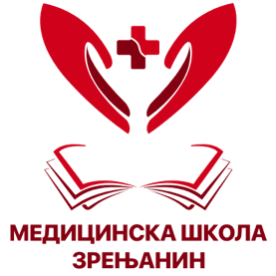 Број: 01-1354Датум: 14.9.2020. годинеЗрењанин, Новосадска 2телефон/факс: 023/561-413е-mail: medicinskaskolazr@gmail.com ГОДИШЊИ ПЛАН РАДАМЕДИЦИНСКЕ ШКОЛЕЗА ШКОЛСКУ 2020/21. ГОДИНУУ  Зрењанину,септембар  2020.На основу члана 119. став 1. тачка 2, а у складу са чланом 89. Закона о основама система образовања и васпитања („Сл. глaсник РС", бр. 88/17, 27/18 – др.зaкoни, 10/19 и 6/20), након разматрања предлога Годишњег плана рада школе на седници Савета родитеља одржаној дана 11.9.2020. године, након прибављања мишљења ученичког парламента од 04.09.2020. године, Школски одбор Медицинске школе у Зрењанину на седници одржаној дана 14.09.2020. године доноси:Средње образовање и васпитање остварује се у складу са циљевима који су дефинисани законом, а којим се уређују основе система образовања и васпитања  и овим законом, а нарочито:развој кључних компетенција неопходних за даље образовање и активну улогу грађанина за живот у савременом друштву;развој стручних компетенција неопходних за успешно запошљавање;оспособљавање за самостално доношење одлука о избору занимања и даљег образовања;свест о важности здравља и безбедности, укључујући и безбедност и здравље на раду;оспособљавање за решавање проблема, комуникацију и тимски рад;поштовање расне, националне, културне, језичке, верске, родне, полне и узрасне равноправности, толеранције и уважавања различитости;развој мотивације за учење, оспособљавање за самостално учење, самоиницијативе, способност самовредновања и изражавања сопственог мишљења.Средње образовање и васпитање обезбеђује услове да ученици и одрасли постигну опште исходе образовања и васпитања у складу са Законом.Полазне основе за израду годишњег плана рада школе за школску 2020/2021. годину  биле  су :циљеви  средњег  образовања и васпитања, односно општи и посебни исходи;развојни  план школе (2018– 2021) ;школски  програм;остварени образовно-васпитни резултати у претходној школској години сагледавани и вредновани на стручним органима и Школском одбору, извештаји о обављеним педагошко – инструктивним увидима у рад школе од стране Одељења министарства просвете из Зрењанина као и просветно инспекцијског надзора инспекцијске службе одељења  Општинске управе. Структуру и садржај Годишњег програма рада школе детерминишу следећи законски прописи и педагошко-стручна документа:На основу проучавања докумената који представљају нормативе и стручно-педагошке основе рада, оцена и закључака просветних и других органа који се односе на њен рад, као и искустава стечених у претходном раду, утврђени су ставови и смернице који служе као основна оријентација у даљем раду школе, односно програмирању рада свих учесника у образовно-васпитном процесу за наредну годину. Основни задаци планирања и програмирања су да се обезбеди:планирање и организовање целокупног образовно-васпитног рада и синхронизовано   остваривање садржаја утврђених програмима образовања и васпитања;уједначавање захтева и одговорности према свим носиоцима образовно-васпитних активности;правовременост планирања да би се спречила неорганизованост и импровизација у раду;благовремено предвиђање и откривање неповољних узрока и тешкоћа у раду;већа сарадња школе са друштвеном средином и родитељима ученика;унапређивање материјално-кадровских услова рада према актуелним нормативима;стално информисање о квалитету извршених послова и задатака и створе услови за објективније вредновање остварених резултата (исхода) рада свих носилаца образовно-васпитних активности у школи и школе у целини ;заштита ученика од насиља (како је заштита запослених у образовно-васпитним установама регулисана другим законским и подзаконским актима).Медицинска школа у Зрењанину основана је 1947. и  једна је од најстаријих средњих школа која образује кадрове здравствене струке у Војводини.Матична зграда Медицинске школе налази се  у Зрењанину, улица  Новосадска 2.  То је нови школски простор, грађен искључиво за потребе Медицинске школе, по савременим европским стандардима и у стилу модерних школа. Опремљена је најновијом опремом потребном за извођење  савремене наставе.  Нова школска зграда  званично  је  отворена  и  почела  са  радом  1. септембра 2009. године. У Медицинској школи Зрењанин стичe се трoгoдишњe и чeтвoрoгoдишњe срeдњe стручнo oбрaзoвaњe у пoдручjимa рaдa: Здрaвствo и сoциjaлнa зaштитaOстaлo - личнe услугe Рeшeњa  o  вeрификaциjи  oбрaзoвних  прoфилa:Шкoлa je вeрификoвaнa зa oствaривaњe нaстaвних плaнoвa и прoгрaмa у пoдручjу рaдa „Здрaвствo и сoциjaлнa зaштитa“ зa oбрaзoвнe прoфилe:Meдицинскa сeстрa - тeхничaр (чeтвoрoгoдишњи) – нa српскoм jeзику и нa мaђaрскoм jeзикуФaрмaцeутски тeхничaр (чeтвoрoгoдишњи)Фaрмaцeутски тeхничaр - oглeд (чeтвoрoгoдишњи)Meдицинскa сeстрa - вaспитaч (чeтвoрoгoдишњи)Стoмaтoлoшкa сeстрa – тeхничaрКoзмeтички тeхничaр (чeтвoрoгoдишњи)Лaбoрaтoриjски тeхничaр (чeтвoрoгoдишњи)Гинeкoлoшкo – aкушeрскa сeстрa (чeтвoрoгoдишњи)Здравствени неговатељ (трогодишњи)Шкoлa je вeрификoвaнa зa oствaривaњe нaстaвних плaнoвa и прoгрaмa у пoдручjу рaдa Oстaлo - личнe услугe зa oбрaзoвнe прoфилe:Жeнски фризeр (трoгoдишњи)Mушки фризeр (трoгoдишњи)У  школској 2020/2021. години, школа броји 20 одељења, а  остварују се наставни планови  и  програми  следећих  образовних  профила :Meдицинскa сeстрa - тeхничaр (чeтвoрoгoдишњи) – нa српскoм jeзику и нa мaђaрскoм  jeзику, Фaрмaцeутски тeхничaр (чeтвoрoгoдишњи), Кoзмeтички тeхничaр (чeтвoрoгoдишњи), Гинeкoлoшкo – aкушeрскa сeстрa (чeтвoрoгoдишњи), 4. 1.  ПРОСТОРНИ  УСЛОВИШколски простор у матичној згради простире се на 6300м². То је потпуно нови школски простор, грађен искључиво за потребе Медицинске школе Зрењанин, по савременим европским стандардима. Поседује 34 просторије за наставу, као и простор за зубну амбуланту, амбуланту опште праксе, апотеку, фризерски и козметички салон, фискултурну и свечану салу.Просторије за извођење наставе у матичној зградиРед.број		НАЗИВ ПРОСТОРИЈЕ			БРОЈ		1.		Учионице опште намене		              20	2.		Специјализоване учионице и кабинети	  15	3.		Кабинет за рачунарство и информатику	   2	4.		Библиотека са читаоницом		               1Вишенаменски  простор4. 2.   МАТЕРИЈАЛНО – ТЕХНИЧКИ   УСЛОВИОпшта  наставна средстваВРСТА И НАЗИВ ; БРОЈ/КОМГрафоскоп ; 7				Касетофон са CD плејером;	3              	              		TВ пријемник у боји ; 6								Дигитални фотоапарат; 2Штампач за PC рач.. A-3;  4Рачунар – десктоп 32Рачунара – лаптоп 9 (2 стара, један – мужичко; један – звоно)Екстерни хард диск; 1Штамшпачи ; 9Фотокопири;3	Бела табла ;3Wireless LAN Equipment                      Сваке године се део опреме, техничких средстава и учила која се не могу више поправљати или су застарела и нефункционална, расходују, тако да опремљеност учионица и кабинета наставним средствима задовољава захтеве актуелних норматива за образовно-васпитни рад у просеку 90%. Знатна средства се одвајају за побољшање материјалнних и хигијенских услова рада сваке школске године.У наредном периоду и даље ће се континуирано набављати потрошни материјал (хемикалије, дестилована вода, санитетски материјал и сл.) ради нормалног извођења наставног процеса и практичних вежби из природњачких предмета, ужестручних фармацеутских и стоматолошких предмета, здравствене неге и др.4. 3.  КАДРОВСКИ   УСЛОВИКвалификациона  структура  запосленихСтручна спрема наставног особља је у складу са актуелним нормативима и законским прописима.  Оваква кадровска структура наставног особља је адекватан потенцијал за остваривање планираних образовно-васпитних задатака школе. Детаљни подаци о свим радницима школе налазе се у прилогу, а на посебним обрасцима, са приказом поделе предмета на наставнике. 4. 4.  УСЛОВИ  ДРУШТВЕНЕ   СРЕДИНЕОбјекти локалне средине уз помоћ којих остварујемо програмске садржаје и задатаке школе:Општа болница "Ђорђе  Јоановић"Апотека ЗрењанинПредшколска установа ЗрењанинЗавод за здравствену заштиту (Лабораторија )Народни музејГрадска библиотекаПозориште "Тоша Јовановић“Културни центарЛиковна галеријаДом здравља ”Бошко Вребалов”Организација  Црвеног крстаСпортске организацијеБања „Русанда „Меленци“Колевка“, СуботицаСарадња са другим установама од значаја за рад школе5. 1.  БРОЈНО СТАЊЕ  УЧЕНИКАС обзиром да за нашу школу постоји врло велико интересовање ученика, на конкурсу за упис ученика у I разред у јунском року попуњена је планирана квота. Примљено је 145 ученика у  одељења са наставом на српском језику и 26 ученика у одељење на мађарском наставном језику. Бројно стање ученика по разредима, образовним профилима и одељењима на почетку школске године је следећи:На почетку школске године у Медицинској школи у Зрењанину има укупно 579 ученика, распоређених у 20 одељења. Образовно – васпитни  рад  у школи у 16 одељења се одвија на српском наставном језику, а у 4 одељења ( I-4, II-4, III-3  и IV-3)  настава је на мађарском наставном језику.5. 2.  ВАЖНИ  ПОДАЦИ  ВЕЗАНИ ЗА УЧЕНИКЕУченици путници  - Од укупног броја ученика, из свог места путује око 70% . Тај број је променљив зато што се један број ученика у току школске године опредељује за приватни смештај у Зрењанину или одустаје од приватног смештаја. Из општине Зрењанин школу похађа око 450 ученика, а остатак ученика долази у највећем броју из следећих општина: Житиште, Нова Црња, Сечањ, Кикинда, Нови Бечеј.Смештај  појединих  ученика - Један број ученика је смештено у различитим домовима ученика (Дом ученика „Ангелина Којић“ и Католички интернат). Прецизне податке о месту становања ученика, као и о броју ученика путника поседују разредне старешине. Образовни  ниво  родитеља - Како су неке одељенске старешине узимале податке о образовном нивоу само једног родитеља (обично оца) овде имамо непотпуну статистичку слику о образовном нивоу родитеља.Узорак родитеља је 1200 за 700 ученика: 5. 3.  БРОЈ  И  РАСПОРЕД  ИЗВРШИОЦА  ПО ПРЕДМЕТИМАСтруктура 40-то часовне радне недеље (структура  и распоред обавеза ) наставника и стручних сарадника дата је у виду табеларног прегледа у ПРИЛОГУ  број  1 . 5. 4.  ВРЕМЕНСКА  ОРГАНИЗАЦИЈА  РАДА  И  РАСПОРЕДИРаспоред   наставних  и  ваннаставних активности        У Медицинској школи, на почетку школске 2020/21.,због неповољне епидемиолошке ситуације, рад ће се одвијати углавном у преподневној смени, комбинованим моделом.      Једне недеље у школу иде  и слуша наставу прва половина разреда (група А), док друга половина (група Б) кроз Google учионицу добија материјал. Идуће недеље, обрнуто. Коначно формирање група врши одељенски старешина (и обавештава ученике о подели).      Настава у школи почиње у 7:30 (осим 01.09.2020.), а завршава се у 12:10. У 7:30 почињу тзв. болничке вежбе, које ће због немогућности одласка у наставну базу (Општу болницу „Ђорђе Јоановић“) бити одржаване у кабинетима школе.      Вежбе за профиле фармацеутски техничар и козметички техничар ће се у одређеним данима завршавати у 12:45 или у 13:20 часова (групи ученика која остаје на настави дуже, померен је и почетак наставе).Вежбе и настава у блоку ће се за поједине групе, у појединим недељама (којих нема предвиђених за септембар месец), због заузетости кабинета одвијати у поподневној смени.Сви часови теорије (за све профиле) одвијаће се у групама од по највише 15 ученика. На часовима вежби ученици се деле на три или четири групе,у зависности од профила.     За наставу на даљину определило се мање од 10% ученика. Настава за њих, као и за оне ученике који дате недеље по распореду нису у школи и даље ће се одвијати кроз праћење садржаја на платформама : РТС ПЛАНЕТА и  Google учионице.Распоред звона када  часови трају 30 минута  Када се остварене повољни услови за рад,  планирано је да се обавезне наставне активности организоване  у једној смени са распоредом дневног рада од 8.00 – 14.00 часова. Настава почиње првој смени у 8.00 часова, а завршава се у у 13.55. Распоред часова обавезних наставних предмета и распоред практичних вежби и блок - наставе за целу школску годину изложени су на огласној табли и орману за распоред часова и саставни су део овог програма.Ваннаставне активности (слободне активности ученика, пробе хора, акције друштвено - корисног рада, разна спортска такмичења одржавају се у поподневним часовима радним данима, као и додатни рад и секције, а допунски рад у току радне недеље и зоком зимског и летњег школског распуста у складу са распоредом.  Школска и друга такмичења одржавају се у складу са распоредом истих. Наведено ће се реализовати уколико дозволи епидемиолошка ситуација. Распоред   звоњења редовна наставаРаспоред радног времена  ненаставног  особљаУ складу са чланом 12. Посебног колективног уговора за запослене у основним и средњим школама и домовима ученика, утврђен је распоред радног времена ненаставног особља. Радна недеља ненаставног особља запосленог са пуним радним временом траје пет радних дана у недељи. Радно време ненаставног особља, који су запослени са пуним радним временом, у току радног дана износи осам часова и почиње у  730 часова, а завршава се у 1530 часова.Запослени који рад обављају у сменама, почетак рада за прву смену почињу у 600 часова и завршавају се у 1400 часова, а за другу смену почињу у 1300 часова и завршавају  у 2100 час.Изузетно, за ненаставно особље које је запослено са непуним радним временом радно време почиње у 730 часова односно у 600 или у 1300  часова за запослене који рад обављају у сменама и скраћује се сразмерно у односу на проценат ангажовања.Распоред   коришћења   годишњег  одмораУ складу са чланом 15. Посебног колективног уговора за запослене у основним и средњим школама и домовима ученика, утврђује се распоред коришћења годишњег одмора наставног особља на следећи начин: по правилу за време школског распуста. Годишњи одмор може се користити у више делова, у складу са Законом, с тим да се годишњи одмор за 2020. годину може искористити до 30. јуна 2021.године.Распоред коришћења годишњег одмора за ненаставно особље утврђује се планом коришћења годишњег одмора, у зависности од потребе посла, у складу са Законом, с тим да се по правилу користи за време школског распуста. 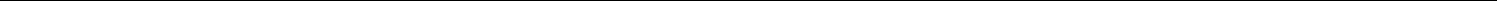 Распоред коришћења годишњег одмора директора утврђује Школски одбор – решењем.Распоред одмора наставног особља утврђен је распоредом часова.Распоред одмора у току дана за ненаставно особље доноси директор школе.Распоред  дежурства  наставникаРаспоред дежурства наставника налази се у прилогу. Распоред ће бити усклађен са постојањем актуелне епидемиолошке ситуације.       Настава и други облици образовно-васпитног рада у средњој школи се остварују у току два полугодишта. Прво полугодиште почиње у уторак, 1. септембра 2020. године, а завршава се у среду  23. децембра 2020. године. У првом полугодишту има 82 наставни дан. Друго полугодиште почиње у понедељак, 18. јануара 2021. године и завршава се:21. маја 2021. године,  за ученике четвртог разреда гимназија и има 83 наставна  дана,  28. маја 2021. године, за ученике четвртог разреда четворогодишњих и трећег разреда трогодишњих средњих стручних школа и има 88 наставних дана и18. јуна 2021. године, за ученике првог, другог и трећег разреда гимназија, четворогодишњих средњих стручних школа и ученике првог и другог разреда трогодишњих средњих стручних школа и има 103 наставна дана. Друго полугодиште за ученике првог и другог разреда трогодишњег, односно првог, другог и трећег разреда четворогодишњег образовања стручних школа, за које је наставним планом и програмом прописана реализација професионалне праксе према индивидуалном плану реализације ове праксе за сваког ученика, завршава се најкасније 10. августа 2021. ГодинеОбразовно - васпитни рад  у средњој стручној школи  остварујe се : - у првом и другом разреду трогодишњег и у првом, другом и трећем разреду четворогодишњег образовања у 37 петодневних наставних седмица, односно 185 наставних дана- у трећем разреду трогодишњег и четвртом разреду четворогодишњег образовања  у  34  петодневне  наставне седмице, односно 170 наставних дана.Први квартал има 41, други 41 и трећи 50 наставних дана. Четврти квартал има 53 наставнa  данa  за ученике првог, другог и трећег разреда гимназије и четворогодишњих средњих стручних школа и ученике првог и другог разреда трогодишњих средњих стручних школа, 38 наставних дана за ученике трећег разреда трогодишњих стручних школа и  четвртог разреда четворогодишњих стручних школа и 33 наставнa дана за ученике четвртог разреда гимназије.У току школске године ученици имају зимски, пролећни и летњи распуст.Зимски распуст почиње 24. децембра 2020. године, а завршава се 15. јануара 2021. године. Пролећни распуст се састоји из два дела. Први део пролећног распуста почиње 02. априла 2021. године, а завршава се 05. априла 2021. године. Други део пролећног распуста почиње 30. априла 2021. године и завршава се 03. маја 2021. године.Летњи распуст за ученике четвртог разреда гимназије, четвртог разреда четворогодишњих и трећег разреда трогодишњих средњих стручних школа почиње по завршетку матурског/завршног испита, а завршава се 31. августа 2021. године. Летњи распуст за ученике првог, другог и трећег разреда гимназије и четворогодишњих средњих стручних школа и ученике првог и другог разреда трогодишњих средњих стручних школа почиње 21. јуна 2021. године, а завршава се  31. августа 2021. године.У школи се празнују државни и верски празници у складу са Законом о државним и другим празницима у РС.У школи се обележава:Дан сећања на српске жртве у Другом сведском рату, понедељак 21. Октобар 2020. (радни и наставни дан)У школи се обележава и Дан просветних радника , петак 8. Новембар 2020. године (радни је и наставни дан)Дан пријема у Првом светском рату , понедељак 11. Новембар  2020. (нерадни и ненаставни дан)Свети сава , 27. Јануара 2021. (ненаставни дан)Сретење – Дан државности, 15. и  16. фебруар 2021., (нерадни и ненаставни дан)Дан сећања на жртве холокауста , геноцида и других жртава у фашизму у Другом светском рату , среда 22. април 2021. године (радни и ненаставни дан)Празник рада, петак, 1. и 2 мај 2021. Године,  који се празнује 1, 2. и 3. маја 2021. године, као нерадни даниДан победе, субота 9 маја 2021. (радни и ненаставни дан),  Видовдан – Спомен на Косовску битку, 28.јуна 2021. године Одлуком националних савета националних мањина утвђени су и национални празници националних мањина  (наведено у Правилнику о школском календару за средње школе са седиштем на териорији АПВ за школску 2019/20.9. мај 2021.- Дан победе као радни и наставни дан28. Јун 2021.  – Видовдан –спомен на Косовску биткуУколико се оставре повољни услови за рад школе планирана је и реализација следећих активности:Календар   важних  активности  у  школи8. 1.  ПЛАН ОБРАЗОВНО - ВАСПИТНОГ РАДА И  ГОДИШЊИ ФОНД ЧАСОВАОбразовно-васпитни рад одвијаће се кроз следеће ОБАВЕЗНЕ АКТИВНОСТИ - НАСТАВНЕ И ВАННАСТАВНЕ: -  теоријска настава, практичне вежбе и настава у блоку, матурски испит, додатни, допунски, припремни рад и друштвено-користан рад ученика.Обавезни наставни предмети се реализују по важећем наставном плану и програму у свим разредима здравствене струке IV степена стручне спреме (23 одељења), као и у разреду из подручја рада личне услуге III степена стручне спреме.Годишњи фонд часова обавезних наставних предмета :УКУПАН БРОЈ НА НИВОУ ШКОЛЕ ЈЕ 24987 ЧАСОВА.НАПОМЕНА: 1.  Годишњи фонд часова је значајно увећаван  у односу на наставни план после поделе одељења на групе на часовима страних језика, рачунарства и информатике, код свих вежби, вежби у блоку и практичног рада.2.Индивидуални годишњи и оперативни планови наставника и стручних сарадника који изводе обавезне наставне активности и практичне вежбе чине саставни део Годишњег плана рада школе и налазе се код психолога школе, те су доступни компетентним лицима на увид.  8. 2.  ПРАКТИЧНИ ОБЛИЦИ ОБЛИЦИ ОБРАЗОВНО-ВАСПИТНОГ РАДА ЗА ШКОЛСКУ 2020 / 2021. ГОДИНУОБРАЗОВНИ  ПРОФИЛ:    МЕДИЦИНСКА СЕСТРА ТЕХНИЧАРОвај облик образовно васпитног рада у нашој школи се реализовао у виду кабинетских вежби, болничких вежби, вежби у блоку и блок наставе.             I   РАЗРЕДУ I разреду у 4 одељења је укупно 120 ученика (једно одељење наставу слуша на мађарском наставном језику) Теоријска настава из здравствене неге ће се реализовати у разредно-часовном распореду са 2 часа недељно.На годишљем нивоу у сваком одељењу ће се реализовати 68 часова што укупно износи 272 часа.Вежбе из здравствене неге одржаће се  у кабинетима за здравствену негу у школи са 2 часа недељно у разредно-часовном распореду.На вежбама одељења се деле у 3 групе што укупно износи 12 група.Свака група ће реализовати 68 часова што чини укупан годишњи фонд од  816 часа.Предмет прва помоћ се организује у виду блок наставе од 60 часова. Одељења се деле у 3 групе, укупан број група на првој помоћи је 12 и свака група ће реализовати 60 часова што чини годишњи фонд од 720 часова.             II   РАЗРЕДУ II разреду у 4 одељења  је 113  ученика.  (једно одељење наставу слуша на мађарском наставном језику) Теоријска настава из предмета Здравствена нега  ће се реализовати  у разредно-часовном распореду са 2 часа недељно.На годишњем нивоу у сваком одељењу ће бити одржано је 70 часова што укупно износи 280 часа за четри одељења.Вежбе из предмета Здравствена нега  ће бити одржане у кабинетима за здравствену негу у школи са 3 часа недељно у разредно-часовном распореду.На везбама одељења се деле на   3 групе што укупно износи 12 група.Свака група ће реализовати 105 часова што чини укупан годишњи фонд од 1260 часова.Вежбе у блоку из предмета Здравствена нега  од 60 часова по групи, реализују се Општој болници на интерном и хируршком одељењу. Одељења се  деле у 3 групе што је укупно 12 група, и све групе ће реализовти 720 часова у току школске године III   РАЗРЕДУ III разреду у 3 oдељења  је 85 ученика ученика (једно одељење наставу слуша на мађарском наставном језику) Теоријска настава из предмета Здравствена нега се реализује  у разредно-часовном распореду са 1 часом недељно.На годишњем нивоу у сваком одељењу се планира 30 часова што укупно износи 90 часа за три одељења.Вежбе из Здравствене неге; планира се недељни фонд од  8 часова из следећих  области:- здравствена нега хируршких болесника  3 часа недељно- здравствена нега интернистичких болесника 2 часа недељно- здравствена нега инфектолошких болесника  1 час недељно- здравствена нега неуролошких болесника  1 час недељно- здравствена нега гинекошких болесника  1 часа недељноВежбе ће бити одржане са поделом одељења на 3 групе ( укупно 9 група ) на хируршком, интерном, инфективном, неуролошком и гинеколошком одељењу Опште болнице.Вежбе из свих области које су  планиране у болници реализоваће се по четворо недељном распореду са планираним бројем часовима. Укупан фонд часова коју ће реализовати све групе ученика је 2160 часова.Вежбе у блоку из здравствене неге од 30 часова годишње, реализација  се планира  у дисконтинуитету у школском кабинету задравствене неге, јувенилном саветовалишту Школског диспанзера и у Патронажној служби. Одељења  се деле на 3 групе ( укупно 9 група ) и реализоваће  270 часова на годишњем нивоу.Вежбе у блоку из здравствене неге хируршких болесника, интернистичких болесника, инфектолошких болесника, неуролошких болесника,  гинеколошких и акушерских болесника са једним блоком из сваке области од 30 часова, одржаће се на одговарајућим одељењима Опште болнице у континуитету. Свако одељење се дели на 3 групе ( укупно 9 група ) реализоваће  фонд од 1620 часова на годишњем нивоу.        IV    РАЗРЕД У   IV разреду у  3 oдељења је 84  ученика. ученика (једно одељење наставу слуша на мађарском наставном језику) Вежбе из Здравствене неге; планира се недељни фонд од  10 часова из следећих  области: - здравствена нега хируршких болесника  3 часа недељно- здравствена нега интернистичких болесника 3 часа недељно- здравствена нега психијатријских болесника  1 час недељно- здравствена нега новорођенчета   1 час недељно- здравствена нега болесног детета  1 час недељно-  здравствена нега у ургентним стањима  1 час недељно Вежбе ће се реализовати у петонедељном  распореду на одговарајућим одељењима Опште болнице.Одељења  се деле у 3 групе што је износи укупно  9 група. Све групе ће реализовати годишњи фонд од 2700 часова.Вежбе у блоку из здравствене неге: планирано је 120 часова блок наставе из области хирургије, интерне медицине, психијатрије и педијатрије. Одељења се деле у три групе (9 група) и све групе ће реализовати 1080 часова на годишњем нивоу. МАТУРСКИ   ИСПИТМатурским испитом се проверава да ли је ученик, по успешно завршеном четворогодишњем образовању, стекао стандардом квалификације прописана знања, вештине, ставове и способности, тј. стручне компетенције за занимање за које се школовао у оквиру образовног профила. Матурски испит састоји се од три независна испита:•	испит из  матерњег језик•	испит за проверу стручно–теоријских знања;•	матурски практични рад.1.ИСПИТ ЗА ПРОВЕРУ СТРУЧНО – ТЕОРИЈСКИХ ЗНАЊА	Циљ овог дела матурског испита је провера остварености очекиваних исхода знања за образовни профил медицинска сестра – техничар, односно стручно–теоријских знања неопходних за обављање послова и задатака за чије се извршење ученик оспособљавао  током школовања.                У наставном плану и програму за образовни профил медицинска сестра – техничар, стручна знања неопходна за обављање послова и задатака медицинске сестре – техничара, стичу се у оквиру предмета здравствена нега, интерна медицина, хирургија и инфектологија.	Провера остварености очекиваних исхода знања, односно стручно–теоријских знања врши се завршним тестирањем. Тест  је конципиран  тако да обухвата све нивое знања и све садржаје који су процењени као темељни и од суштинског значаја за обављање послова и задатака у оквиру датог занимања, као и за наставак школовања у матичној области.2.МАТУРСКИ ПРАКТИЧНИ РАД	Циљ матурског практичног рада је провера стручних компетенција прописаних Стандардом квалификације медицинска сестра – техничар. 3.СТРУКТУРА  ИСПИТА	На матурском практичном раду ученик је извршава два комплексна радна задатка којима се проверава стеченост свих прописаних стручних компетенција. Радни задаци  ће се реализовати кроз практичан рад.Оцену о стеченим стручним компетенцијама на матурском практичном раду даје испитна комисија. Комисију од три члана  именује директор школе, према прописаној структури:два наставника стручних предмета за образовни профил медицинска сестра – техничар, од којих је један  председник комисије представник послодаваца – компетентни извршилац датих послова у области здравства и социјалне заштите. ОБРАЗОВНИ ПРОФИЛ:ГИНЕКОЛОШКО АКУШЕРСКА СЕСТРАОвај облик образовно васпитног рада у нашој школи ће се реализовати у виду теоријске наставе, болничких вежби, вежби у блоку и блок наставе.У  IV разреду 1 одељење  са 31 ученикa.Теоријска настава из предмета Здравствена нега  реализоваће се  у разредно-часовном распореду са 2 часа недељно, 60 часова годишње.Вежбе: недељни фонд часова вежби из ужестручних предмета је 7 часова и то:Гинекологија са негом        3 часаАкушерство са негом          4 часа Вежбе из акушерства ће се реализовати  са поделом одељења на 4 групе. На годишњем нивоу све групе ће  реализовати 480 часова.Вежбе из гинекологије ће се реализовати  са поделом одељења на 3 групе. Све групе ће вежбати 270 часова у току школске године.Вежбе у блоку из здравствене неге – ургентна стања са фондом од 30 часова и са поделом одељења на 3 групе  реализоваће  у дисконтинуитету 90 часова на годишњем нивоу.Вежбе у блоку из предмета инфектологија са негом 30 часова по групи, одржаће се на инфективном одељењу Опште болнице. Одељење ће се делити на 3 групе и реализовати  90 часова.Вежбе у блоку из предмета акушерство са негом 60 часова по групи одржаће  се на породилишту Опште болнице. Одељење ће се делити на 4 групе и тако реализовати 240 часова.ОБРАЗОВНИ ПРОФИЛ: ФАРМАЦЕУТСКИ ТЕХНИЧАРОвај облик образовно васпитног рада се реализовао у специјализованим школским кабинетима,а блок настава у кабинетима за прву помоћ и апотеци са магистралном израдом лекова.I   РАЗРЕДУ I разреду има 30 ученика.ВЕЖБЕ: Фармацеутско-технолошке операције и поступци - реализовале су се у кабинету за фармацеутску технологију са по 1 часом недељно.Одељење је подељено у две групе (15 ученика у свакој групи). Годишњи фонд је 33 часа по ученику, укупно 66 часова.Рачунарство и информатика – реализовале су се у кабинету за информатику са по 2 часа недељно.Одељење је подељено у 2 групе (15 ученика у свакој групи). Годишњи фонд часова је 66 по ученику, укупно 132 часа.ВЕЖБЕ У БЛОКУ :реализоване су из :Прве помоћи,изводе се у току 2 недеље годишње,а одељење је подељено у 3 групе,што значи да је годишњи фонд 60 часова по ученику, укупно180 часова.Фармацеутско-технолошких операција и поступака,изводе се у току 2 недеље годишње,а одељење је подељено у 2 групе,што значи да је годишњи фонд  60 часова по ученику, укупно 120 часова. НАСТАВА У БЛОКУ:Ликовна култура- изводи се у току 1 недеље годишње,а одељење је подељено у 2 групе (15 ученика у групи),што значи да је годишњи фонд 30 часова по ученику, укупно 60 часова. II   РАЗРЕДУ II разреду има 29 ученикаВЕЖБЕ:Фармацеутска технологија- су реализоване у кабинету за фармацеутску технологију са по 3 часа недељно,а одељење се делило у 3 групе са по 10 ученика у групи,значи да је годишњи фонд часова по ученику 102, укупно 306 часова.Фармакогнозија са фитотрапијом- су се изводиле у кабинету за фармакогнозију са по 2 часа недељно.Одељење се делило у 2 групе,значи да је годишњи фонд часова по ученику 68, укупно136 часова.Аналитичка хемија- су се изводиле у кабинету за аналитичку хемију,са по 2 часа недељно,а одељење се дели у 3 групе.Годишњи фонд часова је 68 по ученику, укупно 204 часа.ВЕЖБЕ У БЛОКУ:Фармацеутска технологија- изводиле су се у апотеци која поседује магистралну израду лекова и кабинету за фармацеутску технологију.Вежбе у блоку су се реализовале у трајању од 60 часова,а одељење се дели у 3 групе,што је на годишњем нивоу 180 часова.Фармакогнозија са фитотрапијом- изводила се у кабинету за фармакогнозију у трајању од 30 часова годишње,одељење је подељено у две групе (по 15 ученика у групи),што износи 30 часова по ученику а коначан годишњи фонд часова је 60.III РАЗРЕД У III разреду има 29 ученикВЕЖБЕ:Фармацеутска технологија – изводиле су се у кабинету за фармацеутску технологију са 4 часа по ученику недељно. Одељење је подељено у 2 групе (по 10, односно 11, ученика у групи),што је на годишњем нивоу  124 часа по ученику, укупно 248 часова.Фармакогнозија - изводиле су се у кабинету за фармакогнозију са по 2 часа недељно.Одељење се дели у 2 групе,значи да је годишњи фонд часова по ученику 62, укупно 124 часа .Фармацеутска хемија са аналитиком лекова- се изводила у специјализованом кабинету са по 2 часа недељно по ученику,а одељење се дели у две групе,што је 62 часа по ученику, укупно 124 часа годишње.ВЕЖБЕ У БЛОКУ:Фармацеутска технологија - се изводила у апотеци са магистралном израдом лекова и кабинету за фармацеутску технологију. Блок настава се изводила у трајању од 3 недеље годишње,а одељење се делило у две групе,па је фон часова по ученику 90, односно укупан годишњи фонд часова је180.Фармакогнозија- се изводила у кабинету за фармакогнозију у трајању од 60 часова годишње по ученику, а одељење је подељено у две групе,па је коначан годишњи фонд часова 120.IV РАЗРЕДУ IV разреду има 29 ученикаВЕЖБЕ:Фармацеутска технологија- изводила се са по 3 часа недељно по ученику,а одељење се делило у две групе (по11 ученика у групи),што је на годишњем нивоу 84 часа по ученику, укупно 168 часова.Фармацеутска хемија са аналитиком лекова - се изводила у кабинету за фармацеутску технологију,са по 3 часа недељно,одељење је било подељено у две групе ,са по 11 ученика у групи,а то је 84 часа по ученику, укупно 168 часова годишње. Увод у козметологију - се изводи у кабинету за фармацеутску технологију са по 2 часа недељно по ученику,а одељење се дели у две групе,што износи  56 часова по ученику, укупно 112 часова у годишњем фонду.ВЕЖБЕ У БЛОКУ:Фармацеутска технологија - се изводила паралелно у апотеци и школској вежбаоници у трајању од 90 часова годишње по ученику, а обзиром да је одељење подељено у две групе ,то је годишњи фонд 180 часова.Фармацеутска хемија са аналитиком лекова - се изводила у специјализованом кабинету.Фонд часова за сваког ученика је 30,а одељење се дели у две групе,што значи да је годишњи фонд часова 60.Предматурска пракса се одржавала из фармацеутске технологије и фармацеутске хемије са аналитиком лекова у кабинетима у трајању од 60 часова по ученику,а одељење се дели у две групе ,што значи да је годишњи фонд часова 120. МАТУРСКИ ИСПИТОБРАЗОВНИ ПРОФИЛ:ФАРМАЦЕУТСКИ ТЕХНИЧАР	Матурским испитом се проверава да ли је ученик, по успешно завршеном четворогодишњем образовању, стекао стандардом квалификације прописана знања, вештине, ставове и способности, тј. стручне компетенције за занимање за које се школовао у оквиру образовног профила. Матурски испит састоји се од три независна испита:•	испит из српског језика и књижевности, односно језика и књижевности на којем се ученик школовао (у даљем тексту: матерњи језик);•	испит за проверу стручно–теоријских знања;•	матурски практични рад.Концепт матурског испита заснива се на уједначавању квалитета матурског испита на националном нивоу,што  подразумева спровођење испита по једнаким захтевима и под једнаким условима у свим школама, и увођењем механизама осигурања квалитета који су дефинисани кроз стандардизоване процедуре и упутства за реализацију применом методологије оцењивања заснованог на компетенцијама као валидног и објективног приступа вредновању компетенција. Квалитет оцењивања, посебно у домену поузданости и објективности, остварује се и увођењем делимично екстерног оцењивања. Представници послодаваца, стручњаци у одређеној области, обучавају се и учествују као екстерни чланови комисија у оцењивању на матурском испиту.1.ОЦЕЊИВАЊЕ СТРУЧНИХ КОМПЕТЕНЦИЈАоквиру матурског испита се проверава стеченост стручних компетенција. Оцењивање стручних компетенција врши се комбинацијом метода: тестирање стручно теоријских знања и симулација путем извођења практичних радних задатака. Тест знања заснива се на исходима стручног образовања (исходи знања), док су радни задаци формирани превасходно на основу јединица компетенција и омогућавају проверу оспособљености ученика за примену знања, демонстрацију вештина и професионалних ставова у радном контексту. На овај начин је омогућено мерење знања, вештина, ставова и способности који одговарају Стандарду квалификације фармацеутски техничар.Критеријуми оцењивања стручних компетенција развијени су на основу јединица компетенција и чине Оквир за оцењивање компетенција за квалификацију фармацеутски техничар. Оквир садржи критеријуме процене, дате у две категорије: аспекти и индикатори процене. Инструменти за оцењивање стручних компетенција – обрасци  који се  користе на матурском испиту формирани су и усклађени са Оквиром.           Матурски испит спроводи се у школи и просторима где се налазе радна места и услови за реализацију матурског практичног рада.2. ИСПИТ ЗА ПРОВЕРУ СТРУЧНО–ТЕОРИЈСКИХ ЗНАЊА	Циљ овог дела матурског испита је провера остварености очекиваних исхода знања за образовни профил фармацеутски техничар, односно стручно–теоријских знања неопходних за обављање послова и задатака за чије се извршење ученик оспособљава током школовања.	У наставном плану и програму за образовни профил фармацеутски техничар, стручна знања неопходна за обављање послова и задатака фармацеутског техничара, стичу се у оквиру предмета фармакогнозија са фитотерапијом, фармацеутска хемија са аналитиком лекова, фармацеутска технологија, фармацеутско технолошке операције и поступци.	Провера остварености очекиваних исхода знања, односно стручно–теоријских знања врши се завршним тестирањем. Тест садржи највише 50 задатака, а  конципиран је тако да обухвата све нивое знања и све садржаје који су процењени као темељни и од суштинског значаја за обављање послова и задатака у оквиру датог занимања, као и за наставак школовања у матичној области.ОБРАЗОВНИ ПРОФИЛ: КОЗМЕТИЧКИ ТЕХНИЧАРОвај облик образовно васпитног рада се реализовао у учионицама, лабораторији за фармацеутску технологију и козметологију,  специјализованим школским кабинетима и Општој болници Ђорђе Јоановић у Зрењанину.I РАЗРЕДОблик образовно васпитног рада вежбе и вежбе у блоку се реализовао у  специјализованом школском кабинету (козметички салон).У   III  разреду је било  30 ученика.ВЕЖБЕ:Масажа – вежбе  су се реализовале у специјализованом школском кабинету,  а ученици су били подељени у 3 групе.На годишњем нивоу фонд часова вежби по ученику је износио 66 часова, а укупно 198 часова за све три групе ученика.ВЕЖБЕ У БЛОКУ:Масажа - вежбе у блоку су се реализовале у специјализованом школском кабинету, а ученици су били подељени у 3 групе.На годишњем нивоу фонд часова вежби у блоку по ученику је износио 30 часова, а укупно 90 часова за све три групе ученика.МАТУРСКИ ИСПИТОБРАЗОВНИ ПРОФИЛ:КОЗМЕТИЧКИ ТЕХНИЧАР	Матурским испитом се проверава да ли је ученик, по успешно завршеном четворогодишњем образовању, стекао стандардом квалификације прописана знања, вештине, ставове и способности, тј. стручне компетенције за занимање за које се школовао у оквиру образовног профила. Матурски испит састоји се од три независна испита:•	испит из српског језика и књижевности, односно језика и књижевности на којем се ученик школовао (у даљем тексту: матерњи језик);•	испит за проверу стручно–теоријских знања;•	матурски практични рад.Концепт матурског испита заснива се на уједначавању квалитета матурског испита на националном нивоу,што  подразумева спровођење испита по једнаким захтевима и под једнаким условима у свим школама, и увођењем механизама осигурања квалитета који су дефинисани кроз стандардизоване процедуре и упутства за реализацију применом методологије оцењивања заснованог на компетенцијама као валидног и објективног приступа вредновању компетенција. Квалитет оцењивања, посебно у домену поузданости и објективности, остварује се и увођењем делимично екстерног оцењивања. Представници послодаваца, стручњаци у одређеној области, обучавају се и учествују као екстерни чланови комисија у оцењивању на матурском испиту.ОЦЕЊИВАЊЕ СТРУЧНИХ КОМПЕТЕНЦИЈАоквиру матурског испита се проверава стеченост стручних компетенција. Оцењивање стручних компетенција врши се комбинацијом метода: тестирање стручно теоријских знања и симулација путем извођења практичних радних задатака. Тест знања заснива се на исходима стручног образовања (исходи знања), док су радни задаци формирани превасходно на основу јединица компетенција и омогућавају проверу оспособљености ученика за примену знања, демонстрацију вештина и професионалних ставова у радном контексту. На овај начин је омогућено мерење знања, вештина, ставова и способности који одговарају Стандарду квалификације козметички техничар.	Критеријуми оцењивања стручних компетенција развијени су на основу јединица компетенција и чине Оквир за оцењивање компетенција за квалификацију козметички техничар. Оквир садржи критеријуме процене, дате у две категорије: аспекти и индикатори процене. Инструменти за оцењивање стручних компетенција – обрасци  који се  користе на матурском испиту формирани су и усклађени са Оквиром.           Матурски испит спроводи се у школи и просторима где се налазе радна места и услови за реализацију матурског практичног рада.	1. ИСПИТ ИЗ МАТЕРЊЕГ ЈЕЗИКА И КЊИЖЕВНОСТИЦиљ испита је провера језичке писмености, познавања књижевности као и опште културе. Испит из матерњег језика полаже се писмено. Писмени испит из матерњег језика траје три сата.2. ИСПИТ ЗА ПРОВЕРУ СТРУЧНО–ТЕОРИЈСКИХ ЗНАЊА	Циљ овог дела матурског испита је провера остварености очекиваних исхода знања за образовни профил козметички техничар, односно стручно–теоријских знања неопходних за обављање послова и задатака за чије се извршење ученик оспособљава током школовања.	У наставном плану и програму за образовни профил козметички техничар, стручна знања неопходна за обављање послова и задатака козметичког техничара, стичу се у оквиру предмета естетска нега, физикална медицина, масажа, дерматологија са негом и естстска хирургија са негом.	Провера остварености очекиваних исхода знања, односно стручно–теоријских знања врши се завршним тестирањем. Тест садржи највише 50 задатака, а  конципиран је тако да обухвата све нивое знања и све садржаје који су процењени као темељни и од суштинског значаја за обављање послова и задатака у оквиру датог занимања, као и за наставак школовања у матичној области.3. МАТУРСКИ ПРАКТИЧНИ РАД	Циљ матурског практичног рада је провера стручних компетенција прописаних Стандардом квалификације козметички техничар. 	На матурском практичном раду ученик извршава један комплексан радни задатак којим се проверава стеченост свих прописаних стручних компетенција. Радни задатак се реализује кроз практичан рад (израда и попуњавање докумената).	За проверу прописаних компетенција, на основу Оквира за процену компетенција за квалификацију козметички техничар утврђује се листа радних задатака.Листу радних задатака за проверу компетенција, радне задатке, прилоге и инструменте за оцењивање радних задатака припрема Центар у сарадњи са тимовима наставника. 8. 3.  ИЗБОРНА  НАСТАВАСви ученици I разреда ученици треба да одаберу један од два понуђена  изборна предмета - Верску наставу или Грађанско васпитање. Када ученик изабере одређени предмет, обавезан је да га похађа у  текућој школској години. Оцене из ових предмета су описне и не утичу на општи успех ученика. Да би се у школи организовала група полазника ове наставе треба да се пријави најмање 15 ученика, а за мање пријављених настава се организује на једном месту за ученике више школа. У нашој школи је на почетку ове школске године извршено анкетирање ученика и организација ове наставе је у току. Према наставном плану и програму за III разреде, ученици су се определили за  следеће  изборне  предмете:Одељење III1 – масажаОдељење III2 – масажаОдељење III3 –биологијаОдељење III4 – инфектологијаОдељење III5 – исхранаПрема наставном плану и програму за IV разреде, ученици су се определили за следеће изборне предмете:Одељење IV 1 -  биологијаОдељење IV 2 – биологијаОдељење IV 3 –хемија Одељење IV 5 – дерматологија8. 4.  ВАННАСТАВНЕ  АКТИВНОСТИ8. 4. 1.  Допунска наставаУ ситуацији  неповољне епидемиолоке ситуације допунска настава се неће реализовати редовно, већ ће се ускладити са потребама деце (у облику консултација, односно додатне подршке ученицицма).У ситуацији када ће се настава одвијати  редовно, паспоред допунске наставе предвиђен је у складу са чињеницом да се настава обавља  у једној смени , тако да ће се обавезна допунска настава из свих предмета према потребама ученика (а нарочито за оне који остварују недовољне резултате на редовној настави) обављати након редовне наставе, током радне недеље. 8. 4. 2.  Додатна   наставаУ ситуацији  неповољне епидемиолоке ситуације допунска настава  се неће реализовати.У ситуацији када се настава буде одбијала редовно, за телентоване и надарене ученике биће организована додатна настава у виду припреме за такмичења, као и секције у оквиру ваннаставних факултативних активности.             С обзиром на квалитет ученика који се уписују у нашу школу, додатна настава организоваће се у нешто већем обиму за талентоване ученике и ученике који учествују на разним такмичењима која организују разне просветне и здравствене институције. Планирањем активности за надарене и талентоване ученике бавиће се школски          тим за инклузију у сарадњи са наставницима који ће за своје предмете, односно надарене ученике, формирати ИОП-3.  Рад са талетованим и надареним ученицима спроводиће се како кроз додатну наставу, секције и кроз ваннаставне факултативне активности, тако и укључивањем ученика у Истраживачку станицу за талетовану омладин у Петници, ради усавршавања и проширивања својих интересовања.8. 4. 3. Секције  ученика                 У ситуацији  неповољне епидемиолоке ситуације допунска настава  се неће реализовати.У ситуацији када се настава буде одбијала редовно, испланираће се реализовање свих секција за које буде интересовања.8.4.4. Распоред реализације допунске и додатне наставе и секцијаУколико се стекну услови за реализацију допунске и додатне наставе као и секција план рада ће се направити у складу са потребама ученика.До реализације напоменутих активности наставници ће бити у обавези да реализују додатну подршку ученицима у савладавању знања и вештина путем веб алата.8. 4. 5.  Ученичке  организације8. 4. 5. 1. Одељењске  заједнице  ученикаУ свим одељењима оформиће се одељењске зајенице ученика чији ће се рад заснивати на Програму васпитног рада за ученике средње школе, Годишњем програму образовно-васпитног рада школе, Школским развојним планом за период 2018-2021. и колективним интересовањима ученика у одељењима. Оквирни садржаји рада одељењских заједница ће бити:омогућавање ученицима да доносе програме рада својих колектива и оспособљавање за учешће у одлучивању о разним питањима из живота и рада одељења и школе (ова питања се нарочито разматрају на ЧОС-у, Грађанском васпитању и Ученичком парламенту)развијање смисла за међусобну сарадњу ученика и наставника-развијањем толеранције, културе опхођења и хуманих односа међу половима и међу људимаорганизовање радних, културно-уметничких, спортско-рекреативних и других активности усмерених на развој опште цултуре и заштиту животне средине, као и правилно коришћење слободног времена едукација и активности у циљу очувања и унапређивања здравља и здравствене културе изграђивање одговорног односа појединца и целе одељењске заједнице према усвојеним обавезама и учешће у процени резултата успеха и владања ученика развијање осећања припадности и одељенској заједници и широј друштвеној средини унапређивање наставе и других активности у школи, усмеравање на развој професионалних интересовања и радне У одељенској заједници ученици остварују своја права и дужности непосредним учешћем у радним активностима, расправљањем и одлучивањем о питањима значајним за живот и рад одељења. С обзиром на општи циљ Школског развојног плана за текући период улога одељенске заједнице је да се активно информише и учествује својим предлозима у унапређењу васпитно-образовног рада школе, своје предлоге и идеје одељенска заједница прослеђује преко својих делегата у Ученичком парламенту. Одељенске заједнице наше школе мотивисане су и међуодељенским такмичењем које је као уведено у живот школе кроз ШРП и акционо планирање у процесу Самовредновања, са циљем оплемењивања опште атмосфере у школи. Тим за самовредновање  је највише повезан са одељенским заједницама јер са њима спроводи анкетирање и остале видове прикупљања података неопходних за интерну анализу квалитета рада школе у појединим кључним областима Школски психолог и одељенски старешина су дужни да о резултатима. Самовредновања и задацима везаним за развојно планирање благовремено обавесте одељенске заједнице и добију благовремену повратну информацију од ученика неопходну за даље активности. То је процес који траје читаве наставне године, а разговори са одељенским заједницама планирају се након састанака тимова за Самовредновање најмање једном у току сваког тромесечја, а потом и Стручног актива за развојно планирање на крају сваког класификационог периода.8. 4. 5. 2. Ученички парламентУченички  парламент наше школе учествује као орган одлучивања у процесу самовредновања и школског развојног планирања.Уколико ученици током године покажу интересовање за реализацију других активности и акција овај план ће бити проширен.Уколико током школске године ученици покажу интересовање за учешће у неким другим хуманитарним акцијама, координатори ће то узети у обзир.                      Координатор: 	Даниел Киш	8. 4. 6.  Друштвено - користан  радсвакодневне друштвено-корисне активности у школи, уредно одржавање учионичког и школског простора и површина, сређивање и одржавање наставне опреме, израда дидактичких средстава, организована набавка уџбеника и сл.повремене масовније друштвено-корисне активности-учешће ученика у акцијама чишћења и уређивања школског простора и зелених површина, учешће у разноврсним хуманитарним и сабирним акцијама и слично. Организатори ових акција биће Наставничко веће, Одељењске старешине, Ученички парламент.Неке акције у оквиру друштвено-корисног рада школе искористиће се за остваривање развојног циља школе који се односи на Унапређење личног и социјалног развоја ученика. Извод из ШРП-а за 2018-2021:9. 1.  ПЛАН   РАДА   ШКОЛСКОГ  ОДБОРАШколски одбор од 15.6.2018. године чине (именовани Решењем Скупштине града Зрењанина број 06-52-85/18-И од 15.6.2018. године на период од 4 године):представници локалне заједнице:Јелена Перичин, доктор медицинеАндијана Сантовац, спец. струковна медицинска сестра из област клинича негаТања Вулетић, медицинска сестра-     представници запослених:Небојка Богојевић, наставник Милица Мартинов, наставник  (разрешена Решењем Скупштине града Зрењанина број 06-24-30/20-И од 28.2.2020.)5. Лепојка Чеке, наставник (именована Решењем Скупштине града Зрењанина број број 06-24-31/20-И од 28.20.2020. године)Светлана Саву, наставник -     представници родитеља:7.  Свјетлана Ждрале, др медицине, специјалиста педијатар-неонатолог Мирослав Стојиљковић, ветеринарски техничарОливера Михајлов, професор разредне наставе.Школски одбор је орган управљања установе. Чланом 119. Закона о основама  система образовања и васпитања прописане су надлежности Школског обора, које су прецизније уређене Статутом Медицинске школе и Пословником о раду Школског одбора.План  рада ШО  за  2020/2021. годинуНАПОМЕНА: По потреби седнице Школског одбора ће се и чешће одржавати ако то буде наметала актуелна ситуација9. 2.  ПЛАН   РАДА   НАСТАВНИЧКОГ  ВЕЋА	Наставничко веће је највиши стручни орган школе. У његов састав улазе наставници, стручни сарадници као и координатори практичне наставе, а директор сазива и руковод, без права одлучивања. Оно се бави свим организационим и педагошким питањима која су од интереса за унапређивање и ефикасније извођење образовно-васпитног рада школе. Важнији послови и задаци из делокруга рада Наставничког већа :-  програмирање и организовање рада свих школских чинилаца (одређивање концепције Годишњег програма рада школе, актуелних проблема васпитне оријентације школе, структуре слободних активности и слично);- адекватно распоређивање послова и задатака који ће обезбеђивати стручно ангажовање наставника и спољних сарадника у реализацији образовно-васпитног рада школе (подела наставних предмета, давање предлога за дужност одељенског старешине, руководилаца слободних активности и стручних већа,  формирање стручних тимова за самовредновање, школско развојно планирање и сл.);детаљно анализирање успеха ученика и васпитних ефеката наставе и других важнијих чинилаца уз покретање иницијативе у изналажењу решења за отклањање уочених недостатака;доношење одлуке  о ослобађању ученика од физичког васпитања  на основу предлога лекара  и у Записнику наставничког већа  констатовати који су ученици ослобођени од физичког васпитањаконтинуирано подстицање стручног и педагошко-психолошког усавршавања         наставника ради унапређивања образовно-васпитног рада школеанализирање рада слободнох активности, посебно са становишта доприноса у  развоју  професионалних интересовања и професионалног оспособљавања ученика ;иницирање и садржајно обогаћивање сарадње са локалном средином и радним    организацијама и установама (наставном базом) ;бављење разноврсном проблематиком која је од значаја за остваривање образовно-васпитне функције школе.У разматрању свих значајних питања у циљу рационализације рада даваће се стручно заснована образложења са могућим алтернативама у решењу.СЕПТЕМБАР  И   ОКТОБАР-  Обавештавање о посебном програму образовања и васпитања, стурчно упутство за организовање и остваривање наставе непосредним путем и путем учења на даљину- мере заштите у борби против Корона вируса - организовање набавке уџбеника за ученике;- иницирање рада стручних органа-стручних већа, педагошко-психолошке службе, одељењских већа и одељењских старешина;-  подстицање рада секција слободних активности и ученичких организација (одређивање битних садржаја рада);-  разматрање понуда - маршрута и уговарање ђачких екскурзија;- разматрање могућности и начина укључивања ученика и наставника у акције солидарности.-  предлог плана уписа ученика за следећу школску годину;-  анализирање прилагођености ученика и првих резултата образовно-васпитног рада (посебно ученика И разреда) и предузимање потребних мера за отклањање испољених слабости;-  организовање додатног и допунског рада са ученицима и рада секција слободних активности (након спроведеног анкетирања ученика);-  анализирање практичне наставе и отклањање евентуалних тешкоћа;-  организовање посете Сајму књига у Београду и некој културној манифестацији,представи и сл.- Упознавање са Општим и посебним протоколом за заштиту деце од злостављања и Програмом заштитет деце за нашу школу- Доношење Плана стручног усавршавања наставника и стручних сарадника за текућу школску годинуНОВЕМБАР- Анализа успеха ученика на првом класификационом периоду и доношење одговарајућих мера за побољшање рада и ученика и наставника;-  Анализирање практичне наставе, отклањање проблема сарадње са наставном базом- Информисање о реализацији Школског развојног плана за текући периодДЕЦЕМБАР  И  ЈАНУАР-  разматрање успеха и владања ученика на крају И полугодишта;-  анализирање проблема слабијих ученика са предузимањем одговарајућих мера-педагошко-васпитних (консултације, објашњење недостатака у знању, јачање мотивације) за отклањање неуспеха;-  анализирање рада слободних активности и одељењских заједница;-  утврђивање обавеза наставника око стручног усавршавања за време зимског распуста;-  припрема питања из наставних области за матурски испит (изборни предмети).-  организовање прославе дана школе – Светог Саве.ФЕБРУАР  И  МАРТ-  Разматрање Извештаја образовно-васпитног рада школе у првом полугодишту;-  анализирање успеха и владања ученика на полугодишту и разматрање динамике остваривања наставног програма; посебно разматрање исхода у огледним одељењима (евалуација);- разматрање реализације програма мера на здравственом васпитању и спречавању делинквентног понашања и болести зависности код наших ученика-  Утврђивање опредељености ученика за изборне предмете за матурски испит и организовање консултација;-  анализа успеха и владања ученика на трећем класификационом периоду и предлог завршних мера ради отклањања слабости у раду и понашању ученика;-  текућа питања и проблеми – распоред и организовање учешћа наших ученика на разним међушколским такмичењима-  посета културним и уметничким установамаАПРИЛ-  анализирање припремљености ученика за учечће на разним такмичењима на вишем нивоу ван школе-  разматрање успеха и владања ученика на крају ИИИ класификационог периода- информисање о резултатима Самовредновања и акционом плану за наредни период- информисање о реализацији Школског развојног плана за текући период  - посета културним и уметничким установамаМАЈ-  Разматрање коначног плана уписа ученика у нову школску годину;-  утврђивање календара и организовање матурског испита ученика ИВ разреда;-  организовање рада на прикупљању релевантних података о образовно-васпитном раду школе потребних за обављање комплетне анализе на крају наставне године;- опредељивање ученика ИВ разреда за практичан рад на матурском испиту-награђивање хуманог геста или подухвата ученика/наставника. - анализа успеха и владања ученика ИВ разреда на крају наставне годинеЈУН - разматрање успеха и владања ученика И,ИИ и ИИИ разреда на крају наставне године и анализирање васпитне функције школе у целини;-  утврђивање полазних основа за одређивање васпитне оријентације школе у наредној школској години;- разматрање резултата квалификационог испита и упис ученика у И разред за шк. 2020/2021год.-разматрање рада Тима за заштиту деце од насиљаАВГУСТ-  Организовање поправних, разредних и матурских испита у августовском року ;-  разматрање тока припреме за почетак школске године ;-  расподела наставних и ваннаставних активности (наставних предмета и часова, одељењских старешинстава, слободних активности и задужења за праћење  рада ученичких организација) ;-  разматрање Извештаја образовно-васпитног рада школе у претходној години;-  разматрање и усвајање предлога Програма рада школе за школску 2020/2021. годину;-  разматрање и прихватање васпитне оријентације школе за нову школску годину и преузимање васпитних задатака за израду оперативних планова од стране свих извршилаца (наставника у настави, ученичких секција и организација, одељенских старешина, стручних већа и др.);-  разматрање Извештаја о самовредновању-  разматрање Извештаја о стручном усавршавању наставника- упознавање са свим евентуалним променама у наставном програму и програму васпитног рада и обезбеђивање одласка на стручно оспособљавање за њихову реализацију;- разматрање уписа ученика и услова рада на почетку нове школске године;Праћење реализације плана рада Наставничког већа могуће је увидом у Записник са седница Наставничког већа9.  3.  ПЛАН   РАДА   ПЕДАГОШКОГ  КОЛЕГИЈУМАПедагошки колегијум чине председници стручних већа и стручних актива, координатори стручних тимова и стручни сарадници. Педагошким колегијумом председава и руководи директор.1.Сања Кукољ – директорка школе2.Даниел Киш – стручно веће страних језика3.Анђела Марковић – стручно веће српског и мађараског језика, ликовне и музичке културе и уметности4.Александра Марков – стручно веће наставника физике, математике и информатике и рачунарства5.Наташа Воргић Ујчић – стручно веће фармацеута, козметичара, фризерских предмета и предузетништва, председник Тима за стручно усавршавање6.Иваница Драгана - стручно веће за медицинску групу предмета ( лекари, здрав. психологија)7.Магдалена Еремић -стручно веће физичког васпитања8.Смиљана Берар - психолог школе, координатор за развој школског програма, председник Тима за инклузивно образовање,  Тима за заштиту од насиља, злостављања и занемаривања 9. Ковач Моника  - стручно веће здравствене неге10.Биљана Голошин - стручно веће биологије и хемије11. Игор Марков - стручно веће наставника друштвених наука, координатор актива за ШРП12. Радивој Велисављевић – стручни сарадник, бибилиотекар13. Саша Ђурић Марковић – председник Тима за самовредновање, председник Тима за обезбеђење квалитета и развој установе14. Радиша Марковић - председник Тима запрофесионални развој15. Андреа Стојић - председник Тима за развој међупредметних компетеницјаи предузетништва16. Даниел Киш - председник Тима за каријерно саветовање17. Ружица Миолски, стручни сарадник, бибилиотекарПланира се минимално 4 седнице. Прва у септембру месецу ради разматрања уџбеника који ће бити коришћени у образовно-васпитном раду, као и ради разматрања и усвајања распореда часова. Друга седница биће посвећена превасходно усвајању наставних планова за ученике који наставу прате према Индивидуалном образовном плану. Остале седнице биће заказиване по потреби ради разматрања питања која спадају подручје рада Педагошког колегијума.9. 4.  ПЛАН   РАДА  САВЕТА  РОДИТЕЉАНАПОМЕНА: Планом рада предвиђено је да се Савет родитеља  састане 4 пута у току школске године. Уколико не буде услова за извођење ексурзије број састанака биће мањи, а по потреби родитељи ће се и чешће састајати, уколико то буде наметала актуелна ситуација, у случајевима потребе разматрања  о питањима утврђеним законом и статутом и ради реализовања активности из ШРП-а за 2020/21. годину.9. 5.  ПЛАН   РАДА  ДИРЕКТОРА  ШКОЛЕ	Директор је педагошки руководилац школе и организатор целокупног њеног образовно-васпитног рада. У сарадњи са психолошком службом и организаторима практичне наставе и координатором за развој наставних планова и програма у огледним одељењима, стварајући услове и усмеравајући на суштинске аспекте образовно-васпитног рада школе, континуирано ради на рационализацији и унапређивању њеног деловања.Основни правци педагошког деловања директора школе су у:планирању и организовању остваривања програма образовања и васпитања;подстицању и мотивисању наставног особља на стручно усавршавање и увођење иновација у наставни рад;стварању конструктивне социо-педагошке климе подесне за афирмацију критичког и одговорног разматрања позитивне педагошке праксе;осмишљеној координацији рада свих стручних органа и служби;бризи за квалитет и унапређивање целокупног образовно-васпитног рада школе и јединствено деловање свих носилаца васпитног рада (организовање педагошко-инструктивног увида и надзора);сталном настојању да ради на стварању услова потребних за афирмацију школе и запослених у њој;развијању сарадње са друштвеном средином, органима управљања, родитељима и другим институцијама значајним за рад школе;бризи за безбедност и обавештеност ученика и радника школе, што укључује и  надзор и учешће у посебном Протоколу за заштиту деце ученика од насиља, злостављања и занемаривања у школиСЕПТЕМБАРИзрада Програма рада школеИзрада Извештаја о реализацији Програма рада школеИзбор наставника по листама за преузимањеСпровођење материјалних и кадровских припремаИзрада програма рада директора школеДоношење решења наставницима у оквиру 40.часовне недеље,Прегледање планова рада наставника,Организовање радне суботе (друштвено-користан рад).Организовање почетка рада у новој школској години, договор са наставном базом школеКоординирање рада на изради оперативних планова одељењских старешина, слободних активности, ученичких организација и др.Праћење значајних школских активности како би се благовремено отклонили недостациУчешће у синхронизацији реализације наставних програма теорије, вежби и наставе у блокуИницирање рада стручних органа школе (стручних већа, одељењска већа и др.)Достављање разних података Министарству просвете и трошковника сектору финансија Покрајинског секретаријата за образовање обезбеђивање материјалних претпоставки за реализацију наставних планова и програмаКонституисање Педагошког колегијумаИницирање рада Савета родитељаОрганизовање превоза ученика од аутобуске станице до школе и од школе до аутобуске станицеРад на сарадњи са полицијском управом града Зрењанина на већој безбедности ученикаОКТОБАР  И  НОВЕМБАРОрганизовање седнице Наставничког већа ради информисања о почетним резултатима наставе, посебно у И разредуконсултовање са психолошком службом око реализације плана стручног усавршавања наставникаинструктивно-педагошки рад, обилазак часова теорије, вежби и блок наставе и праћење корелације наставних садржајаобављање припрема за разматрање успеха ученика и анализирање рада школе на првом класификационом периоду и сазивање седнице Наставничког већа.иницијализација и организовање међународне сарадње ученика и наставничког колектива наше школе са сродним школама из иностранства, нарочито са матичним земљама националних мањина присутних у нашој школиобилазак часова теорије, вежби и блока, педагошки разговори са почетницима и новим сарадницима.сазивање седнице након И класификационог периодаупућивање захтева за отварање нових смерова на основу претходно реализованих активностиДЕЦЕМБАРСазивање седнице Наставничког већа са утврђивањем предлога обима и структуре уписа за наредну 2021/22. годинупреглед вођења прописане школске документације од стране свих извршилацаприпремање података за разматрање полугодишњег рада школе на седници одељењских већа и Наставничког већаприсуство на седницама одељењских већа на крају првог полугодишта-  сазивање седнице Наставничког већа за разматрање успеха и владања ученика на крају   И полугодишта -  организовање рада школе за време зимског распуста и учешћа чланова школског колектива на зимским семинарима и другим облицима стручног усавршавања.-  организовање пописа имовинеЈАНУАР- одржати седницу школског одбора,- одржати седницу савета родитеља,- извршити припрему за прославу Светог Саве.ФЕБРУАРизвршити анализу успеха ученика и предузети одређене мере, -    одржати седницу Школског одбора (завршни рачун).МАРТинструктивно-педагошки рад: обилазак часова теорије, вежби и блока припреме за ИИИ класификациони период, увид у реализацију свих облика образовно-васпитног радаконтинуирано информисање о потребама тржишта рада уз помоћ Националне службе за запошљавањеРазмена информација о кадровским потребама здравствених установаУсклађивање планова развоја школе и здравствених установаАПРИЛСазивање седнице Наставничког већа поводом ИИИ класификационог периода за И-ИВ разред. инструктивно-педагошки надзор часова организовање рада на опредељивању ученика за наставне области и практичан рад за матурски испит МАЈАктивност око завршетка наставе за ИВ разрединструктивно-педагошки рад: обилазак часова теорије, вежби и блока прикупљање елемената и налаза за завршну анализу образовно-васпитног рада школеприпремање и сазивање седнице Наставничког већа ради разматрања успеха и владања и решавања разних организационих питања везаних за ученике ИВ разредаПомоћ у организацији заједничких стручних путовања за наставникеРазматрање самовредновања школеЈУНОрганизовање седница одељењских и Наставничког већа за утврђивање успеха ученика И,ИИ и ИИИ разреда на крају школске 2020/21. годинеорганизовање матурског и поправних испита за ученике ИВ разреда и присуство истимучешће у изради анализа образовно-васпитног рада на крају наставне годинеприпремање смерница и педагошких основа рада за школску 2021/22. годинуорганизовање завршне свечаности школесазивање завршне седнице Наставничког већа са анализом резултата рада свих органа школе у 2020/2021. годинипослови око квалификационих испита и уписа ученика у И разред за школску 2021/2022. годинуПедагошки колегијумпреглед вођења школске документацијеАВГУСТОрганизовање активности на припремању школског простора и учила за почетак рада у новој школској годиниучешће у изради Извештаја о раду и успеху ученика у школској 2020/21. годиниучешће у изради Годишњег програма рада школе за 2021/22. год.активности око спровођења уписа ученикаприпремање предлога поделе предмета и часова као и ваннаставних активности наставника и давање савета при изради индивидуалнух планова и програма наставника, стручних већа ваннаставних активности и др.израда календара рада школе, обезбеђивање израде распореда часованадзор и учешће у евалуацији реализације активности из ШРП-а за протеклу школску годину и учествовање у новом циклусу развојног планирања.На свакој седници Школског одбора директор школе је обавезан да подноси извештаје о свом раду овом органу управљања (према члану 61. став 3. тачка 11. Закона о основама система образовања).НАПОМЕНА:Овај план обухвата претежно послове око организовања и надзора рада свих чинилаца школе. У знатној мери рад директора одређује и програм рада Наставничког већа, као и сложени односи у друштвеној средини. Посебан рад је перманентно праћење финансијског стања школе и тражење решења да се оно поправи. Исто тако, учешће у раду Удружења медицинских школа Србије и Актива директора средњих школа у Зрењанину, перманентна је активност директора школе, као и редовно учешће на семинарима посвећеним едукацији директора школа које организује Министарство просвете и спорта Р.Србије, као и надлежности у Школском протоколу за заштиту ученика од насиља, злостављања и занемаривања у школи,  као и у Школском развојном плану. Активности из Акционог плана ШРП-а за 2018-2021, у којима се очекује нарочита подршка директора школе везане су за организацију стручног усавршавања запослених, хуманитарних активности у оквиру школе и подржавање ученичким иницијативама, као и у формирању стручних тимова у школи.Извод из акционог плана ШРП-а  где је директор школе један од носилаца активности9. 6.  ПЛАН   РАДА   СЕКРЕТАРА   ШКОЛЕ9. 7.  ПЛАН   РАДА   СТРУЧНОГ  САРАДНИКА  - ПСИХОЛОГАРад школског психолога је саставни и функционални део рада школе на остваривању друштвених циљева и задатака средњег образовања и васпитања. Оперативни план школског психолога  за 2020/21.У оперативни план рада школског психолога унете су и активности из ШРП-а за текућу школску годину. Школски психолог је негде једини, а негде један од носилаца тих активности:9. 8.  ПЛАН   РАДА  СТРУЧНОГ  САРАДНИКА  -  БИБЛИОТЕКАРА         Библиотека Медицинске школе планира да у школској 2020/2021. Години повећа број корисника библлиотеке и књижки фонд за реалних 5% путем донација и редовном набавком.Акценат  ће бити стављен на набавку савремене литературе из  медицинских наука,потребних уџбеника и књига из лектире по предлогу предметних наставника.Тежиће се одржавању већег броја угледних часова и других манифестација у оквиру библиотеке као и стручно усавршавање библиотекара.     Библиотека ће остваривати свој план у 44 радне недеље, тј.37 наставних и 7 ненаставних недеља.Непосредног рада има 1320 часова, а осталих послова 440 часова.Укупан фонд часова износи 1760.По књизи инвентара има 13031 наслов.Библиотека је смештена у делу свечане сале.ПЛАН  РАДА  ПО  МЕСЕЦИМАУ септембру се планира израда глобалног  и оперативног плана рада, упознавање ученика са радом библиотеке  и упис нових члановаУ октобру се планира формирање библиотечке секције,планирање набавке нове литературе како стручне тако и лектира,посета Сајму књига у Београду,учешће у раду ДШБС секције за Средњебанатски округ.Новембар је месец у коме се отвара изложба нових књига и реализација стручних послова.Одржавање књижевне вечери и огледних часова.У децембру су планирани семинари за библиотекаре. Јануар је предвиђен за припрему и ибележавање Савиндана,међубиблиотечка сарадња и сарадња са другим организацијама културе,издавачким кућама и медијима. У фебруару ће се више пажње посветиту раду са ученицима и њиховом оспособљавању за самостално коришђење извора знања као и праћење педагошке и друге литературе.За март се планира набавка витрина (у складу са финансијским моћима школе),активности  везане за реализацију ШРП,као и обележавање Дана школе(73 године постојања школе).У априлу ће већа пажња бити посвећена школским такмичењима.Мај је планиран за каталошку обраду књига,учешће у културним програмима школе и анализи читаности књига. У јуну ће највећа пажња бити поклоњена враћању позајмљених књига и сарадњи  са матичном библиотеком.            Током наставне године континуирано ће се остваривати васпитно-образовна делатност,сарадња са наставницима,библиотечко-информативна делатност као и остали послови. За рад школске библиотеке биће задужени Велисављевић Радивој,проф.  94,5% и Миолски Ружица 5,5% проф. Радно време библиотеке је од 8 до 14 часова или 6 сати дневно.Током целе школске године планира се повећање броја  корисника – чланова библиотеке за најмање 7% у односу на прошлу школску годину.У случају непредвиђених околности (пандемије) библиотека ће радити у складу са важећим прописима.	                                                                 Библиотекар:                                                  Велисављевић  Радивој,проф9. 9.  ПЛАНОВИ   РАДА   СТРУЧНИХ  ВЕЋАПЛАН  РАДА  СТРУЧНОГ   ВЕЋА  ДРУШТВЕНИХ  НАУКА  (  ИСТОРИЈА, ФИЛОЗОФИЈА, СОЦИОЛОГИЈА, СОЦИОЛОГИЈА СА ПРАВИМА ГРАЂАНА, УСТАВ  И  ПРАВО ГРАЂАНА, ГЕОГРАФИЈА, ГРАЂАНСКО  ВАСПИТАЊЕ, ЗДРАВСТВЕНА ПСИХОЛОГИЈА )Председник Стручног већа : Игор МарковЧланови стручног већа  : Игор Марков,  Горица Крстић,  Роберт Такарич, Лазарела Мајсторовић,  Маријана Анђић, Гизела Вуковић Сакал, Теодора Николић Шереш, Магдалена  Латиновић. План - Угледни часови/Огледни часовиУЏБЕНИЦИ КОЈИ ЋЕ БИТИ КОРИШТЕНИ У НАСТАВИПредседник  актива: Марков Игор                                                                                                                  ПЛАН  РАДА  СТРУЧНОГ  ВЕЋА  МАТЕРЊЕГ ЈЕЗИКА  И УМЕТНИЧКИХ  ПРЕДМЕТА  ( СРПСКИ  ЈЕЗИК И КЊИЖЕВНОСТ, МАЂАРСКИ ЈЕЗИК И КЊИЖЕВНОСТ, СРПСКИ ЈЕЗИК КАО  НЕМАТЕРЊИ,  ЛИКОВНА  И МУЗИЧКА КУЛТУРА )Председник Стручног већа: Анђела МарковићЧланови стручног већа: Маја Ђукић, Јелена Куљић, Ивана Јосимовић, Лабанц Елвира, Цини Золтан,Бранко Ђукић, Кендереши РобертПлан - Угледни часови/Огледни часовиПЛАН  СТРУЧНОГ  УСАВРШАВАЊА  У  УСТАНОВИУЏБЕНИЦИ КОЈИ ЋЕ БИТИ КОРИШТЕНИ У НАСТАВИПредседник  Стручног већа  :   						Анђела Марковић      ПЛАН  РАДА  СТРУЧНОГ  ВЕЋА  НАСТАВНИКА  ХЕМИЈЕ  И  БИОЛОГИЈЕПредседник Стручног већа :  Биљана ГолошинЧланови стручног већа: Бранка Михајловић, Чила Капор, Љубиша Радишић, Ивана Бојанић, Горан Јањић, Ангела Лазар, Емина Штајер-Халиловић. План - Угледни часови/Огледни часовиУЏБЕНИЦИ КОЈИ ЋЕ БИТИ КОРИШТЕНИ У НАСТАВИПредседник  Стручног већа  Биљана ГолошинПЛАН  РАДА  СТРУЧНОГ  ВЕЋА  НАСТАВНИКА  МАТЕМАТИКЕ, ФИЗИКЕ   И   ИНФОРМАТИКЕ  И  РАЧУНАРСТВАПредседник Стручног већа  : Марков АлександраЧланови стручног већа Биљана Гошевски, Андреа Стојић, Вилмош Видач, Андреа Нађ, Мелеги Золтан, Габријела Мезеи ЊергешПлан - Угледни часови/Огледни часовиПЛАН  СТРУЧНОГ  УСАВРШАВАЊА  У  УСТАНОВИУЏБЕНИЦИ КОЈИ ЋЕ БИТИ КОРИШТЕНИ У НАСТАВИПредседник  већа : Марков АлександраПЛАН  РАДА  СТРУЧНОГ  ВЕЋА  ГРУПЕ  МЕДИЦИНСКИХ  ПРЕДМЕТАПредседник Стручног већа: Иваница ДраганаЧланови  већа  : Др Милица Мартинов, др Марта Макан-Варга, Тица Снежана,  Данијела Сувачарев.ПЛАН  ВАННАСТАВНИХ АКТИВНОСТИПЛАН  СТРУЧНОГ  УСАВРШАВАЊА  У  УСТАНОВИУЏБЕНИЦИ КОЈИ ЋЕ БИТИ КОРИШТЕНИ У НАСТАВИПредседник  актива  :  Иваница ДраганаПЛАН  РАДА  СТРУЧНОГ  ВЕЋА  НАСТАВНИКА  ЗДРАВСТВЕНЕ НЕГЕПредседник Стручног већа: Ковач МоникаЧланови  већа :  Бачујков Љиљана, Богојевић Небојка, Вељковић Светлана, Витомир Весна, Грујић Снежана,  Дангубић Ева,Ђурић Радованка, Мандић Јасмина, Мартинов Магдолна, Мићановић Данијела, Николић Лидија, Пајовић Гордана, Ракита Драгана, Михајловић Маја, Саву Светлана, Стаменковић Маја, Старчевић Вера, Чеке Лепојка, Тегелтија Саша.ПЛАН  СТРУЧНОГ  УСАВРШАВАЊА  У  УСТАНОВИ                                                 Угледни часови/Огледни часовиУЏБЕНИЦИ КОЈИ ЋЕ БИТИ КОРИШТЕНИ У НАСТАВИ                                                                                                                                                                                                        Председник стручног већа: Ковач МоникаПЛАН  РАДА  СТРУЧНОГ  ВЕЋАФАРМЕУЦЕУТА, КОЗМЕТИЧАРА И ПРЕДУЗЕТНИШТВАПредседник Стручног већа: :  Наташа Воргић УјчићЧланови стручног већа : Јањић Олгица, Воргић Ујчић Наташа, Ђурић – Марковић Саша, Неговановић Татјана, Аћимов Јелена, Стојановић Тијана, Ћетковић Јовановић Милена, Драгиња Секулић.                                                   Планиране активностиУЏБЕНИЦИ КОЈИ ЋЕ БИТИ КОРИШТЕНИ У НАСТАВИПредседник Стручног већа Наташа Воргић УјчићПЛАН  РАДА  СТРУЧНОГ  ВЕЋА  ПРОФЕСОРА ФИЗИЧКОГ ВАСПИТАЊАПредседник већа: Еремић МагдаленаЧланови стручног већа: Танацковић Предраг,  Пап Роберт,     Александар Шакић План - Угледни часови/Огледни часовиПЛАН  СТРУЧНОГ  УСАВРШАВАЊА  У  УСТАНОВИПЛАН  СТРУЧНОГ  УСАВРШАВАЊА  ВАН   УСТАНОВЕ- акредитовани семинари и стручни скупови - Председник Стручног већа Еремић МагдаленаПЛАН  РАДА  СТРУЧНОГ  ВЕЋА  СТРАНИХ   ЈЕЗИКАПредседник већа: Киш ДанелЧланови  већа :  Душица Момирски, професор енглеског језика , Андријана Рацков Смиљковић, мастер професор језика и књижевности, Милица Лукић,  професор енглеског језика, Ивана Станков, професор италијанског језика, Сања Вучуревић.План - Угледни часови/Огледни часовиПЛАН  СТРУЧНОГ  УСАВРШАВАЊА  У  УСТАНОВИУЏБЕНИЦИ КОЈИ ЋЕ БИТИ КОРИШТЕНИ У НАСТАВИПредседник Стручног већа страних језика                                                                                              Даниел Киш9. 9. 1.  УЏБЕНИЧКА  ЛИТЕРАТУРАОдабрани  уџбеници  за свако  стручно веће  биће  приказани  у  ПРИЛОГУ број  2 .9. 10.  ПЛАНОВИ   РАДА   СТРУЧНИХ  АКТИВА  И  ОДЕЉЕНСКИХ  ВЕЋА9. 10. 1.  ПЛАН  РАДА  СТРУЧНОГ  АКТИВА  ЗА  ШКОЛСКО РАЗВОЈНО  ПЛАНИРАЊЕУ процесу Самовредновања  и Школског развојног планирања стручна већа су добила задужења  којима се  њихов допринос животу и раду школе знатно обогаћује, а њихова улога добија на ауторитету и значају. Стручни актив за Развојно планирање чине следећи чланови Стручног актива за Развојно планирање:  Игор Марков,  Даниел Киш,  Гордана Пајовић, Милица Мартинов, Смиљана Берар, Љубица Радош, представник Савета родитеља,  Дуња Диклић, представник ученика. 9. 10. 2.  ПЛАН  РАДА  СТРУЧНОГ  АКТИВАЗА  РАЗВОЈ  ШКОЛСКОГ  ПРОГРАМАСтручни актив за развој школског програма чине : Смиљана Берар, школски психолог, Саша Ђурић Марковић, организатор практичне наставе, наставник стручних фармацеутских предмета, Мартинов Магдолна, организатор практичне наставе, наставник здравствене неге, Андреа Нађ, наставник информатике, Душица Момирски, наставник енглеског језика, Небојка Богојевић, наставник здравствене неге, татјана Неговановић, наставник стручних фармацеутских предмета, Еремић Магдалена, наставник физичког васпитања. Кукољ Сања – директор школе такође учествује у раду овог  актива. Задаци овог стручног актива су израда предлога Годишњег програма рада школе, сарадња са Стручним активом за школско развојно планирање, праћење реализације Годишњег програма, ажурирање података, информација и новина  битних за развој школског програма , те измене и допуне Годишњег програма у складу са потребама школе и сугестијама добијеним од просветног саветника који врши стручно-педагошки надзор (према Правилнику о стручно-педагошком надзору). Током 2018/19, план овог стручног актива је следећи:9. 10. 3.  ПЛАН  РАДА   ОДЕЉЕНСКИХ  ВЕЋАГодишњи оперативни планови и програми рада појединих одељењских већа налазе се код одељењских старешина, а на бази су задатака из Годишњег програма рада школе.   Оквирни садржаји и план рада одељењских већа је:9. 11.  ПЛАНОВИ   РАДА  ТИМОВА  У  ШКОЛИ9. 11. 1.  ПЛАН  РАДА  ТИМА  ЗА ОБЕЗБЕЂЕЊЕ  КВАЛИТЕТА И РАЗВОЈ  УСТАНОВЕЧланови  Тима су: Смиљана  Берар, Саша Ђурић Марковић, Јелена Куљић, Којић Гордана –  родитељ, Теодора Милушнов  – ученица. Планирани број састанака је 4 током школске године.Тим за обезвеђивање квалитета и развој  устаниве  има  значај  у  успостављању и  функционисау  интерног система квалитета у  установи. Интерним  системом  квалитета  установе  треба  да  буду  обухваћене  и координисане све активности  и мере  које предузимају  постојећи стручни  органи, тимови  и  педагошки  колегијум. Овај тим  треба  да чине представници  школе ( пожељно педагог и директор ), представници родитеља, ученичког парламента и локалне самоуправе, односно стручњака за поједина  питања.  У  складу  са наведеним, Тим за обезвеђивање квалитета и развој  устаниве се стара  о   обезбеђивању  и  унапређивању  квалитета  образовно – васпитног  рада установе ; прати  остваривање школског  програма ; стара  се о  остваривању  циљева и  стандарда постигнућа ; развоја  компетенција ; вреднује  резултате  рада  наставника, васпитача  и  стручног  сарадника; прати и  утврђује резултате рада  ученика  и  одраслих. Улога  тима  у  функционисању  интерног  система биће  посебно  значајна  у :- развоју  методологије самовредновања у  односу на стандарде квалитета рада установа,- коришћењу  аналитичко -  истраживачких  података  за  даљи развој  установе,- давању  стручних  мишљења  у поступцима  за  стицање звања  наставника и стручног сарадника, - праћењу  развоја  њихових  компетенција у  односу на захтеве квалитетног образовно– васпитног рада, резултате самовредновања  и  спољашњег  вредновања,- праћењу  напредовања  ученика  у  односу на очекиване резултате. 9. 11. 2.  ПЛАН  РАДА  ТИМА  ЗА  РАЗВОЈ МЕЂУПРЕДМЕТНИХ КОМПЕТЕНЦИЈА  И  ПРЕДУЗЕТНИШТВАТим за развој међупредметних компетенција и предузетништва формиран је на предлог наставничког већа и то у саставу: Олгица Јањић, наставник фармацеутске групе предмета ,Андреа Стојић, наставник математике, Драгиња Секулић, наставник предузетништва, Драгана Љепоја Милош, родитељ, Исидора Величковић 4-2, представник ученичког парламента.  Планирани број састанака је 4 током школске године.Координатор  Тима :Андреа Стојић9. 11. 3.  ПЛАН  РАДА  ТИМА  ЗА  ТИМА ЗА ПРОФЕСИОНАЛНИ РАЗВОЈЧланови  Тима :  Саву Светлана,  Маја Ђукић,  Радиша Мирковић,  Љубица Радош, родитељ и  ученица Јелена Маринков. Професионални  развој је сложен процес који подразумева стално развијање компетенција наставника, васпитача и стручног сарадника ради квалитетнијег обављања посла и унапређивања развоја деце, ученика и полазника, односно нивоа њихових постигнућа.
Саставни и обавезни део професионалног развоја је стручно усавршавање које подразумева стицање нових и усавршавање постојећих компетенција важних за унапређивање васпитно-образовног, образовно-васпитног, васпитног, стручног рада и неге деце. 
Поред тога, саставни део професионалног развоја јесте и развој каријере напредовањем у одређено звање.Професионални развој наставника је сложен, дугорочни, доживотни процес усмерен на унапређење квалитета наставе и положаја наставничке професије у друштву. Професионални развој наставника односи се на континуирано усавршавање постојећих и стицање нових знања, вештина, ставова и перспектива, који доприносе квалитетнијем обављању посла, унапређењу квалитета учења и постигнућа ученика, али и развоју професионалне улоге наставника. Професионални развој наставника усмерен је на развој особе унутар њење професионалне улоге и укључује како формално искуство (семинари, радионице, професионални скупови, рад са ментором итд.), тако и неформално искуство (читање стручних часописа, професионалних публикација, гледање телевизијских емисија које се односе на поједину научну област и сл.), али и самоевалуацију, саморефлексију наставничког искуства.Зашто је важан професионални развој?О значају професионалног развоја наставника можемо говорити на неколико нивоа.  Развој професионалне улоге наставницима пружа континуирано стицање, унапређење и продубљивање знања, вештина и способности које су од велике важности за унапређење квалитета рада и успех ученика. 
У прилог неопходности континуираног професионалног развоја говоре и следећи подаци: 
Чак се и искусни наставници суочавају са великим изазовима сваке године, укључујући нове методе, напредак технологије, промене у садржају, законима и процедурама, као и образовним потребама ученика. Наставници који не улажу у свој профсионални развој не унапређују своје вештине, што се даље одражава на неефикасност постигнућа ученика. Развој професионалне улоге пружа могућност унапређења сарадње са родитељима, колективом и управом образовне установе. Развој наставника омогућава припрему за прихватање и примену системских промена у смислу унапређења активног учешћа, мотивације и иницијативе у спровођењу реформи и промена у својој средини. Важност професионалног развоја огледа се и у унапређењу и јачању професионалне улоге наставника и начина који наставник види себе и своју професионалну улогу. Једна од кључних предности професионалног развоја наставника о којој сведоче и бројна истраживања је да развој наставника доприноси унапређењу ученичког постигнућа.План рада биће реализован како кроз реализацију угледних и одледних часова тако и другим облицима стручног усавршавања.Планирани број састанака је 4 током школске године.За Тим:Радиша Мирковић9. 11. 4.  ПЛАН  РАДА  ТИМА  ЗА ИНКЛУЗИВНО  ОБРАЗОВАЊЕЧланови Тима:  Јелена Куљић, Смиљана Берар - психолог, Ирен Лазар Ђерфи  - члан Савета родитеља,  Никола Стојаковић - представник ученичког парламента. Планирани број састанака је  минимум  4  током  школске  године. Уколико је неопходно  реализоваће  се  и  додатни  састанци.Координатор  Тима за инклузивно образовање : Смиљана Берар9. 11. 5.   ПРОЦЕС  САМОВРЕДНОВАЊА  И  ПЛАН  РАДА  ТИМА  ЗА  САМОВРЕДНОВАЊЕ   И  ВРЕДНОВАЊЕ  РАДА  ШКОЛЕЧланови  Тима су : Смиљана Берар, Данијел Киш, Вељковић Светлана , Саша Ђурић Марковић, Драгана Милош Љепоја  (члан Савета родитеља), Тања Вулетић (члан Школског одбора), Николина Михајлов – ученица.Вредновање  квалитета  рада  установе  представља  процену  квалитета  рада  установе и  врши  се  на  основу  СТАНДАРДА  КВАЛИТЕТА  РАДА  УСТАНОВЕ.Вредновање  квалитета  рада  установе врши се кроз:самовредновањеспољашње /екстерно/ вредновање квалитета рада установеСамовредновање се врши на основу анализе квалитета евиденције и педагошке документације установе, програма образовања и васпитања, годишњег плана рада и развојног плана установе, базе података у оквиру јединственог информационог система просвете, стручног усавршавања, података прикупљених из истраживања спроведених у установе, ефеката реализованих активности у пројектима и других извора, затим на основу праћења различитих активности образовно-васпитног рада, као и на основу разговора, стручних дискусија, састанака, резултата спроведених анкета и др.Тим за самовредновање прикупља и обрађује податке везане за предмет самовредновања и врши анализу квалитета предмети самовредновања на основу обрађених података.Кораци самовредновања - један пример (о начину рада, инструментима и осталом договора се тим, на основу законске регулативе, сходно аутономији установе):успостављање договора о областима самовредновања и одговорностима чланова тима;проучавање области квалитета и  договор о циљевима, стандардима, индикаторима и нивоима које треба преиспитати;идентификовање и прикупљање доказа за процену оствареног нивоа одређеног стандарда у свим индикаторима;уочавање јаких и слабих страна,састављање извештаја о процесу самовредновања;давање предлога у вези са унапређивањем уочених слабости (акциони план), са дефинисањем критеријума успеха;уграђивање акционог плана у годишњи план рада установе;реализација плана,евалуација плана,годишњи извештај о самовредновању,дефинисање даљих активности ради непрекидног унапређивања квалитета радаКомплетан извештај о самовредновању постоји као посебан документ.Спољашње (екстерно) вредновање квалитета рада установеКроз спољашње вредновање се врши провера квалитета рада установе, системска контрола и усмеравање рада школа, информисање јавности о стању у школама. Спољашњим вредновањем оцењује се квалитет свих области дефинисаних стандардима квалитета.Спољашње вредновање промовише уједначено мерење, подржава процес континуираног унапређивања рада школа, усмерава пажњу на степен и начин задовољавање потреба корисника и успоставља добру комуникацију са свим учесницима у образовном процесу.Спољашње вредновање врши Министарство просвете, науке и технолошког развоја и Завод за вредновање квалитета образовања и васпитања и врши се најмање једном у пет година.Министарство  именује  Тим  за  спољашње  вредновање  и  одређује  Руководиоца  тима. Чланови Тима су просветни саветници и радници ЗВК који имају лиценцу за спољашње евалуаторе.Психолог:Смиљана  БерарШколски тим за развојно планирање је дефинисао развојне циљеве у периоду од           1. септембра 2018. до 31. августа 2021. анализом потреба наставника, ученика, родитеља и локалне заједнице, а у складу са претходно дефинисаним васпитно-образовним задацима школе. Полазећи од резултата самовредновања школе у протеклом периоду и анализом актуелних потреба, кључна област  промене за наступајући стратешки период је  НАСТАВА И УЧЕЊЕ  и   ЕТОС. Ради осавремењивања образовно-васпитног процеса и његовог организовања на основама савременијих достигнућа у педагошкој пракси и теорији, ове школске године одвијаће се перманентна активност стручно-педагошких органа на унапређивању наставе.Стручна већа ће планирати и реализовати демонстративне и огледне часове са применом нових наставних средстава (видети програме рада Стручних већа).Ради објективнијег оцењивања и уједначавања критеријума оцењивања наставника, биће примењен већи број контролних задатака изражених на више нивоа сложености. Тиме се жели постићи континуирано праћење, а и подстицање рада ученика.Биће посвећена већа пажња синхронизацији теоријске и практичне наставе, а тиме и креативнијем и селективнијем приступу у избору наставних садржаја из ученичке литературе.Корелација наставних садржаја сродних предмета према програму рада стручних већа ће бити систематски спроведена. Програмирање и планирање рада наставника (Годишњи план рада и месечни, оперативни план) директор школе и психолошка служба ће континуирано пратити и анализирати.Посебна пажња ће бити посвећена конкретизацији васпитно-образовних циљева у настави. Биће посвећена већа пажња васпитној компоненти у наставном процесу и давање веће тежине овом фактору при вредновању рада ученика и наставника. (Видети Акциони план ШРП за 2020/21 годину).ПРОГРАМ  ИСТРАЖИВАЊА  И  ОГЛЕДНОГ  РАДАИстраживачки рад у нашој школи углавном спроводе школски психолог, организатор практичне наставе и наставници здравствене неге на специјалистичким студијама, а његова сврха је долажење до релевантних података за унапређивање образовно-васпитног рада и решавање актуелних проблема наставничког и ученичких колектива, међусобне комуникације школе и компетентних институција уже и шире друштвене средине, као и неких индивидуалних проблема ученика у образовно-васпитном процеса.У праћењу и вредновању резултата образовања и васпитања учествују сви чиниоци који реализују програм васпитно-образовног рада: наставници, спољни сарадници, стручни органи школе, радници у организацијама у којима ученици стичу образовање и праксу и ђачке организације.Резултати образовно-васпитног рада процењиваће се у виду анализа и закључака на седницама одељењских и Наставничког већа и о њима ће се путем извештаја обавештавати Школски одбор, представници друштвене заједнице и надлежни просветни органи.Посебне активности на праћењу реализације задатака образовно-васпитног рада имају директор школе, руководилац практичне наставе и школски психолог (видети њихове програме рада).У циљу константног праћења и вредновања ефеката образовно-васпитног рада свих чинилаца у школи и ове школске године спроводиће се следеће активности:-  предметни наставници теоријске наставе ће (поред редовних писмених и контролних радова) бар једанпут годишње примењивати неформалне тестове знања ради проверавања нивоа знања ученика, систематизације и понављања градива и ради самоконтроле свога рада;-  директор школе, школски психолог и руководилац практичне наставе ће по свом годишњем програму посећивати часове, вршити надзор реализације наставних планова и програма, односно изучавати психолошко-педагошку заснованост теоријске и практичне наставе;-  директор школе и школски психолог ће током школске године истраживати и друге образовно-васпитне проблеме актуелне у школи и своје налазе и педагошке препоруке саопштавати на седницама Наставничког већа (нпр. радна дисциплина и хигијена у школи; педагошки третман ученика; узроци повећаног броја изостанака са наставе, спровођење протокола за заштиту ученика од злостављања и занемаривања и других активности школе;  неусаглашеност педагошких поступака и критеријума оцењивања знања и владања ученика итд.); -  подробније анализе исхода образовно-васпитног рада свих извршилаца са предлогом мера за превазилажење слабости у раду вршиће се на седницама Наставничког већа на крају И полигодишта и на крају школске године и у виду извештаја представити Школском одбору, а затим доставити Одељењу Министарства просвете у Зрењанину;- посебна евалуација остварених исхода применом модуларних програма у огледним одељењима остварује се на сусретима представника медицинских школа које имају та огледна одељења (размена и сумирање искустава). Извештај са закључцима, као и пропратни евалуациони листићи које попуњавају наставници који реализују огледне програме, шаљу се одговарајућој служ би Министарства просвете.- Школски развојни план има свој посебан план евалуације који је у том документу детаљно приказан кроз тачно наведене начине праћења реализације и исхода планираних активности, односно инструмената и техника прокупљања података за праћење (упитници, обсервације и обсервационе листе, тестирање, прегледање дневника и евиденција наставника и стручних већа и сл.) и извршиоце у процесу евалуације.- Један вид интерне евалуације активности, живота и рада школе је свакако и Самовредновање чија је основна сврха праћење и евалуација одређених аспеката  школског живота, проналажење њихових предности и недостатака као и планирање активности за отклањање детектованих слабости, што све заједно доприноси екстерној евалуацији школе од стране Министарства просвете.13. 1. ПЛАН  РЕАЛИЗАЦИЈЕ   ПРОГРАМА  КАРИЈЕРНОГ  САВЕТОВАЊА И  ПРОФЕСИОНАЛЕ   ОРИЈЕНТАЦИЈЕ  УЧЕНИКА           Са циљем професионалне оријентације, односно професионалног усмеравања ученика, у Школи се, од самог почетка школовања, кроз активности у оквиру сваког предмета спроводи информисање о занимањима из одговарајућих подручја рада. Тим у сарадњи са наставницима реализује праћење индивидуалних склоности ученика и пружање помоћи ученицима и њиховим родитељима у избору даљег школовања и занимања. По потреби, сарађује се и са надлежним установама које се баве каријерним вођењем и саветовањем. Школа помаже ученицима и родитељима у истраживању могућности за даље учење и запошљавање, односно идентификовање, избор и коришћење бројних информација о професијама, каријери, даљем учењу и образовању и објективно разликовање и формирање сопственог става о томе. У складу с наведеним циљем Школа прати развој ученика и информише их о занимањима, образовним профилима, условима студирања и потребама на тржишту рада. Чланови  Тима за каријерно  саветовање и  професионалну  оријентацију : Смиљана Берар, Даниел Киш,  Богојевић Небојка, Лидија Николић, Габријела Мезеји Њергеш, Танацковић Предраг, Татјана Неговановић, Биљана Величковић – родитељ, Никола Стојановић -  представник  Ученичког парламента. РЕАЛИЗАЦИЈА  ПРОГРАМА13. 2. ПЛАН  РЕАЛИЗАЦИЈЕ  ПРОГРАМА  ЗДРАВСТВЕНЕ  ЗАШТИТЕ  УЧЕНИКАЗдравствено-васпитни рад са ученицима наше школе реализоваће се најпре кроз теоријску и практичну наставу стручних предмета, а онда на часовима одељењског старешине, кроз рад слободних активности, спортске активности, акције друштвено-корисног рада ученика и рад Омладине  Црвеног  крста.У реализацији програма, поред стручних лица из наше школе и самих ученика, биће укључени одговарајћи стручни сарадници и здравствени радници из радних организација и установа које се баве проблемима здравственог васпитања и просвећивања. Посебна сарадња оствариваће се са стручним тимом школског диспанзера који спроводи едукацију адолесцената и наставника у оквиру "Саветовалишта за младе".Циљеви  здравственог васпитања су:-стицање знања,формирање позитивних ставова и понашања ученика у вези са здрављем и здравим начином живота и развојем хуманих односа међу људима и половима;-унапређивање хигијенских и радних услова у школи и елиминисање утицаја који штетно делују на здравље;-остваривање активног односа и узајамне сарадње школе, појединаца и друштвене заједнице на развоју, заштити и унапређивању здравља ученика.Гобални  програм здравствене  заштите  ученика  одвијаће се  кроз  реализацију  следећих  садржаја  и   програма:Програм  безбедности и здравља  на  радуУнапређивање  здравља – примарна  превенцијаПрограм  хуманизације  међуљудских  односаПрограм  мера   превенције  деликвентног  понашања  и  болести  зависности  код средњошколске   омладинеУ оквиру програма здравствене заштите реализоваце се и следећи семинари:План одржавања Семинара: “ Сачувајмо здравље ” у школској 2020./2021.годинеПлан одржавања Семинара: “ Превенција злоупотребе психоактивних супстанци” у школској 2020./2021. године113114План одржавања Семинара: “ Превенција злостављања и занемаривања” у школској 2020./2021..годинеУ току систематског прегледа и година средње школе одслушаће предавање на тему Пирсиг. План одржавања Семинара: “Правилна исхрана” у школској 2020./2021. годинеПРОГРАМ БЕЗБЕДНОСТИ И ЗДРАВЉА НА РАДУЦиљ програма: Развој свести за спровођење и унапређивање безбедности и здравља на радуЗадаци програма: -утврђивање начина и мера за отклањање, смањење или спречавање ризика-препознавање и утврђивање опасности и штетности на радном местуАКТИВНОСТИ У РАЗВОЈУ ХУМАНИХ ОДНОСА МЕЂУ ЉУДИМА И МЕЂУ ПОЛОВИМА - усмерене су на подстицање човекољубља, људске солидарности, толеранције и узајамног уважавања личности, на изграђивање сарадничких и равноправних односа, на развијању другарства и пријатељства, на припрему на брак и одговорне односе међу партнерима итд. У реализацији постављених задатака у овој области васпитног рада учествују сви наставници и спољни сарадници, кроз све облике васпитно-образовног рада, али и школа својом укупном организацијом и оријентацијом образовно-васпитне делатности. Посебни задаци из ове области постављају се наставницима здравствених предмета, физичког васпитања, наставницима практичне наставе, затим Секцији за здравствено васпитање, одељењским старешинама и школском психологу, да их реализују уз погодне програмске садржаје својих предмета и кроз посебне облике рада, акције и третмане. И током ове школске године иницираће се сарадња са Аутономним женским центром, Београд, преко којих су ученици наше школе учествовали у пројекту „Нулта толеранција на родно засновано насиље у школама“. Иницираће се и активности ученика као вршњачких едукатора како у оквиру наше школе тако и у другим основним и средњим школама, а све у сарадњи са координатрима АЖЦ.115116Према препорукама МП за безбедан повратак у школе,  мере заштите ученика и запослених, током трајања пандемије/епидемије  КОВИД-19 у школи ће се спроводите следеће:1.Први дан школске године биће посвећен предавањима и дискусијама о начинима и значају превенције COVID-19 у школској средини:           – одељенске старешине на првом часу (ЧОС) , као и предметни наставници у оквиру својих редовних активности , континуирано. 2.Едукативни материјали  (постери ИЗЈЗС „Др Милан Јовановић Батут“) и видео филмови о начинима и значају превенције COVID-19 - постављени на сајт школе и на видљивим местима (огласне табле и улазна врата) у просторијама школе.3.Мере смањења ризика уноса корона вируса у школску средину  Ученици, наставно и ненаставно школско особље не треба да долазе у школу уколико имају повишену телесну температуру и/или симптоме респираторне инфекције.   Родитељи треба свако јутро да провере телесну температуру својој деци пред полазак у школу.  Наставно и ненаставно школско особље да провере телесну температуру пред полазак у школу.  Приликом уласка других особа (родитељи, странке...) у школу , проверу температуре, ношења маски и дезинфекцију руку врши спремачица             4.Одржавање физичке дистанце               - Одржавати физичку дистанцу са другим особама у школи од најмање 1,5 метара.             - Боравак у учионицама је са највише 15 ученика/ца са обезбеђеним 4м2 по детету и по једно дете у свакој клупи. Комбиновани модел где су сва одељења подељена у 2 групе обезбеђује да сваки ученик има обезбеђену физичку дистанцу.             -  Едуковати ученике, наставнике, школско особље о значају одржавања физичке дистанце за спречавање ширења инфекције (пред почетак/на почетку школске године, час одељенског старешине искористити за едукацију ученика, као и одређене часове физичког и здравственог васпитања. Постављена  видна обавештења/постери о одржавању физичке дистанце. Дежурни наставници подсећају у току дежурства на примену мера.              - Ученици не мењају учионице  односно да се настава за један разред одвија у истој учионици.  За део наставе у кабинетима /лабораторијама, сали за физичко, предметни наставник дезинфикује површине , пре напуштања кабинета, уколико по распореду у истом дану долази друга група ( а иначе након сваког радног дана спремачице)               - Потпуно се обустављају све активности код којих је могуће појачано стварање     аеросола (певање, викање, спорт, навијање),  на часовима музичког се не пева, нема проба школског хора, на физичком нема колективног спорта, а уколико временски услови дозвољавају реализовати ову наставу у дворишту школе.              -Одржавање физичке дистанце међу ученицима неопходно је и током малих и великог одмора. Препоручује се да ученици проводе велики одмор на отвореном (у школском дворишту) кад год то временске прилике дозвољавају.              -Коришћење тоалета организовано тако да у тоалет улази онолико деце колико кабина има, а  испред тоалета се  чека у реду са поштовањем физичке дистанце од најмање једног метра -  о томе видно постављена упутсва испред тоалета , а дежурни наставник реагује по потреби.           5.  Ношење маски           -  Школско наставно и ненаставно особље и ученици  све време боравка у школи  носе маске, као и на отвореном простору, уколико не постоји одређена дистанца (мин 1,5м). Могуће је да се користи било која маска (хируршка, епидемиолошка или платнена), али она треба да се користи на исправан начин тако да покрива нос и уста. Видна упутства о томе на улазним и вратима учионица, као и  огласним таблама6.  Редовно прање руку Хигијенски исправном водом за пиће и сапуном у трајању од најмање 20 секунди или употребом дезинфекционог средства на бази 70% алкохола.  Постављени постери, као подсетника о правилном прању руку, на свим местима где се руке перу.  Обавезно при уласка у школу, пре јела, после одласка у тоалет, након обављања респираторне хигијене (истресање носа, кашљања у марамицу итд.), после игре (нпр. после великог одмора, после часа физичког васпитања), када су видно запрљане, након изласка из школе и увек када постоји потреба. На свим улазима у школу и на улазима /излазима из тоалета и  фискултурне сале постављена дезинфекциона средства на бази 70% алкохола .  Постављен течни сапун ( тоалети, учионице). На првом Наставничком већу наставнике, а ученике редовно (на часу одељенског старешине) едуковати о правилном прању и дезинфекцији руку. 7.Редовно чишћење школске средине Механичко чишћење водом и сапуном или детерџентом, трљањем и стругањем, почев од чистијих ка прљавијим површинама, крећући од оних постављених више ка нижим, завршно са подом и коришћењем чистих крпа (различите за различите површине и просторије, нпр. посебна за WC шољу, лавабо, подове, клупе...) и свежих раствора средстава којима се чисти.  Поступак дезинфекције након преподневне смене обавља школско особље - дезинфекција заједничких предмета који се често додирују (школске клупе, столови, кваке, ручке на прозорима и то искључиво средствима на бази 70% алкохола и након механичког чишћења видљиво запрљаних површина.  Обавити чишћење пре почетка рада школе и свакодневно, након завршетка преподневне смене:  простор, прибор и опрема у тоалетима, учионицама, зборницама, сали за физичко васпитање,  школске клупе и столови, столице, WC шоље, водокотлићи, лавабои, спортска опрема и сав остали прибор. У кабинетима/лабораторијама, сали за физичко, ако у истом дану има наставе са другом групом ученика, предметни наставник изврши дезинфекцију столова, кваке, прибора ,справа,  након завршетка рада са првом групом ( бочице са 70% алкохолом за дезинфекцију се налазе у кабинету),  а иначе након сваког радног дана спремачице.Проветравање свих просторија школе врши се континуирано током дана. Поступак са ученицима, наставним и ненаставним особљем школе које имају симптоме респираторне инфекције са сумњом на инфекцију COVID 19 1. Уколико се симптоми појаве ван школе :-  Јавити се у COVID – 19 амбуланту надлежног дома здравља. Не одлазити у школу и истовремено обавестити надлежну особу у школи. Даље пратити препоруке лекара. 2. Уколико се симптоми појаве у школи :                      a) Особље школе: потребно је да се особа са симптомима болести одмах јави  у COVID-19 амбуланту надлежног дома здравља. Истовремено надлежна особа у школи – секретар школе  обавештава надлежни институт/завод за јавно здравље.                     b) Ученици: При свакој сумњи на постојање респираторне инфекције ученику одмах ставити маску и сместити га у празну просторију одређену за изолацију ( „Просторија за пријем родитеља“, на првом спрату) и обавестити родитеље и надлежни институт/завод за јавно здравље. О ученику, у соби за изолацију до доласка родитеља,  брине једна особа (предметни наставник или одељаенски старешина) користећи маску и рукавице, а просторија након одласка детета се чисти и дезинфикује.  Поступак у  случају непоштовања прописаних мераОдговорно лице за пријављивање евентуалних случајева непоштовања мера, за комуникацију са надлежним институцијама ( ШУ, МП, ИЗЈЗ) је : секретар школе Јелена Ђукић  (0655859491).Извештавање : одговорно лице сачињава извештај на недељном нивоу који прослеђује ШУ и надлежни сектор МП - редовно извештавање ,  али и по добијању сазнања о оболелом ученику/ запосленом у школи .ПРОГРАМ МЕРА ПРЕВЕНЦИЈЕ ДЕЛИНКВЕНТНОГ ПОНАШАЊА И БОЛЕСТИ ЗАВИСНОСТИ  КОД СРЕДЊОШКОЛСКЕ ОМЛАДИНЕ	Због актуелности овог друштвеног проблема и у нашој непосредној друштвеној средини, наша школа овим програмом жели да интензивира свој васпитни рад и као значајан друштвени чинилац да свој допринос у превенцији болести зависности и делинквентног понашања школске омладине.	Циљ – одговарајућим васпитно-образовним поступцима развијати позитиван однос према здравом начину живљења и формирати потребу за чувањем и унапређивањем менталног и физичког здравља. Утицати на младе да стичу потребно знање и формирају негативан однос према наркотицима и девијантном понашању, као и да развијају активан однос у супротстављању различитим искушењима и појавама криминала и насилничког понашања.Тема			              Носиоци			Корисници	                      Начин и време1. Облици делинквентног            Стручна лица Центра          Наставнички и ђачки	          ИИ  полугодиште понашања младих у  нашем         за социјални рад	               колективи	         окружењу  и последице                         и СУП-а				   	_____________________________________________________________________________	                   2.Стручно излагање		Одељењске стареш.,	        Ученици свих     	        Током школ.год.  са дискусијом,	             психолог  и  лекари	        одељења наше школе	          на ЧОС-у  опште теме у сваком 	  одељ. према приказаном  прог.рада од. стареш.3.Погодно наставно 		Наставници:		  Сви ученици који           	Током   редовне  градиво обогатити са              Здрав.неге		    имају ове 		            обраде градива   аспекта размевања		Психологије		   предмете		              на часовима  и примене знања у 		Хигијене  вези са овим проблемом	Здрав.васпитања  (уградити васпитне		Социологије  компоненте)			Грађанског васпитања				Устав и право грађ.				Биологије				Фармакологије				Неуропсихијатрије	4.Превенција насиља	           ТИМ за заштиту ученика од насиља	                Током   године                                                      5.Теме из програма секције ЗВ          Наставнници   здравственог  васпитања            Током  редовне                                                                                                                                                    наставе13. 3. ПЛАН  РЕАЛИЗАЦИЈЕ  ПРОГРАМА  ЗАШТИТЕ  ЖИВОТНЕ  СРЕДИНЕЗаштита животне средине подразумева скуп различитих поступака и мера који спречавају угрожавање животне средине с циљем очувања биолошке равнотеже. Еколошка одбрана је мултидисциплина и треба да представља трајну обавезу свих чланова друштва. Њена мултидисциплинарност проистиче из чињенице да здравље, животна средина и социјални услови представљају комплекс области и проблема који су у сталној интеракцији. Брига о животној средини је са гледишта нашег друштва приоритет од свеукупног значаја за друштво. Здрава животна средина је основ за очување људске егзистенције, здравог развоја друштва и битан фактор за ниво живота становништва. ЗАДАЦИ    ПРОГРАМАУпознати  своје окружење  и  развијати способности за одговоран живот у њему ( култура живљења  и  морално – естетски однос човека  према  природи )  ;Очување и заштита здравља људи, целовитости, разноврсности и квалитета екосистема ;Развијати еколошку свест ;Да критички оцене личне поступке и поступке других  према  околини и природи ;Да сагледају правила индивидуалног понашања према животној средини ;Очување  животињских и биљних врста, плодности земљишта, природних лепота и просторних вредности, културне баштине и добара које је створио човек. ПЛАН  АКТИВНОСТИНачин праћења активности реализоваће се кроз извештаје стручних већа, а као доказ послужиће  панои  и  фотографије.13. 4. ПЛАН  РЕАЛИЗАЦИЈЕ  ПРОГРАМА  ШКОЛСКОГ  СПОРТА  И  СПОРТСКИХ  АКТИВНОСТИРади развоја и практиковања здравих животних стилова, свести о важности сопственог здравља и безбедности, потребе неговања и развоја физичких способности, у Школи се, осим наставе физичког васпитања, реализује и програм школског спорта. Школским спортом су обухваћени заинтересовани ученици и то кроз рад у спортским секцијама, организацију и реализацију школских такмичења и припреме за учешће у ваншколским такмичењима и спортским акцијама. Основни циљ спортско – рекреативних активности је да се у слободном времену организује активност ученика у овој области, тако да им обезбеди здраву и културну забаву и разоноду, да задовољи њихове посебне жеље, да им помогне да развију позитиван однос према физичкој култури, формирају чврсте навике за редовним телесним вежбањем. У оквиру спортско – рекреативних активности се остварују следећи конкретни задаци:- обухват што већег броја ученика посебним програмом физичког вежбања, који, заједно са општим програмом чини јединствену целину, односно јединствен систем школског физичког васпитања;- задовољење нових и све разноврснијих жеља и интереса школске омладине за бављење разним гранама физичког вежбања у слободном времену;- откривање могућности и лепоте стварања у физичкој култури, у спорту, гимнастици, игри, плесу и помагање ученицима да свестрано развијају своје природне способности за овај или онај вид физичког вежбања;- подстицање ученика да науче како да физичко вежбање интегришу у свој свакодневни живот и да активности у овој области развију развију као своју трајну потребу и обавезу.Спортско – рекреативне активности подразумевају оне спортско – рекреативне активности и дисциплине које обавезна настава физичког васпитања не може да обухвати.Садржај рада чине: спортско – рекреативне активности неформалних група у спортовима за које се група самостално определи (све спортске игре, стони тенис, стрељаштво, пливање и сл.); тренинзи и такмичења у спортовима за које се ученици самостално на основу жеља и предиспозиција определе (атлетика, вежбе на справама, рукомет, фудбал, одбојка, кошарка, стони тенис, пливање и сл.); забавна такмичења и надметања, излети и друге активности ради забаве и разоноде; специјални течајеви за основно упознавање неких грана физичког вежбања и спортских дисциплина, које ученици раније нису упознали или у њима желе да продубе своја знања.13. 5. ПЛАН  РЕАЛИЗАЦИЈЕ  ПРОГРАМА  КУЛТУРНИХ  АКТИВНОСТИ  ШКОЛЕКултурне активности средње школе представљају активности које се остварују на основу програма културних активности школе, а обухватају : -прославе дана од значаја за живот и рад Школе, -почетка и завршетка школске године, -прославе школских и државних празника, -приредбе, представе, изложбе, концерте и такмичења, -научно-истраживачке активности и друге активности које доприносе проширењу утицаја школе на васпитање ученика и културни развој школског окружења, -посете установама културе, заједничке активности школе и јединице локалне самоуправе и друге активности које доприносе проширењу утицаја школе на васпитање ученика и културном развоју окружења школе. Школа ће пригодним програмом свечано обележити дане који су од посебног значаја за живот и рад школе и то: 1) Сваке школске године, пред завршетак наставе, школа организује завршну школску приредбу која има карактер презентације најуспешнијих резултата разних образовно-васпитних активности школе родитељима ученика и локалној средини. Ове школске године завршна приредба одржаће се у Културном центру крајем јуна 2020. За припрему ове приредбе ученици ће утрошити око 10 часова.2) Секција за здравствено васпитање својим програмом рада утврдиће такве активности којима се повезује са другим школама и установама, и помаже им да стекну сазнања о разним болестима савременог човека. Ове школске године планира се око 10 здравствено пропагандних радионица и позоришних представа за предшколску децу, за ученике основних и средњих школа а здравствено-превентивне активности предузимају се према потребама наручиоца. Чланови секције ће бити задужени за организацију превентивних представа, радионица и предавања са предавачима са стране за ученике наше школе. Ове активности су, такође, у складу са Школским развојним планом за период 2018-2021. године За активности примарне превенције планира са фонд од 60 часова годишње.3) Пригодне свечаности и културно-уметнички програм за прославу Дана Светог Саве ( 27. јануар 2021.) Реализатори су одељењске заједнице, драмска и рецитаторска секција и хор.4) Сталне изложбе ученичких ликовних радова на паноима у ходнику школе и повремене израде зидних новина. Реализатори су здравственог васпитања ученика, као и Ученички парламент. Ове активности усклађене су са ШРП-ом.5) Предметни наставници и одељењске заједнице ученика организоваће током школске године више посета културним и научним установама. Тако се планирају масовније посете значајним изложбама у Народном музеју и Ликовној галерији, посета јесењем Сајму књига у Београду, присуства ученика на књижевним вечерима и другим програмима Градске библиотеке, гледање бар 2 представе у Народном позоришту "Тоша Јовановић" и 2 оперске или позоришне представе у Српском народном позоришту у Новом Саду, гледање 2-3 филма од већег уметничког значаја у сали Културног центра или у биоскопу у тржном центру у „Авив“ , слушање музичких дела, разговори јавних радника са ученицима и друго. Ове активности представљаће прилику да се испуне циљеви из Школског развојног плана који се односе на побољшање међуљудских и сарадничких односа у наставничком колективу.6 ) Већи број наших ученика је учлањен у културно-уметничка и спортска друштва и тимове у граду и својим родним местима и дају значајан допринос подизању културног нивоа своје друштвене средине.7) Као Дан школе  слави  се  6. март пригодним обележавањем.Напомена: наведено ће се реализовати уколико дозволи епидемиолошка ситуација.13. 6. ПЛАН   РЕАЛИЗАЦИЈЕ  ПРОГРАМА   САРАДЊЕ   СА   ПОРОДИЦОМШкола подстиче и негује партнерски однос са родитељима, односно старатељима ученика, заснован на принципима међусобног разумевања, поштовања и поверења. Сарадња са породицом обухвата детаљно информисање и саветовање родитеља, укључивање родитеља у активности школе, консултовање у доношењу одлука у вези са безбедносним, наставним, ваннаставним, организационим и финансијским питањима и то ради унапређивања квалитета образовања и васпитања, као и обезбеђивања свеобухватности и трајности образовно-васпитних утицаја.Садржаји сарадње проистичу из потребе Школе, породице, развојних карактеристика младих на овом узрасту и индивидуалних потреба појединаца. Сарадња Школе и породице заснива се на плану сарадње са родитељима који је саставни део Годишњег плана рада. Сарадња са родитељима се остварује непосредно, кроз индивидуалне и групне разговоре, родитељске састанке и посредно, кроз Савет родитеља. Са родитељима сарађују сви запослени који су укључени у образовно – васпитни рад (одељенске старешине, наставници, психолог, педагог, координатор практичне наставе и директор Школе).Укључивање родитеља на различите начине у живот Школе помаже родитељима да разумеју начин на који школа функционише, структуру и организацију школе, школски курикулум и подстиче развој компетенција за сарадњу са Школом. ПЛАН  ОСТВАРИВАЊА  ПРОГРАМСКИХ САДРЖАЈА13.  7.   	ОРИЈЕНТАЦИОНИ   ПЛАНОВИ  РАДА   ОДЕЉЕНСКИХ  СТАРЕШИНАОве  школске  године у школи  је  формирано 20 одељења која воде следеће одељењске старешине:У оквиру програма рада одељењских старешина реализоваће се следећи васпитни задаци:- неговање колективизма и демократских односа у одељењским заједницама (кроз заједничке екскурзије, заједничке приредбе и акције, уређење учионица и школског простора);- развијање хуманих односа међу људима и половима и сексуално васпитање у домену заштите репродуктивног здравља (стручна предавања психолога и лекара);- развијање здравствене културе ученика и родитеља (организовање предавања са пропагандом о штетном утицају дроге, алкохола и пушења; учешће ученика на конкурсима са темама из ове области-Секција за здравствено васпитање и Омладина Црвеног крста);- развијање културе понашања (Правила понашања у школи и на јавном месту, однос према старијима и кодекс професионалног понашања);- развијање културе школског рада и слободног времена (психолог);- развијање културних потреба и навика (организовање посета музејима, галеријама, биоскопима, позоришту, библиотекама-професори књижевности, уметности и Секција за културну и јавну делатност школе);- стварање услова за креативну активност ученика (укључивање у секције слободних активности, упознавање и праћење индивидуалних способности ученика, организовање изложби и приредби у школи и радним организацијама);- примењивање подстицајних васпитних поступака и педагошких мера према појединцу и колективу;- развијање критичког односа према изворима информација (вредновање садржаја које нуде средства масовних комуникација и медија-разговори);- професионално информисање и усмеравање (помоћ школског психолога и предметних наставника).Суштина педагошке функције одељењског старешине је у стварању услова за подстицање развоја личности сваког ученика, његових способности, одговорности, правилног односа према раду, стваралаштву, и моралној аутономији, затим формирање и развијање одељењског колектива и његово оспособљавање за самосталан рад у процесу реализације програма образовно-васпитног рада. То остварује захваљујући самокритичности и самоактивности ученика и интеракцијом са другим учесницима у образовно-васпитном раду одељења.	Да би остварио ову функцију, одељењски старешина посебно упознаје индивидуални развој сваког ученика (здравствено стање, физички, социјални, емоционални и интелектуални развој, економске, социјалне, породичне, културне и друге стране тог развоја), васпитни циљ, природу и начине остваривања квалитетне интеракције и комуникације у међусобним односима, те могућности и начине остваривања истих у условима школског живота и рада.	Одговорност за правилно формирање одељењске заједнице, њено самоорганизовање, самостални рад и остваривање функција основног радног колектива ученика, захтева од одељењског старешине познавање програма друштвених и слободних активности ученика у средњој школи. За остваривање других педагошких садржаја потребно је да познаје и програм друштвено-корисног рада, заштите и унапређивања здравља, професионалне оријентације, културне и јавне делатности. У овим програмима налазе се садржаји за рад са одељењском заједницом, групни и индивидуални рад са ученицима. Такође је неопходно да оријентационо познаје и програмске садржаје наставе свих предмета.	Организациона и административна функција одељењског старешине остварује се планирањем и програмирањем, руковођењем рада са одељењским већем, координацијом и праћењем реализације укупног образовно-васпитног рада, усклађивањем деловања свих чинилаца васпитног рада у одељењу, организацијом сарадње са родитељима, стручним сарадницима и стручним органима, руководиоцима школе и остваривањем послова анализе и вредновања квалитета и резултата образовно-васпитног рада у одељењу, вођењем, прикупљањем и сре|ивањем документације одељења и слично.НАПОМЕНА: Списак одабраних васпитних тема за ЧОС по разредима изложен је на огласној табли школе, а прилажемо га и на овом месту Годишњег програма образовно-васпитног рада школе.Теме из програма васпитног рада које треба реализовати на часу одељењског старешине и састанцима одељењске заједнице. I  Р А З Р Е ДКоји су симптоми Корона вируса? Шта све треба знати о  Ковиду 19.  Мере заштите. Савети за спречавање ширења вирусаПП презентација КОВИД 19 Култура понашања и  култура одевања Прочитати Правила понашања ученика и разговаратио томе са ученицима на ЧОС-у) Здравствено васпитање-хигијенски режим живота, хигијена исхране, спавање и рекреација  (Секција за здравствено васпитање-лекар) Лична хигијена , естетска нега тела и орална хигијена (Секција за здравствено васпитање)Значај физичке активности и спорта за правилно функционисање и очување организма и здравља у целини - како вежбати и ефекти физичког вежбања по организам (професори  физичког васп.) Шта је то што ми учење и рад у школи чини тешким? (Анкета о оптерећености ученика у периоду адаптације и разговори, школски психолог и одељенски старешина) Планирање и рационална организација учења и култура коришћења слободног времена (одељенски старешина и школски психолог)Психосоцијалне карактеристике и проблеми адолесценције (школски психолог)Принципи самопоуздане комуникације (школски психолог) Сексуални односи и репродуктивно здравље (лекари, предавачи са стране, трибине, радионице)123 Наркоманија и дроге и појава зависности (Секција за здравствено васпитање).  Емоције (психолог)Здравствене и друге последице прераног полног општења (лекар специјалиста)Хумани односи полова и морални аспекти сексуалних односа (школски психолог, одељенски старешина)Асертивна, самопоуздана комуникацијаРешавање конфликтних ситуацијаТЕМЕ ЗА РОДИТЕЉСКЕ САСТАНКЕМере заштите у епидемиолошкој ситуацији Корона вируса. Шта све треба знати о  Ковиду.Савети за спречавање ширења вирусаОрганизација рада медицинске школе и значај сарадње школе и родитељаПсихосоцијалне карактеристике адолесценције (психолог)Емоционална зрелост родитеља и појаве злостављања деце (психолог)Утицај породице на делинквентно понашање деце (психолог)Проблеми изостајања ученика са редовне наставе (одељенски старешина) Представљање Школског развојног плана и улога родитеља у његовом остваривању    (задужени наставник из Актива за ШРП)Упознавање родитеља са Општим и Посебним протоколом за заштиту деце и ученика од  насиља, злостављања и занемаривања у образовно.бваспитним установама, као и са  активностимаII Р А З Р Е ДКоји су симптоми Корона вируса? Шта све треба знати о  Ковиду 19.  Мере заштите. Савети за спречавање ширења вирусаПП презентација КОВИД 19Сексуалне слободе и равноправност полова (школски психолог)Примена савремених контрацептивних средстава (лекар специјалиста)Стрес-утицај на ментално здравље, превенција и превазилажење стреса (психолог)  Афекти и расположења, регулација емоција (школски психолог)Професионални однос према раду и професионална етика здравственог радника (наставници практичне наставе и одељењски старешина)Злоупотреба дрога и последице наркоманије: органске, психолошке и социјалне и превенција наркоманије (Секција за здравствено васпитање, школски психолог, лекари)Анорексија-шта је анорексија и које су импликације за здравствено васпитање (Секција за здравствено васпитање, психолог, лекари предавачи патологије и хигијене)Принципи самопоуздане комуникације (психолог)Решавање конфликтних ситуацијаТЕМЕ ЗА РОДИТЕЉСКЕ САСТАНКЕМере заштите у епидемиолошкој ситуацији Корона вируса. Шта све треба знати о  Ковиду.Савети за спречавање ширења вирусаОрганизација рада медицинске школе и значај сарадње школе и родитеља124Узроци асоцијалног и делинквентног понашања-наша стварност (психолог)Како препознати болести  зависности (лекари, Секција за здравствено васпитање) Представљање Школског развојног плана и улога родитеља у његовој реализацији (задужени наставник из актива за ШРП)Утицај породице на понашање децеЕмоционална нестабилност III   Р А З Р Е ДКоји су симптоми Корона вируса? Шта све треба знати о  Ковиду 19.  Мере заштите. Савети за спречавање ширења вирусаПП презентација КОВИД 19Системи вредности младих  Естетика понашања и одевања - помодарство и снобизам Позитивни и негативни ставови према раду и радним обавезама  Телесна, душевна и социјална зрелост за брак и породицу (лекар специјалиста)Међусобно прилагођавање партнера (психолог)Појава и ток трудноће, припремање за одговорно родитељство (лекар специјалиста)Индивидуалне могућности ученика и перспективе даљег школовања и запошљавања (саветовање одељењског старешине и стручних служби) Решавање конфликтних ситуација. Асертивна самопоуздана комуникацијаТЕМЕ ЗА РОДИТЕЉСКЕ САСТАНКЕМере заштите у епидемиолошкој ситуацији Корона вируса. Шта све треба знати о  Ковиду.Савети за спречавање ширења вирусаУлога породице у формирању односа и ставова деце према раду, радним обавезама и друштвеним вредностима (школски психолог, проф. социологије или одељењски старешина)Сукоб генерација и ауторитет породице и родитеља Проблеми изостајања ученика са редовне наставеПредстављање Школског развојног плана и улога родитеља у његовој реализацији (задужени наставник из актива за ШРП)IV  Р А З Р Е ДКоји су симптоми Корона вируса? Шта све треба знати о  Ковиду 19.  Мере заштите. Савети за спречавање ширења вирусаПП презентација КОВИД 19Идоли, идеали и ставови младих према животу, раду и друштву - животни стил (професори друштвених предмета уз могуће испитивање ставова ученика)  Актуелни проблеми наше друштвене стварности (проф. друштвених предмета-разговори)  Садржај и организација матурског испита у нашој школи (одељењске старешине и наставници практичне наставе)125Утврђивање професионалних интересовања и тренутних намера ученика завршног разреда (анкетирање од стране одељењског старешине и сагледавање усклађености избора са могућностима ученика) Упознавање ученика са потребама друштва, структуром и мрежом вишег и високог образовања, условима уписа итд. (одељењски старешина, предметни наставници, информатори) Патолошки односи у породици, интерперсонални конфликти и негативне последице по партнера, децу и друштвену заједницу (психолог и стручне службе)Пропагандне акције у области здравственог просвећивања и здравствене заштите (Секција за здравствено васпитање, наставници практичне наставе)Психолошки аспекти избора брачног партнера (психолог)Самопроцена у избору будућег занимањаПредстављање будућем послодавцуИнформисање о наставку школовањаТЕМЕ ЗА РОДИТЕЉСКЕ САСТАНКЕМере заштите у епидемиолошкој ситуацији Корона вируса. Шта све треба знати о  Ковиду.Савети за спречавање ширења вирусаСадржај и организација матурског испита у нашој школи (одељењски старешина)  Улога породице при коначном опредељивању ученика за животни позив и даље школовање (одељењски старешина)Представљање Школског развојног плана и улога родитеља у његовој реализацији (задужени наставник из актива за ШРП)Током школске године минималан број родитељских састанака је четири (почетак школске године, први квартал, друго полугодиште, крај школексе године), са циљем да се родитељи обавесте о постигнућима, напредовању, мотивацији, владању и другим питањима од значаја за образовање и васпитање ученика. Уколико постоји  потреба да може се реализовати и већи број родитељских састанака.Узимајући у обзир епидемиолошку ситуацију која је актуелна родитељски састанци и обавештавања родитеља реализоваће се и електронским путем.У оквиру ШРП-а за 2018-2021, у текућој школској години одељенске старешине и одељенске заједнице имају следећа задужења:12612713. 8. ПЛАН  РЕАЛИЗАЦИЈЕ  ПРОГРАМА   САРАДЊЕ  СА  ЈЕДИНИЦОМ  ЛОКАЛНЕ САМОУПРАВЕСарадња са локалном самоуправом, која укључује и сарадњу са канцеларијама за младе у јединицама локалне самоуправе, остварује се на основу програма који чини део школског програма и део развојног плана школе. Школа прати, укључује се у дешавања у локалној самоуправи, и заједно са њеним представницима планира садржај и начин сарадње, нарочито о питањима од којих зависи развој школе. Објекти друштвене средине за остваривање програмских садржаја и задатака  1.Општа болница "Ђ. Јоановић"   2.Апотека Зрењанин      3. Предшколска установа Зрењанин                            			  4. Завод за здравствену заштиту (Лабораторија)		  5. Народни музеј			  6. Градска библиотека		  7.Позориште "Тоша Јовановић"		  8.Културни центар		              9.Ликовна галерија  10. Дом здравља ”Бошко Вребалов”Сарадња са другим установама од значаја за рад школе13. 9. ПЛАН  РЕАЛИЗАЦИЈЕ  ПРОГРАМА  ЗАШТИТЕ ОД НАСИЉА, ЗЛОСТАВЉАЊА И   ЗАНЕМАРИВАЊА Према Закону о основама система образовања и васпитања, као и према Правилнику о протоколу поступања у установи у одговору на насиље, злостављање  и занемаривање (”Сл.гласник РС, бр.30/2010”) и Правилнику о поступању установе у случају сумње или утврђеног  дискриминаторног понашања и вређања угледа, части или достојанства личности ("Сл. гласник РС", бр. 65/18), Медицинска школа у Зрењанину је  дефинисала свој Програм заштите ученика од насиља. На основу ових правилника, а у складу са специфичностима свог рада школа је оформила Тим за заштиту ученика од насиља који чине:Стални чланови:Сања Кукољ, директор школеЈелена Ђукић, секретарСмиљана Берар, школски психологПовремени  члановиМилица Мартинов, наставник анатомије и физиологијеИваница Драгана, наставник медицинске групе предметаСветлана Саву, наставник здравствене негеМарта Макан Варга, наставник медицинске групе предметаСнежана Тица, наставник здравствене психологијеСтарчевић Вера, наставник здравствене негеМаја Бундало, члан Савета родитељаАнђела Павловић, ученицаОвај тим је задужен за осмишљавање, праћење и реализацију школског Програма заштите ученика од насиља.   Задаци Тима за текућу школску годину су следећи: учествовање у обукама за заштиту деце и ученика од насиља, злостављања и занемаривањасарадња са институцијама релевантним у ситуацијама насиља, злостављања и занемаривања (Центар за социјални рад, МУП, Општа болница )информисање остатка колектива и осталих запослених у установи о мерама заштите деце, као и давање неопходних информација о облицима и врстама злостављања и њихових последицаупознавање родитеља, старатеља и локалне заједнице са Општим и посебним протоколом за заштиту деце од насиља, злостављања, занемаривања (у даљем тексту Општи и Посебни протокол) као и са школским Програмом заштите ученика од насиља, злостављања, занемаривања (у даљем тексту Програм заштите ученика).координација над осмишљавањем и реализацијом програма заштите ученикаорганизација процене нивоа ризика и безбедности у школиевалуација реализације програма заштитеевидентирање појаве насиљаизвештавање стручних тела и органа управљањасарадња са релевантним установамаприпрема плана наступа пред медијима и јавношћуприкупљање документацијеУ складу са прописаним задацима Тима, осмишљене су следеће мере и активности за текућу школску годину:     Планира се начин праћења ефеката програма заштите:  Записници са састанака Тима.     Планирани број састанака : мининум 4 састанка.12913. 10.  ПЛАН  РЕАЛИЗАЦИЈЕ  ПРОГРАМА  ПРЕВЕНЦИЈЕ ДИСКРИМИНАТОРНОГ ПОНАШАЊА  И ВРЕЂЕЊА УГЛЕДА, ЧАСТИ ИЛИ ДОСТОЈАНСТВА ЛИЧНОСТИ Програм превенције дискриминаторног понашања и вређања угледа, части или достојанства личност ( у даљем тексту: Програм превенције), донет је у складу са Правилником о поступању установе у случају сумње или утврђеног дискриминаторног понашања и вређања угледа, части или достојанства личности, ("Службени гласник РС", бр. 65/2018 од 24.8.2018. године).Програм превенције дискриминаторног понашања и вређања угледа, части или достојанства личности  у  целости   постоји  као   посебан  документ.  Овде  ће  бити  приказане  превентивне активности и активности и мере у случају сумње или утврђеног дискриминаторног понашања и вређања угледа, части или достојанства личностиПЛАН И ПРОГРАМ ПРЕВЕНЦИЈЕИНТЕРВЕНЦИЈА -  ПОСТУПАЊЕ ШКОЛЕ У СЛУЧАЈУ ДИСКРИМИНАТОРНОГ ПОНАШАЊА УЧЕНИКАСазнање о дискриминаторном понашању у школи може да се добије: опажањем, на основу сумње или информације да се дискриминација припрема, догађа или се догодила. Информација може да се добије непосредно – усмено, у писаном облику, коришћењем дигиталних средстава, поверавањем од самог дискриминисаног ученика или посредно – од његовог родитеља, вршњака, запослених, трећих лица као сведока, као и на основу анонимне пријаве.Редослед поступања у интервенцији је следећи:ИНТЕРВЕНЦИЈА - ПОСТУПАЊЕ ШКОЛЕ У СЛУЧАЈУ ДИСКРИМИНАТОРНОГ ПОНАШАЊА ЗАПОСЛЕНОГ ПРЕМА УЧЕНИКУРедослед поступања у интервенцији је:13. 11. ПЛАН  АКТИВНОСТИ КОЈИМА СЕ РАЗВИЈАЈУ СПОСОБНОСТИ ЗА РЕШАВАЊЕ ПРОБЛЕМА, КОМУНИКАЦИЈА, ТИМСКИ РАД, САМОИНИЦИЈАТИВА И  ПРЕДУЗЕТНИЧКИ  ДУХРазвијање способности за решавање проблема као и комуникација, тимски рад самоиницијатива и подстицање предузетничког духа су вештине које су веома битне за одрастање и квалитет живота наших ученика и школа се брине на разне начине :кроз часове грађанског васпитања, одељењске заједнице, кроз рад Ученичког парламента и све његове активности, пружањем подршке ученицима у свим сегментима њиховог живота(као битне кључне области у квалитета кроз самовредновања рада школе), у координацији са родитељима, са локалном самоуправом као и кроз наставне и ваннаставне активности. У свом превентивном деловању усмерени смо на оснаживање младих кроз развијање њихових социјалних вештина. Такође се трудимо да утичемо на постизање позитивних промена кроз стварне ситуације. Из живота младих- на пример како изаћи на крај са негативним осећањима и притиском вршњака, како променити ствари око себе које нам сметају, како другима дато до знања да ја важно да слушају и чују. Социјалне вештине се уче највише из посматрања и интерреакције са људима у непосредној околини (породица, школа, група вршњака). Такође треба научити младе људе како да изаберу „одговарајуће“ понашање да би могли да изађу на крај са проблемима карактеристичним за њихов узраст. Врло је важно да особа задржи самоконтролу и остане мирна када се суочава са различитим стресним ситуацијама. Да не би беспотребно повредили неког или неко повредио њих млади треба овладају вештинама мирниг решавања и трансформације сукоба. Такође треба да се користе и вештинама позитивног и самосталног размишљања у сврху доношења сопствених процена и мудрих животних одлука. Знати како одредити животне приоритете или оне који се односе на неку ситуацију такође доноси мудријем одабиру сопствених животних одлука велика је вештина за младог човека. Позитивно размишљање може победити тренутни осећај неуспеха , а оно мења понашање и расположење и изграђује самопоштовање. Добра комуникација као и рад у тиму утиче на развијање самопоуздања код младих као и самосвести о врдностима које поседују . упражњавање тимског рада код младих особа развија самоиницијативу у сагледавању и решавању одређених проблема везаних за њихов узраст. Кроз рад у тиму својих вршњака млада особа ће лакше исказати своје мишљење ,али и прихватити туђе односно мишљење својих вршњака. Али свакако и треба тада да покаже вештину самосталног размишљања. Доношење самосталних одлука и решавање разних проблема се исказује кроз рад у Ученичком парламенту. Предузетнички дух се најбоље развија кроз групни рад где се доносе одређене одлуке, начин решавања разних ситуација и прате се резултати рада и активности. Ученици козметичког смера су свој предузетнички дух изразили кроз рад у козметичком салону уз подршку наставника.Похвала и подршка од стране одраслих особа (родитеља, наставника ) младим особама даје подстрек за даље напредовање и усавршавање као и за доношење правих животних одлука.13513. 12. ПЛАН    ШКОЛСКОГ  МАРКЕТИНГА13. 13. ПЛАН   ЕКСКУРЗИЈА / ИЗЛЕТАЕкскурзија је   ваннаставна активност која се остварује ван школе.  Основни циљ екскурзије је непосредно упознавање појава и односа у природној и друштвеној средини, упознавање културног наслеђа и привредних достигнућа која су у вези са делатношћу школе.   Задаци екскурзије су: проучавање објекта и феномена у природи; уочавање узрочно-последичних односа у конкретним природним и друштвеним условима; развијање интересовања за природу и изграђивање еколошких навика; упознавање начина живота и рада људи појединих крајева; развијање позитивног односа према: националним, културним и естетским вредностима, спортским потребама и навикама, позитивним социјалним односима, као и схватање значаја здравља и здравих стилова живота; подстицање испољавања позитивних емоционалних доживљаја.Извођење екскурзије спроводи се у складу са Правилником о плану и програму образовања и васпитања за заједничке предмете у стручним и уметничким школама. Програм екскурзије доноси се за сваку школску годину.  За  ову  школску  годину  екскурзије  нису  планиране.ПРОГРАМ ЗА ФАКУЛТАТИВНЕ НАСТАВНЕ ПРЕДМЕТЕ, ЊИХОВЕ ПРОГРАМСКЕ САДРЖАЈЕ  И  АКТИВНОСТИ  КОЈИМА  СЕ ОСТВАРУЈЕФакултативна  настава  представља врсту наставе која се изводи са ученицима који желе да додатно похађају поједине предмете и која се реализује као и редовна настава представља врсту наставе која се изводи са ученицима који желе да додатно похађају поједине предмете и која се реализује као              и редовна настава. У нашој школи факултативна настава се НЕ РЕАЛИЗУЈЕ. 136Напомена: У складу са Правилником о посебном програму образовања и васпитања који се примењује почев од школске 2020/2021. год.,  у школској 2020/2021. години школа прилагођава програм наставе и учења који је прописан за конкретан образовни профил, односно смер у складу са чланом 4. тог правилника (Члан 4.гласи “ У случају непосредне ратне опасности, ратног стања, ванредног стања или других ванредних околности, дозвољено је одступање до 20% од прописаног плана и програма наставе и учења.“)Интегрални  делови  Годишњег плана рада су :Индивидуални планови и програми наставника – глобални  и  оперативни планови рада  наставника ;Школски програм  ;Развојни план школе ( 2018 - 2021 ). Правилник о посебном програму образовања и васпитања који се примењује почев од школске 2020/2021. год.,  „Сл. гласнику РС“, бр. 110/2020 ДИРЕКТОР  ШКОЛЕ :САЊА   КУКОЉ____________________________ПРЕДСЕДНИК   ШКОЛСКОГ  ОДБОРА :САВУ   СВЕТЛАНА____________________________У   Зрењанину,септембар  2020. ГодинаПРИЛОЗИС  А  Д  Р  Ж  А  ЈС  А  Д  Р  Ж  А  Ј1.ЦИЉЕВИ   ВАСПИТАЊА  И  ОБРАЗОВАЊА.........................................................................................................................32.ПОЛАЗНЕ  ОСНОВЕ  ПРОГРАМИРАЊА  И РАДА ШКОЛЕ..............................................................................................33.ОСНОВНИ   ПОДАЦИ О ШКОЛИ.............................................................................................................................................74. УСЛОВИ  РАДА  ШКОЛЕ............................................................................................................................................................84.1. ПРОСТОРНИ  УСЛОВИ............................................................................................................................................................84.2. МАТЕРИЈАЛНО – ТЕХНИЧКИ  УСЛОВИ............................................................................................................................94.3. КАДРОВСКИ  УСЛОВИ...........................................................................................................................................................94.4. УСЛОВИ  ДРУШТВЕНЕ  СРЕДИНЕ.......................................................................................................................................105.ОРГАНИЗАЦИЈА И  РИТАМ  РАДА ШКОЛЕ ........................................................................................................................115.1. БРОЈНО  СТАЊЕ  УЧЕНИКА..................................................................................................................................................115.2. ВАЖНИ  ПОДАЦИ  ВЕЗАНИ   ЗА  УЧЕНИКЕ......................................................................................................................125.3. БРОЈ  И  РАСПОРЕД  ИЗВРШИОЦА  ПО  ПРЕДМЕТИМА................................................................................................125.4.  ВРЕМЕНСКА  ОРГАНИЗАЦИЈА  РАДА  И  РАСПОРЕДИ................................................................................................256.КАЛЕНДАР  ОБРАЗОВНО - ВАСПИТНОГ  РАДА.................................................................................................................277.АКТИВНОСТИ  ПЛАНИРАНЕ ГОДИШЊИМ  ПЛАНОМ РАДА ШКОЛЕ  ЗА  2020/2021. ГОДИНУ........................308.ПЛАН   И  ПРОГРАМ ОБРАЗОВНО – ВАСПИТНОГ РАДА ШКОЛЕ...............................................................................348.1. ПЛАН   ОБРАЗОВНО – ВАСПИТНОГ  РАДА  И  ГОДИШЊИ  ФОНД  ЧАСОВА...........................................................348.2. ПРАКТИЧНИ  ОБЛИЦИ  ОБРАЗОВНО – ВАСПИТНОГ РАДА  ЗА  ШКОЛСКУ 2020/2021. ГОДИНУ ......................358.3. ИЗБОРНА  НАСТАВА...............................................................................................................................................................448.4. ВАННАСТАВНЕ  АКТИВНОСТИ...........................................................................................................................................448.4.1. ДОПУНСКА  НАСТАВА.......................................................................................................................................................448.4.2. ДОДАТНА  НАСТАВА..........................................................................................................................................................458.4.3. СЕКЦИЈЕ  УЧЕНИКА............................................................................................................................................................458.4.4. РАСПОРЕД  РЕАЛИЗАЦИЈЕ  ДОПУНСКЕ  И  ДОДАТНЕ  НАСТАВЕ  И  СЕКЦИЈА.................................................458.4.5. УЧЕНИЧКЕ  ОРГАНИЗАЦИЈЕ.............................................................................................................................................458.4.5.1. ОДЕЉЕНСКЕ  ЗАЈЕДНИЦЕ  УЧЕНИКА..........................................................................................................................458.4.5.2. УЧЕНИЧКИ   ПАРЛАМЕНТ..............................................................................................................................................468.4.6. ДРУШТВЕНО – КОРИСТАН  РАД.......................................................................................................................................479.ПРОГРАМСКЕ  ОСНОВЕ  РАДА  РУКОВОДЕЋИХ И  СТРУЧНИХ  ОРГАНА   ШКОЛЕ...........................................489.1. ПЛАН  РАДА  ШКОЛСКОГ  ОДБОРА ..................................................................................................................................489.2. ПЛАН  РАДА   НАСТАВНИЧКОГ  ВЕЋА.............................................................................................................................509.3. ПЛАН  РАДА ПЕДАГОШКОГ  КОЛЕГИЈУМА....................................................................................................................539.4. ПЛАН  РАДА  САВЕТА  РОДИТЕЉА....................................................................................................................................549.5. ПЛАН  РАДА  ДИРЕКТОРА   ШКОЛЕ...................................................................................................................................559. 6. ПЛАН  РАДА  СЕКРЕТАРА  ШКОЛЕ...................................................................................................................................599. 7. ПЛАН  РАДА  СТРУЧНОГ  САРАДНИКА - ПСИХОЛОГА...............................................................................................609. 8. ПЛАН  РАДА  СТРУЧНОГ САРАДНИКА  -  БИБЛИОТЕКАРА........................................................................................649. 9. ПЛАНОВИ  РАДА  СТРУЧНИХ  ВЕЋА................................................................................................................................659.9.1. УЏБЕНИЧКА  ЛИТЕРАТУРА...............................................................................................................................................959. 10. ПЛАНОВИ  РАДА  СТРУЧНИХ  АКТИВА  И  ОДЕЉЕНСКИХ  ВЕЋА.........................................................................959.10. 1. ПЛАН  РАДА  СТРУЧНОГ  АКТИВА  ЗА  ШКОЛСКО   РАЗВОЈНО  ПЛАНИРАЊЕ...............................................959.10.2.   ПЛАН  РАДА  СТРУЧНОГ  АКТИВА  ЗА  РАЗВОЈ   ШКОЛСКОГ   ПРОГРАМА....................................................969.10.3. ПЛАН   РАДА  ОДЕЉЕНСКИХ  ВЕЋА.............................................................................................................................969.11.  ПЛАНОВИ  РАДА  ТИМОВА  У  ШКОЛИ.........................................................................................................................979.11.1.  ПЛАН  РАДА ТИМА  ЗА ОБЕЗБЕЂИВАЊЕ  КВАЛИТЕТА  И  РАЗВОЈ  УСТАНОВЕ............................................979.11.2.  ПЛАН РАДА ТИМА ЗА РАЗВОЈ  МЕЂУПРЕДМЕТНИХ  КОМПЕТЕНЦИЈА  И  ПРЕДУЗЕТНИШТВА...............989.11.3.  ПЛАН  РАДА  ТИМА  ЗА  ПРОФЕСИОНАЛНИ  РАЗВОЈ.............................................................................................999.11.4.  ПЛАН  РАДА ТИМА  ЗА  ИНКЛУЗИВНО  ОБРАЗОВАЊЕ .........................................................................................1009.11.5.  ПРОЦЕС   САМОВРЕДНОВАЊА  И  ПЛАН  РАДА  ТИМА  ЗА  САМОВРЕДНОВАЊЕ  И  ВРЕДНОВАЊЕ РАДА   ШКОЛЕ.................................................................................................................................................................................10110. АКЦИОНИ   ПЛАН   ШКОЛСКОГ  РАЗВОЈНОГ  ПЛАНА .................................................................................................10411. ПРОГРАМ  УНАПРЕЂИВАЊА  ОБРАЗОВНО – ВАСПИТНОГ  РАДА.............................................................................10612.ПРАЋЕЊЕ  ОСТВАРИВАЊА  ОБРАЗОВНО -  ВАСПИТНОГ  РАДА...............................................................................10713.ПЛАНОВИ  РАДА  ПОСЕБНИХ  ПРОГРАМА ОБРАЗОВНО – ВАСПИТНОГ РАДА....................................................11013.1. ПЛАН  РЕАЛИЗАЦИЈЕ  ПРОГРАМА  КАРИЈЕРНОГ  САВЕТОВАЊА   И   ПРОФЕСИОНАЛНЕ  ОРИЈЕНТАЦИЈЕ   УЧЕНИКА.........................................................................................................................................................11013.2. ПЛАН   РЕАЛИЗАЦИЈЕ  ПРОГРАМА   ЗДРАВСТВЕНЕ   ЗАШТИТЕ УЧЕНИКА.........................................................11313.3. ПЛАН РЕАЛИЗАЦИЈЕ   ПРОГРАМА   ЗАШТИТЕ   ЖИВОТНЕ  СРЕДИНЕ..................................................................11913.4. ПЛАН РЕАЛИЗАЦИЈЕ  ПРОГРАМА  ШКОЛСКОГ  СПОРТА  И  СПОРТСКИХ  АКТИВНОСТИ.............................11913.5. ПЛАН   РЕАЛИЗАЦИЈЕ  ПРОГРАМА   КУЛТУРНИХ   АКТИВНОСТИ   ШКОЛЕ.......................................................12013.6. ПЛАН  РЕАЛИЗАЦИЈЕ  ПРОГРАМА   САРАДЊЕ  СА  ПОРОДИЦОМ.........................................................................12113.7. ОРИЈЕНТАЦИОНИ   ПЛАНОВИ  РАДА  ОДЕЉЕНСКИХ   СТАРЕШИНА....................................................................12213.8. ПЛАН   РЕАЛИЗАЦИЈЕ  ПРОГРАМА   САРАДЊЕ   СА  ЈЕДИНИЦОМ   ЛОКАЛНЕ  САМОУПРАВЕ...................12713.9. ПЛАН   РЕАЛИЗАЦИЈЕ   ПРОГРАМА   ЗАШТИТЕ  ОД НАСИЉА, ЗЛОСТАВЉАЊА  И  ЗАНЕМАРИВАЊА.......12713.10. ПЛАН  РЕАЛИЗАЦИЈЕ  ПРОГРАМА  ПРЕВЕНЦИЈЕ  ДИСКРИМИНАТИВНОГ  ПОНАШАЊА  И  ВРЕЂАЊА УГЛЕДА, ЧАСТИ  ИЛИ  ДОСТОЈАНСТВА  ЛИЧНОСТИ..........................................................................................................13013.11. ПЛАН  АКТИВНОСТИ  КОЈИМА  СЕ  РАЗВИЈАЈУ СПОСОБНОСТИ  ЗА  РЕШАВАЊЕ  ПРОБЛЕМА, КОМУНИКАЦИЈА, ТИМСКИ  РАД,  САМОИНИЦИЈАТИВА  И  ПРЕДУЗЕТНИЧКИ  ДУХ...............................................13513.12.  ПЛАН  ШКОЛСКОГ  МАРКЕТИНГА................................................................................................................................13613.13.  ПЛАН  ЕКСКУРЗИЈА /  ИЗЛЕТА ......................................................................................................................................136ПРИЛОЗИ ПРОПИСИЗДАЊЕ1.Закон о основама система образовања и васпитања„Сл. гл. РС“ бр. 88/17, 27/18 – др.закони, 10/19 и 6/202.Закон о средњем образовању и васпитању„Сл. гл. РС“ 55/2013, 101/17,  27/18 – др.закон и 6/203.Закон о средњој школи("Сл. глaсник РС", бр. 50/92... 55/2013 - др. зaкoн)4.Закон о раду„Сл. гл. РС“ бр. 24/05... 95/18 5.Закон о уџбеницима „Сл. гл. РС“ бр. 27/18.6.Правилник о ближим условима у погледу простора, опреме и наставних средстава за остваривање плана и програма заједничких предмета у стручним школама за образовне профиле III и IV степена стручне спреме „Сл.гласник РС – Просветни гласник“  7/917.Правилник о ближим условима у погледу простора, опреме и наставних средстава за остваривање наставних планова и програма образовања и васпитања за стручне предмете  за образовне профиле у трогодишњем и четворогодишњем трајању у стручним школама у подручју рада здравство и социјална заштита Службени гласник РС -Просветни гласник“ бр 17/15 и 10/198.Правилник о општим основама школског програмаСл. гл. РС - Пр.гласник“бр. 5/20049.Правилник о наставном плану и програму за стицање образовања у трогодишњем и четворогодишњм трајању у стручној школи за подручје здравство и социјална заштита„Сл.гласник Пр.гласник“ бр. 2/93...2/2009, 6/2010, 8/2013 11/2013 и 14/201310.Правилник о плану и програму образовања и васпитања за заједничке предмете у стручним и уметничким школама("Сл. глaсник СРС - Прoсвeтни глaсник", бр. 6/90 и "Сл. глaсник РС - Прoсвeтни глaсник", бр. 4/9... 30/19 – др.правилник)11.Правилник о наставном плану и програму стручних предмета средњег стручног образовања у подручју рада здравство и социјална заштита Сл. Гласник - РС Просветни гласник“, бр. 7/2014... 3/1812.Правилник о наставном плану и програму општеобразовних предмета средњег стручног образовања у подручју рада здравство и социјална заштита Сл. гласник РС - Просветни Гласник“, бр. 7/2014... 13/18 др. правилник13.Правилник о наставном плану и програм предмета грађанско васпитање за први разред средње школе „Сл.Гласник РС Просветни Гласник“, бр.5/200114.Правилник о наставном плану и програм предмета верска настава за средње школе „Сл. гласник РС - Просветни Гласник“, бр. 6/03... 11/16 15.Правилник о степену и врсти образовања наставника из општеобразовних предмета, стручних сарадника и васпитача у стручним школама Сл. гласник РС –Просветни гласник бр. 8/15... 2/2016.Правилник о врсти стручне спреме наставника, стручних сарадника и помоћних наставника у стручним школамаСл. гласник РС - Просветни Гласник“, бр. 5/91, …….  21/2015- др.правилник17.Правилник о врсти стручне спреме наставника верске наставе за први разред средње школе и критеријумима и начину оцењивања ученикс који похађа верску наставу у стручним школама Просветни Гласник“, бр. 5/200118.Правилник о степену и врсти образовања наставника, стручних сарадника и и помоћних наставника у стручним школама у подручју рада здравство и социјална заштита("Сл. глaсник РС - Прoсвeтни глaсник", бр. 21/15 .... 2/20)19.Правилник о оцењивању ученика у средњем образовању и васпитањуСлужбени гласник бр. 82/15 и 59/2020.Правилник о евиденцији у средњој школиСлужбени гласник бр. 56/1921.Правилник о јавним исправама које издаје средња школа „Сл.гласник РС“, бр. 56/1922.Правилник о дипломама за изузетан успех ученика у средњој школи Сл. гласник 37/93 и 43/15 23.Правилник о педагошкој норми свих облика образовно-васпитног рада наставника и стручних сарадника у средњој школи „Сл.Гласник Р.Србије- Просветни Гласник“, бр.1/92, 23/97 и 2/2000.24.Правилник о упису ученика у средњу школу „Сл.гласник РС.“бр. 76/20 и 94/2025.Правилник о дозволи за рад наставника, васпитача и стручних сарадника „Сл .Гласник РС “, бр.22/05.... 48/1626.Правилник о школском календару  за средње школе са седиштем на територији Аутономсне Покрајине Војводине за школску 2020/2021Сл. лист АП Војводине бр 41/20 27.Правилник о стандардима квалитета рада установе „Сл.Гласник РС“, бр. 14/1828.Правилник о протоколу поступања у установи у одговору на насиље, злостављање и занемаривање „Сл.Гласник РС“, бр.46/2019 и 104/2029.Правилник о критеријумима и стандардима за финансирање установе која обавља делатност средњег образовања и васпитања „Сл.гласник  РС “ бр.72/15...106/2030.Правилник о стручно - педагошком надзору „Сл.гласник РС“ бр. 87/19 31.Стручно упуство о начину израде школске документације бр 119-01-346/1/2014-01 од 27.8.2014. Министарство просвете, науке и технолошког развоја32. Правилник о вредновању квалитета рада установе „Сл.Гласник РС“, бр. 10/2019 33.Правилник о сталном стручном усавршавању и напредовању у звања наставника, васпитача и стручних сарадника("Сл. глaсник РС", бр. 81/17 и 48/18)34.Правилник о општим стандардима постигнућа за крај општег средњег образовања и средњег стручног образовања у делу опште образовних предмета Сл.Гласник РС Просветни Гласник“, бр. 117/201335.Правилник о ближим условима за избор директора установа образовања и васпитања("Сл. глaсник РС", бр. 108/2015)36. Правилник о стандарду компетенција директора установа образовања и васпитања Сл.Гласник РС Просветни Гласник“, бр. 38/2013 37.Правилник о стандарду компетенција за професију наставника и њихов професионални развој Сл.Гласник РС Просветни Гласник“, бр. 5/201138.Правилник о ближим критеријумима за препознавање облика дискриминације од стране запосленог, детета, ученика или трећег лица у установи образовања и васпитања("Сл. глaсник РС", бр. 22/2016)39.Правилник о ближим упутствима за утврђивање права на индивидуални образовни план, његову примену и вредновање("Сл. глaсник РС", бр. 74/2018)40.Правилник о додатној образовној, здравственој и социјалној подршци детету, ученику и одраслом("Сл. глaсник РС", бр. 80/2018)41.Правилник о плану уџбеника("Сл. глaсник РС - Прoсвeтни глaсник", бр.9/16 ... 11/19) 42.Правилник о плану уџбеника за стручне предмете у стручним школама("Сл. глaсник РС - Прoсвeтни глaсник", бр. 6/16)43.Правилник о полагању стручног испита за секретара установе образовања и васпитања("Сл. глaсник РС", бр. 8/11)44.Правилник о поступању установе у случају сумње или утврђеног  дискриминаторног понашања и вређања угледа, части или достојанства личности("Сл. глaсник РС", бр. 65/18)45.Правилник о обављању друштвено-корисног односно хуманитарног рада("Сл. глaсник РС", бр. 68/18)46.Правилник о националном оквиру образовања и васпитања „Сл. глaсник РС", бр. 98/1747.Правилник о општинском савету родитеља „Сл. гласник РС“ 72/1848.Правилник о организацији и остваривању екскурзије у средњој школи „Сл. гласник РС“ 30/1949.Правилник о програму обуке и полагања испита за лиценцу директора установе образовања и васпитања„Сл. гласник РС“ 63/1850.Правилник о програму стручне матуре и завршног испита „Сл. гласник РС – Просветни гласник“ 1/1851.Правилник о програму свих облика рада стручних сарадникаСл. гласник РС – Просветни гласник“ 5/1252.Правилник о стандардима постигнућа за предмет матерњи језик и књижевност за крај средњег образовања Сл. гласник РС – Просветни гласник“ 13/1853.Правилник о реализацији практичне наставе и професионалне праксеСл. гласник РС 112/2054.Правилник о посебном програму образовања и васпитања Сл. гласник РС 110/20Рeшeњe Пoкрajинскoг сeкрeтaриjaтa зa oбрaзoвaњe, упрaву и нaциoнaлнe зajeдницe128-022-756/2014-0129.8.2014.Рeшeњe Пoкрajинскoг сeкрeтaриjaтa зa oбрaзoвaњe, прописе, упрaву и нaциoнaлнe мањине – националне зajeдницe128-022-195/2017-01 22.3.2017.Назив просторијеБројЗборница1Канцеларија директора1Канцеларија административног особља3Канцеларија школског психолога1Стан за домара1Соба за архиву1Санитарни чвор8Магацин и радионица2Хол1Централно степениште1Помоћна степеништа 4Атријум2Гардероба11Клупски простор1Фискултурна сала1Свечана сала1СвлачионицеПросторију за ЕС дневникПросторију за пријем родитеља211РеднибројШколска спремаРуководство Школе и стручни сараднициНаставно осбобљеСарадници Чл.135 ЗОСОВАдминистративно финансијско особљеПомоћно техничко особљеУкупно1.Докторат0,10,12.Магистратура0,470,473.Лекарска специјализација0,21,251,454.Висока стручна спрема3,629,590,3235,495.Специјализација10,291,296.Специјализација наставници здравствене неге и козмметичари16,1716,177.Виша стручна спрема559.Средња школска спрема0,640,523,1410.Основна школа13,8213,82УКУПНОУКУПНО3,653,171,842,515,8276,93пОЛИЦИЈСКА УПРАВА зРЕЊАНИНСарадња у организацији пригодних трибина и предавања, сарадња у случајевима делинквентног понашања, занемаривања и злостављањацЕНТАР ЗА СОЦИЈАЛНИ РАД ЗРЕЊАНИНсарадња у случајевима делинквентног понашања, породичног занемаривања и злостављањаСаветовалиште за младе (школски диспанзер)вршњачка едукација, примарна превенција, програм превенције репродуктивног здрављаПоливалентна патронажна службаздравствена едукација (превенција малигних промена на кожи)дРУГЕ СРЕДЊЕ ШКОЛЕ У ГРАДУсарадња у истраживачком раду, активи директора, стручних сарадника и секретара школаоСНОВНЕ ШКОЛЕ У ГРАДУотворена врата школекАНЦЕЛАРИЈА ЗА МЛАДЕ ЗРЕЊАНИНсарадња у каријерном саветовању учениканационална служба за запошљавањесарадња у каријерном саветовању ученикадруге медицинске школе у регионууједначавање стандарда рада и размена искустваОБРАЗОВНИ ПРОФИЛIIIIIIIIIIIIIVIVУкупноУкупноОБРАЗОВНИ ПРОФИЛБројученикаБројодељењаБројученикаБројодељењаБројученикаБројодељењаБројученикаБројодељењаУченикаОдељењаМед. сестратехничар90389360259229810Мед.сестратехничар-мађарски2612412512511004Козметички техничар---301301Фармацеутскитехничар3013013013011204Гинеколошко-акушерска сестра------311311УКУПНО146514351455145557920Образовни  ниво  родитеља%Основно образовање10Средња школа40Виша школа35Високо образовање15НаставникНаставни предмет (Разреднo одељењe)Маријана АнђићI 1 - ГеографијаI 2 - ГеографијаЈелена АћимовII 3 - ФармакологијаII 5 - Фармацеутска технологијаII 5 - Фармацеутска технологија (вежбе)II 5 - Фармацеутска технологија (теорија)II 5 - ЧОСIII 4 - Козметологија (вежбе)III 4 - Козметологија (теорија)IV 4 - Медицинска биохемијаIV 5 - Козметологија (вежбе)IV 5 - Козметологија (теорија)IV 5 - Фармацеутска хемија са аналитиком лекова (блок)IV 5 - Фармацеутска хемија са аналитиком лекова (вежбе)Љиљана БачујковIII 1 - Здравствена негаIII 1 - Здравствена нега (блок)III 1 - Здравствена нега (теорија)III 1 - Здравствена нега интернистичких болесника (блок)III 1 - Здравствена нега интернистичких болесника (вежбе)III 1 - ЧОСIV 1 - Здравствена нега у педијатрији (блок)IV 1 - Здравствена нега у педијатрији (вежбе)IV 2 - Здравствена нега у педијатрији (блок)IV 3 - Здравствена нега у педијатрији (блок)IV 3 - Здравствена нега у педијатрији (вежбе)Небојка БогојевићI 2 - Прва помоћI 5 - Прва помоћII 3 - Здравствена нега (блок)II 3 - Здравствена нега (вежбе)IV 1 - Здравствена негаIV 1 - Ургентна стања у медицини (вежбе)IV 1 - Ургентна стања у медицини (теорија)IV 1 - ЧОСIV 4 - Акушерство са негом (блок)IV 4 - Акушерство са негом (вежбе)IV 4 - Гинекологија са негом (блок)IV 4 - Гинекологија са негом (вежбе)IV 4 - Здравствена нега (блок)Ивана БојанићI 3 - БиологијаРадивој ВелисављевићI 5 - Руски језик (1. страни језик)II 2 - Руски језик (1. страни језик)IV 2 - Руски језик (1. страни језик)IV 4 - Руски језик (1. страни језик)IV 5 - Руски језик (1. страни језик)Светлана ВељковићI 2 - Здравствена негаI 2 - Здравствена нега (вежбе)I 2 - Здравствена нега (теорија)I 2 - Прва помоћI 2 - ЧОСI 5 - Прва помоћIII 1 - Здравствена нега интернистичких болесника (блок)III 1 - Здравствена нега интернистичких болесника (вежбе)IV 1 - Здравствена нега интернистичких болесника (блок)IV 1 - Здравствена нега интернистичких болесника (вежбе)IV 1 - Здравствена нега хируршких болесника (блок)Вилмош ВидачI 4 - МатематикаII 4 - МатематикаIII 3 - МатематикаIV 3 - МатематикаВесна ВитомирIII 1 - Здравствена нега у гинекологији (блок)III 1 - Здравствена нега у гинекологији (вежбе)III 3 - Здравствена нега (блок)IV 2 - Ургентна стања у медицини (вежбе)IV 4 - Акушерство са негом (блок)IV 4 - Акушерство са негом (вежбе)IV 4 - Гинекологија са негом (блок)IV 4 - Гинекологија са негом (вежбе)IV 4 - Здравствена нега (блок)IV 4 - Инфектологија са негом (блок)Наташа Воргић УјчићII 3 - ФармакологијаIII 4 - Козметологија (вежбе)III 4 - Козметологија (теорија)III 5 - Фармацеутска технологијаIII 5 - Фармацеутска технологија (блок)III 5 - Фармацеутска технологија (вежбе)III 5 - Фармацеутска технологија (теорија)III 5 - Фармацеутска хемија са аналитиком лекова (блок)III 5 - Фармацеутска хемија са аналитиком лекова (вежбе)IV 4 - Медицинска биохемијаIV 5 - Броматологија са дијететиком (блок)IV 5 - Козметологија (вежбе)IV 5 - Козметологија (теорија)IV 5 - Фармацеутска хемија са аналитиком лекова (блок)Гизела Вуковић СакалI 4 - ГеографијаСања ВучуревићI 1 - Латински језикI 4 - Латински језикI 5 - Латински језикБиљана ГолошинI 5 - БиологијаII 5 - БиологијаIV 1 - Биологија (одабране теме) (изборни)IV 2 - Биологија (изборни)Биљана ГошевскиI 1 - МатематикаI 2 - МатематикаI 3 - МатематикаI 5 - МатематикаI 5 - ЧОСII 3 - МатематикаII 5 - МатематикаIII 2 - МатематикаIII 5 - МатематикаIV 5 - МатематикаСнежана ГрујићI 1 - Здравствена нега (вежбе)III 1 - Здравствена нега хируршких болесника (блок)III 1 - Здравствена нега хируршких болесника (вежбе)III 3 - Здравствена нега интернистичких болесника (блок)IV 1 - Здравствена нега у педијатрији (блок)IV 2 - Здравствена нега интернистичких болесника (блок)IV 2 - Здравствена нега у педијатрији (блок)IV 2 - Здравствена нега у педијатрији (вежбе)IV 2 - Здравствена нега хируршких болесника (блок)IV 3 - Здравствена нега у педијатрији (блок)IV 4 - Здравствена нега (блок)IV 4 - Здравствена нега (теорија)Марија ДамјановићIV 4 - Устав и права грађанаЕва ДангубићI 4 - Прва помоћII 4 - Здравствена нега (вежбе)III 3 - Здравствена нега (блок)III 3 - Здравствена нега (теорија)III 3 - Здравствена нега интернистичких болесника (блок)IV 3 - Здравствена нега интернистичких болесника (блок)IV 3 - Здравствена нега интернистичких болесника (вежбе)IV 3 - Здравствена нега хируршких болесника (блок)Бобан ЂукановићIV 1 - ХирургијаIV 2 - ХирургијаIV 3 - ХирургијаБранко ЂукићI 5 - Ликовна култураМаја ЂукићI 5 - Српски језик и књижевностIII 1 - Српски језик и књижевностIII 5 - Српски језик и књижевностIV 2 - Српски језик и књижевностIV 4 - Српски језик и књижевностIV 5 - Српски језик и књижевностСања ЂуринIII 1 - Интерна медицинаIII 2 - Интерна медицинаIII 3 - Интерна медицинаГордана ЂурићIII 4 - ДерматологијаIV 5 - Дерматологија (изборни)Радованка ЂурићI 1 - Здравствена нега (вежбе)II 2 - Здравствена нега (блок)II 2 - Здравствена нега (вежбе)III 1 - Здравствена нега хируршких болесника (блок)III 1 - Здравствена нега хируршких болесника (вежбе)III 2 - Здравствена нега (блок)III 2 - Здравствена нега хируршких болесника (блок)III 2 - Здравствена нега хируршких болесника (вежбе)III 3 - Здравствена нега хируршких болесника (блок)III 3 - Здравствена нега хируршких болесника (вежбе)IV 1 - Здравствена нега психијатријских болесника (блок)IV 2 - Здравствена нега психијатријских болесника (блок)IV 3 - Здравствена нега психијатријских болесника (блок)Саша Ђурић МарковићII 3 - ФармакологијаII 5 - Фармакогнозија са фитотерапијомII 5 - Фармакогнозија са фитотерапијом (вежбе)II 5 - Фармакогнозија са фитотерапијом (теорија)III 4 - Козметологија (вежбе)III 4 - Козметологија (теорија)III 5 - Основи клиничке фармацијеIII 5 - ТоксикологијаIII 5 - Фармакогнозија са фитотерапијом (блок)III 5 - Фармацеутска технологија (блок)IV 4 - Медицинска биохемијаIV 5 - Броматологија са дијететиком (теорија)IV 5 - Козметологија (вежбе)IV 5 - Козметологија (теорија)IV 5 - Фармакологија и фармакотерапијаIV 5 - Фармацеутска технологија (блок)IV 5 - Фармацеутска хемија са аналитиком лекова (теорија)Магдалена ЕремићI 1 - Физичко васпитањеI 2 - Физичко васпитањеI 3 - Физичко васпитањеII 1 - Физичко васпитањеII 3 - Физичко васпитањеII 5 - Физичко васпитањеIII 1 - Физичко васпитањеIII 5 - Физичко васпитањеIV 1 - Физичко васпитањеIV 5 - Физичко васпитањеДрагана ИваницаI 5 - Хигијена и здравствено васпитањеII 1 - Микробиологија са епидемиологијомII 1 - Хигијена и здравствено васпитањеII 2 - Микробиологија са епидемиологијомII 2 - Хигијена и здравствено васпитањеII 3 - Микробиологија са епидемиологијомII 3 - ПатологијаII 3 - Хигијена и здравствено васпитањеII 5 - Микробиологија са епидемиологијомII 5 - ПатофизиологијаIII 1 - ХирургијаIII 2 - ХирургијаГоран ЈањићII 3 - БиологијаОлгица ЈањићI 5 - Фармацеутско технолошке операције и поступциI 5 - Фармацеутско технолошке операције и поступци (блок)I 5 - Фармацеутско технолошке операције и поступци (вежбе)I 5 - Фармацеутско технолошке операције и поступци (теорија)II 1 - Медицинска биохемијаII 2 - Медицинска биохемијаII 3 - Медицинска биохемијаII 3 - ФармакологијаIII 4 - Козметологија (вежбе)III 4 - Козметологија (теорија)III 5 - Медицинска биохемијаIII 5 - Фармакогнозија са фитотерапијомIII 5 - Фармакогнозија са фитотерапијом (блок)III 5 - Фармакогнозија са фитотерапијом (вежбе)III 5 - Фармакогнозија са фитотерапијом (теорија)III 5 - Фармацеутска хемија са аналитиком лековаIII 5 - Фармацеутска хемија са аналитиком лекова (теорија)IV 4 - Медицинска биохемијаIV 5 - Броматологија са дијететиком (блок)IV 5 - Козметологија (вежбе)IV 5 - Козметологија (теорија)IV 5 - Фармацеутска технологија (блок)Весела Јашин ЛалетинIV 1 - ПсихијатријаIV 2 - ПсихијатријаIV 3 - ПсихијатријаИвана ЈосимовићI 4 - Српски као нематерњи језик (program А)II 4 - Српски као нематерњи језик (program А)III 3 - Српски као нематерњи језик (program А)IV 3 - Српски као нематерњи језик (program А)Чила КапорI 4 - ХемијаII 5 - Аналитичка хемијаII 5 - Аналитичка хемија (вежбе)II 5 - Аналитичка хемија (теорија)IV 3 - Хемија (изборни)Роберт КендерешиI 4 - Музичка култураДаниел КишI 3 - Немачки језик (1. страни језик)I 4 - Немачки језик (1. страни језик)I 5 - Немачки језик (1. страни језик)II 2 - Немачки језик (1. страни језик)II 3 - Немачки језик (1. страни језик)II 4 - Немачки језик (1. страни језик)III 1 - Немачки језик (1. страни језик)III 2 - Немачки језик (1. страни језик)III 3 - Немачки језик (1. страни језик)III 4 - Немачки језик (1. страни језик)III 5 - Немачки језик (1. страни језик)IV 2 - Немачки језик (1. страни језик)IV 3 - Немачки језик (1. страни језик)IV 4 - Немачки језик (1. страни језик)IV 5 - Немачки језик (1. страни језик)Моника КовачI 4 - Здравствена нега (вежбе)I 4 - Прва помоћII 4 - Здравствена нега (блок)II 4 - Здравствена нега (вежбе)III 3 - Здравствена нега интернистичких болесника (вежбе)IV 3 - Здравствена нега интернистичких болесника (блок)IV 3 - Здравствена нега хируршких болесника (блок)IV 3 - Ургентна стања у медицини (вежбе)Горица КрстићI 2 - Грађанско васпитање (изборни)I 5 - Грађанско васпитање (изборни)II 1 - Грађанско васпитање (изборни)II 2 - Грађанско васпитање (изборни)II 3 - Грађанско васпитање (изборни)III 1 - Социологија са правима грађанаIII 2 - Грађанско васпитање (изборни)III 2 - Социологија са правима грађанаIII 4 - Грађанско васпитање (изборни)III 4 - Социологија са правима грађанаIII 5 - Социологија са правима грађанаIV 1 - Грађанско васпитање (изборни)IV 2 - Грађанско васпитање (изборни)IV 4 - Грађанско васпитање (изборни)IV 5 - Грађанско васпитањеГордана КсионжикIII 5 - Фармацеутска технологија (блок)IV 5 - Фармацеутска технологија (блок)Магда КубурићIV 3 - ПредузетништвоЈелена КуљићII 1 - Српски језик и књижевностII 2 - Српски језик и књижевностII 3 - Српски језик и књижевностII 5 - Српски језик и књижевностЕлвира ЛабанцII 4 - Мађарски језик и књижевностIV 3 - Мађарски језик и књижевностАнгела ЛазарI 4 - БиологијаII 4 - БиологијаIII 3 - Биологија (одабране теме) (изборни)Александра ЛазичкиI 1 - Музичка култураI 2 - Музичка култураI 3 - Музичка култураНаташа ЛакатушII 3 - Медицинска етикаII 4 - Медицинска етикаIV 4 - ФилозофијаГабор ЛодиIII 3 - Гинекологија и акушерствоIV 3 - ПедијатријаМики ЛукачI 4 - Рачунарство и информатикаМилица ЛукићI 3 - Енглески језик (1. страни језик)IV 2 - Енглески језик (1. страни језик)Лазарела МајсторовићI 3 - ГеографијаI 5 - ГеографијаМарта Макан ВаргаI 4 - Анатомија и физиологијаII 1 - ПатологијаII 2 - ПатологијаII 4 - Здравствена негаII 4 - Медицинска биохемијаII 4 - Микробиологија са епидемиологијомII 4 - ПатологијаII 4 - ФармакологијаII 4 - Хигијена и здравствено васпитањеII 4 - ЧОСIII 3 - ИнфектологијаIII 3 - ХирургијаIV 3 - Интерна медицинаЈасмина МандићII 1 - Здравствена нега (вежбе)III 1 - Здравствена нега инфектолошких болесника (вежбе)III 2 - Здравствена нега инфектолошких болесника (блок)III 2 - Здравствена нега инфектолошких болесника (вежбе)III 3 - Здравствена нега инфектолошких болесника (блок)III 3 - Здравствена нега инфектолошких болесника (вежбе)IV 4 - Инфектологија са негом (блок)Александра МарковI 1 - ФизикаI 2 - ФизикаI 3 - ФизикаI 5 - ФизикаII 1 - ФизикаII 2 - ФизикаII 3 - ФизикаIV 4 - ФизикаИгор МарковI 1 - ИсторијаI 2 - ИсторијаI 3 - ИсторијаI 5 - ИсторијаАнђела МарковићI 1 - Српски језик и књижевностI 2 - Српски језик и књижевностI 3 - Српски језик и књижевностIII 2 - Српски језик и књижевностIII 4 - Српски језик и књижевностIV 1 - Српски језик и књижевностМагдолна МартиновI 4 - Здравствена негаI 4 - Здравствена нега (вежбе)I 4 - Здравствена нега (теорија)I 4 - Прва помоћI 4 - ЧОСII 4 - Здравствена негаII 4 - Здравствена нега (теорија)IV 3 - Здравствена негаIV 3 - Здравствена нега (теорија)Милица МартиновI 1 - Анатомија и физиологијаI 2 - Анатомија и физиологијаI 3 - Анатомија и физиологијаI 5 - Анатомија и физиологијаIII 1 - НеурологијаIII 2 - НеурологијаIII 3 - НеурологијаГабријела Мезеи ЊергешI 4 - ФизикаII 4 - ФизикаIV 3 - ЧОСРадиша МирковићI 1 - Верска настава - православни катихизис (изборни)I 2 - Верска настава - православни катихизис (изборни)I 3 - Верска настава - православни катихизис (изборни)I 5 - Верска настава - православни катихизис (изборни)II 1 - Верска настава - православни катихизис (изборни)II 2 - Верска настава - православни катихизис (изборни)II 3 - Верска настава - православни катихизис (изборни)III 2 - Верска настава - православни катихизис (изборни)III 4 - Верска настава - православни катихизис (изборни)III 5 - Верска настава - православни катихизис (изборни)IV 1 - Верска настава - православни катихизис (изборни)IV 2 - Верска настава - православни катихизис (изборни)IV 4 - Верска настава - православни катихизис (изборни)IV 5 - Верска настава - православни катихизисДанијела МићановићI 1 - Прва помоћI 5 - Прва помоћII 1 - Здравствена нега (вежбе)II 3 - Здравствена нега (блок)II 3 - Здравствена нега (вежбе)IV 1 - Здравствена нега интернистичких болесника (блок)IV 1 - Здравствена нега хируршких болесника (блок)IV 1 - Здравствена нега хируршких болесника (вежбе)Бранка МихајловићI 1 - ХемијаI 2 - ХемијаI 5 - ХемијаII 5 - ХемијаМаја МихајловићI 2 - Здравствена нега (вежбе)I 3 - Здравствена негаI 3 - Здравствена нега (вежбе)I 3 - Здравствена нега (теорија)I 3 - ЧОСII 2 - Здравствена нега (блок)II 4 - Здравствена нега (блок)III 1 - Здравствена нега (блок)III 1 - Здравствена нега у акушерству (блок)IV 4 - Акушерство са негом (блок)IV 4 - Акушерство са негом (вежбе)Душица МомирскиI 4 - Енглески језик (1. страни језик)II 1 - Енглески језик (1. страни језик)II 3 - Енглески језик (1. страни језик)II 4 - Енглески језик (1. страни језик)II 5 - Енглески језик (1. страни језик)III 2 - Енглески језик (1. страни језик)III 3 - Енглески језик (1. страни језик)IV 1 - Енглески језик (1. страни језик)IV 4 - Енглески језик (1. страни језик)Андреа НађI 1 - Рачунарство и информатикаI 2 - Рачунарство и информатикаI 3 - Рачунарство и информатикаI 5 - Рачунарство и информатикаТатјана НеговановићII 1 - ФармакологијаII 2 - ФармакологијаII 3 - ФармакологијаII 5 - Организација фармацеутске делатностиIII 4 - Козметологија (вежбе)III 4 - Козметологија (теорија)IV 4 - Медицинска биохемијаIV 5 - Броматологија са дијететикомIV 5 - Броматологија са дијететиком (блок)IV 5 - Козметологија (вежбе)IV 5 - Козметологија (теорија)IV 5 - Фармацеутска технологијаIV 5 - Фармацеутска технологија (блок)IV 5 - Фармацеутска технологија (вежбе)IV 5 - Фармацеутска технологија (теорија)IV 5 - Фармацеутска хемија са аналитиком лековаIV 5 - ЧОСЛидија НиколићI 3 - Прва помоћIII 1 - Здравствена нега хируршких болесника (блок)III 1 - Здравствена нега хируршких болесника (вежбе)III 2 - Здравствена нега хируршких болесника (блок)III 2 - Здравствена нега хируршких болесника (вежбе)IV 2 - Здравствена нега (теорија)IV 2 - Здравствена нега интернистичких болесника (блок)IV 2 - Здравствена нега хируршких болесника (блок)IV 2 - Здравствена нега хируршких болесника (вежбе)IV 2 - ЧОСГордана ПајовићI 1 - Прва помоћI 3 - Прва помоћII 1 - Здравствена негаII 1 - Здравствена нега (вежбе)II 1 - Здравствена нега (теорија)II 1 - ЧОСIII 1 - Здравствена нега (блок)IV 2 - Здравствена нега интернистичких болесника (блок)IV 2 - Здравствена нега интернистичких болесника (вежбе)IV 2 - Здравствена нега хируршких болесника (блок)Роберт ПапI 4 - Физичко васпитањеII 4 - Физичко васпитањеIII 3 - Физичко васпитањеIV 3 - Физичко васпитањеЉиљана ПротићIV 1 - ПедијатријаIV 2 - ПедијатријаВера РадишићЉубиша РадишићI 3 - ХемијаДрагана РакитаI 2 - Прва помоћI 3 - Прва помоћII 3 - Здравствена негаII 3 - Здравствена нега (блок)II 3 - Здравствена нега (вежбе)II 3 - Здравствена нега (теорија)II 3 - ЧОСIII 1 - Здравствена нега интернистичких болесника (блок)III 1 - Здравствена нега интернистичких болесника (вежбе)III 2 - Здравствена нега интернистичких болесника (блок)III 2 - Здравствена нега интернистичких болесника (вежбе)Андријана Рацков СмиљковићI 1 - Енглески језик (1. страни језик)I 2 - Енглески језик (1. страни језик)I 5 - Енглески језик (1. страни језик)II 2 - Енглески језик (1. страни језик)III 1 - Енглески језик (1. страни језик)III 4 - Енглески језик (1. страни језик)III 5 - Енглески језик (1. страни језик)III 5 - ЧОСIV 3 - Енглески језик (1. страни језик)IV 5 - Енглески језик (1. страни језик)Светлана СавуII 2 - Здравствена негаII 2 - Здравствена нега (блок)II 2 - Здравствена нега (вежбе)II 2 - Здравствена нега (теорија)II 2 - ЧОСIV 1 - Здравствена нега интернистичких болесника (блок)IV 1 - Здравствена нега психијатријских болесника (блок)IV 1 - Здравствена нега психијатријских болесника (вежбе)IV 1 - Здравствена нега хируршких болесника (блок)IV 2 - Здравствена нега психијатријских болесника (блок)IV 2 - Здравствена нега психијатријских болесника (вежбе)IV 3 - Здравствена нега психијатријских болесника (блок)IV 3 - Здравствена нега психијатријских болесника (вежбе)Тамара Саву СтанишићIII 1 - Гинекологија и акушерствоIII 1 - ИнфектологијаIII 2 - Гинекологија и акушерствоIII 2 - ИнфектологијаIII 4 - Инфектологија (изборни)III 4 - Основи клиничке медицине (теорија)III 4 - Физикална медицина (теорија)III 5 - Исхрана (изборни)IV 4 - Акушерство са негом (теорија)IV 4 - Гинекологија са негом (теорија)IV 4 - Инфектологија са негом (теорија)Драгиња СекулићIV 1 - ПредузетништвоIV 2 - ПредузетништвоIV 5 - ПредузетништвоДушан СланкаменацIV 1 - Интерна медицинаIV 2 - Интерна медицинаIV 4 - Интерна медицина (теорија)Маја СтаменковићI 1 - Здравствена негаI 1 - Здравствена нега (вежбе)I 1 - Здравствена нега (теорија)I 1 - Прва помоћI 1 - ЧОСIII 2 - Здравствена нега (блок)III 2 - Здравствена нега хируршких болесника (блок)III 2 - Здравствена нега хируршких болесника (вежбе)IV 3 - Здравствена нега интернистичких болесника (блок)IV 3 - Здравствена нега хируршких болесника (блок)IV 3 - Здравствена нега хируршких болесника (вежбе)Ивана СтанковI 2 - Латински језикI 3 - Латински језикВера СтарчевићI 2 - Здравствена нега (вежбе)I 3 - Здравствена нега (вежбе)II 2 - Здравствена нега (вежбе)III 3 - Здравствена нега (блок)III 3 - Здравствена нега у акушерству (блок)III 3 - Здравствена нега у гинекологији (блок)III 3 - Здравствена нега у гинекологији (вежбе)III 3 - Здравствена нега хируршких болесника (блок)III 3 - Здравствена нега хируршких болесника (вежбе)Тијана СтојановићIII 4 - Естетска нега (блок)III 4 - Естетска нега (вежбе)III 4 - Естетска нега (теорија)III 4 - Физикална медицина (блок)III 4 - Физикална медицина (вежбе)Андреа СтојићII 1 - МатематикаII 2 - МатематикаIII 1 - МатематикаIII 4 - Естетска негаIII 4 - КозметологијаIII 4 - МатематикаIII 4 - Основи клиничке медицинеIII 4 - Физикална медицинаIII 4 - ЧОСIV 1 - МатематикаIV 2 - МатематикаДаниела СувочаревI 5 - Медицинска етикаII 1 - Медицинска етикаII 2 - Медицинска етикаРоберт ТакаричI 3 - Грађанско васпитање (изборни)I 4 - ИсторијаПредраг ТанацковићI 5 - Физичко васпитањеII 2 - Физичко васпитањеIII 4 - Физичко васпитањеIV 2 - Физичко васпитањеIV 4 - Акушерство са негомIV 4 - Гинекологија са негомIV 4 - Здравствена негаIV 4 - Интерна медицинаIV 4 - Инфектологија са негомIV 4 - Физичко васпитањеIV 4 - ЧОСЕмануел ТаполчањиI 4 - Верска настава - католички вјеронаук (изборни)II 3 - Верска настава - католички вјеронаук (изборни)II 4 - Верска настава - католички вјеронаук (изборни)III 2 - Верска настава - католички вјеронаук (изборни)III 3 - Верска настава - католички вјеронаук (изборни)III 5 - Верска настава - католички вјеронаук (изборни)IV 3 - Верска настава - католички вјеронаук (изборни)IV 5 - Верска настава - католички вјеронаукСаша ТегелтијаI 3 - Здравствена нега (вежбе)III 2 - Здравствена негаIII 2 - Здравствена нега (блок)III 2 - Здравствена нега (теорија)III 2 - Здравствена нега у акушерству (блок)III 2 - Здравствена нега у гинекологији (блок)III 2 - Здравствена нега у гинекологији (вежбе)III 2 - ЧОСIV 4 - Акушерство са негом (блок)IV 4 - Акушерство са негом (вежбе)IV 4 - Гинекологија са негом (блок)IV 4 - Гинекологија са негом (вежбе)IV 4 - Инфектологија са негом (блок)Снежана ТицаI 1 - Грађанско васпитање (изборни)II 1 - Здравствена психологијаII 2 - Здравствена психологијаII 3 - Здравствена психологијаII 4 - Здравствена психологијаIII 5 - Грађанско васпитање (изборни)III 5 - Здравствена психологијаМилена Ћетковић ЈовановићIII 1 - Масажа (изборни)III 2 - Масажа (изборни)III 4 - Естетска нега (блок)III 4 - Физикална медицина (блок)III 4 - Физикална медицина (вежбе)Емина Халиловић-ШтајерI 1 - БиологијаI 2 - БиологијаII 1 - БиологијаII 2 - БиологијаЗолтан ЦиниI 4 - Мађарски језик и књижевностIII 3 - Здравствена негаIII 3 - Мађарски језик и књижевностIII 3 - ЧОСЛепојка ЧекеII 4 - Здравствена нега (блок)III 1 - Здравствена нега неуролошких болесника (блок)III 1 - Здравствена нега неуролошких болесника (вежбе)III 2 - Здравствена нега неуролошких болесника (блок)III 2 - Здравствена нега неуролошких болесника (вежбе)III 3 - Здравствена нега неуролошких болесника (блок)III 3 - Здравствена нега неуролошких болесника (вежбе)III 3 - Здравствена нега хируршких болесника (блок)III 3 - Здравствена нега хируршких болесника (вежбе)Миљан ЏефердановићIII 4 - Медицинска етикаАлександар ШакићIII 2 - Физичко васпитањеТеодора Шереш НиколићIII 3 - Социологија са правима грађанаЧАС ВРЕМЕ1.8:00-8:302.8:35-9:053.9:10-9:454.9:55-10:255.10:30-11:006.11:05-11:357.11:40-12:108.12:15-12:45ЧАС ВРЕМЕ1.8:00-8:452.8:50-9:353.9:40-10:254.10:40-11:255.11:30-12:156.12:20-13:057.13:10-13:558.14:00-14:45рн                Септембаррн                Септембаррн                Септембаррн                Септембаррн                Септембаррн                Септембаррн                Септембаррн                Септембар01–02.01.2021. Нова година07.01.2021. први дан Божића за вернике који славе по јулијанском календару27.01.2021. Свети Сава – школска слава-радни и ненаставни дан05.09.2020. – Наставна субота (распоред од понедељка)01–02.01.2021. Нова година07.01.2021. први дан Божића за вернике који славе по јулијанском календару27.01.2021. Свети Сава – школска слава-радни и ненаставни дан05.09.2020. – Наставна субота (распоред од понедељка)01–02.01.2021. Нова година07.01.2021. први дан Божића за вернике који славе по јулијанском календару27.01.2021. Свети Сава – школска слава-радни и ненаставни дан05.09.2020. – Наставна субота (распоред од понедељка)рн                  Јануаррн                  Јануаррн                  Јануаррн                  Јануаррн                  Јануаррн                  Јануаррн                  Јануаррн                  Јануаррн                  Јануаррн                  ЈануарППУСЧПСН01–02.01.2021. Нова година07.01.2021. први дан Божића за вернике који славе по јулијанском календару27.01.2021. Свети Сава – школска слава-радни и ненаставни дан05.09.2020. – Наставна субота (распоред од понедељка)01–02.01.2021. Нова година07.01.2021. први дан Божића за вернике који славе по јулијанском календару27.01.2021. Свети Сава – школска слава-радни и ненаставни дан05.09.2020. – Наставна субота (распоред од понедељка)01–02.01.2021. Нова година07.01.2021. први дан Божића за вернике који славе по јулијанском календару27.01.2021. Свети Сава – школска слава-радни и ненаставни дан05.09.2020. – Наставна субота (распоред од понедељка)ППУУСЧПСН1.12345нс601–02.01.2021. Нова година07.01.2021. први дан Божића за вернике који славе по јулијанском календару27.01.2021. Свети Сава – школска слава-радни и ненаставни дан05.09.2020. – Наставна субота (распоред од понедељка)01–02.01.2021. Нова година07.01.2021. први дан Божића за вернике који славе по јулијанском календару27.01.2021. Свети Сава – школска слава-радни и ненаставни дан05.09.2020. – Наставна субота (распоред од понедељка)01–02.01.2021. Нова година07.01.2021. први дан Божића за вернике који славе по јулијанском календару27.01.2021. Свети Сава – школска слава-радни и ненаставни дан05.09.2020. – Наставна субота (распоред од понедељка)1●2●32.77891011121301–02.01.2021. Нова година07.01.2021. први дан Божића за вернике који славе по јулијанском календару27.01.2021. Свети Сава – школска слава-радни и ненаставни дан05.09.2020. – Наставна субота (распоред од понедељка)01–02.01.2021. Нова година07.01.2021. први дан Божића за вернике који славе по јулијанском календару27.01.2021. Свети Сава – школска слава-радни и ненаставни дан05.09.2020. – Наставна субота (распоред од понедељка)01–02.01.2021. Нова година07.01.2021. први дан Божића за вернике који славе по јулијанском календару27.01.2021. Свети Сава – школска слава-радни и ненаставни дан05.09.2020. – Наставна субота (распоред од понедељка)445567*89103.141415161718192001–02.01.2021. Нова година07.01.2021. први дан Божића за вернике који славе по јулијанском календару27.01.2021. Свети Сава – школска слава-радни и ненаставни дан05.09.2020. – Наставна субота (распоред од понедељка)01–02.01.2021. Нова година07.01.2021. први дан Божића за вернике који славе по јулијанском календару27.01.2021. Свети Сава – школска слава-радни и ненаставни дан05.09.2020. – Наставна субота (распоред од понедељка)01–02.01.2021. Нова година07.01.2021. први дан Божића за вернике који славе по јулијанском календару27.01.2021. Свети Сава – школска слава-радни и ненаставни дан05.09.2020. – Наставна субота (распоред од понедељка)1111121213141516174.212122232425262701–02.01.2021. Нова година07.01.2021. први дан Божића за вернике који славе по јулијанском календару27.01.2021. Свети Сава – школска слава-радни и ненаставни дан05.09.2020. – Наставна субота (распоред од понедељка)01–02.01.2021. Нова година07.01.2021. први дан Божића за вернике који славе по јулијанском календару27.01.2021. Свети Сава – школска слава-радни и ненаставни дан05.09.2020. – Наставна субота (распоред од понедељка)01–02.01.2021. Нова година07.01.2021. први дан Божића за вернике који славе по јулијанском календару27.01.2021. Свети Сава – школска слава-радни и ненаставни дан05.09.2020. – Наставна субота (распоред од понедељка)  18.  18.1818191920212223245.28*28*293001–02.01.2021. Нова година07.01.2021. први дан Божића за вернике који славе по јулијанском календару27.01.2021. Свети Сава – школска слава-радни и ненаставни дан05.09.2020. – Наставна субота (распоред од понедељка)01–02.01.2021. Нова година07.01.2021. први дан Божића за вернике који славе по јулијанском календару27.01.2021. Свети Сава – школска слава-радни и ненаставни дан05.09.2020. – Наставна субота (распоред од понедељка)01–02.01.2021. Нова година07.01.2021. први дан Божића за вернике који славе по јулијанском календару27.01.2021. Свети Сава – школска слава-радни и ненаставни дан05.09.2020. – Наставна субота (распоред од понедељка)19.19.25252626272829303123 наставна дана23 наставна дана23 наставна дана23 наставна дана23 наставна дана23 наставна дана23 наставна дана23 наставна дана01–02.01.2021. Нова година07.01.2021. први дан Божића за вернике који славе по јулијанском календару27.01.2021. Свети Сава – школска слава-радни и ненаставни дан05.09.2020. – Наставна субота (распоред од понедељка)01–02.01.2021. Нова година07.01.2021. први дан Божића за вернике који славе по јулијанском календару27.01.2021. Свети Сава – школска слава-радни и ненаставни дан05.09.2020. – Наставна субота (распоред од понедељка)01–02.01.2021. Нова година07.01.2021. први дан Божића за вернике који славе по јулијанском календару27.01.2021. Свети Сава – школска слава-радни и ненаставни дан05.09.2020. – Наставна субота (распоред од понедељка)9 наставних дана9 наставних дана9 наставних дана9 наставних дана9 наставних дана9 наставних дана9 наставних дана9 наставних данарн                Октобаррн                Октобаррн                Октобаррн                Октобаррн                Октобаррн                Октобаррн                Октобаррн                Октобар01.10.2020. –настава по распореду од понедељка21.10.2020. Дан сећања на српске жртве у Другом светском рату15–16.02.2021. Сретење – Дан државности Србије01.10.2020. –настава по распореду од понедељка21.10.2020. Дан сећања на српске жртве у Другом светском рату15–16.02.2021. Сретење – Дан државности Србије01.10.2020. –настава по распореду од понедељка21.10.2020. Дан сећања на српске жртве у Другом светском рату15–16.02.2021. Сретење – Дан државности Србијерн                Фебруаррн                Фебруаррн                Фебруаррн                Фебруаррн                Фебруаррн                Фебруаррн                Фебруаррн                Фебруаррн                Фебруаррн                ФебруарППУСЧПСН01.10.2020. –настава по распореду од понедељка21.10.2020. Дан сећања на српске жртве у Другом светском рату15–16.02.2021. Сретење – Дан државности Србије01.10.2020. –настава по распореду од понедељка21.10.2020. Дан сећања на српске жртве у Другом светском рату15–16.02.2021. Сретење – Дан државности Србије01.10.2020. –настава по распореду од понедељка21.10.2020. Дан сећања на српске жртве у Другом светском рату15–16.02.2021. Сретење – Дан државности СрбијеППУУССЧПСН123401.10.2020. –настава по распореду од понедељка21.10.2020. Дан сећања на српске жртве у Другом светском рату15–16.02.2021. Сретење – Дан државности Србије01.10.2020. –настава по распореду од понедељка21.10.2020. Дан сећања на српске жртве у Другом светском рату15–16.02.2021. Сретење – Дан државности Србије01.10.2020. –настава по распореду од понедељка21.10.2020. Дан сећања на српске жртве у Другом светском рату15–16.02.2021. Сретење – Дан државности Србије20.11223345676.55678910*1101.10.2020. –настава по распореду од понедељка21.10.2020. Дан сећања на српске жртве у Другом светском рату15–16.02.2021. Сретење – Дан државности Србије01.10.2020. –настава по распореду од понедељка21.10.2020. Дан сећања на српске жртве у Другом светском рату15–16.02.2021. Сретење – Дан државности Србије01.10.2020. –настава по распореду од понедељка21.10.2020. Дан сећања на српске жртве у Другом светском рату15–16.02.2021. Сретење – Дан државности Србије21.88991010111213147.121213141516171801.10.2020. –настава по распореду од понедељка21.10.2020. Дан сећања на српске жртве у Другом светском рату15–16.02.2021. Сретење – Дан државности Србије01.10.2020. –настава по распореду од понедељка21.10.2020. Дан сећања на српске жртве у Другом светском рату15–16.02.2021. Сретење – Дан државности Србије01.10.2020. –настава по распореду од понедељка21.10.2020. Дан сећања на српске жртве у Другом светском рату15–16.02.2021. Сретење – Дан државности Србије22.15●15●16●16●1717181920218.191920212223242501.10.2020. –настава по распореду од понедељка21.10.2020. Дан сећања на српске жртве у Другом светском рату15–16.02.2021. Сретење – Дан државности Србије01.10.2020. –настава по распореду од понедељка21.10.2020. Дан сећања на српске жртве у Другом светском рату15–16.02.2021. Сретење – Дан државности Србије01.10.2020. –настава по распореду од понедељка21.10.2020. Дан сећања на српске жртве у Другом светском рату15–16.02.2021. Сретење – Дан државности Србије23.222223232424252627289.2626272829303101.10.2020. –настава по распореду од понедељка21.10.2020. Дан сећања на српске жртве у Другом светском рату15–16.02.2021. Сретење – Дан државности Србије01.10.2020. –настава по распореду од понедељка21.10.2020. Дан сећања на српске жртве у Другом светском рату15–16.02.2021. Сретење – Дан државности Србије01.10.2020. –настава по распореду од понедељка21.10.2020. Дан сећања на српске жртве у Другом светском рату15–16.02.2021. Сретење – Дан државности Србије22 наставна дана22 наставна дана22 наставна дана22 наставна дана22 наставна дана22 наставна дана22 наставна дана22 наставна дана01.10.2020. –настава по распореду од понедељка21.10.2020. Дан сећања на српске жртве у Другом светском рату15–16.02.2021. Сретење – Дан државности Србије01.10.2020. –настава по распореду од понедељка21.10.2020. Дан сећања на српске жртве у Другом светском рату15–16.02.2021. Сретење – Дан државности Србије01.10.2020. –настава по распореду од понедељка21.10.2020. Дан сећања на српске жртве у Другом светском рату15–16.02.2021. Сретење – Дан државности Србије18 наставних дана18 наставних дана18 наставних дана18 наставних дана18 наставних дана18 наставних дана18 наставних дана18 наставних дана18 наставних дана18 наставних данарн                Новембаррн                Новембаррн                Новембаррн                Новембаррн                Новембаррн                Новембаррн                Новембаррн                Новембар03.11.2020. – натава по распоред од петка11.11.2020. Дан примирја у Првом светском рату-нерадни дан03.11.2020. – натава по распоред од петка11.11.2020. Дан примирја у Првом светском рату-нерадни дан03.11.2020. – натава по распоред од петка11.11.2020. Дан примирја у Првом светском рату-нерадни данрн                Мартрн                Мартрн                Мартрн                Мартрн                Мартрн                Мартрн                Мартрн                Мартрн                Мартрн                МартППУСЧПСН03.11.2020. – натава по распоред од петка11.11.2020. Дан примирја у Првом светском рату-нерадни дан03.11.2020. – натава по распоред од петка11.11.2020. Дан примирја у Првом светском рату-нерадни дан03.11.2020. – натава по распоред од петка11.11.2020. Дан примирја у Првом светском рату-нерадни данППУУССЧПСН103.11.2020. – натава по распоред од петка11.11.2020. Дан примирја у Првом светском рату-нерадни дан03.11.2020. – натава по распоред од петка11.11.2020. Дан примирја у Првом светском рату-нерадни дан03.11.2020. – натава по распоред од петка11.11.2020. Дан примирја у Првом светском рату-нерадни дан24.112233456710.2234567803.11.2020. – натава по распоред од петка11.11.2020. Дан примирја у Првом светском рату-нерадни дан03.11.2020. – натава по распоред од петка11.11.2020. Дан примирја у Првом светском рату-нерадни дан03.11.2020. – натава по распоред од петка11.11.2020. Дан примирја у Првом светском рату-нерадни дан25.889910101112131411.991011●1213141503.11.2020. – натава по распоред од петка11.11.2020. Дан примирја у Првом светском рату-нерадни дан03.11.2020. – натава по распоред од петка11.11.2020. Дан примирја у Првом светском рату-нерадни дан03.11.2020. – натава по распоред од петка11.11.2020. Дан примирја у Првом светском рату-нерадни дан26.1515161617171819202112.161617181920212203.11.2020. – натава по распоред од петка11.11.2020. Дан примирја у Првом светском рату-нерадни дан03.11.2020. – натава по распоред од петка11.11.2020. Дан примирја у Првом светском рату-нерадни дан03.11.2020. – натава по распоред од петка11.11.2020. Дан примирја у Првом светском рату-нерадни дан27.2222232324242526272813.232324252627282903.11.2020. – натава по распоред од петка11.11.2020. Дан примирја у Првом светском рату-нерадни дан03.11.2020. – натава по распоред од петка11.11.2020. Дан примирја у Првом светском рату-нерадни дан03.11.2020. – натава по распоред од петка11.11.2020. Дан примирја у Првом светском рату-нерадни дан28.29293030313114.303003.11.2020. – натава по распоред од петка11.11.2020. Дан примирја у Првом светском рату-нерадни дан03.11.2020. – натава по распоред од петка11.11.2020. Дан примирја у Првом светском рату-нерадни дан03.11.2020. – натава по распоред од петка11.11.2020. Дан примирја у Првом светском рату-нерадни дан20 наставних дана20 наставних дана20 наставних дана20 наставних дана20 наставних дана20 наставних дана20 наставних дана20 наставних дана03.11.2020. – натава по распоред од петка11.11.2020. Дан примирја у Првом светском рату-нерадни дан03.11.2020. – натава по распоред од петка11.11.2020. Дан примирја у Првом светском рату-нерадни дан03.11.2020. – натава по распоред од петка11.11.2020. Дан примирја у Првом светском рату-нерадни дан23 наставна дана23 наставна дана23 наставна дана23 наставна дана23 наставна дана23 наставна дана23 наставна дана23 наставна дана23 наставна дана23 наставна данарн                Децембаррн                Децембаррн                Децембаррн                Децембаррн                Децембаррн                Децембаррн                Децембаррн                Децембар25.12.2020. Први дан Божића по грегоријанском календару 02–05.04.2021. Васкршњи празници по грегоријанском календару 22.04.2021. Дан сећања на жртве холокауста, геноцида и друге жртве фашизма у Другом светском рату25.12.2020. Први дан Божића по грегоријанском календару 02–05.04.2021. Васкршњи празници по грегоријанском календару 22.04.2021. Дан сећања на жртве холокауста, геноцида и друге жртве фашизма у Другом светском рату25.12.2020. Први дан Божића по грегоријанском календару 02–05.04.2021. Васкршњи празници по грегоријанском календару 22.04.2021. Дан сећања на жртве холокауста, геноцида и друге жртве фашизма у Другом светском ратурн                      Априлрн                      Априлрн                      Априлрн                      Априлрн                      Априлрн                      Априлрн                      Априлрн                      Априлрн                      Априлрн                      АприлППУСЧПСН25.12.2020. Први дан Божића по грегоријанском календару 02–05.04.2021. Васкршњи празници по грегоријанском календару 22.04.2021. Дан сећања на жртве холокауста, геноцида и друге жртве фашизма у Другом светском рату25.12.2020. Први дан Божића по грегоријанском календару 02–05.04.2021. Васкршњи празници по грегоријанском календару 22.04.2021. Дан сећања на жртве холокауста, геноцида и друге жртве фашизма у Другом светском рату25.12.2020. Први дан Божића по грегоријанском календару 02–05.04.2021. Васкршњи празници по грегоријанском календару 22.04.2021. Дан сећања на жртве холокауста, геноцида и друге жртве фашизма у Другом светском ратуППУУССЧПСН14.12345625.12.2020. Први дан Божића по грегоријанском календару 02–05.04.2021. Васкршњи празници по грегоријанском календару 22.04.2021. Дан сећања на жртве холокауста, геноцида и друге жртве фашизма у Другом светском рату25.12.2020. Први дан Божића по грегоријанском календару 02–05.04.2021. Васкршњи празници по грегоријанском календару 22.04.2021. Дан сећања на жртве холокауста, геноцида и друге жртве фашизма у Другом светском рату25.12.2020. Први дан Божића по грегоријанском календару 02–05.04.2021. Васкршњи празници по грегоријанском календару 22.04.2021. Дан сећања на жртве холокауста, геноцида и друге жртве фашизма у Другом светском рату12*3*4*15.77891011121325.12.2020. Први дан Божића по грегоријанском календару 02–05.04.2021. Васкршњи празници по грегоријанском календару 22.04.2021. Дан сећања на жртве холокауста, геноцида и друге жртве фашизма у Другом светском рату25.12.2020. Први дан Божића по грегоријанском календару 02–05.04.2021. Васкршњи празници по грегоријанском календару 22.04.2021. Дан сећања на жртве холокауста, геноцида и друге жртве фашизма у Другом светском рату25.12.2020. Први дан Божића по грегоријанском календару 02–05.04.2021. Васкршњи празници по грегоријанском календару 22.04.2021. Дан сећања на жртве холокауста, геноцида и друге жртве фашизма у Другом светском рату29.5*5*667789101216.141415161718192025.12.2020. Први дан Божића по грегоријанском календару 02–05.04.2021. Васкршњи празници по грегоријанском календару 22.04.2021. Дан сећања на жртве холокауста, геноцида и друге жртве фашизма у Другом светском рату25.12.2020. Први дан Божића по грегоријанском календару 02–05.04.2021. Васкршњи празници по грегоријанском календару 22.04.2021. Дан сећања на жртве холокауста, геноцида и друге жртве фашизма у Другом светском рату25.12.2020. Први дан Божића по грегоријанском календару 02–05.04.2021. Васкршњи празници по грегоријанском календару 22.04.2021. Дан сећања на жртве холокауста, геноцида и друге жртве фашизма у Другом светском рату30.1212131314141516171817.212122232425*262725.12.2020. Први дан Божића по грегоријанском календару 02–05.04.2021. Васкршњи празници по грегоријанском календару 22.04.2021. Дан сећања на жртве холокауста, геноцида и друге жртве фашизма у Другом светском рату25.12.2020. Први дан Божића по грегоријанском календару 02–05.04.2021. Васкршњи празници по грегоријанском календару 22.04.2021. Дан сећања на жртве холокауста, геноцида и друге жртве фашизма у Другом светском рату25.12.2020. Први дан Божића по грегоријанском календару 02–05.04.2021. Васкршњи празници по грегоријанском календару 22.04.2021. Дан сећања на жртве холокауста, геноцида и друге жртве фашизма у Другом светском рату31.19192020212122232425282829303125.12.2020. Први дан Божића по грегоријанском календару 02–05.04.2021. Васкршњи празници по грегоријанском календару 22.04.2021. Дан сећања на жртве холокауста, геноцида и друге жртве фашизма у Другом светском рату25.12.2020. Први дан Божића по грегоријанском календару 02–05.04.2021. Васкршњи празници по грегоријанском календару 22.04.2021. Дан сећања на жртве холокауста, геноцида и друге жртве фашизма у Другом светском рату25.12.2020. Први дан Божића по грегоријанском календару 02–05.04.2021. Васкршњи празници по грегоријанском календару 22.04.2021. Дан сећања на жртве холокауста, геноцида и друге жртве фашизма у Другом светском рату32.2626272728282930*17 наставних дана17 наставних дана17 наставних дана17 наставних дана17 наставних дана17 наставних дана82 наставнa данa82 наставнa данa82 наставнa данa25.12.2020. Први дан Божића по грегоријанском календару 02–05.04.2021. Васкршњи празници по грегоријанском календару 22.04.2021. Дан сећања на жртве холокауста, геноцида и друге жртве фашизма у Другом светском рату25.12.2020. Први дан Божића по грегоријанском календару 02–05.04.2021. Васкршњи празници по грегоријанском календару 22.04.2021. Дан сећања на жртве холокауста, геноцида и друге жртве фашизма у Другом светском рату25.12.2020. Први дан Божића по грегоријанском календару 02–05.04.2021. Васкршњи празници по грегоријанском календару 22.04.2021. Дан сећања на жртве холокауста, геноцида и друге жртве фашизма у Другом светском рату19 наставних дана19 наставних дана19 наставних дана19 наставних дана19 наставних дана19 наставних дана19 наставних дана19 наставних дана19 наставних дана19 наставних данаОПШТЕ НАПОМЕНЕОПШТЕ НАПОМЕНЕОПШТЕ НАПОМЕНЕОПШТЕ НАПОМЕНЕОПШТЕ НАПОМЕНЕОПШТЕ НАПОМЕНЕОПШТЕ НАПОМЕНЕОПШТЕ НАПОМЕНЕОПШТЕ НАПОМЕНЕ30.04–03.05.2021. Васкршњи празници по јулијанском календару01. мај Празник рада, празнује се 01-03.05.2021. године30.04–03.05.2021. Васкршњи празници по јулијанском календару01. мај Празник рада, празнује се 01-03.05.2021. године30.04–03.05.2021. Васкршњи празници по јулијанском календару01. мај Празник рада, празнује се 01-03.05.2021. годинерн                      Мајрн                      Мајрн                      Мајрн                      Мајрн                      Мајрн                      Мајрн                      Мајрн                      Мајрн                      Мајрн                      МајШколска година почиње у уторак 01.09.2020. године.Прво полугодиште завршава се у среду 23.12.2020. годинеДруго полугодиште почиње у понедељак 18.01.2021. године.Школска година се завршава:21.05.2021. године – за ученике четвртог разреда  гимназија; 28.05.2021. године – за ученике четвртог разреда четворогодишњих и трећег разреда трогодишњих стручних школа;18.06.2021.  године – за ученике првог, другог и трећег разреда гимназија и четворогодишњих средњих стручних школа и ученике првог и другог разреда трогодишњих средњих стручних школа.Школска година почиње у уторак 01.09.2020. године.Прво полугодиште завршава се у среду 23.12.2020. годинеДруго полугодиште почиње у понедељак 18.01.2021. године.Школска година се завршава:21.05.2021. године – за ученике четвртог разреда  гимназија; 28.05.2021. године – за ученике четвртог разреда четворогодишњих и трећег разреда трогодишњих стручних школа;18.06.2021.  године – за ученике првог, другог и трећег разреда гимназија и четворогодишњих средњих стручних школа и ученике првог и другог разреда трогодишњих средњих стручних школа.Школска година почиње у уторак 01.09.2020. године.Прво полугодиште завршава се у среду 23.12.2020. годинеДруго полугодиште почиње у понедељак 18.01.2021. године.Школска година се завршава:21.05.2021. године – за ученике четвртог разреда  гимназија; 28.05.2021. године – за ученике четвртог разреда четворогодишњих и трећег разреда трогодишњих стручних школа;18.06.2021.  године – за ученике првог, другог и трећег разреда гимназија и четворогодишњих средњих стручних школа и ученике првог и другог разреда трогодишњих средњих стручних школа.Школска година почиње у уторак 01.09.2020. године.Прво полугодиште завршава се у среду 23.12.2020. годинеДруго полугодиште почиње у понедељак 18.01.2021. године.Школска година се завршава:21.05.2021. године – за ученике четвртог разреда  гимназија; 28.05.2021. године – за ученике четвртог разреда четворогодишњих и трећег разреда трогодишњих стручних школа;18.06.2021.  године – за ученике првог, другог и трећег разреда гимназија и четворогодишњих средњих стручних школа и ученике првог и другог разреда трогодишњих средњих стручних школа.Школска година почиње у уторак 01.09.2020. године.Прво полугодиште завршава се у среду 23.12.2020. годинеДруго полугодиште почиње у понедељак 18.01.2021. године.Школска година се завршава:21.05.2021. године – за ученике четвртог разреда  гимназија; 28.05.2021. године – за ученике четвртог разреда четворогодишњих и трећег разреда трогодишњих стручних школа;18.06.2021.  године – за ученике првог, другог и трећег разреда гимназија и четворогодишњих средњих стручних школа и ученике првог и другог разреда трогодишњих средњих стручних школа.Школска година почиње у уторак 01.09.2020. године.Прво полугодиште завршава се у среду 23.12.2020. годинеДруго полугодиште почиње у понедељак 18.01.2021. године.Школска година се завршава:21.05.2021. године – за ученике четвртог разреда  гимназија; 28.05.2021. године – за ученике четвртог разреда четворогодишњих и трећег разреда трогодишњих стручних школа;18.06.2021.  године – за ученике првог, другог и трећег разреда гимназија и четворогодишњих средњих стручних школа и ученике првог и другог разреда трогодишњих средњих стручних школа.Школска година почиње у уторак 01.09.2020. године.Прво полугодиште завршава се у среду 23.12.2020. годинеДруго полугодиште почиње у понедељак 18.01.2021. године.Школска година се завршава:21.05.2021. године – за ученике четвртог разреда  гимназија; 28.05.2021. године – за ученике четвртог разреда четворогодишњих и трећег разреда трогодишњих стручних школа;18.06.2021.  године – за ученике првог, другог и трећег разреда гимназија и четворогодишњих средњих стручних школа и ученике првог и другог разреда трогодишњих средњих стручних школа.Школска година почиње у уторак 01.09.2020. године.Прво полугодиште завршава се у среду 23.12.2020. годинеДруго полугодиште почиње у понедељак 18.01.2021. године.Школска година се завршава:21.05.2021. године – за ученике четвртог разреда  гимназија; 28.05.2021. године – за ученике четвртог разреда четворогодишњих и трећег разреда трогодишњих стручних школа;18.06.2021.  године – за ученике првог, другог и трећег разреда гимназија и четворогодишњих средњих стручних школа и ученике првог и другог разреда трогодишњих средњих стручних школа.Школска година почиње у уторак 01.09.2020. године.Прво полугодиште завршава се у среду 23.12.2020. годинеДруго полугодиште почиње у понедељак 18.01.2021. године.Школска година се завршава:21.05.2021. године – за ученике четвртог разреда  гимназија; 28.05.2021. године – за ученике четвртог разреда четворогодишњих и трећег разреда трогодишњих стручних школа;18.06.2021.  године – за ученике првог, другог и трећег разреда гимназија и четворогодишњих средњих стручних школа и ученике првог и другог разреда трогодишњих средњих стручних школа.30.04–03.05.2021. Васкршњи празници по јулијанском календару01. мај Празник рада, празнује се 01-03.05.2021. године30.04–03.05.2021. Васкршњи празници по јулијанском календару01. мај Празник рада, празнује се 01-03.05.2021. године30.04–03.05.2021. Васкршњи празници по јулијанском календару01. мај Празник рада, празнује се 01-03.05.2021. годинеППУУССЧПСНШколска година почиње у уторак 01.09.2020. године.Прво полугодиште завршава се у среду 23.12.2020. годинеДруго полугодиште почиње у понедељак 18.01.2021. године.Школска година се завршава:21.05.2021. године – за ученике четвртог разреда  гимназија; 28.05.2021. године – за ученике четвртог разреда четворогодишњих и трећег разреда трогодишњих стручних школа;18.06.2021.  године – за ученике првог, другог и трећег разреда гимназија и четворогодишњих средњих стручних школа и ученике првог и другог разреда трогодишњих средњих стручних школа.Школска година почиње у уторак 01.09.2020. године.Прво полугодиште завршава се у среду 23.12.2020. годинеДруго полугодиште почиње у понедељак 18.01.2021. године.Школска година се завршава:21.05.2021. године – за ученике четвртог разреда  гимназија; 28.05.2021. године – за ученике четвртог разреда четворогодишњих и трећег разреда трогодишњих стручних школа;18.06.2021.  године – за ученике првог, другог и трећег разреда гимназија и четворогодишњих средњих стручних школа и ученике првог и другог разреда трогодишњих средњих стручних школа.Школска година почиње у уторак 01.09.2020. године.Прво полугодиште завршава се у среду 23.12.2020. годинеДруго полугодиште почиње у понедељак 18.01.2021. године.Школска година се завршава:21.05.2021. године – за ученике четвртог разреда  гимназија; 28.05.2021. године – за ученике четвртог разреда четворогодишњих и трећег разреда трогодишњих стручних школа;18.06.2021.  године – за ученике првог, другог и трећег разреда гимназија и четворогодишњих средњих стручних школа и ученике првог и другог разреда трогодишњих средњих стручних школа.Школска година почиње у уторак 01.09.2020. године.Прво полугодиште завршава се у среду 23.12.2020. годинеДруго полугодиште почиње у понедељак 18.01.2021. године.Школска година се завршава:21.05.2021. године – за ученике четвртог разреда  гимназија; 28.05.2021. године – за ученике четвртог разреда четворогодишњих и трећег разреда трогодишњих стручних школа;18.06.2021.  године – за ученике првог, другог и трећег разреда гимназија и четворогодишњих средњих стручних школа и ученике првог и другог разреда трогодишњих средњих стручних школа.Школска година почиње у уторак 01.09.2020. године.Прво полугодиште завршава се у среду 23.12.2020. годинеДруго полугодиште почиње у понедељак 18.01.2021. године.Школска година се завршава:21.05.2021. године – за ученике четвртог разреда  гимназија; 28.05.2021. године – за ученике четвртог разреда четворогодишњих и трећег разреда трогодишњих стручних школа;18.06.2021.  године – за ученике првог, другог и трећег разреда гимназија и четворогодишњих средњих стручних школа и ученике првог и другог разреда трогодишњих средњих стручних школа.Школска година почиње у уторак 01.09.2020. године.Прво полугодиште завршава се у среду 23.12.2020. годинеДруго полугодиште почиње у понедељак 18.01.2021. године.Школска година се завршава:21.05.2021. године – за ученике четвртог разреда  гимназија; 28.05.2021. године – за ученике четвртог разреда четворогодишњих и трећег разреда трогодишњих стручних школа;18.06.2021.  године – за ученике првог, другог и трећег разреда гимназија и четворогодишњих средњих стручних школа и ученике првог и другог разреда трогодишњих средњих стручних школа.Школска година почиње у уторак 01.09.2020. године.Прво полугодиште завршава се у среду 23.12.2020. годинеДруго полугодиште почиње у понедељак 18.01.2021. године.Школска година се завршава:21.05.2021. године – за ученике четвртог разреда  гимназија; 28.05.2021. године – за ученике четвртог разреда четворогодишњих и трећег разреда трогодишњих стручних школа;18.06.2021.  године – за ученике првог, другог и трећег разреда гимназија и четворогодишњих средњих стручних школа и ученике првог и другог разреда трогодишњих средњих стручних школа.Школска година почиње у уторак 01.09.2020. године.Прво полугодиште завршава се у среду 23.12.2020. годинеДруго полугодиште почиње у понедељак 18.01.2021. године.Школска година се завршава:21.05.2021. године – за ученике четвртог разреда  гимназија; 28.05.2021. године – за ученике четвртог разреда четворогодишњих и трећег разреда трогодишњих стручних школа;18.06.2021.  године – за ученике првог, другог и трећег разреда гимназија и четворогодишњих средњих стручних школа и ученике првог и другог разреда трогодишњих средњих стручних школа.Школска година почиње у уторак 01.09.2020. године.Прво полугодиште завршава се у среду 23.12.2020. годинеДруго полугодиште почиње у понедељак 18.01.2021. године.Школска година се завршава:21.05.2021. године – за ученике четвртог разреда  гимназија; 28.05.2021. године – за ученике четвртог разреда четворогодишњих и трећег разреда трогодишњих стручних школа;18.06.2021.  године – за ученике првог, другог и трећег разреда гимназија и четворогодишњих средњих стручних школа и ученике првог и другог разреда трогодишњих средњих стручних школа.30.04–03.05.2021. Васкршњи празници по јулијанском календару01. мај Празник рада, празнује се 01-03.05.2021. године30.04–03.05.2021. Васкршњи празници по јулијанском календару01. мај Празник рада, празнује се 01-03.05.2021. године30.04–03.05.2021. Васкршњи празници по јулијанском календару01. мај Празник рада, празнује се 01-03.05.2021. године1●2●Школска година почиње у уторак 01.09.2020. године.Прво полугодиште завршава се у среду 23.12.2020. годинеДруго полугодиште почиње у понедељак 18.01.2021. године.Школска година се завршава:21.05.2021. године – за ученике четвртог разреда  гимназија; 28.05.2021. године – за ученике четвртог разреда четворогодишњих и трећег разреда трогодишњих стручних школа;18.06.2021.  године – за ученике првог, другог и трећег разреда гимназија и четворогодишњих средњих стручних школа и ученике првог и другог разреда трогодишњих средњих стручних школа.Школска година почиње у уторак 01.09.2020. године.Прво полугодиште завршава се у среду 23.12.2020. годинеДруго полугодиште почиње у понедељак 18.01.2021. године.Школска година се завршава:21.05.2021. године – за ученике четвртог разреда  гимназија; 28.05.2021. године – за ученике четвртог разреда четворогодишњих и трећег разреда трогодишњих стручних школа;18.06.2021.  године – за ученике првог, другог и трећег разреда гимназија и четворогодишњих средњих стручних школа и ученике првог и другог разреда трогодишњих средњих стручних школа.Школска година почиње у уторак 01.09.2020. године.Прво полугодиште завршава се у среду 23.12.2020. годинеДруго полугодиште почиње у понедељак 18.01.2021. године.Школска година се завршава:21.05.2021. године – за ученике четвртог разреда  гимназија; 28.05.2021. године – за ученике четвртог разреда четворогодишњих и трећег разреда трогодишњих стручних школа;18.06.2021.  године – за ученике првог, другог и трећег разреда гимназија и четворогодишњих средњих стручних школа и ученике првог и другог разреда трогодишњих средњих стручних школа.Школска година почиње у уторак 01.09.2020. године.Прво полугодиште завршава се у среду 23.12.2020. годинеДруго полугодиште почиње у понедељак 18.01.2021. године.Школска година се завршава:21.05.2021. године – за ученике четвртог разреда  гимназија; 28.05.2021. године – за ученике четвртог разреда четворогодишњих и трећег разреда трогодишњих стручних школа;18.06.2021.  године – за ученике првог, другог и трећег разреда гимназија и четворогодишњих средњих стручних школа и ученике првог и другог разреда трогодишњих средњих стручних школа.Школска година почиње у уторак 01.09.2020. године.Прво полугодиште завршава се у среду 23.12.2020. годинеДруго полугодиште почиње у понедељак 18.01.2021. године.Школска година се завршава:21.05.2021. године – за ученике четвртог разреда  гимназија; 28.05.2021. године – за ученике четвртог разреда четворогодишњих и трећег разреда трогодишњих стручних школа;18.06.2021.  године – за ученике првог, другог и трећег разреда гимназија и четворогодишњих средњих стручних школа и ученике првог и другог разреда трогодишњих средњих стручних школа.Школска година почиње у уторак 01.09.2020. године.Прво полугодиште завршава се у среду 23.12.2020. годинеДруго полугодиште почиње у понедељак 18.01.2021. године.Школска година се завршава:21.05.2021. године – за ученике четвртог разреда  гимназија; 28.05.2021. године – за ученике четвртог разреда четворогодишњих и трећег разреда трогодишњих стручних школа;18.06.2021.  године – за ученике првог, другог и трећег разреда гимназија и четворогодишњих средњих стручних школа и ученике првог и другог разреда трогодишњих средњих стручних школа.Школска година почиње у уторак 01.09.2020. године.Прво полугодиште завршава се у среду 23.12.2020. годинеДруго полугодиште почиње у понедељак 18.01.2021. године.Школска година се завршава:21.05.2021. године – за ученике четвртог разреда  гимназија; 28.05.2021. године – за ученике четвртог разреда четворогодишњих и трећег разреда трогодишњих стручних школа;18.06.2021.  године – за ученике првог, другог и трећег разреда гимназија и четворогодишњих средњих стручних школа и ученике првог и другог разреда трогодишњих средњих стручних школа.Школска година почиње у уторак 01.09.2020. године.Прво полугодиште завршава се у среду 23.12.2020. годинеДруго полугодиште почиње у понедељак 18.01.2021. године.Школска година се завршава:21.05.2021. године – за ученике четвртог разреда  гимназија; 28.05.2021. године – за ученике четвртог разреда четворогодишњих и трећег разреда трогодишњих стручних школа;18.06.2021.  године – за ученике првог, другог и трећег разреда гимназија и четворогодишњих средњих стручних школа и ученике првог и другог разреда трогодишњих средњих стручних школа.Школска година почиње у уторак 01.09.2020. године.Прво полугодиште завршава се у среду 23.12.2020. годинеДруго полугодиште почиње у понедељак 18.01.2021. године.Школска година се завршава:21.05.2021. године – за ученике четвртог разреда  гимназија; 28.05.2021. године – за ученике четвртог разреда четворогодишњих и трећег разреда трогодишњих стручних школа;18.06.2021.  године – за ученике првог, другог и трећег разреда гимназија и четворогодишњих средњих стручних школа и ученике првог и другог разреда трогодишњих средњих стручних школа.30.04–03.05.2021. Васкршњи празници по јулијанском календару01. мај Празник рада, празнује се 01-03.05.2021. године30.04–03.05.2021. Васкршњи празници по јулијанском календару01. мај Празник рада, празнује се 01-03.05.2021. године30.04–03.05.2021. Васкршњи празници по јулијанском календару01. мај Празник рада, празнује се 01-03.05.2021. године33.3*3*44556789Школска година почиње у уторак 01.09.2020. године.Прво полугодиште завршава се у среду 23.12.2020. годинеДруго полугодиште почиње у понедељак 18.01.2021. године.Школска година се завршава:21.05.2021. године – за ученике четвртог разреда  гимназија; 28.05.2021. године – за ученике четвртог разреда четворогодишњих и трећег разреда трогодишњих стручних школа;18.06.2021.  године – за ученике првог, другог и трећег разреда гимназија и четворогодишњих средњих стручних школа и ученике првог и другог разреда трогодишњих средњих стручних школа.Школска година почиње у уторак 01.09.2020. године.Прво полугодиште завршава се у среду 23.12.2020. годинеДруго полугодиште почиње у понедељак 18.01.2021. године.Школска година се завршава:21.05.2021. године – за ученике четвртог разреда  гимназија; 28.05.2021. године – за ученике четвртог разреда четворогодишњих и трећег разреда трогодишњих стручних школа;18.06.2021.  године – за ученике првог, другог и трећег разреда гимназија и четворогодишњих средњих стручних школа и ученике првог и другог разреда трогодишњих средњих стручних школа.Школска година почиње у уторак 01.09.2020. године.Прво полугодиште завршава се у среду 23.12.2020. годинеДруго полугодиште почиње у понедељак 18.01.2021. године.Школска година се завршава:21.05.2021. године – за ученике четвртог разреда  гимназија; 28.05.2021. године – за ученике четвртог разреда четворогодишњих и трећег разреда трогодишњих стручних школа;18.06.2021.  године – за ученике првог, другог и трећег разреда гимназија и четворогодишњих средњих стручних школа и ученике првог и другог разреда трогодишњих средњих стручних школа.Школска година почиње у уторак 01.09.2020. године.Прво полугодиште завршава се у среду 23.12.2020. годинеДруго полугодиште почиње у понедељак 18.01.2021. године.Школска година се завршава:21.05.2021. године – за ученике четвртог разреда  гимназија; 28.05.2021. године – за ученике четвртог разреда четворогодишњих и трећег разреда трогодишњих стручних школа;18.06.2021.  године – за ученике првог, другог и трећег разреда гимназија и четворогодишњих средњих стручних школа и ученике првог и другог разреда трогодишњих средњих стручних школа.Школска година почиње у уторак 01.09.2020. године.Прво полугодиште завршава се у среду 23.12.2020. годинеДруго полугодиште почиње у понедељак 18.01.2021. године.Школска година се завршава:21.05.2021. године – за ученике четвртог разреда  гимназија; 28.05.2021. године – за ученике четвртог разреда четворогодишњих и трећег разреда трогодишњих стручних школа;18.06.2021.  године – за ученике првог, другог и трећег разреда гимназија и четворогодишњих средњих стручних школа и ученике првог и другог разреда трогодишњих средњих стручних школа.Школска година почиње у уторак 01.09.2020. године.Прво полугодиште завршава се у среду 23.12.2020. годинеДруго полугодиште почиње у понедељак 18.01.2021. године.Школска година се завршава:21.05.2021. године – за ученике четвртог разреда  гимназија; 28.05.2021. године – за ученике четвртог разреда четворогодишњих и трећег разреда трогодишњих стручних школа;18.06.2021.  године – за ученике првог, другог и трећег разреда гимназија и четворогодишњих средњих стручних школа и ученике првог и другог разреда трогодишњих средњих стручних школа.Школска година почиње у уторак 01.09.2020. године.Прво полугодиште завршава се у среду 23.12.2020. годинеДруго полугодиште почиње у понедељак 18.01.2021. године.Школска година се завршава:21.05.2021. године – за ученике четвртог разреда  гимназија; 28.05.2021. године – за ученике четвртог разреда четворогодишњих и трећег разреда трогодишњих стручних школа;18.06.2021.  године – за ученике првог, другог и трећег разреда гимназија и четворогодишњих средњих стручних школа и ученике првог и другог разреда трогодишњих средњих стручних школа.Школска година почиње у уторак 01.09.2020. године.Прво полугодиште завршава се у среду 23.12.2020. годинеДруго полугодиште почиње у понедељак 18.01.2021. године.Школска година се завршава:21.05.2021. године – за ученике четвртог разреда  гимназија; 28.05.2021. године – за ученике четвртог разреда четворогодишњих и трећег разреда трогодишњих стручних школа;18.06.2021.  године – за ученике првог, другог и трећег разреда гимназија и четворогодишњих средњих стручних школа и ученике првог и другог разреда трогодишњих средњих стручних школа.Школска година почиње у уторак 01.09.2020. године.Прво полугодиште завршава се у среду 23.12.2020. годинеДруго полугодиште почиње у понедељак 18.01.2021. године.Школска година се завршава:21.05.2021. године – за ученике четвртог разреда  гимназија; 28.05.2021. године – за ученике четвртог разреда четворогодишњих и трећег разреда трогодишњих стручних школа;18.06.2021.  године – за ученике првог, другог и трећег разреда гимназија и четворогодишњих средњих стручних школа и ученике првог и другог разреда трогодишњих средњих стручних школа.30.04–03.05.2021. Васкршњи празници по јулијанском календару01. мај Празник рада, празнује се 01-03.05.2021. године30.04–03.05.2021. Васкршњи празници по јулијанском календару01. мај Празник рада, празнује се 01-03.05.2021. године30.04–03.05.2021. Васкршњи празници по јулијанском календару01. мај Празник рада, празнује се 01-03.05.2021. године34.10101111121213*141516Школска година почиње у уторак 01.09.2020. године.Прво полугодиште завршава се у среду 23.12.2020. годинеДруго полугодиште почиње у понедељак 18.01.2021. године.Школска година се завршава:21.05.2021. године – за ученике четвртог разреда  гимназија; 28.05.2021. године – за ученике четвртог разреда четворогодишњих и трећег разреда трогодишњих стручних школа;18.06.2021.  године – за ученике првог, другог и трећег разреда гимназија и четворогодишњих средњих стручних школа и ученике првог и другог разреда трогодишњих средњих стручних школа.Школска година почиње у уторак 01.09.2020. године.Прво полугодиште завршава се у среду 23.12.2020. годинеДруго полугодиште почиње у понедељак 18.01.2021. године.Школска година се завршава:21.05.2021. године – за ученике четвртог разреда  гимназија; 28.05.2021. године – за ученике четвртог разреда четворогодишњих и трећег разреда трогодишњих стручних школа;18.06.2021.  године – за ученике првог, другог и трећег разреда гимназија и четворогодишњих средњих стручних школа и ученике првог и другог разреда трогодишњих средњих стручних школа.Школска година почиње у уторак 01.09.2020. године.Прво полугодиште завршава се у среду 23.12.2020. годинеДруго полугодиште почиње у понедељак 18.01.2021. године.Школска година се завршава:21.05.2021. године – за ученике четвртог разреда  гимназија; 28.05.2021. године – за ученике четвртог разреда четворогодишњих и трећег разреда трогодишњих стручних школа;18.06.2021.  године – за ученике првог, другог и трећег разреда гимназија и четворогодишњих средњих стручних школа и ученике првог и другог разреда трогодишњих средњих стручних школа.Школска година почиње у уторак 01.09.2020. године.Прво полугодиште завршава се у среду 23.12.2020. годинеДруго полугодиште почиње у понедељак 18.01.2021. године.Школска година се завршава:21.05.2021. године – за ученике четвртог разреда  гимназија; 28.05.2021. године – за ученике четвртог разреда четворогодишњих и трећег разреда трогодишњих стручних школа;18.06.2021.  године – за ученике првог, другог и трећег разреда гимназија и четворогодишњих средњих стручних школа и ученике првог и другог разреда трогодишњих средњих стручних школа.Школска година почиње у уторак 01.09.2020. године.Прво полугодиште завршава се у среду 23.12.2020. годинеДруго полугодиште почиње у понедељак 18.01.2021. године.Школска година се завршава:21.05.2021. године – за ученике четвртог разреда  гимназија; 28.05.2021. године – за ученике четвртог разреда четворогодишњих и трећег разреда трогодишњих стручних школа;18.06.2021.  године – за ученике првог, другог и трећег разреда гимназија и четворогодишњих средњих стручних школа и ученике првог и другог разреда трогодишњих средњих стручних школа.Школска година почиње у уторак 01.09.2020. године.Прво полугодиште завршава се у среду 23.12.2020. годинеДруго полугодиште почиње у понедељак 18.01.2021. године.Школска година се завршава:21.05.2021. године – за ученике четвртог разреда  гимназија; 28.05.2021. године – за ученике четвртог разреда четворогодишњих и трећег разреда трогодишњих стручних школа;18.06.2021.  године – за ученике првог, другог и трећег разреда гимназија и четворогодишњих средњих стручних школа и ученике првог и другог разреда трогодишњих средњих стручних школа.Школска година почиње у уторак 01.09.2020. године.Прво полугодиште завршава се у среду 23.12.2020. годинеДруго полугодиште почиње у понедељак 18.01.2021. године.Школска година се завршава:21.05.2021. године – за ученике четвртог разреда  гимназија; 28.05.2021. године – за ученике четвртог разреда четворогодишњих и трећег разреда трогодишњих стручних школа;18.06.2021.  године – за ученике првог, другог и трећег разреда гимназија и четворогодишњих средњих стручних школа и ученике првог и другог разреда трогодишњих средњих стручних школа.Школска година почиње у уторак 01.09.2020. године.Прво полугодиште завршава се у среду 23.12.2020. годинеДруго полугодиште почиње у понедељак 18.01.2021. године.Школска година се завршава:21.05.2021. године – за ученике четвртог разреда  гимназија; 28.05.2021. године – за ученике четвртог разреда четворогодишњих и трећег разреда трогодишњих стручних школа;18.06.2021.  године – за ученике првог, другог и трећег разреда гимназија и четворогодишњих средњих стручних школа и ученике првог и другог разреда трогодишњих средњих стручних школа.Школска година почиње у уторак 01.09.2020. године.Прво полугодиште завршава се у среду 23.12.2020. годинеДруго полугодиште почиње у понедељак 18.01.2021. године.Школска година се завршава:21.05.2021. године – за ученике четвртог разреда  гимназија; 28.05.2021. године – за ученике четвртог разреда четворогодишњих и трећег разреда трогодишњих стручних школа;18.06.2021.  године – за ученике првог, другог и трећег разреда гимназија и четворогодишњих средњих стручних школа и ученике првог и другог разреда трогодишњих средњих стручних школа.30.04–03.05.2021. Васкршњи празници по јулијанском календару01. мај Празник рада, празнује се 01-03.05.2021. године30.04–03.05.2021. Васкршњи празници по јулијанском календару01. мај Празник рада, празнује се 01-03.05.2021. године30.04–03.05.2021. Васкршњи празници по јулијанском календару01. мај Празник рада, празнује се 01-03.05.2021. године35.17171818191920212223Школска година почиње у уторак 01.09.2020. године.Прво полугодиште завршава се у среду 23.12.2020. годинеДруго полугодиште почиње у понедељак 18.01.2021. године.Школска година се завршава:21.05.2021. године – за ученике четвртог разреда  гимназија; 28.05.2021. године – за ученике четвртог разреда четворогодишњих и трећег разреда трогодишњих стручних школа;18.06.2021.  године – за ученике првог, другог и трећег разреда гимназија и четворогодишњих средњих стручних школа и ученике првог и другог разреда трогодишњих средњих стручних школа.Школска година почиње у уторак 01.09.2020. године.Прво полугодиште завршава се у среду 23.12.2020. годинеДруго полугодиште почиње у понедељак 18.01.2021. године.Школска година се завршава:21.05.2021. године – за ученике четвртог разреда  гимназија; 28.05.2021. године – за ученике четвртог разреда четворогодишњих и трећег разреда трогодишњих стручних школа;18.06.2021.  године – за ученике првог, другог и трећег разреда гимназија и четворогодишњих средњих стручних школа и ученике првог и другог разреда трогодишњих средњих стручних школа.Школска година почиње у уторак 01.09.2020. године.Прво полугодиште завршава се у среду 23.12.2020. годинеДруго полугодиште почиње у понедељак 18.01.2021. године.Школска година се завршава:21.05.2021. године – за ученике четвртог разреда  гимназија; 28.05.2021. године – за ученике четвртог разреда четворогодишњих и трећег разреда трогодишњих стручних школа;18.06.2021.  године – за ученике првог, другог и трећег разреда гимназија и четворогодишњих средњих стручних школа и ученике првог и другог разреда трогодишњих средњих стручних школа.Школска година почиње у уторак 01.09.2020. године.Прво полугодиште завршава се у среду 23.12.2020. годинеДруго полугодиште почиње у понедељак 18.01.2021. године.Школска година се завршава:21.05.2021. године – за ученике четвртог разреда  гимназија; 28.05.2021. године – за ученике четвртог разреда четворогодишњих и трећег разреда трогодишњих стручних школа;18.06.2021.  године – за ученике првог, другог и трећег разреда гимназија и четворогодишњих средњих стручних школа и ученике првог и другог разреда трогодишњих средњих стручних школа.Школска година почиње у уторак 01.09.2020. године.Прво полугодиште завршава се у среду 23.12.2020. годинеДруго полугодиште почиње у понедељак 18.01.2021. године.Школска година се завршава:21.05.2021. године – за ученике четвртог разреда  гимназија; 28.05.2021. године – за ученике четвртог разреда четворогодишњих и трећег разреда трогодишњих стручних школа;18.06.2021.  године – за ученике првог, другог и трећег разреда гимназија и четворогодишњих средњих стручних школа и ученике првог и другог разреда трогодишњих средњих стручних школа.Школска година почиње у уторак 01.09.2020. године.Прво полугодиште завршава се у среду 23.12.2020. годинеДруго полугодиште почиње у понедељак 18.01.2021. године.Школска година се завршава:21.05.2021. године – за ученике четвртог разреда  гимназија; 28.05.2021. године – за ученике четвртог разреда четворогодишњих и трећег разреда трогодишњих стручних школа;18.06.2021.  године – за ученике првог, другог и трећег разреда гимназија и четворогодишњих средњих стручних школа и ученике првог и другог разреда трогодишњих средњих стручних школа.Школска година почиње у уторак 01.09.2020. године.Прво полугодиште завршава се у среду 23.12.2020. годинеДруго полугодиште почиње у понедељак 18.01.2021. године.Школска година се завршава:21.05.2021. године – за ученике четвртог разреда  гимназија; 28.05.2021. године – за ученике четвртог разреда четворогодишњих и трећег разреда трогодишњих стручних школа;18.06.2021.  године – за ученике првог, другог и трећег разреда гимназија и четворогодишњих средњих стручних школа и ученике првог и другог разреда трогодишњих средњих стручних школа.Школска година почиње у уторак 01.09.2020. године.Прво полугодиште завршава се у среду 23.12.2020. годинеДруго полугодиште почиње у понедељак 18.01.2021. године.Школска година се завршава:21.05.2021. године – за ученике четвртог разреда  гимназија; 28.05.2021. године – за ученике четвртог разреда четворогодишњих и трећег разреда трогодишњих стручних школа;18.06.2021.  године – за ученике првог, другог и трећег разреда гимназија и четворогодишњих средњих стручних школа и ученике првог и другог разреда трогодишњих средњих стручних школа.Школска година почиње у уторак 01.09.2020. године.Прво полугодиште завршава се у среду 23.12.2020. годинеДруго полугодиште почиње у понедељак 18.01.2021. године.Школска година се завршава:21.05.2021. године – за ученике четвртог разреда  гимназија; 28.05.2021. године – за ученике четвртог разреда четворогодишњих и трећег разреда трогодишњих стручних школа;18.06.2021.  године – за ученике првог, другог и трећег разреда гимназија и четворогодишњих средњих стручних школа и ученике првог и другог разреда трогодишњих средњих стручних школа.30.04–03.05.2021. Васкршњи празници по јулијанском календару01. мај Празник рада, празнује се 01-03.05.2021. године30.04–03.05.2021. Васкршњи празници по јулијанском календару01. мај Празник рада, празнује се 01-03.05.2021. године30.04–03.05.2021. Васкршњи празници по јулијанском календару01. мај Празник рада, празнује се 01-03.05.2021. године36.24242525262627282930Школска година почиње у уторак 01.09.2020. године.Прво полугодиште завршава се у среду 23.12.2020. годинеДруго полугодиште почиње у понедељак 18.01.2021. године.Школска година се завршава:21.05.2021. године – за ученике четвртог разреда  гимназија; 28.05.2021. године – за ученике четвртог разреда четворогодишњих и трећег разреда трогодишњих стручних школа;18.06.2021.  године – за ученике првог, другог и трећег разреда гимназија и четворогодишњих средњих стручних школа и ученике првог и другог разреда трогодишњих средњих стручних школа.Школска година почиње у уторак 01.09.2020. године.Прво полугодиште завршава се у среду 23.12.2020. годинеДруго полугодиште почиње у понедељак 18.01.2021. године.Школска година се завршава:21.05.2021. године – за ученике четвртог разреда  гимназија; 28.05.2021. године – за ученике четвртог разреда четворогодишњих и трећег разреда трогодишњих стручних школа;18.06.2021.  године – за ученике првог, другог и трећег разреда гимназија и четворогодишњих средњих стручних школа и ученике првог и другог разреда трогодишњих средњих стручних школа.Школска година почиње у уторак 01.09.2020. године.Прво полугодиште завршава се у среду 23.12.2020. годинеДруго полугодиште почиње у понедељак 18.01.2021. године.Школска година се завршава:21.05.2021. године – за ученике четвртог разреда  гимназија; 28.05.2021. године – за ученике четвртог разреда четворогодишњих и трећег разреда трогодишњих стручних школа;18.06.2021.  године – за ученике првог, другог и трећег разреда гимназија и четворогодишњих средњих стручних школа и ученике првог и другог разреда трогодишњих средњих стручних школа.Школска година почиње у уторак 01.09.2020. године.Прво полугодиште завршава се у среду 23.12.2020. годинеДруго полугодиште почиње у понедељак 18.01.2021. године.Школска година се завршава:21.05.2021. године – за ученике четвртог разреда  гимназија; 28.05.2021. године – за ученике четвртог разреда четворогодишњих и трећег разреда трогодишњих стручних школа;18.06.2021.  године – за ученике првог, другог и трећег разреда гимназија и четворогодишњих средњих стручних школа и ученике првог и другог разреда трогодишњих средњих стручних школа.Школска година почиње у уторак 01.09.2020. године.Прво полугодиште завршава се у среду 23.12.2020. годинеДруго полугодиште почиње у понедељак 18.01.2021. године.Школска година се завршава:21.05.2021. године – за ученике четвртог разреда  гимназија; 28.05.2021. године – за ученике четвртог разреда четворогодишњих и трећег разреда трогодишњих стручних школа;18.06.2021.  године – за ученике првог, другог и трећег разреда гимназија и четворогодишњих средњих стручних школа и ученике првог и другог разреда трогодишњих средњих стручних школа.Школска година почиње у уторак 01.09.2020. године.Прво полугодиште завршава се у среду 23.12.2020. годинеДруго полугодиште почиње у понедељак 18.01.2021. године.Школска година се завршава:21.05.2021. године – за ученике четвртог разреда  гимназија; 28.05.2021. године – за ученике четвртог разреда четворогодишњих и трећег разреда трогодишњих стручних школа;18.06.2021.  године – за ученике првог, другог и трећег разреда гимназија и четворогодишњих средњих стручних школа и ученике првог и другог разреда трогодишњих средњих стручних школа.Школска година почиње у уторак 01.09.2020. године.Прво полугодиште завршава се у среду 23.12.2020. годинеДруго полугодиште почиње у понедељак 18.01.2021. године.Школска година се завршава:21.05.2021. године – за ученике четвртог разреда  гимназија; 28.05.2021. године – за ученике четвртог разреда четворогодишњих и трећег разреда трогодишњих стручних школа;18.06.2021.  године – за ученике првог, другог и трећег разреда гимназија и четворогодишњих средњих стручних школа и ученике првог и другог разреда трогодишњих средњих стручних школа.Школска година почиње у уторак 01.09.2020. године.Прво полугодиште завршава се у среду 23.12.2020. годинеДруго полугодиште почиње у понедељак 18.01.2021. године.Школска година се завршава:21.05.2021. године – за ученике четвртог разреда  гимназија; 28.05.2021. године – за ученике четвртог разреда четворогодишњих и трећег разреда трогодишњих стручних школа;18.06.2021.  године – за ученике првог, другог и трећег разреда гимназија и четворогодишњих средњих стручних школа и ученике првог и другог разреда трогодишњих средњих стручних школа.Школска година почиње у уторак 01.09.2020. године.Прво полугодиште завршава се у среду 23.12.2020. годинеДруго полугодиште почиње у понедељак 18.01.2021. године.Школска година се завршава:21.05.2021. године – за ученике четвртог разреда  гимназија; 28.05.2021. године – за ученике четвртог разреда четворогодишњих и трећег разреда трогодишњих стручних школа;18.06.2021.  године – за ученике првог, другог и трећег разреда гимназија и четворогодишњих средњих стручних школа и ученике првог и другог разреда трогодишњих средњих стручних школа.30.04–03.05.2021. Васкршњи празници по јулијанском календару01. мај Празник рада, празнује се 01-03.05.2021. године30.04–03.05.2021. Васкршњи празници по јулијанском календару01. мај Празник рада, празнује се 01-03.05.2021. године30.04–03.05.2021. Васкршњи празници по јулијанском календару01. мај Празник рада, празнује се 01-03.05.2021. године37.3131Школска година почиње у уторак 01.09.2020. године.Прво полугодиште завршава се у среду 23.12.2020. годинеДруго полугодиште почиње у понедељак 18.01.2021. године.Школска година се завршава:21.05.2021. године – за ученике четвртог разреда  гимназија; 28.05.2021. године – за ученике четвртог разреда четворогодишњих и трећег разреда трогодишњих стручних школа;18.06.2021.  године – за ученике првог, другог и трећег разреда гимназија и четворогодишњих средњих стручних школа и ученике првог и другог разреда трогодишњих средњих стручних школа.Школска година почиње у уторак 01.09.2020. године.Прво полугодиште завршава се у среду 23.12.2020. годинеДруго полугодиште почиње у понедељак 18.01.2021. године.Школска година се завршава:21.05.2021. године – за ученике четвртог разреда  гимназија; 28.05.2021. године – за ученике четвртог разреда четворогодишњих и трећег разреда трогодишњих стручних школа;18.06.2021.  године – за ученике првог, другог и трећег разреда гимназија и четворогодишњих средњих стручних школа и ученике првог и другог разреда трогодишњих средњих стручних школа.Школска година почиње у уторак 01.09.2020. године.Прво полугодиште завршава се у среду 23.12.2020. годинеДруго полугодиште почиње у понедељак 18.01.2021. године.Школска година се завршава:21.05.2021. године – за ученике четвртог разреда  гимназија; 28.05.2021. године – за ученике четвртог разреда четворогодишњих и трећег разреда трогодишњих стручних школа;18.06.2021.  године – за ученике првог, другог и трећег разреда гимназија и четворогодишњих средњих стручних школа и ученике првог и другог разреда трогодишњих средњих стручних школа.Школска година почиње у уторак 01.09.2020. године.Прво полугодиште завршава се у среду 23.12.2020. годинеДруго полугодиште почиње у понедељак 18.01.2021. године.Школска година се завршава:21.05.2021. године – за ученике четвртог разреда  гимназија; 28.05.2021. године – за ученике четвртог разреда четворогодишњих и трећег разреда трогодишњих стручних школа;18.06.2021.  године – за ученике првог, другог и трећег разреда гимназија и четворогодишњих средњих стручних школа и ученике првог и другог разреда трогодишњих средњих стручних школа.Школска година почиње у уторак 01.09.2020. године.Прво полугодиште завршава се у среду 23.12.2020. годинеДруго полугодиште почиње у понедељак 18.01.2021. године.Школска година се завршава:21.05.2021. године – за ученике четвртог разреда  гимназија; 28.05.2021. године – за ученике четвртог разреда четворогодишњих и трећег разреда трогодишњих стручних школа;18.06.2021.  године – за ученике првог, другог и трећег разреда гимназија и четворогодишњих средњих стручних школа и ученике првог и другог разреда трогодишњих средњих стручних школа.Школска година почиње у уторак 01.09.2020. године.Прво полугодиште завршава се у среду 23.12.2020. годинеДруго полугодиште почиње у понедељак 18.01.2021. године.Школска година се завршава:21.05.2021. године – за ученике четвртог разреда  гимназија; 28.05.2021. године – за ученике четвртог разреда четворогодишњих и трећег разреда трогодишњих стручних школа;18.06.2021.  године – за ученике првог, другог и трећег разреда гимназија и четворогодишњих средњих стручних школа и ученике првог и другог разреда трогодишњих средњих стручних школа.Школска година почиње у уторак 01.09.2020. године.Прво полугодиште завршава се у среду 23.12.2020. годинеДруго полугодиште почиње у понедељак 18.01.2021. године.Школска година се завршава:21.05.2021. године – за ученике четвртог разреда  гимназија; 28.05.2021. године – за ученике четвртог разреда четворогодишњих и трећег разреда трогодишњих стручних школа;18.06.2021.  године – за ученике првог, другог и трећег разреда гимназија и четворогодишњих средњих стручних школа и ученике првог и другог разреда трогодишњих средњих стручних школа.Школска година почиње у уторак 01.09.2020. године.Прво полугодиште завршава се у среду 23.12.2020. годинеДруго полугодиште почиње у понедељак 18.01.2021. године.Школска година се завршава:21.05.2021. године – за ученике четвртог разреда  гимназија; 28.05.2021. године – за ученике четвртог разреда четворогодишњих и трећег разреда трогодишњих стручних школа;18.06.2021.  године – за ученике првог, другог и трећег разреда гимназија и четворогодишњих средњих стручних школа и ученике првог и другог разреда трогодишњих средњих стручних школа.Школска година почиње у уторак 01.09.2020. године.Прво полугодиште завршава се у среду 23.12.2020. годинеДруго полугодиште почиње у понедељак 18.01.2021. године.Школска година се завршава:21.05.2021. године – за ученике четвртог разреда  гимназија; 28.05.2021. године – за ученике четвртог разреда четворогодишњих и трећег разреда трогодишњих стручних школа;18.06.2021.  године – за ученике првог, другог и трећег разреда гимназија и четворогодишњих средњих стручних школа и ученике првог и другог разреда трогодишњих средњих стручних школа.30.04–03.05.2021. Васкршњи празници по јулијанском календару01. мај Празник рада, празнује се 01-03.05.2021. године30.04–03.05.2021. Васкршњи празници по јулијанском календару01. мај Празник рада, празнује се 01-03.05.2021. године30.04–03.05.2021. Васкршњи празници по јулијанском календару01. мај Празник рада, празнује се 01-03.05.2021. године20 наставних дана20 наставних дана20 наставних дана20 наставних дана20 наставних дана20 наставних дана20 наставних дана20 наставних дана20 наставних дана20 наставних данаШколска година почиње у уторак 01.09.2020. године.Прво полугодиште завршава се у среду 23.12.2020. годинеДруго полугодиште почиње у понедељак 18.01.2021. године.Школска година се завршава:21.05.2021. године – за ученике четвртог разреда  гимназија; 28.05.2021. године – за ученике четвртог разреда четворогодишњих и трећег разреда трогодишњих стручних школа;18.06.2021.  године – за ученике првог, другог и трећег разреда гимназија и четворогодишњих средњих стручних школа и ученике првог и другог разреда трогодишњих средњих стручних школа.Школска година почиње у уторак 01.09.2020. године.Прво полугодиште завршава се у среду 23.12.2020. годинеДруго полугодиште почиње у понедељак 18.01.2021. године.Школска година се завршава:21.05.2021. године – за ученике четвртог разреда  гимназија; 28.05.2021. године – за ученике четвртог разреда четворогодишњих и трећег разреда трогодишњих стручних школа;18.06.2021.  године – за ученике првог, другог и трећег разреда гимназија и четворогодишњих средњих стручних школа и ученике првог и другог разреда трогодишњих средњих стручних школа.Школска година почиње у уторак 01.09.2020. године.Прво полугодиште завршава се у среду 23.12.2020. годинеДруго полугодиште почиње у понедељак 18.01.2021. године.Школска година се завршава:21.05.2021. године – за ученике четвртог разреда  гимназија; 28.05.2021. године – за ученике четвртог разреда четворогодишњих и трећег разреда трогодишњих стручних школа;18.06.2021.  године – за ученике првог, другог и трећег разреда гимназија и четворогодишњих средњих стручних школа и ученике првог и другог разреда трогодишњих средњих стручних школа.Школска година почиње у уторак 01.09.2020. године.Прво полугодиште завршава се у среду 23.12.2020. годинеДруго полугодиште почиње у понедељак 18.01.2021. године.Школска година се завршава:21.05.2021. године – за ученике четвртог разреда  гимназија; 28.05.2021. године – за ученике четвртог разреда четворогодишњих и трећег разреда трогодишњих стручних школа;18.06.2021.  године – за ученике првог, другог и трећег разреда гимназија и четворогодишњих средњих стручних школа и ученике првог и другог разреда трогодишњих средњих стручних школа.Школска година почиње у уторак 01.09.2020. године.Прво полугодиште завршава се у среду 23.12.2020. годинеДруго полугодиште почиње у понедељак 18.01.2021. године.Школска година се завршава:21.05.2021. године – за ученике четвртог разреда  гимназија; 28.05.2021. године – за ученике четвртог разреда четворогодишњих и трећег разреда трогодишњих стручних школа;18.06.2021.  године – за ученике првог, другог и трећег разреда гимназија и четворогодишњих средњих стручних школа и ученике првог и другог разреда трогодишњих средњих стручних школа.Школска година почиње у уторак 01.09.2020. године.Прво полугодиште завршава се у среду 23.12.2020. годинеДруго полугодиште почиње у понедељак 18.01.2021. године.Школска година се завршава:21.05.2021. године – за ученике четвртог разреда  гимназија; 28.05.2021. године – за ученике четвртог разреда четворогодишњих и трећег разреда трогодишњих стручних школа;18.06.2021.  године – за ученике првог, другог и трећег разреда гимназија и четворогодишњих средњих стручних школа и ученике првог и другог разреда трогодишњих средњих стручних школа.Школска година почиње у уторак 01.09.2020. године.Прво полугодиште завршава се у среду 23.12.2020. годинеДруго полугодиште почиње у понедељак 18.01.2021. године.Школска година се завршава:21.05.2021. године – за ученике четвртог разреда  гимназија; 28.05.2021. године – за ученике четвртог разреда четворогодишњих и трећег разреда трогодишњих стручних школа;18.06.2021.  године – за ученике првог, другог и трећег разреда гимназија и четворогодишњих средњих стручних школа и ученике првог и другог разреда трогодишњих средњих стручних школа.Школска година почиње у уторак 01.09.2020. године.Прво полугодиште завршава се у среду 23.12.2020. годинеДруго полугодиште почиње у понедељак 18.01.2021. године.Школска година се завршава:21.05.2021. године – за ученике четвртог разреда  гимназија; 28.05.2021. године – за ученике четвртог разреда четворогодишњих и трећег разреда трогодишњих стручних школа;18.06.2021.  године – за ученике првог, другог и трећег разреда гимназија и четворогодишњих средњих стручних школа и ученике првог и другог разреда трогодишњих средњих стручних школа.Школска година почиње у уторак 01.09.2020. године.Прво полугодиште завршава се у среду 23.12.2020. годинеДруго полугодиште почиње у понедељак 18.01.2021. године.Школска година се завршава:21.05.2021. године – за ученике четвртог разреда  гимназија; 28.05.2021. године – за ученике четвртог разреда четворогодишњих и трећег разреда трогодишњих стручних школа;18.06.2021.  године – за ученике првог, другог и трећег разреда гимназија и четворогодишњих средњих стручних школа и ученике првог и другог разреда трогодишњих средњих стручних школа.рн                      Јунрн                      Јунрн                      Јунрн                      Јунрн                      Јунрн                      Јунрн                      Јунрн                      Јунрн                      Јунрн                      ЈунШколска година почиње у уторак 01.09.2020. године.Прво полугодиште завршава се у среду 23.12.2020. годинеДруго полугодиште почиње у понедељак 18.01.2021. године.Школска година се завршава:21.05.2021. године – за ученике четвртог разреда  гимназија; 28.05.2021. године – за ученике четвртог разреда четворогодишњих и трећег разреда трогодишњих стручних школа;18.06.2021.  године – за ученике првог, другог и трећег разреда гимназија и четворогодишњих средњих стручних школа и ученике првог и другог разреда трогодишњих средњих стручних школа.Школска година почиње у уторак 01.09.2020. године.Прво полугодиште завршава се у среду 23.12.2020. годинеДруго полугодиште почиње у понедељак 18.01.2021. године.Школска година се завршава:21.05.2021. године – за ученике четвртог разреда  гимназија; 28.05.2021. године – за ученике четвртог разреда четворогодишњих и трећег разреда трогодишњих стручних школа;18.06.2021.  године – за ученике првог, другог и трећег разреда гимназија и четворогодишњих средњих стручних школа и ученике првог и другог разреда трогодишњих средњих стручних школа.Школска година почиње у уторак 01.09.2020. године.Прво полугодиште завршава се у среду 23.12.2020. годинеДруго полугодиште почиње у понедељак 18.01.2021. године.Школска година се завршава:21.05.2021. године – за ученике четвртог разреда  гимназија; 28.05.2021. године – за ученике четвртог разреда четворогодишњих и трећег разреда трогодишњих стручних школа;18.06.2021.  године – за ученике првог, другог и трећег разреда гимназија и четворогодишњих средњих стручних школа и ученике првог и другог разреда трогодишњих средњих стручних школа.Школска година почиње у уторак 01.09.2020. године.Прво полугодиште завршава се у среду 23.12.2020. годинеДруго полугодиште почиње у понедељак 18.01.2021. године.Школска година се завршава:21.05.2021. године – за ученике четвртог разреда  гимназија; 28.05.2021. године – за ученике четвртог разреда четворогодишњих и трећег разреда трогодишњих стручних школа;18.06.2021.  године – за ученике првог, другог и трећег разреда гимназија и четворогодишњих средњих стручних школа и ученике првог и другог разреда трогодишњих средњих стручних школа.Школска година почиње у уторак 01.09.2020. године.Прво полугодиште завршава се у среду 23.12.2020. годинеДруго полугодиште почиње у понедељак 18.01.2021. године.Школска година се завршава:21.05.2021. године – за ученике четвртог разреда  гимназија; 28.05.2021. године – за ученике четвртог разреда четворогодишњих и трећег разреда трогодишњих стручних школа;18.06.2021.  године – за ученике првог, другог и трећег разреда гимназија и четворогодишњих средњих стручних школа и ученике првог и другог разреда трогодишњих средњих стручних школа.Школска година почиње у уторак 01.09.2020. године.Прво полугодиште завршава се у среду 23.12.2020. годинеДруго полугодиште почиње у понедељак 18.01.2021. године.Школска година се завршава:21.05.2021. године – за ученике четвртог разреда  гимназија; 28.05.2021. године – за ученике четвртог разреда четворогодишњих и трећег разреда трогодишњих стручних школа;18.06.2021.  године – за ученике првог, другог и трећег разреда гимназија и четворогодишњих средњих стручних школа и ученике првог и другог разреда трогодишњих средњих стручних школа.Школска година почиње у уторак 01.09.2020. године.Прво полугодиште завршава се у среду 23.12.2020. годинеДруго полугодиште почиње у понедељак 18.01.2021. године.Школска година се завршава:21.05.2021. године – за ученике четвртог разреда  гимназија; 28.05.2021. године – за ученике четвртог разреда четворогодишњих и трећег разреда трогодишњих стручних школа;18.06.2021.  године – за ученике првог, другог и трећег разреда гимназија и четворогодишњих средњих стручних школа и ученике првог и другог разреда трогодишњих средњих стручних школа.Школска година почиње у уторак 01.09.2020. године.Прво полугодиште завршава се у среду 23.12.2020. годинеДруго полугодиште почиње у понедељак 18.01.2021. године.Школска година се завршава:21.05.2021. године – за ученике четвртог разреда  гимназија; 28.05.2021. године – за ученике четвртог разреда четворогодишњих и трећег разреда трогодишњих стручних школа;18.06.2021.  године – за ученике првог, другог и трећег разреда гимназија и четворогодишњих средњих стручних школа и ученике првог и другог разреда трогодишњих средњих стручних школа.Школска година почиње у уторак 01.09.2020. године.Прво полугодиште завршава се у среду 23.12.2020. годинеДруго полугодиште почиње у понедељак 18.01.2021. године.Школска година се завршава:21.05.2021. године – за ученике четвртог разреда  гимназија; 28.05.2021. године – за ученике четвртог разреда четворогодишњих и трећег разреда трогодишњих стручних школа;18.06.2021.  године – за ученике првог, другог и трећег разреда гимназија и четворогодишњих средњих стручних школа и ученике првог и другог разреда трогодишњих средњих стручних школа.ППУУССЧПСНШколска година почиње у уторак 01.09.2020. године.Прво полугодиште завршава се у среду 23.12.2020. годинеДруго полугодиште почиње у понедељак 18.01.2021. године.Школска година се завршава:21.05.2021. године – за ученике четвртог разреда  гимназија; 28.05.2021. године – за ученике четвртог разреда четворогодишњих и трећег разреда трогодишњих стручних школа;18.06.2021.  године – за ученике првог, другог и трећег разреда гимназија и четворогодишњих средњих стручних школа и ученике првог и другог разреда трогодишњих средњих стручних школа.Школска година почиње у уторак 01.09.2020. године.Прво полугодиште завршава се у среду 23.12.2020. годинеДруго полугодиште почиње у понедељак 18.01.2021. године.Школска година се завршава:21.05.2021. године – за ученике четвртог разреда  гимназија; 28.05.2021. године – за ученике четвртог разреда четворогодишњих и трећег разреда трогодишњих стручних школа;18.06.2021.  године – за ученике првог, другог и трећег разреда гимназија и четворогодишњих средњих стручних школа и ученике првог и другог разреда трогодишњих средњих стручних школа.Школска година почиње у уторак 01.09.2020. године.Прво полугодиште завршава се у среду 23.12.2020. годинеДруго полугодиште почиње у понедељак 18.01.2021. године.Школска година се завршава:21.05.2021. године – за ученике четвртог разреда  гимназија; 28.05.2021. године – за ученике четвртог разреда четворогодишњих и трећег разреда трогодишњих стручних школа;18.06.2021.  године – за ученике првог, другог и трећег разреда гимназија и четворогодишњих средњих стручних школа и ученике првог и другог разреда трогодишњих средњих стручних школа.Школска година почиње у уторак 01.09.2020. године.Прво полугодиште завршава се у среду 23.12.2020. годинеДруго полугодиште почиње у понедељак 18.01.2021. године.Школска година се завршава:21.05.2021. године – за ученике четвртог разреда  гимназија; 28.05.2021. године – за ученике четвртог разреда четворогодишњих и трећег разреда трогодишњих стручних школа;18.06.2021.  године – за ученике првог, другог и трећег разреда гимназија и четворогодишњих средњих стручних школа и ученике првог и другог разреда трогодишњих средњих стручних школа.Школска година почиње у уторак 01.09.2020. године.Прво полугодиште завршава се у среду 23.12.2020. годинеДруго полугодиште почиње у понедељак 18.01.2021. године.Школска година се завршава:21.05.2021. године – за ученике четвртог разреда  гимназија; 28.05.2021. године – за ученике четвртог разреда четворогодишњих и трећег разреда трогодишњих стручних школа;18.06.2021.  године – за ученике првог, другог и трећег разреда гимназија и четворогодишњих средњих стручних школа и ученике првог и другог разреда трогодишњих средњих стручних школа.Школска година почиње у уторак 01.09.2020. године.Прво полугодиште завршава се у среду 23.12.2020. годинеДруго полугодиште почиње у понедељак 18.01.2021. године.Школска година се завршава:21.05.2021. године – за ученике четвртог разреда  гимназија; 28.05.2021. године – за ученике четвртог разреда четворогодишњих и трећег разреда трогодишњих стручних школа;18.06.2021.  године – за ученике првог, другог и трећег разреда гимназија и четворогодишњих средњих стручних школа и ученике првог и другог разреда трогодишњих средњих стручних школа.Школска година почиње у уторак 01.09.2020. године.Прво полугодиште завршава се у среду 23.12.2020. годинеДруго полугодиште почиње у понедељак 18.01.2021. године.Школска година се завршава:21.05.2021. године – за ученике четвртог разреда  гимназија; 28.05.2021. године – за ученике четвртог разреда четворогодишњих и трећег разреда трогодишњих стручних школа;18.06.2021.  године – за ученике првог, другог и трећег разреда гимназија и четворогодишњих средњих стручних школа и ученике првог и другог разреда трогодишњих средњих стручних школа.Школска година почиње у уторак 01.09.2020. године.Прво полугодиште завршава се у среду 23.12.2020. годинеДруго полугодиште почиње у понедељак 18.01.2021. године.Школска година се завршава:21.05.2021. године – за ученике четвртог разреда  гимназија; 28.05.2021. године – за ученике четвртог разреда четворогодишњих и трећег разреда трогодишњих стручних школа;18.06.2021.  године – за ученике првог, другог и трећег разреда гимназија и четворогодишњих средњих стручних школа и ученике првог и другог разреда трогодишњих средњих стручних школа.Школска година почиње у уторак 01.09.2020. године.Прво полугодиште завршава се у среду 23.12.2020. годинеДруго полугодиште почиње у понедељак 18.01.2021. године.Школска година се завршава:21.05.2021. године – за ученике четвртог разреда  гимназија; 28.05.2021. године – за ученике четвртог разреда четворогодишњих и трећег разреда трогодишњих стручних школа;18.06.2021.  године – за ученике првог, другог и трећег разреда гимназија и четворогодишњих средњих стручних школа и ученике првог и другог разреда трогодишњих средњих стручних школа.11223456Школска година почиње у уторак 01.09.2020. године.Прво полугодиште завршава се у среду 23.12.2020. годинеДруго полугодиште почиње у понедељак 18.01.2021. године.Школска година се завршава:21.05.2021. године – за ученике четвртог разреда  гимназија; 28.05.2021. године – за ученике четвртог разреда четворогодишњих и трећег разреда трогодишњих стручних школа;18.06.2021.  године – за ученике првог, другог и трећег разреда гимназија и четворогодишњих средњих стручних школа и ученике првог и другог разреда трогодишњих средњих стручних школа.Школска година почиње у уторак 01.09.2020. године.Прво полугодиште завршава се у среду 23.12.2020. годинеДруго полугодиште почиње у понедељак 18.01.2021. године.Школска година се завршава:21.05.2021. године – за ученике четвртог разреда  гимназија; 28.05.2021. године – за ученике четвртог разреда четворогодишњих и трећег разреда трогодишњих стручних школа;18.06.2021.  године – за ученике првог, другог и трећег разреда гимназија и четворогодишњих средњих стручних школа и ученике првог и другог разреда трогодишњих средњих стручних школа.Школска година почиње у уторак 01.09.2020. године.Прво полугодиште завршава се у среду 23.12.2020. годинеДруго полугодиште почиње у понедељак 18.01.2021. године.Школска година се завршава:21.05.2021. године – за ученике четвртог разреда  гимназија; 28.05.2021. године – за ученике четвртог разреда четворогодишњих и трећег разреда трогодишњих стручних школа;18.06.2021.  године – за ученике првог, другог и трећег разреда гимназија и четворогодишњих средњих стручних школа и ученике првог и другог разреда трогодишњих средњих стручних школа.Школска година почиње у уторак 01.09.2020. године.Прво полугодиште завршава се у среду 23.12.2020. годинеДруго полугодиште почиње у понедељак 18.01.2021. године.Школска година се завршава:21.05.2021. године – за ученике четвртог разреда  гимназија; 28.05.2021. године – за ученике четвртог разреда четворогодишњих и трећег разреда трогодишњих стручних школа;18.06.2021.  године – за ученике првог, другог и трећег разреда гимназија и четворогодишњих средњих стручних школа и ученике првог и другог разреда трогодишњих средњих стручних школа.Школска година почиње у уторак 01.09.2020. године.Прво полугодиште завршава се у среду 23.12.2020. годинеДруго полугодиште почиње у понедељак 18.01.2021. године.Школска година се завршава:21.05.2021. године – за ученике четвртог разреда  гимназија; 28.05.2021. године – за ученике четвртог разреда четворогодишњих и трећег разреда трогодишњих стручних школа;18.06.2021.  године – за ученике првог, другог и трећег разреда гимназија и четворогодишњих средњих стручних школа и ученике првог и другог разреда трогодишњих средњих стручних школа.Школска година почиње у уторак 01.09.2020. године.Прво полугодиште завршава се у среду 23.12.2020. годинеДруго полугодиште почиње у понедељак 18.01.2021. године.Школска година се завршава:21.05.2021. године – за ученике четвртог разреда  гимназија; 28.05.2021. године – за ученике четвртог разреда четворогодишњих и трећег разреда трогодишњих стручних школа;18.06.2021.  године – за ученике првог, другог и трећег разреда гимназија и четворогодишњих средњих стручних школа и ученике првог и другог разреда трогодишњих средњих стручних школа.Школска година почиње у уторак 01.09.2020. године.Прво полугодиште завршава се у среду 23.12.2020. годинеДруго полугодиште почиње у понедељак 18.01.2021. године.Школска година се завршава:21.05.2021. године – за ученике четвртог разреда  гимназија; 28.05.2021. године – за ученике четвртог разреда четворогодишњих и трећег разреда трогодишњих стручних школа;18.06.2021.  године – за ученике првог, другог и трећег разреда гимназија и четворогодишњих средњих стручних школа и ученике првог и другог разреда трогодишњих средњих стручних школа.Школска година почиње у уторак 01.09.2020. године.Прво полугодиште завршава се у среду 23.12.2020. годинеДруго полугодиште почиње у понедељак 18.01.2021. године.Школска година се завршава:21.05.2021. године – за ученике четвртог разреда  гимназија; 28.05.2021. године – за ученике четвртог разреда четворогодишњих и трећег разреда трогодишњих стручних школа;18.06.2021.  године – за ученике првог, другог и трећег разреда гимназија и четворогодишњих средњих стручних школа и ученике првог и другог разреда трогодишњих средњих стручних школа.Школска година почиње у уторак 01.09.2020. године.Прво полугодиште завршава се у среду 23.12.2020. годинеДруго полугодиште почиње у понедељак 18.01.2021. године.Школска година се завршава:21.05.2021. године – за ученике четвртог разреда  гимназија; 28.05.2021. године – за ученике четвртог разреда четворогодишњих и трећег разреда трогодишњих стручних школа;18.06.2021.  године – за ученике првог, другог и трећег разреда гимназија и четворогодишњих средњих стручних школа и ученике првог и другог разреда трогодишњих средњих стручних школа.38.77889910111213Школска година почиње у уторак 01.09.2020. године.Прво полугодиште завршава се у среду 23.12.2020. годинеДруго полугодиште почиње у понедељак 18.01.2021. године.Школска година се завршава:21.05.2021. године – за ученике четвртог разреда  гимназија; 28.05.2021. године – за ученике четвртог разреда четворогодишњих и трећег разреда трогодишњих стручних школа;18.06.2021.  године – за ученике првог, другог и трећег разреда гимназија и четворогодишњих средњих стручних школа и ученике првог и другог разреда трогодишњих средњих стручних школа.Школска година почиње у уторак 01.09.2020. године.Прво полугодиште завршава се у среду 23.12.2020. годинеДруго полугодиште почиње у понедељак 18.01.2021. године.Школска година се завршава:21.05.2021. године – за ученике четвртог разреда  гимназија; 28.05.2021. године – за ученике четвртог разреда четворогодишњих и трећег разреда трогодишњих стручних школа;18.06.2021.  године – за ученике првог, другог и трећег разреда гимназија и четворогодишњих средњих стручних школа и ученике првог и другог разреда трогодишњих средњих стручних школа.Школска година почиње у уторак 01.09.2020. године.Прво полугодиште завршава се у среду 23.12.2020. годинеДруго полугодиште почиње у понедељак 18.01.2021. године.Школска година се завршава:21.05.2021. године – за ученике четвртог разреда  гимназија; 28.05.2021. године – за ученике четвртог разреда четворогодишњих и трећег разреда трогодишњих стручних школа;18.06.2021.  године – за ученике првог, другог и трећег разреда гимназија и четворогодишњих средњих стручних школа и ученике првог и другог разреда трогодишњих средњих стручних школа.Школска година почиње у уторак 01.09.2020. године.Прво полугодиште завршава се у среду 23.12.2020. годинеДруго полугодиште почиње у понедељак 18.01.2021. године.Школска година се завршава:21.05.2021. године – за ученике четвртог разреда  гимназија; 28.05.2021. године – за ученике четвртог разреда четворогодишњих и трећег разреда трогодишњих стручних школа;18.06.2021.  године – за ученике првог, другог и трећег разреда гимназија и четворогодишњих средњих стручних школа и ученике првог и другог разреда трогодишњих средњих стручних школа.Школска година почиње у уторак 01.09.2020. године.Прво полугодиште завршава се у среду 23.12.2020. годинеДруго полугодиште почиње у понедељак 18.01.2021. године.Школска година се завршава:21.05.2021. године – за ученике четвртог разреда  гимназија; 28.05.2021. године – за ученике четвртог разреда четворогодишњих и трећег разреда трогодишњих стручних школа;18.06.2021.  године – за ученике првог, другог и трећег разреда гимназија и четворогодишњих средњих стручних школа и ученике првог и другог разреда трогодишњих средњих стручних школа.Школска година почиње у уторак 01.09.2020. године.Прво полугодиште завршава се у среду 23.12.2020. годинеДруго полугодиште почиње у понедељак 18.01.2021. године.Школска година се завршава:21.05.2021. године – за ученике четвртог разреда  гимназија; 28.05.2021. године – за ученике четвртог разреда четворогодишњих и трећег разреда трогодишњих стручних школа;18.06.2021.  године – за ученике првог, другог и трећег разреда гимназија и четворогодишњих средњих стручних школа и ученике првог и другог разреда трогодишњих средњих стручних школа.Школска година почиње у уторак 01.09.2020. године.Прво полугодиште завршава се у среду 23.12.2020. годинеДруго полугодиште почиње у понедељак 18.01.2021. године.Школска година се завршава:21.05.2021. године – за ученике четвртог разреда  гимназија; 28.05.2021. године – за ученике четвртог разреда четворогодишњих и трећег разреда трогодишњих стручних школа;18.06.2021.  године – за ученике првог, другог и трећег разреда гимназија и четворогодишњих средњих стручних школа и ученике првог и другог разреда трогодишњих средњих стручних школа.Школска година почиње у уторак 01.09.2020. године.Прво полугодиште завршава се у среду 23.12.2020. годинеДруго полугодиште почиње у понедељак 18.01.2021. године.Школска година се завршава:21.05.2021. године – за ученике четвртог разреда  гимназија; 28.05.2021. године – за ученике четвртог разреда четворогодишњих и трећег разреда трогодишњих стручних школа;18.06.2021.  године – за ученике првог, другог и трећег разреда гимназија и четворогодишњих средњих стручних школа и ученике првог и другог разреда трогодишњих средњих стручних школа.Школска година почиње у уторак 01.09.2020. године.Прво полугодиште завршава се у среду 23.12.2020. годинеДруго полугодиште почиње у понедељак 18.01.2021. године.Школска година се завршава:21.05.2021. године – за ученике четвртог разреда  гимназија; 28.05.2021. године – за ученике четвртог разреда четворогодишњих и трећег разреда трогодишњих стручних школа;18.06.2021.  године – за ученике првог, другог и трећег разреда гимназија и четворогодишњих средњих стручних школа и ученике првог и другог разреда трогодишњих средњих стручних школа.39.14141515161617181920Школска година почиње у уторак 01.09.2020. године.Прво полугодиште завршава се у среду 23.12.2020. годинеДруго полугодиште почиње у понедељак 18.01.2021. године.Школска година се завршава:21.05.2021. године – за ученике четвртог разреда  гимназија; 28.05.2021. године – за ученике четвртог разреда четворогодишњих и трећег разреда трогодишњих стручних школа;18.06.2021.  године – за ученике првог, другог и трећег разреда гимназија и четворогодишњих средњих стручних школа и ученике првог и другог разреда трогодишњих средњих стручних школа.Школска година почиње у уторак 01.09.2020. године.Прво полугодиште завршава се у среду 23.12.2020. годинеДруго полугодиште почиње у понедељак 18.01.2021. године.Школска година се завршава:21.05.2021. године – за ученике четвртог разреда  гимназија; 28.05.2021. године – за ученике четвртог разреда четворогодишњих и трећег разреда трогодишњих стручних школа;18.06.2021.  године – за ученике првог, другог и трећег разреда гимназија и четворогодишњих средњих стручних школа и ученике првог и другог разреда трогодишњих средњих стручних школа.Школска година почиње у уторак 01.09.2020. године.Прво полугодиште завршава се у среду 23.12.2020. годинеДруго полугодиште почиње у понедељак 18.01.2021. године.Школска година се завршава:21.05.2021. године – за ученике четвртог разреда  гимназија; 28.05.2021. године – за ученике четвртог разреда четворогодишњих и трећег разреда трогодишњих стручних школа;18.06.2021.  године – за ученике првог, другог и трећег разреда гимназија и четворогодишњих средњих стручних школа и ученике првог и другог разреда трогодишњих средњих стручних школа.Школска година почиње у уторак 01.09.2020. године.Прво полугодиште завршава се у среду 23.12.2020. годинеДруго полугодиште почиње у понедељак 18.01.2021. године.Школска година се завршава:21.05.2021. године – за ученике четвртог разреда  гимназија; 28.05.2021. године – за ученике четвртог разреда четворогодишњих и трећег разреда трогодишњих стручних школа;18.06.2021.  године – за ученике првог, другог и трећег разреда гимназија и четворогодишњих средњих стручних школа и ученике првог и другог разреда трогодишњих средњих стручних школа.Школска година почиње у уторак 01.09.2020. године.Прво полугодиште завршава се у среду 23.12.2020. годинеДруго полугодиште почиње у понедељак 18.01.2021. године.Школска година се завршава:21.05.2021. године – за ученике четвртог разреда  гимназија; 28.05.2021. године – за ученике четвртог разреда четворогодишњих и трећег разреда трогодишњих стручних школа;18.06.2021.  године – за ученике првог, другог и трећег разреда гимназија и четворогодишњих средњих стручних школа и ученике првог и другог разреда трогодишњих средњих стручних школа.Школска година почиње у уторак 01.09.2020. године.Прво полугодиште завршава се у среду 23.12.2020. годинеДруго полугодиште почиње у понедељак 18.01.2021. године.Школска година се завршава:21.05.2021. године – за ученике четвртог разреда  гимназија; 28.05.2021. године – за ученике четвртог разреда четворогодишњих и трећег разреда трогодишњих стручних школа;18.06.2021.  године – за ученике првог, другог и трећег разреда гимназија и четворогодишњих средњих стручних школа и ученике првог и другог разреда трогодишњих средњих стручних школа.Школска година почиње у уторак 01.09.2020. године.Прво полугодиште завршава се у среду 23.12.2020. годинеДруго полугодиште почиње у понедељак 18.01.2021. године.Школска година се завршава:21.05.2021. године – за ученике четвртог разреда  гимназија; 28.05.2021. године – за ученике четвртог разреда четворогодишњих и трећег разреда трогодишњих стручних школа;18.06.2021.  године – за ученике првог, другог и трећег разреда гимназија и четворогодишњих средњих стручних школа и ученике првог и другог разреда трогодишњих средњих стручних школа.Школска година почиње у уторак 01.09.2020. године.Прво полугодиште завршава се у среду 23.12.2020. годинеДруго полугодиште почиње у понедељак 18.01.2021. године.Школска година се завршава:21.05.2021. године – за ученике четвртог разреда  гимназија; 28.05.2021. године – за ученике четвртог разреда четворогодишњих и трећег разреда трогодишњих стручних школа;18.06.2021.  године – за ученике првог, другог и трећег разреда гимназија и четворогодишњих средњих стручних школа и ученике првог и другог разреда трогодишњих средњих стручних школа.Школска година почиње у уторак 01.09.2020. године.Прво полугодиште завршава се у среду 23.12.2020. годинеДруго полугодиште почиње у понедељак 18.01.2021. године.Школска година се завршава:21.05.2021. године – за ученике четвртог разреда  гимназија; 28.05.2021. године – за ученике четвртог разреда четворогодишњих и трећег разреда трогодишњих стручних школа;18.06.2021.  године – за ученике првог, другог и трећег разреда гимназија и четворогодишњих средњих стручних школа и ученике првог и другог разреда трогодишњих средњих стручних школа.21212222232324252627Школска година почиње у уторак 01.09.2020. године.Прво полугодиште завршава се у среду 23.12.2020. годинеДруго полугодиште почиње у понедељак 18.01.2021. године.Школска година се завршава:21.05.2021. године – за ученике четвртог разреда  гимназија; 28.05.2021. године – за ученике четвртог разреда четворогодишњих и трећег разреда трогодишњих стручних школа;18.06.2021.  године – за ученике првог, другог и трећег разреда гимназија и четворогодишњих средњих стручних школа и ученике првог и другог разреда трогодишњих средњих стручних школа.Школска година почиње у уторак 01.09.2020. године.Прво полугодиште завршава се у среду 23.12.2020. годинеДруго полугодиште почиње у понедељак 18.01.2021. године.Школска година се завршава:21.05.2021. године – за ученике четвртог разреда  гимназија; 28.05.2021. године – за ученике четвртог разреда четворогодишњих и трећег разреда трогодишњих стручних школа;18.06.2021.  године – за ученике првог, другог и трећег разреда гимназија и четворогодишњих средњих стручних школа и ученике првог и другог разреда трогодишњих средњих стручних школа.Школска година почиње у уторак 01.09.2020. године.Прво полугодиште завршава се у среду 23.12.2020. годинеДруго полугодиште почиње у понедељак 18.01.2021. године.Школска година се завршава:21.05.2021. године – за ученике четвртог разреда  гимназија; 28.05.2021. године – за ученике четвртог разреда четворогодишњих и трећег разреда трогодишњих стручних школа;18.06.2021.  године – за ученике првог, другог и трећег разреда гимназија и четворогодишњих средњих стручних школа и ученике првог и другог разреда трогодишњих средњих стручних школа.Школска година почиње у уторак 01.09.2020. године.Прво полугодиште завршава се у среду 23.12.2020. годинеДруго полугодиште почиње у понедељак 18.01.2021. године.Школска година се завршава:21.05.2021. године – за ученике четвртог разреда  гимназија; 28.05.2021. године – за ученике четвртог разреда четворогодишњих и трећег разреда трогодишњих стручних школа;18.06.2021.  године – за ученике првог, другог и трећег разреда гимназија и четворогодишњих средњих стручних школа и ученике првог и другог разреда трогодишњих средњих стручних школа.Школска година почиње у уторак 01.09.2020. године.Прво полугодиште завршава се у среду 23.12.2020. годинеДруго полугодиште почиње у понедељак 18.01.2021. године.Школска година се завршава:21.05.2021. године – за ученике четвртог разреда  гимназија; 28.05.2021. године – за ученике четвртог разреда четворогодишњих и трећег разреда трогодишњих стручних школа;18.06.2021.  године – за ученике првог, другог и трећег разреда гимназија и четворогодишњих средњих стручних школа и ученике првог и другог разреда трогодишњих средњих стручних школа.Школска година почиње у уторак 01.09.2020. године.Прво полугодиште завршава се у среду 23.12.2020. годинеДруго полугодиште почиње у понедељак 18.01.2021. године.Школска година се завршава:21.05.2021. године – за ученике четвртог разреда  гимназија; 28.05.2021. године – за ученике четвртог разреда четворогодишњих и трећег разреда трогодишњих стручних школа;18.06.2021.  године – за ученике првог, другог и трећег разреда гимназија и четворогодишњих средњих стручних школа и ученике првог и другог разреда трогодишњих средњих стручних школа.Школска година почиње у уторак 01.09.2020. године.Прво полугодиште завршава се у среду 23.12.2020. годинеДруго полугодиште почиње у понедељак 18.01.2021. године.Школска година се завршава:21.05.2021. године – за ученике четвртог разреда  гимназија; 28.05.2021. године – за ученике четвртог разреда четворогодишњих и трећег разреда трогодишњих стручних школа;18.06.2021.  године – за ученике првог, другог и трећег разреда гимназија и четворогодишњих средњих стручних школа и ученике првог и другог разреда трогодишњих средњих стручних школа.Школска година почиње у уторак 01.09.2020. године.Прво полугодиште завршава се у среду 23.12.2020. годинеДруго полугодиште почиње у понедељак 18.01.2021. године.Школска година се завршава:21.05.2021. године – за ученике четвртог разреда  гимназија; 28.05.2021. године – за ученике четвртог разреда четворогодишњих и трећег разреда трогодишњих стручних школа;18.06.2021.  године – за ученике првог, другог и трећег разреда гимназија и четворогодишњих средњих стручних школа и ученике првог и другог разреда трогодишњих средњих стручних школа.Школска година почиње у уторак 01.09.2020. године.Прво полугодиште завршава се у среду 23.12.2020. годинеДруго полугодиште почиње у понедељак 18.01.2021. године.Школска година се завршава:21.05.2021. године – за ученике четвртог разреда  гимназија; 28.05.2021. године – за ученике четвртог разреда четворогодишњих и трећег разреда трогодишњих стручних школа;18.06.2021.  године – за ученике првог, другог и трећег разреда гимназија и четворогодишњих средњих стручних школа и ученике првог и другог разреда трогодишњих средњих стручних школа.282829293030Школска година почиње у уторак 01.09.2020. године.Прво полугодиште завршава се у среду 23.12.2020. годинеДруго полугодиште почиње у понедељак 18.01.2021. године.Школска година се завршава:21.05.2021. године – за ученике четвртог разреда  гимназија; 28.05.2021. године – за ученике четвртог разреда четворогодишњих и трећег разреда трогодишњих стручних школа;18.06.2021.  године – за ученике првог, другог и трећег разреда гимназија и четворогодишњих средњих стручних школа и ученике првог и другог разреда трогодишњих средњих стручних школа.Школска година почиње у уторак 01.09.2020. године.Прво полугодиште завршава се у среду 23.12.2020. годинеДруго полугодиште почиње у понедељак 18.01.2021. године.Школска година се завршава:21.05.2021. године – за ученике четвртог разреда  гимназија; 28.05.2021. године – за ученике четвртог разреда четворогодишњих и трећег разреда трогодишњих стручних школа;18.06.2021.  године – за ученике првог, другог и трећег разреда гимназија и четворогодишњих средњих стручних школа и ученике првог и другог разреда трогодишњих средњих стручних школа.Школска година почиње у уторак 01.09.2020. године.Прво полугодиште завршава се у среду 23.12.2020. годинеДруго полугодиште почиње у понедељак 18.01.2021. године.Школска година се завршава:21.05.2021. године – за ученике четвртог разреда  гимназија; 28.05.2021. године – за ученике четвртог разреда четворогодишњих и трећег разреда трогодишњих стручних школа;18.06.2021.  године – за ученике првог, другог и трећег разреда гимназија и четворогодишњих средњих стручних школа и ученике првог и другог разреда трогодишњих средњих стручних школа.Школска година почиње у уторак 01.09.2020. године.Прво полугодиште завршава се у среду 23.12.2020. годинеДруго полугодиште почиње у понедељак 18.01.2021. године.Школска година се завршава:21.05.2021. године – за ученике четвртог разреда  гимназија; 28.05.2021. године – за ученике четвртог разреда четворогодишњих и трећег разреда трогодишњих стручних школа;18.06.2021.  године – за ученике првог, другог и трећег разреда гимназија и четворогодишњих средњих стручних школа и ученике првог и другог разреда трогодишњих средњих стручних школа.Школска година почиње у уторак 01.09.2020. године.Прво полугодиште завршава се у среду 23.12.2020. годинеДруго полугодиште почиње у понедељак 18.01.2021. године.Школска година се завршава:21.05.2021. године – за ученике четвртог разреда  гимназија; 28.05.2021. године – за ученике четвртог разреда четворогодишњих и трећег разреда трогодишњих стручних школа;18.06.2021.  године – за ученике првог, другог и трећег разреда гимназија и четворогодишњих средњих стручних школа и ученике првог и другог разреда трогодишњих средњих стручних школа.Школска година почиње у уторак 01.09.2020. године.Прво полугодиште завршава се у среду 23.12.2020. годинеДруго полугодиште почиње у понедељак 18.01.2021. године.Школска година се завршава:21.05.2021. године – за ученике четвртог разреда  гимназија; 28.05.2021. године – за ученике четвртог разреда четворогодишњих и трећег разреда трогодишњих стручних школа;18.06.2021.  године – за ученике првог, другог и трећег разреда гимназија и четворогодишњих средњих стручних школа и ученике првог и другог разреда трогодишњих средњих стручних школа.Школска година почиње у уторак 01.09.2020. године.Прво полугодиште завршава се у среду 23.12.2020. годинеДруго полугодиште почиње у понедељак 18.01.2021. године.Школска година се завршава:21.05.2021. године – за ученике четвртог разреда  гимназија; 28.05.2021. године – за ученике четвртог разреда четворогодишњих и трећег разреда трогодишњих стручних школа;18.06.2021.  године – за ученике првог, другог и трећег разреда гимназија и четворогодишњих средњих стручних школа и ученике првог и другог разреда трогодишњих средњих стручних школа.Школска година почиње у уторак 01.09.2020. године.Прво полугодиште завршава се у среду 23.12.2020. годинеДруго полугодиште почиње у понедељак 18.01.2021. године.Школска година се завршава:21.05.2021. године – за ученике четвртог разреда  гимназија; 28.05.2021. године – за ученике четвртог разреда четворогодишњих и трећег разреда трогодишњих стручних школа;18.06.2021.  године – за ученике првог, другог и трећег разреда гимназија и четворогодишњих средњих стручних школа и ученике првог и другог разреда трогодишњих средњих стручних школа.Школска година почиње у уторак 01.09.2020. године.Прво полугодиште завршава се у среду 23.12.2020. годинеДруго полугодиште почиње у понедељак 18.01.2021. године.Школска година се завршава:21.05.2021. године – за ученике четвртог разреда  гимназија; 28.05.2021. године – за ученике четвртог разреда четворогодишњих и трећег разреда трогодишњих стручних школа;18.06.2021.  године – за ученике првог, другог и трећег разреда гимназија и четворогодишњих средњих стручних школа и ученике првог и другог разреда трогодишњих средњих стручних школа.14 наставних дана14 наставних дана14 наставних дана14 наставних дана14 наставних дана14 наставних дана14 наставних дана14 наставних дана103наставнa дана103наставнa дана103наставнa данаЛЕГЕНДАЛЕГЕНДАЛЕГЕНДАЛЕГЕНДАЛЕГЕНДАЛЕГЕНДАЛЕГЕНДАЛЕГЕНДАЛЕГЕНДАЛЕГЕНДАЛЕГЕНДАЛЕГЕНДАЛЕГЕНДАЛЕГЕНДАЛЕГЕНДАЛЕГЕНДАЛЕГЕНДАЛЕГЕНДАЛЕГЕНДАЛЕГЕНДАЛЕГЕНДАЛЕГЕНДАЛЕГЕНДАПочетак и завршетак наставне годинеПочетак и завршетак наставне годинеПочетак и завршетак наставне годинеПочетак и завршетак наставне годинеПочетак и завршетак наставне годинеПочетак и завршетак наставне годинеПочетак и завршетак наставне годинеПочетак и завршетак наставне годинеДржавни празници који се обележавају радно (наставни дан)Државни празници који се обележавају радно (наставни дан)Државни празници који се обележавају радно (наставни дан)Државни празници који се обележавају радно (наставни дан)Државни празници који се обележавају радно (наставни дан)Државни празници који се обележавају радно (наставни дан)Државни празници који се обележавају радно (наставни дан)Државни празници који се обележавају радно (наставни дан)Државни празници који се обележавају радно (наставни дан)Државни празници који се обележавају радно (наставни дан)Државни празници који се обележавају радно (наставни дан)Државни празници који се обележавају радно (наставни дан)Почетак и завршетак наставне годинеПочетак и завршетак наставне годинеПочетак и завршетак наставне годинеПочетак и завршетак наставне годинеПочетак и завршетак наставне годинеПочетак и завршетак наставне годинеПочетак и завршетак наставне годинеПочетак и завршетак наставне годинеШколска слава Свети Сава  (радни, ненаставни дан)Школска слава Свети Сава  (радни, ненаставни дан)Школска слава Свети Сава  (радни, ненаставни дан)Школска слава Свети Сава  (радни, ненаставни дан)Школска слава Свети Сава  (радни, ненаставни дан)Школска слава Свети Сава  (радни, ненаставни дан)Школска слава Свети Сава  (радни, ненаставни дан)Школска слава Свети Сава  (радни, ненаставни дан)Школска слава Свети Сава  (радни, ненаставни дан)Школска слава Свети Сава  (радни, ненаставни дан)Школска слава Свети Сава  (радни, ненаставни дан)Школска слава Свети Сава  (радни, ненаставни дан)Почетак и завршетак наставне годинеПочетак и завршетак наставне годинеПочетак и завршетак наставне годинеПочетак и завршетак наставне годинеПочетак и завршетак наставне годинеПочетак и завршетак наставне годинеПочетак и завршетак наставне годинеПочетак и завршетак наставне годинеЗавршетак кварталаЗавршетак кварталаЗавршетак кварталаЗавршетак кварталаЗавршетак кварталаЗавршетак кварталаЗавршетак кварталаЗавршетак кварталаЗавршетак кварталаЗавршетак кварталаЗавршетак кварталаЗавршетак кварталаУченички распустУченички распустУченички распустУченички распустУченички распустУченички распустУченички распустУченички распустРНРадна недељаРадна недељаРадна недељаРадна недељаРадна недељаРадна недељаРадна недељаРадна недељаРадна недељаРадна недељаРадна недељаРадна недеља**Верски празникВерски празникВерски празникВерски празникВерски празникВерски празникВерски празникВерски празник    НСНаставна суботаНаставна суботаНаставна суботаНаставна суботаНаставна суботаНаставна суботаНаставна суботаНаставна суботаНаставна суботаНаставна суботаНаставна суботаНаставна субота●●Државни празникДржавни празникДржавни празникДржавни празникДржавни празникДржавни празникДржавни празникДржавни празникАктивностВреме реализацијеУчеснициСтручна посета : „Hemofarm Vršac „У термину наставе у блоку предмета фармацеутска технологијаОрганизатори и реализатори : прдметни наставнициУчесници/слушаоци : остали чланови СВ и ученици III5 и  IV5 одељењаСтручна посета „ Фармас „ ЗрењанинУ термину наставе у блоку предмета фармацеутска технологијаОрганизатори и реализатори : предметни наставници Учесници/слушаоци : остали чланови СВ и ученици III5 и  IV5одељењаСтручна посета : Медицински факултет у Новом Саду, одсек : Фармација и Приватни Фармацеутски Факултет, Нови СадУ термину наставе у блоку предмета фармацеутска технологија и фармацеутска хемија са анлитиком лековаОрганизатори и реализатори : предметни наставници Учесници/слушаоци : остали чланови СВ и ученици IV5 одељењаСтручна посета : Музеј фармације „ Сент Андреја „ ЗрењанинУ термину наставе у блоку предмета фармацеутска технологијаОрганизатори и реализатори : предметни наставници Учесници/слушаоци : остали чланови СВ и ученици  II5 одељењаСтручна посета : Завод за јавно здравље , ЗрењанинУ термину наставе у блоку предмета броматологија и фармацеутска хемија са анлитиком лековаОрганизатори и реализатори : предметни наставници Учесници/слушаоци : остали чланови СВ и ученици IV5 одељењаСтручна посета : Сајам козметике у Београду ( јесењи )Октобар - новембарОрганизатори и реализатори : предметни наставници Учесници/слушаоци : остали чланови СВ и ученици II4 одељењаСтручна посета : Сајам козметике у Београду ( пролећни )Март - априлОрганизатори и реализатори : предметни наставници Учесници/слушаоци : остали чланови СВ и учениц II4 одељењаСтручна посета : Институт „ Јосиф Панчић „ у ПанчевуУ термину наставе у блоку предмета фармакогнозијаОрганизатори и реализатори : предметни наставници Учесници/слушаоци : остали чланови СВ и ученици III5 и  II5 одељењаСтручна посета : ботаничкој башти „ Јевремовац „ у БеоградуУ термину наставе у блоку предмета фармакогнозијаОрганизатори и реализатори : предметни наставници Учесници/слушаоци : остали чланови СВ и ученици III5 и  II5 одељењаСтручна посета : „Биље“ -БорчаУ термину наставе у блоку предмета фармакогнозијаОрганизатори и реализатори : предметни наставници Учесници/слушаоци : остали чланови СВ и ученици III5 и  II5 одељењаСтручна посета : BIMA i уљараУ термину наставе у блоку предмета броматологијаОрганизатори и реализатори : предметни наставници Учесници/слушаоци : остали чланови СВ и ученици IV5 одељењаПосета предузетникасептембар-новембарОрганизатори и реализатори : предметни наставници Учесници/слушаоци : остали чланови СВ и ученици IV одељењаПосета предузетникаМарт-априлОрганизатори и реализатори : предметни наставници Учесници/слушаоци : остали чланови СВ и ученици IV ОдељењаПосета болничкој апотеци У оквиру блока из фармацеутске технологије Организатори и реализатори : предметни наставници Учесници/слушаоци : остали чланови СВ и ученици II и III ОдељењаПосета Сајму Образовања, Нови СадмартОрганизатори и реализатори : предметни наставници Учесници/слушаоци : остали чланови СВ и ученици III и IV ОдељењаПосета Сајму Предузетништва, ЗрењанинсептембарОрганизатори и реализатори : предметни наставници Учесници/слушаоци : остали чланови СВ и ученици I, II, III  и IV Одељења1. Почетак школске године2.Крај првог квартала3. Седнице одељенских и наставничког већа4.Крај првог полугодишта5. Седнице одељенских већа6.Седница наставничког већа7. Почетак другог полугодишта8. Крај  трећег  класификационог  периода8. Седнице одељенских и наставничког већа9. Крај другог полугодишта за завршне разреде10. Седнице одељенских и наставничког већа за завршне разреде11. Пријава матуре 12. Пријава за разредни испит матураната13. Разредни испити матураната14. Седница испитног одбора за матуру15. Пријава за поправни испит матураната16. Матура17. Поправни испит за ученике завршних разреда18. Седнице одељенских већа,седница испитног одбора и седница Наставничког већа након матуре19. Завршна школска приредба20. Крај другог полугодишта  за I,II, III разред21. Седница одељенских већа 22. Седница Наставничког већа23. Пријава за разредни испит за I,II, III разред24. Разредни  испит  за I,II, III разред25. Седница одељенских и наставничког већа26. Пријава испита за августовски испитни рок27. Разредни  испит  за I,II, III разред28.  Поправни  испит  за I,II, III разред29.  Матурски испит30. Седница одељенских и наставничког већа31. Упис у  II, III и IV разред32. Прва  седница  наставничког већа01.9.2020.26.10.2020.27.10.2020.23.12.2020.28.12.2020.29.12.2020.18.1.2021.31.03.2021.01.04.2021.28.5.2021.28.5.2021.31.05.-03.6.2021.01.6.2021.01.06-02.06.2021.04.06.2021.04.06.2021.04.06.-14.6.2021.4.6.-5.6.2021.15.6.2021.18.06.2021.18.06.2021.21.06.2021.22.06.2021.35.06.2021.24.06.2021.30.06.2021.0308. – 07.08.2021.16.8.17.8.2021.18.8.-20.8.2021.23.8.-27.8.2021.23.8..2021.25.8.2021.30.8.2021.СмерРазредМедицинска сестра -техничарI,II, III, IVI,II, III, IVФармацеутски техничарI, II,III, IVI, II,III, IVКозметички техничарIIIIIIГинеколошка сестра-акушерIVIVРазред и одељењеI1,2,3,4I5II 1,2,3,4II5III1,2,4III 4КОЗIII 5IV1,2,3IV4ГАСIV5СвегаБрој одељења414131131120Теорија3808957406085021601015858180066064416812Вежбе5449942064672010556110803007005175Вежбе у блоку360120240240630603303601205403000Пракса-----------Свега471211764720173635101180174932401080188424987ВремеСадржајНосиоциОктобарДецембарМартМај1.Прикупљање података(анкетирање, разговори са одељеским старешинама и заједницама, Ученичким парламентом)2. Обавештавање о резултатима самовредновања и даљим плановимаТим за самовредновањеТим за самовредновање,стручни актив за развојно планирање,Ученички парламентВРЕМЕСАДРЖАЈНОСИОЦИ АКТИВНОСТИНАЧИН ПРАЋЕНЈАСептембар- Конституисање- Избор руководства- Усвајање овог програма- Разматрање извештаја о остварености Годишњег плана рада школе за 2020/21- Разматрање Годишњег плана рада школе- Избор ученика који ће учествовати у раду школских тимова- Координатор- Чланови парламентаЗАПИСНИКОктобар- Избор ученика који ће представљати школу у Унији ђачких парламента града Зрењанина- Акција „Поклони књигу“- Координатор- Чланови парламента- Ученици школеЗАПИСНИКНовембар- Информације о каријерном саветовању матураната- Координатор- Чланови парламента- Ученици школеЗАПИСНИКЈануар- Учешће у организацији радионица  о заштити ученика од насиља- Координатор- Чланови парламента- Секција за здравствено васпитањеЗАПИСНИКФебруар- Учешће у организацији радионица  о превентивним мерама заштите здравља за ученике - Координатор- Чланови парламента- Секција за здравствено васпитањеЗАПИСНИКАприл- Учешће у организацији и припреми Матурске приредбе (уколико буде организована)- Договор око израде годишњака- Координатор- Чланови парламента- Ученици завршних разредаЗАПИСНИКМај- Избор ученика који ће учествовати у процесу избора ђака генерације- Учешће у самовредновању рада школе- Координатор- Чланови парламента- Ученици школеЗАПИСНИКЈун- Сумирање и евалуација годишњег рада- Координатор- Чланови парламентаЗАПИСНИКСПЕЦИФИЧНИ ЦИЉЕВИМЕРЕ, ЗАДАЦИ И АКТИВНОСТИОрганизовање  традиционалних манифестација● Укључивање свих актера школе у манифестације●  Медијска пропраћеност манифестација●  Промовисање свих акција у школиПовећати углед и промовисати рад школе у локалној заједници, јавностиУнапредивати сарадњу са  социјалним партнерима● Ажурирање сајта школе● Презентовање рада школе кроз медије●Укљуивање личности из локалне самоуправе● Укључивање спољних сарадника који су стручњаци из одређених области● Организовање трибина, дебата и радионицаЗАДАЦИРЕАЛИЗАТОРИЗАДАЦИ2020/21.2020/21.ЗАДАЦИИПОЛ.ИИПОЛ.Организовање хуманитарних акција у оквиру школе+Тим за подршку ученицима, Ђачки парламентУкључивање свих актера школе у манифестације+Сви запослени Планирање тема за ЧОС-а које пропагирају поштовање људских права, толеранцију и хуманост++Школски психологИницирање вананаставних активности+Ученички парламентСви запослениДиректор школеРедни бројНАДЛЕЖНОСТИ  ШО1.Доноси статут, правила понашања у установи и друге опште акте и даје сагласност на акт о организацији и систематизацији послова2.Доноси школски програм, развојни план, годишњи план рада, усваја извештаје о њиховом остваривању, вредновању и самовредновању; 3.Утврђује предлог финансијског плана за припрему буџета РС4.Доноси финансијски план школе5.Усваја извештај о пословању, годишњи обрачун и извештај о извођењу екскурзија6.Расписује конкурс за избор директора установе7.8.9.Даје мишљење и предлаже министру избор директора установеЗакључује са директором установе уговорОдлучује о правима и обавезама директора установе10.Доноси одлуку о проширењу делатности установе
услова рада и остваривање образовно – васпитног рада11.Разматра поштовање општих принципа, остваривање циљева образовања и васпитања и стандарда постигнућа и предузима мере за побољшање услова рада и остваривање образовно-васпитног рада12.13.14.Доноси план стручног усавршавања запослених и усваја извештај о његовом остваривањуОдлучује по жалби на решење директораОбавља и друге послове у складу са законом, актом о оснивању и статутомВреме  реализацијеСадржај активностиНосиоци активностиСептембар- Усвајање Извештаја о раду Школе за  2019/20.годину;- Усвајање Годишњег плана рада за школску 2020/21. годину;- Разматрање и усвајање извештаја о самовредновању- Разматрање и усвајање извештаја о стручном усавршавању наставника и стручних сарадника за 2019/2020. годину - Разматрање и доношење Плана стручног усавршавања наставника и стручних сарадника за 2020/21. год.; - Разматрање и усвајање Извештаја о раду директора школе и раду школе за 2019/20. год - Разматрање и усвајање Извештаја о ШРП-у за 2019/20. год.;- Разматрање и усвајање извештаја о раду директора школе- Текућа питања

Председник,
Школског одбора,
Директор,
Секретар 
Октобар- Разматрање свих активности школе у протеклом периоду;- Текућа питања;Председник,
Школског одбора,
Директор,
Секретар Новембар Децембар- Разматрање и усвајање евентуалних измена и допуна Годишњег плана за 2020/21.- Доношење одлуке о вршењу пописа и формирању комисије за попис  имовине и обавеза са стањем на дан 31.12.2020.- Разматрање и усвајање плана уписа за школску 2021/22- Доношење предлога финансијског плана школе- Текућа питањаПредседник,
Школског одбора,
Директор,Шеф рачуноводства,
Секретар 
Јануар-  Усвајање финансијског плана за 2021.годинуПредседник,
Школског одбора,
Директор,Шеф рачуноводства,
СекретарФебруар- Усвајање извештаја о попису
- Разматрање и усвајање Завршног рачуна за 2020.- Анализа успеха и владања ученика на И полугодишту школске 2020/21. године - Усвајање Извештаја о полугодишњем образовно-васпитном раду школе и предлози о даљој динамици рада на реализацији планираних задатака- Текућа питањаПредседник,
Школског одбора,
Директор,Шеф рачуноводства,
СекретарЈун- Текућа питања и завршне свечаности ученика матураната- Информисање о предстојећем квалификационом испиту за упис ученика у И разред.- Разматрање и усвајање извештаја о реализацији екскурзија- Текућа питањаПредседник,
Школског одбора,
Директор,
СекретарПо потреби, у току школске године- Одлучује по жалби на решење директора,- разматра задатке образовања и васпитања и предузима мере за побољшање рада и остваривање образовно – васпитног рада, - учествује у поступку вредновања и самовредновања школе,
- учестује у предузимању мера за безбедан боравак ученика у школи,
- доноси опште акте школеПредседник,
Школског одбора,
Директор,
СекретарВреме реализацијеСадржај активностиНосиоци активностиНачин праћењаСептембар-Конституисање новог сазива Савета родитеља-Избор председника Савета родитеља -предлаже свог представника у све обавезне тимове установе;- предлаже представника и његово заменика у локални савет родитеља- Разматрање Извештаја о реализацији годишњег плана рада за 2019/20. годину- Разматрање Годишњег плана рада за 2020/21 годину- Разматрање извештаја о остваривању школског развојног плана у школској 2019/2020. години- Разматрање извештаја о самовредновању
-предлаже Школском одбору намену коришћења средстава прикупљених од родитеља, односно другог законског заступника;-Избор представника родитеља у Школски одбор (по потреби)-учествовање у предлагању изборних садржаја и у поступку избора уџбеника-Упознавање са припремљеношћу школе за школску 2020/21. годинуПредседник Савета, директор, административни радникЗаписникНовембар -Утврђивање висине надокнаде за наставнике ангажоване на реализацији екскурзија ученика-Текућа питањаПредседник Савета, директор, админ.  радникЗаписникЈануарФебруарРазматрање извештаја о успеху и владању ученика на крају првог полугодишта са предлогом мера за даље унапређење рада школе-Извештај о утрошку средставаЗаписникМај –јун -Разматрање извештаја о успеху и владању ученика на крају другог полугодишта са предлогом мера за даље унапређење рада школе-Извештај о утрошку средстава-Разматрање извештаја о изведеним екскурзијама-текућа питањаПредседник Савета, директор, административни радникЗаписникАКТИВНОСТВРЕМЕ РЕАЛИЗАЦИЈЕАжурирање Тима за заштиту ученика од дискриминације,  насиља  злостављања и занемаривањаНа почетку школске годинеАжурирање Тима за каријерно вођење и саветовање На почетку школске годинеАжурирање Тима за инклузивно образовањеНа почетку школске годинеАжурирање Тима заобезбеђење квалитета и развој установеНа почетку школске годинеАжурирање Тима за професионални развојНа почетку школске годинеАжурирање Тима за развој међупредметних компетениција и предузетништваНа почетку школске годинеАжурирање Тима застручно усавршавањеНа почетку школске годинеОрганизовање хуманитарних акција у оквиру школеИИ полугодиштеСтручно усавршавање наставникаИ и ИИ полугодиштеУнапређење мера заштите ученика од насиља, злостављања и занемаривањаИ полугодиштеУкључивање представника ученика и родитеља у мере заштите ученика од насиља, злостављања и занемаривањаИ полугодиштеСарадња школе са Центром за социјални рад и Саветовалиштем за младеТоком целе годинеВреме  реализацијеСадржај активностиНосиоци активностиСептембар- израда анекса уговора којима се регулишу евентуалне измене статуса запослених у погледу радног времена, промене назива радног места и др.;- израда уговора о извођењу наставе;- припремање седнице Школског одбора-  текући послови;Секретар 
Октобар- текући послови;СекретарНовембарДецембар- припремање документације за спровођење пописа са стањем на дан 31.12.2020. године;- припремање седнице Школског одбора за доношење одлуке о вршењу пописа са стањем на дан 31.12.2020. године и за усвајање евентуалних измена и допуна Годишњег плана рада школе за школску 2020/2021. годину;- текући послови;
Секретар 
Јануар- текући послови;СекретарФебруар, Март,Април- текући пословиСекретарМај- припрема матуре за ученике који завршавају ИВ разред;- текући послови
СекретарЈун- спровођење матуре;- израда решења о годишњем одмору за све запослене;- припремање документације за спровођење поступка јавних набавки мале вредности;- текући послови
СекретарАвгуст- припремање анекса уговора којима се регулишу евентуалне измене статуса запослених у погледу радног времена и др.;- израда решења о престанку радног односа,- текући послови ;СекретарПо потреби, у току школске године- организовање и припремање седнице Школског одбора по потреби;- спровођење поступака набавки по Закону о јавним набавкама- припремање документације за полагање испита за лиценцу за запослене који су стекли услов за његово полагање и слање исте у Покрајински секретаријат;
- израда општих аката школе;- стручни послови у вези вођења дисциплинског поступка против ученика;- вођење кадровске евиденције,- израда свих решења везаних за радни статус запослених
СекретарПодручја рада  за 2020/21. школску годину1. учешће у планирању, програмирању и праћењу образовно-васпитног рада у школи2. учешће у реализацији садржаја програма образовања и васпитања3. учешће у раду са ученицима (појединцима и ученичким колективима) 4. саветодавни рад са ученицима , родитељима и наставницима (са елементима психотерапијских метода)5. сарадња и саветодавни рад са родитељима ученика6. аналитичко-истраживачки рад7. учешће у стручном усавршавању наставника и сарадника (едукативни и менторски рад)8. учешће у школском развојном планирању 9. учешће у процесу Самовредновања школе у улози координатора школског тима 10. праћење похађања наставе и школског успех ученика11. помоћ у остваривању образовних и развојних задака ученика са здравственим тешкоћама, као и ученика са сметњама у учењу12. учешће у пројекту Инклузије ромских ученика у средње школе АП Војводине, у улози ментора ромским ученицима у медицинској школи13. професионална оријентација ученика и каријерно вођење и саветовање у оквиру школеСептембар 2020.- израда Годишњег плана и програма рада школског психолога- руковођење израдом Годишњег плана рада школе- Израда плана стручног усавршавања наставника и стручних сарадника- сређивање педагошке документације и евиденције школског психолога за прошлу школску годину и припрема за текућу- прикупљање обавезне педагошке документације наставника и помоћ наставницима у изради истих-представљање психолошке службе ученицима И разреда- ажурирање Школског тима за заштиту ученика од насиља, упознавање Тима са досадашњим школским постигнућима и акцијама у том подручју- индивидуално саветовање са ученицима и наставницима- представљање Извештаја о раду школе, стручном усавршавању и самовредновању, као и плана истих активности за текућу школску годину Наставничком већу, Школском одбору и Савету родитеља.- учешће у организовању наставе (комбиновани модел)Октобар 2020.- учешће у реализацији васпитних и педагошко-психолошких тема на часовима одељењских старешина, родитељским састанцима и слично (ради се о темама из области ментално-хигијенске заштите, комуникације и професионалне оријентације ученика); - индивидуални разговори и саветовање са ученицима и њиховим родитељима ради решавања индивидуалних проблема, нарочито са ученицима И разреда са тешкоћама у прилагођавању новој средини и средњошколским обавезама- испитивање професионалних интересовања ученика и координација послова на професионалном информисању ученика ИВ разреда;- тестирање и селекција ученика за истраживачки рад у Петници- присуствовање часовима (најмање 3 наставна предмета) и другим облицима образовно-васпитног рада ради праћења њихове психолошко-педагошке заснованости;- инструкција  наставника у изради и примени дидактичког и другог материјала у непосредној пракси (тестови знања, програмирање секвенци, огледни часови, анкетни листићи и друго) ради унапређивања наставе и оцењивања знања и постигнућа ученикаНовембар 2020.- присуствовање часовима (најмање 3 наставна предмета) и другим облицима образовно-васпитног рада ради праћења њихове психолошко-педагошке заснованости;- индивидуално саветовање ученика, наставника и родитеља- стручна помоћ при решавању дисциплинских проблема ученика, проблема учења и неуспеха у савладавању програмских захтева као и других проблема ученичких колектива;- истраживачко-аналитички рад- планирање и координација самовредновања школе- сарадња са ученичким парламентомДецембар 2020.- праћење часова (најмање 3 наставна предмета) и другим облицима образовно-васпитног рада ради праћења њихове психолошко-педагошке заснованости; - индивидуално саветовање ученика, наставника и родитеља- стручна помоћ наставницима при закључивању оцена- истраживачко-аналитички рад-оснивање wеб странице школског психолога- евиденција о изостанцима и успеху ромских ученикаЈануар 2021.- учешће у анализи постигнутих резултата ученика на И полугодишту и проналажењу мера да се отклањају слабости у њиховом раду и понашању, као и у раду наставника;- индивидуално саветовање ученика, наставника и родитеља Фебруар 2021.- присуствовање часовима (најмање три наставна предмета) и другим облицима образовно-васпитног рада ради праћења њихове психолошко-педагошке заснованости;- индивидуално саветовање ученика, наставника и родитеља- стручна помоћ при решавању дисциплинских проблема ученика, проблема учења и неуспеха у савладавању програмских захтева као и других проблема ученичких колектива;- истраживачко-аналитички рад- сарадња са ученичким парламентом- планирање и координација самовредновања школеМарт 2021.-учешће у реализацији неколико тема на часовима одељењских старешина или на на родитељским састанцима (најмање две).- помоћ у професионалној оријентацији ученика ученика завршних разреда- учешће на свим скуповима где се презентују активности средњих школа у граду- ажурирање линка за психолога на wеб сајту школеАприл 2021.- помоћ у професионалној оријентацији ученика ученика завршних разреда- праћење реализације наставе, посета часовима (бар 2)- помоћ у професионалној оријентацији ученика ученика завршних разреда- индивидуално саветовање ученика, наставника и родитељаМај 2021.- Стручна помоћ у закључивању оцена матурантима, као и помоћ у решавању евентуалних проблема према стручним компетенцијама- реализације наставе, посета часовима - евиденција о изостанцима и успеху ромских ученика- истраживачки рад-индивидуално саветовање ученика, наставника и родитељаЈун 2021.- Индивидуално саветовање ученика, наставника и родитеља- сређивање педагошке документације психолога- прикупљање података за припрему годишњих извештаја- стручна помоћ при закључивању оцена- ажурирање wеб странице шкослког психологаАвгуст 2021.- Припрема Годишњег извештаја о раду школе- Припрема извештаја о самовредновању- Припрема извештаја о стручном усавршавању наставника и стручних сарадникаАКТИВНОСТВРЕМЕ РЕАЛИЗАЦИЈЕАнкетирање ученика првих разреда (основни подаци о ученицима)Почетком године (у сарадњи са од.старешином)Укључивање школског психолога у часове разредног старешине првих  разредаI и II полугодиштеИндивидуални рад са ученицима у циљу саветодавног радаТоком годинеСарадња одељеснких старешина и школске психолошке службеI и II полугодиштеСарадња школе са Центром за социјални рад и Саветовалиштем за младеI и II полугодиштеСарадња за Домом здравља Др „Бошко Вребалов“II полугодиштеИндивидуално саветовање и професионална оријентацијаI и II полугодиштеСарадња са родитељима/старатељимаТоком годинеПланирани састанци Планирани састанци IДневни редДатум: 24. 08. 2020.IДневни редРасподела часова по предметима, предлог уџбеника, предлог стручног усавршавања, предлог додатне и допунске наставе, предлог угледних и огледних часова и секција.IIДневни редДатум: 29. 10. 2020.IIДневни редАнализа успеха ученика на тромесечју, анализа одржаних часоваIIIДневни редДатум: 10. 01. 2021.IIIДневни редАнализа успеха ученика на полугодишту, анализа одржаних часова, додатне и допунске наставе, секција и ваншколских активностиIVДневни редДатум: 28. 03. 2021.IVДневни редАнализа успеха ученика на крају трећег тромесечја, анализа одржаних часова, додатне и допунске наставеVДневни редДатум: 24. 06. 2021.VДневни редАнализа успеха ученика на крају школске године, анализа одржаних часова, додатне и допунске наставе, секција и ваннаставних активностиИме и презиме наставникаНаставни предмет/ областМесец1.Горица Крстићсоциологија, верска наставамарт - април2.Горица Крстићсоциологија, српски језик и књижевностаприл - мај3.Лазарела Мајсторовић, Маријана АнђићгеографијааприлРед.бројИме и презиме наставникаНаставни предметНазив уџбеникаЛазарела МајсторовићгеографијаГеографија Србије - уџбеник за стручне школе, аутори: Милка Бубало -Живковић, Бојан Ђерчан и Даринка Максимовић, Завод за уџбенике, Београд 2019.Маријана АнђићгеографијаГеографија Србије - уџбеник за стручне школе, аутори: Милка Бубало -Живковић, Бојан Ђерчан и Даринка Максимовић, Завод за уџбенике, Београд 2019.Гизела Вуковић СакалгеографијаГеографија Србије - уџбеник за стручне школе, аутори: Милка Бубало -Живковић, Бојан Ђерчан и Даринка Максимовић, Завод за уџбенике, Београд 2019.Горица КрстићсоциологијаГрупа аутора, Социологија са правима грађана за трећи разред средњих стручних школа, Завод за уџбенике, Београд 2019. Теодора Николић ШерешсоциологијаГрупа аутора, Социологија са правима грађана за трећи разред средњих стручних школа, Завод за уџбенике, Београд 2019.Планирани састанци Планирани састанци IДневни редДатум: септембарIДневни редДоношење плана рада за школску 2019/2020. год.2.	Договор о уџбеницима, приручницима и литератури за извођење наставе3.	Организовање рада секција, допунске и додатне наставеIIДневни редДатум: октобарIIДневни ред1.	Актуелности и корелација са другим већима2. Посета Сајму књига у БеоградуIIIДневни редДатум:новембарIIIДневни редАнализа постигнутог успеха на крају првог квартала2.	Припреме за такмичења3.	Посета позоришту4. Припрема светосавске прославеIVДневни редДатум: децембар,јануар, фебруарIVДневни ред1.	Анализа постигнутог успеха ученика на крају првог полугодишта2.	Стручно усавршавање3.	Реализација светосавске приредбе4.	Припрема за такмичења ученика      5.	Посета музеју или галеријиVДневни редДатум: март, април, мајVДневни ред1.	Припрема приредбе поводом обележавања Дана школе2.	Приредба за Дан школе3.	Такмичења4.	Анализа успеха са такмичења5.	Анализа успеха ученика на крају трећег квартала      6.	Посета позориштуVIДневни редДатум: јунТакмичења2.	Припрема завршне матурске приредбе мађарског одељења3.	Припрема завршне матурске приредбе4.	Реализација матурских приредби5.	Анализа успеха ученика на крају школске године      6.	Реализација и анализа рада Стручног већаИме и презиме наставникаНаставни предмет/ областМесец1.Маја ЂукићСрпски језик и књижевност  новембар2.Ивана ЈосимовићСрпски језик као нематерњиновембар3.Цини ЗолтанМађарски језикновембар4.Анђела МарковићСрпски језик и књижевностмартРед.бројИме и презиме наставникаАктивност Број бодова (интерно бодовање у установи)Време одржавањаАнђела МарковићПосета позориштупрво полугодиштеАнђела МарковићПосета музејупрво полугодиштеАнђела МарковићСајам књигапрво полугодиштеАнђела МарковићПрипрема Светосавске приредбепрво полугодиштеАнђела МарковићСмотра рецитаторадруго полугодиштеАнђела МарковићКњижевна олимпијададруго полугодиштеМаја ЂукићПосета позориштудруго полугодиштеМаја ЂукићПосета музејупрво полугодиштеМаја ЂукићСајам књигапрво полугодиштеМаја ЂукићПрипрема Светосавске приредбепрво полугодиштеМаја ЂукићСмотра рецитаторадруго полугодиштеМаја ЂукићКњижевна олимпијададруго полугодиштеЈелена КуљићПосета позориштупрво полугодиштеЈелена КуљићПосета музејупрво полугодиштеЈелена КуљићСајам књигапрво полугодиштеЈелена КуљићПрирема приредбе за Дан школедруго полугодиштеЈелена КуљићКњижевна олимпијададруго полугодиштеИвана ЈосимовићПрипрема матурског програмадруго полугодиштеЛабанц ЕлвираПрипрема матурског програмадруго полугодиштеЦини ЗолтанТакмичење из мађарског језика и мађарске културеЦини ЗолтанУметничко такмичење средњошколацаЦини ЗолтанПрипрема матурског програмадруго полугодиштеРед.бројИме и презиме наставникаНаставни предметНазив уџбеника1.Анђела Марковић, Маја ЂукићСрпски језик и књижевностЧитанка , уџбеник за први разред гимназије и средњих стручних школа,Клетт, Миодраг ПавловићГраматика, уџбеник за први разред гимназије и средњих стручних школа, Клетт, Весна Ломпар2.Јелена КуљићСрпски језик и књижевностЧитанка, уџбеник за први разред гимназије и средњих стручних школа, Клетт, Миодраг ПавловићГраматика, уџбеник за други разред гимназије и средњих стручних школа, Клетт, Весна Ломпар3.Анђела Марковић, Маја ЂукићСрпски језик и књижевностЧитанка, уџбеник за трећи разред гимназија и средњих стручних школа, Клетт, Љиљана Бајић, Миодраг Павловић, Зона МркаљГраматика, уџбеник за трећи разред гимназије и средњих стручних школа, Клетт,Весна Ломпар, Александра Антић4.Анђела МарковићСрпски језик и књижевностЧитанка, уџбеник за четврти разред гимназије и средњих стручних школа,Клетт, Љиљана Бајић, Миодраг Павловић, Зона МркаљГраматика, уџбеник за четврти разред гимназије и средњих стручних школа, Клетт, Весна Ломпар, Александра Антић5.Цини ЗолтанМађарски језикЧитанка са књижевнотеоријским појмовима за 1. разред средње школе, ЈП Завод за уџбенике, Иштван Бошњак, беата ТхомкаЦини Золтан, Лабанц ЕлвираМађарски језик Мађарски језик 1 -4 , ЈП Завод за уџбенике, Ђерђ Пап, Пато Имре, Вајда ЈожефЛабанц ЕлвираМађарски језикЧитанка са књижевнотеоријском појмовима за 2. разред средње школе, ЈП Завод за уџбенике, Ласло Геролд, Имре БориЦини ЗолтанМађарски језикЧитанка са књижевнотеоријским појмовима за 3. разред средње школе, ЈП Завод за уџбенике, Имре БориЛабанц ЕлвираМађарски језикЧитанка са књижевнотеоријским појмовима за 4. разред средње школе, ЈП завод за уџбенике, Сели ИштванИвана ЈосимовићСрпски као нематерњи језикСрпска књижевност и језик  и радна свеска за српски као нематерњи језик, за 1. разред гимназије, четворогодишњих и трогодишњих стручних школа, ЈП Завод за уџбенике, Гордана Штасни, Наташа Добрић, Душанка Звекић ДушановићИвана ЈосимовићСрпски као нематерњи језикСрпска књижевност и језик за српски као нематерњи језик, за други разред гимназије, четворогодишњих и трогодишњих стручних школа, ЈП Завод за уџбенике, Гордана Штасни, Наташа ДобрићИвана ЈосимовићСрпски као нематерњи језикСрпски језик као нематерњи, 3. разред, ЈП Завод за уџбенике, Јосип Буљовчић, Радомир БабинИвана ЈосимовићСрпски као нематерњи језикСрпски језик као нематерњи, 4. разред, ЈП Завод за уџбенике, Јосип Буљовчић, Радомир Бабин, Злата ЈукићЛабанц ЕлвираСрпски као нематерњи језикРадна свеска за српски као нематерњи језик за први разред, ЈП Завод за уџбенике, Бранко ЂукићЛиковна култураЛиковна култура за гимназије и стручне школе , ЈП завод за уџбенике, Бранка Гостовић, Видосава ГаловићКендереши РобертМузичка уметностМузичка култура за гимназије, ЈП Завод за уџбенике, Соња МаринковићПланирани састанци Планирани састанци IДневни редДатум: 31.08.2020.IДневни ред-Договор о наредном периоду рада стручног већа;-Конституисање чланова актива и разматрање предстојећих активности и програма рада.IIДневни редДатум: 09.10.2020.IIДневни ред-Разматрање активности око одржавања:додатне,допунске,припремне и других врста и облика наставе рада; Стручно усавршавање наставника за 2020./2021.школску годину.IIIДневни редДатум: 21.12.2020.IIIДневни ред-Анализа постигнутог успеха ученика у току првог полугодишта: 2020./20201. школске године.IVДневни редДатум: 20. 03.2021.IVДневни ред-Уџбеници и стручна литература за рад у току ове школске године;-Анализа успеха ученика у протеклом тромесечју;-Разно.VДневни редДатум: 25.05.2021.VДневни ред-Текуће активности;-Реализација часова и свих наставних садржаја рада;-Разно.Име и презиме наставникаНаставни предмет/ областМесец1.Биљана Голошин: Ћелијабиологијановембар, 2020.  2.Биљана Голошин/Александра МарковЕнергија и митохондријебиологија/физикадецембар, 2020. 3.Бранка Михајловић/Ангела ЛазарБиолошки важна органска једињењахемија/биологијаИИ полугоди-ште, 2021.ПРЕДМЕТНАСТАВНИКРАЗРЕДУЏБЕНИКХемијаБранка Михајловић1.Општа хемија 1, Татјана Недељковић, Нови логос, 2019.ХемијаБранка Михајловић2.Органска хемија, Татјана Недељковић, Нови логос, 2019.ХемијаЉубиша Радишић1.Општа хемија 1, Татјана Недељковић, Нови логос, 2019.ХемијаЧила Капор1.Хемија за 1. разред средње школе, Розалија Хорват, Милоје Ркочевић, Завод за уџбенике београд, 2002. Аналитичка хемијаЧила Капор2.Аналитичка хемија за 2. разред медицинске школе, Завод за уџбенике, Београд, 2004.БиологијаЕмина Халиловић Штајер1.Биологија за 1. разред медицинске школе, Снежана Трифуновић, Завод за уџбенике, 2020. БиологијаЕмина Халиловић Штајер2.Биологија за 3. разред медицинске и ветеринарске школе, Савић А., Анђелковић М., Маринковић Д., Диклић В.,  Завод за уџбенике, 2016.БиологијаГоран Јањић2-3Биологија за 3. разред медицинске и ветеринарске школе, Савић А., Анђелковић М., Маринковић Д., Диклић В.,  Завод за уџбенике, 2016.БиологијаАнгела Лазар1.Нема адекватног уџбеника на мађарском наставном језикуБиологијаАнгела Лазар2.Нема адекватног уџбеника на мађарском наставном језикуБиологијаИвана Бојанић1-3Биологија за 1. разред медицинске школе, Снежана Трифуновић, Завод за уџбенике, 2020. БиологијаБиљана Голошин1.Биологија за 1. разред медицинске школе, Снежана Трифуновић, Завод за уџбенике, 2020. БиологијаБиљана Голошин2.Биологија за 3. разред медицинске и ветеринарске школе, Савић Ана , Анђелковић Марко , Маринковић Драгослав , Диклић Вукосава.,  Завод за уџбенике, 2016.Биологија – одабране темеБиљана Голошин4.За важећи план и програм нема одобрених уџбеникаПланирани састанци Планирани састанци IДневни редДатум: август 2020.годинеIДневни редИзбор заменика Стручног већаСастављање плана рада Стручног већаОрганизација допунске, додатне и секцијске наставеПлан стручног усавршавања за чланове Стручног већаПосета манифестацији „Ноћ истраживача“IIДневни редДатум: новембар 2020.годинеIIДневни редАнализа успеха на крају I класификационог периодаПлан одржавања угледнинх часоваРеализација допунске и додатне наставеДоговор о изради паноа у учионицамаIIIДневни редДатум: јануар 2021.годинеIIIДневни редАнализа успеха на крају И полугодиштаРеализација допунске наставе Припремна настава из физике за матурске испитеПлан стручног усавршавања у II полугодиштуIVДневни редДатум: април 2021.годинеIVДневни редАнализа успеха на крају III класификационог периода Резултати школског такмичења из метаматикеРеализација допунске наставеVДневни редДатум: јун 2021.годинеVДневни редРезултати Републичког такмичења из математикеРезултати матурског испита из физикеРеализација допунске, додатне и секцијске наставеПосета родној кући Михајла ПупинаИме и презиме наставникаНаставни предмет/ областМесец1.Биљана Гошевскиматематикановембар2.Андреа Стојићматематикамај3.Вилмош Видачматематикааприл4.Андрае Нађинформатикамај5.Марков АлександрафизикадецембарРед.бројИме и презиме наставникаАктивност Број бодова (интерно бодовање у установи)Време одржавања1.Биљана ГошевскиУгледни час8новембар2.Андреа СтојићУгледни час8мај3.Вилмош ВидачУгледни час8април4.Андрае НађУгледни час8мај5.Марков АлександраУгледни час8децембар6.Андрае Стојићадминистратор ес-дневника20Континуирано током школске године7.Андреа Нађадминистратор ес-дневника20Континуирано током школске године8.Биљана ГошевскиПрипрема ученика за такмичење10Континуирано током школске године9.Андреа СтојићПрипрема ученика за такмичење10Континуирано током школске године10.Андреа СтојићПредседник тима за развој међупредметних компетенција и предузетништва10Континуирано током школске године11.Андреа НађЧлан тима за промоцију школе6Континуирано током школске године12.Марков АлександраПредседник Стручног већа6Континуирано током школске годинеРед.бројИме и презиме наставникаНаставни предметНазив уџбеникаБиљана ГошевскиматематикаМатематика 1, Збирка задатака -  Издавач „Круг“, Београд, Живорад ИвановићСрђан ОгњановићБиљана ГошевскиматематикаМатематика 2, Збирка задатака -  Издавач „Круг“, Београд, Живорад ИвановићСрђан ОгњановићБиљана ГошевскиматематикаМатематика 3, Збирка задатака -  Издавач „Круг“, Београд, Живорад ИвановићСрђан ОгњановићБиљана ГошевскиматематикаМатематика 4, Збирка задатака -  Издавач „Круг“, Београд, Живорад ИвановићСрђан ОгњановићБиљана ГошевскиматематикаМатематика 12,Збирка решених задатака за 1. и 2. Разред средње школе, Издавач „Круг“, Београд 2008,Милорад ЈоковићИванка ТомићБиљана ГошевскиматематикаМатематика 34,Збирка решених задатака за 3. и 4. Разред средње школе, Издавач „Круг“, Београд 2008,Милорад ЈоковићИванка ТомићАндреа СтојићматематикаМатематика 1, Збирка задатака -  Издавач „Круг“, Београд, Живорад ИвановићСрђан ОгњановићАндреа СтојићматематикаМатематика 2, Збирка задатака -  Издавач „Круг“, Београд, Живорад ИвановићСрђан ОгњановићАндреа СтојићматематикаМатематика 3, Збирка задатака -  Издавач „Круг“, Београд, Живорад ИвановићСрђан ОгњановићАндреа СтојићматематикаМатематика 4, Збирка задатака -  Издавач „Круг“, Београд, Живорад ИвановићСрђан ОгњановићАндреа СтојићматематикаМатематика 12,Збирка решених задатака за 1. и 2. Разред средње школе, Издавач „Круг“, Београд 2008,Милорад ЈоковићИванка ТомићАндреа СтојићматематикаМатематика 34,Збирка решених задатака за 3. и 4. Разред средње школе, Издавач „Круг“, Београд 2008,Милорад ЈоковићИванка ТомићАндрае НађинформатикаРачунарство и информатика, Никола Клем, Завод за издавање уџбеника, Београд – КБ 22169Марков АлександрафизикаУџбеник са збирком задатака и приручником за лабораторијске вежбе за први разред средњих медицинских школа, Милан Распоповић, Богдан Пушара и Татјана Бобић, Завод за издавање уџбеника, Београд – КБ 21186Марков АлександрафизикаУџбеник са збирком задатака и приручником за лабораторијске вежбе за други разред средњих медицинских школа, Милан Распоповић и Татјана Бобић, Завод за издавање уџбеника, Београд – КБ 22187Марков АлександрафизикаФизика са збирком задатака и приручником за лабараторијске вежбе за четврти разред средње школе, Бранко Радивојевић, Завод за издавање уџбеника, Београд – КБ 24813Планирани састанци (кратак садржај записника) : Планирани састанци (кратак садржај записника) : IДневни редДатум: август 2020IДневни редПланирање рада стручног већа за школску 2020-2021Подела предмета на наставникеIIДневни редДатум: октобар 2020IIДневни редАнализа успеха ученика на крају првог тромесечјаДоговор око организовања допунске наставе у циљу пружања помоћи ученицимаIIIДневни редДатум: децембар 2020IIIДневни редАнализа успеха ученика на крају првог полугодиштаДоговор о усклађивању критеријума наставника стручних медицинских предметаКвартални преглед стручног усавршавањаIVДневни редДатум: фебруар 2021IVДневни редАнализа успеха ученика на крају трећег тромесечјаПреглед одржаних допунских часоваКвартални преглед стручног усавршавањаVДневни редДатум: јун 2021VДневни редАнализа успеха ученика на крају школске годинеАнализа рада стручног већаКвартални преглед стручног усавршавањаРед.бројИме и презиме наставникаОблик образовно –васпитног радаБрој планираних часова1.Милица МартиновДопунска настава352.Драгана ИваницаДопунска настава353.Марта Макан ВаргаДопунска настава354.Снежана ТицаДопунска настава35Ред.бројИме и презиме наставникаАктивност Број бодова (интерно бодовање у установи)Начин праћења (извештаји, фотографије, припреме за час, листе  присутности...)1.Драгана ИваницаУгледни час планиран у октобру 2020 о утицају никотина  и угледни час у новембру 2020 о наркоманији и угледни час у априлу 2021 о заштити од полних болести242Марта Макан ВаргаУгледни час у октобру 2020 о штетном утицају никотина на плућа и у новембру 2020о штетном дејству наркотика и у априлу 2021 о сифилису243Снежана ТицаУгледни час у мају 2021 о психолошким аспектима бола8Ред.бројИме и презиме наставникаНаставни предметНазив уџбеникаМарта Макан ВаргаМилица МартиновАнатомија и физиологијаАнатомија и физиологија-др Александар Стајковац и сараднициДрагана ИваницаМарта Макан ВаргаМикробиологија са епидемиологијомМикробиологија са епидемиологијом-др Шпиро РадуловићДрагана ИваницаМарта Макан ВаргаХигијена и здравствено васпитањеХигијена и здравствено васпитање-др Михајло Николић и сараднициДрагана ИваницаМарта Макан ВаргаПатологија Патологија-др Радослав БоротаПланирани састанци Планирани састанци IДневни редДатум: Месец АвгустIДневни редУсвајање плана активности за школску 2020/21. годину. Расподела часова по предметимаУџбенициIIДневни редДатум: Месец АвгустIIДневни редТребовање за кабинет Здравствене негеСтручне посетеСанитарни прегледГлобални и оперативни плановиРазноIIIДневни редДатум: Месец ОктобарIIIДневни редАнализа успеха ученика на крају првог класификационог периодаПреглед ваннаставних активности  и  додатних активности у  првом класификационом периодуСрадња са Црвеним КрстомПланираље одласка у Геронтолошки центарУгледни –огледни часовиIVДневни редДатум : Месец НовембарIVДневни редЕвалуација посете Геронтолошком центруУгледни –огледни часовиVДневни редДатум: Месец ДецембарVДневни редАнализа успеха и владања ученика на крају првог полугодишта.Подношење извештаја о реализацији додатних активности и семинара током првог полугодишта.Планирање активности за друго полугодиштеVIДневни редДатум: Месец ФебруарVIДневни редПланирање одласка на сајам образовањаУгледни- огледни часовиVIIДневни редДатум: Месец МартVIIДневни редАнализа успех и владање ученика на крају трећег класификационог периода. Подношење извештаја о реализацији додатних активности, семинара и такмичења током трећег класификационог периодаЕвалуација посете Сајму образовањаVIIIДневни редДатум: Месец АприлVIIIДневни редVIIIДневни редТакмичење Здравствене негеСарадња са Црвеним КрстомПрипреме поводом Дана сестринства у месецу мајуПрипреме за посету Специјалној установи за не збринуту децу у Звечанској улициIXДневни редДатум : Месец МајIXДневни редЕвалуација такмичења Здравстевне негеУчествовање на манифестацији поводом дана СестринстваЕвалуација посете Специјалној установи за не збринуту децу у Звечанској улициXДневни редДатум : месец Јун XДневни редАнализа успех и владање ученика на крају другог полугодишта.Подношење извештаја о реализацији додатних активности, семинара и такмичења током другог полугодишта.Извештај о свим активностима у току годинеПрерасподела наставнике на предмете за наредну школску годинуИме и презиме наставникаНаставни предмет/ областМесец1.Бачујков ЉиљанаЗдравствена нега III    Март2.Богојевић НебојкаЗдравствена нега у акушерству III, Здравствена нега у неонатологијиIVАприл3.Вељковић СветланаЗдравствена нега IV Фебруар4.Саву СветланаЗдравствена негаIV - психијатријаОктобар5.Чеке ЛепаЗдравствена нега IIIОктобар6.Драгана РакитаЗдравствена негаIIФебруар7.Михајловић МајаЗдравствена нега IДецембар8.Ковач МоникаЗдравствена нега IIIАприл9.Стаменковић МајаЗдравствена нега IIIАприл10. Витомир ВеснаЗдравствена нега IIIМарт11. Грујић СнежанаХирургија- педијатријаФебруар12. Дангубић ЕваЗдравствена нега IIIАприл13.Ђурић РадованкаХирургија Март14.Мандић ЈасминаЗдравсвена нега у инфектологији III  Децембар15.Мартинов МагдолнаЗдравствена нега I Новембар16.Мићановић ДанијелаЗдравствена нега IIМарт17.Николић ЛидијаЗдравствена нега IVФебруар18.Пајовић ГорданаЗдравствена нега IIФебруар19.Старчевић ВераЗдравствена нега IДецембар20.Тегелтија  СашаЗдравствена нега III- АкушерствоАприлРед.бројНазив уџбеникаАуторИздавач и година издањаЗдравствена нега 1Александар Баљозовић,Светислав Костић,Никола БаљозовићЗавод за уџбенике, Београд2012Здравствена нега 2Александар Баљозовић,Ковина Јојкић,Ружица ХитиНикола БаљозовићЗавод за уџбенике и наставна средстваБеоград1996Здравствена нега 3Радмила ПоповићЗавод за уџбенике и наставна средстваБеоград1995Здравствена нега 4Биљана ПутниковићМилан ТерзићСања МазићСлавко МарковићЗавод за уџбенике, Београд20075.Прва помоћПавловић, ВезаЗавод за издавање уџбеника20046.Интерна медицина са негом 1Јован Теодоровић и сараднициЗавод за уџбенике и наставна средстваБеоград20067.Интерна медицина са негом  2Јован Теодоровић и сараднициЗавод за уџбенике и наставна средстваБеоград20068.Хирургија са негом 1Зоран КомљеновићТомислав РађеловићЗавод за уџбенике, Београд20069.Хирургија са негом 2Зоран КомљеновићТомислав РађеловићЗавод за уџбенике, Београд200610.Специјална нега неуропсихијатријских болесникаЈован БукелићЗавод за уџбенике и наставна средстваБеоград200811.Гинекологија и акушерство са негомДрагомир Младеновић и сарЗавод за уџ и нас срБеоград 200612.Педијатрија са негомСветислав КостићЗавод за уџбенике и наставна средстваБеоград201113.Инфектологија са негомСлавица БошковићДата статус2013IДневни редДатум:24.8.2020.IДневни редРедован месечни састанакУсвајање записника са претходног састанка активаРазноIIДневни редДатум: 3.9. 2020.IIДневни редРедован месечни састанакУсвајање записника са претходног састанка активаРазноIIIДневни редДатум: 6.10. 2020.IIIДневни редРедован месечни састанакУсвајање записника са претходног састанка активаРазноIVДневни редДатум: 9.11. 2020.IVДневни редРедован месечни састанакУсвајање записника са претходног састанка активаАнализа успеха ученика на крају првог класификационог периода и реализације часоваРазноVДневни редДатум: 3.12. 2020.VДневни редРедован месечни састанакУсвајање записника са претходног састанка актива РазноVIДневни редДатум: 28.12. 2020.Редован месечни састанакУсвајање записника са претходног састанка активаАнализа успеха ученика на крају првог полугодишта и реализације часоваРазноVIIДневни редДатум:22.1.2021.Редован месечни састанакУсвајање записника са претходног састанка активаРазноVIIIДневни редДатум: 24.2. 2021.Редован месечни састанакУсвајање записника са претходног састанка активаРазноIXДневни редДатум: 2.3. 2021.Редован месечни састанакУсвајање записника са претходног састанка активаРазно     XДневни редДатум: 1.4. 2021.Редован месечни састанакУсвајање записника са претходног састанка активаРазноXИДатум: 20.5. 2021.Редован месечни састанакУсвајање записника са претходног састанка активаАнализа успеха ученика 4 разреда и реализације часоваматураРазноXIIДневни редДатум: 25.6. 2021.Редован месечни састанакУсвајање записника са претходног састанка активаАнализа успеха ученика на крају  другог полугодишта и реализације часоваРазноАктивностВреме реализацијеУчеснициСтручна посета : „Хемофарм Вршац „У термину наставе у блоку предмета фармацеутска технологијаОрганизатори и реализатори : прдметни наставнициУчесници/слушаоци : остали чланови СВ и ученици 3-5 и  4-5 одељењаСтручна посета „ Фармас „ ЗрењанинУ термину наставе у блоку предмета фармацеутска технологијаОрганизатори и реализатори : предметни наставници Учесници/слушаоци : остали чланови СВ и ученици 3-5 и  4-5одељењаСтручна посета : Медицински факултет у Новом Саду, одсек : Фармација и Приватни Фармацеутски Факултет, Нови СадУ термину наставе у блоку предмета фармацеутска технологија и фармацеутска хемија са анлитиком лековаОрганизатори и реализатори : предметни наставници Учесници/слушаоци : остали чланови СВ и ученици 4-5 одељењаСтручна посета : Музеј фармације „ Сент Андреја „ ЗрењанинУ термину наставе у блоку предмета фармацеутска технологијаОрганизатори и реализатори : предметни наставници Учесници/слушаоци : остали чланови СВ и ученици  2-5 одељењаСтручна посета : Завод за јавно здравље , ЗрењанинУ термину наставе у блоку предмета броматологија и фармацеутска хемија са анлитиком лековаОрганизатори и реализатори : предметни наставници Учесници/слушаоци : остали чланови СВ и ученици 4-5 одељењаСтручна посета : Сајам козметике у Београду ( јесењи )Октобар - новембарОрганизатори и реализатори : предметни наставници Учесници/слушаоци : остали чланови СВ и ученици 2-4 одељењаСтручна посета : Сајам козметике у Београду ( пролећни )Март - априлОрганизатори и реализатори : предметни наставници Учесници/слушаоци : остали чланови СВ и учениц 4-4 одељењаСтручна посета : Институт „ Јосиф Панчић „ у ПанчевуУ термину наставе у блоку предмета фармакогнозијаОрганизатори и реализатори : предметни наставници Учесници/слушаоци : остали чланови СВ и ученици 4-5 и  2-5 одељењаСтручна посета : ботаничкој башти „ Јевремовац „ у БеоградуУ термину наставе у блоку предмета фармакогнозијаОрганизатори и реализатори : предметни наставници Учесници/слушаоци : остали чланови СВ и ученици 3-5 и  2-5 одељењаСтручна посета : „Биље“ -БорчаУ термину наставе у блоку предмета фармакогнозијаОрганизатори и реализатори : предметни наставници Учесници/слушаоци : остали чланови СВ и ученици 3-5 и  2-5 одељењаСтручна посета : БИМА и уљараУ термину наставе у блоку предмета броматологијаОрганизатори и реализатори : предметни наставници Учесници/слушаоци : остали чланови СВ и ученици 4-5 одељењаПосета предузетникасептембар-новембарОрганизатори и реализатори : предметни наставници Учесници/слушаоци : остали чланови СВ и ученици 4 одељењаПосета предузетникаМарт-априлОрганизатори и реализатори : предметни наставници Учесници/слушаоци : остали чланови СВ и ученици 4 ОдељењаПосета болничкој апотеци У оквиру блока из фармацеутске технологије Организатори и реализатори : предметни наставници Учесници/слушаоци : остали чланови СВ и ученици 2 и 3 ОдељењаПосета Сајму Образовања, Нови СадмартОрганизатори и реализатори : предметни наставници Учесници/слушаоци : остали чланови СВ и ученици 3 и 2 ОдељењаПосета Сајму Предузетништва, ЗрењанинсептембарОрганизатори и реализатори : предметни наставници Учесници/слушаоци : остали чланови СВ и ученици 1, 2, 3  и 4 ОдељењаПредмет/УџбеникИздавачАуториБрој у каталогуПРВИ  И ДРУГИ РАЗРЕДПРВИ  И ДРУГИ РАЗРЕДПРВИ  И ДРУГИ РАЗРЕДПРВИ  И ДРУГИ РАЗРЕДФармакологија 
 ЈП „ЗАВОД ЗА УЏБЕНИКЕ”
 650-18/21-88 од 24.2.1988. Фармацеутска технологија 1 за II разред ЈП „ЗАВОД ЗА УЏБЕНИКЕ”
 
Љиљана Вићентијевић650-261/6-88 од 14.4.1998.Козметологија за II и III разред ЈП „ЗАВОД ЗА УЏБЕНИКЕ”
 
Сенка Мазић, Живорад Ниџовић650-18/23-88 од 24.2.1988.Фармацеутска технологија 1 за 2. Разред медицинске школе ЈП „ЗАВОД ЗА УЏБЕНИКЕ”
 
Кристијан Карин650-02-229/2009-06 од 15.10.2009.Фармакологија за други и четврти разред медицинске школе„ДАТА СТАТУС”Невена Дивац, Милица Простран, Зоран Тодоровић, Радан Стојановић650-02-213/2012-06 од 13.12.2012Естетска нега 1 за козметичког техничараЈП „ЗАВОД ЗА УЏБЕНИКЕ”Сенка Мазић, Биљана Ковчић, Јадранка Марковић650-02-51/96-06 од 4.6.1996.Основи масаже (практикумЈП „ЗАВОД ЗА УЏБЕНИКЕ”Звездана Милетић, Синиша Зорић650-02-29/94-02 од 17.6.1994.ТРЕЋИ  РАЗРЕДТРЕЋИ  РАЗРЕДТРЕЋИ  РАЗРЕДТРЕЋИ  РАЗРЕДОснове клиничке медицине”ЈП „ЗАВОД ЗА УЏБЕНИКЕ”Милосав Ристић и др.601-04-76/91 од 20.6.1991.Медицинска биохемија 1ЈП „ЗАВОД ЗА УЏБЕНИКЕ”Нада Мајкић – Сингх650-02-49/99-03 од 14.12.1999.Токсиколошка хемија са основама познавања лековаЈП „ЗАВОД ЗА УЏБЕНИКЕ”Сава Павков, Ана Стефановић, Милош Стоиљковић632-02-70/92-03 од 13.7.1992Токсиколошка хемија за трећи и четврти разред медицинске школеЈП „ЗАВОД ЗА УЏБЕНИКЕ”Љиљана Пауновић650-02-376/2014-06 од 26.1.2015.Фармацеутска хемија 1 и 2ЈП „ЗАВОД ЗА УЏБЕНИКЕ”Милена Покрајац, Драгољуб Панић650-434/88 од 30.6.1988.Фармацеутска технологија 2 за III и IV разредЈП „ЗАВОД ЗА УЏБЕНИКЕ”Љиљана Вићентијевић650-261/6-88 од 14.4.1988. Фармацеутска технологија 2 за трећи разред медицинске школеЈП „ЗАВОД ЗА УЏБЕНИКЕ”Горица Попов, Снежана Стојменовић650-02-19/2009-06 0д 11.9.2009.ФармакогнозијаЈП „ЗАВОД ЗА УЏБЕНИКЕ”Рада Иванић, Љиљана Вићентијевић650-18/31-88 од 24.2.1988Естетска нега 2ЈП „ЗАВОД ЗА УЏБЕНИКЕ”Сенка Мазић и сарадници6-00-691/2005-06 од 27.12.2005.ЧЕТВРТИ  РАЗРЕДЧЕТВРТИ  РАЗРЕДЧЕТВРТИ  РАЗРЕДЧЕТВРТИ  РАЗРЕДМедицинска биохемија 2ЈП „ЗАВОД ЗА УЏБЕНИКЕ” Нада Мајкић Сингх650-020-041/95-03 од 10.7.1995.Фармацеутска технологија 3 за четврти разред медицинске школеЈП „ЗАВОД ЗА УЏБЕНИКЕ” Горица Попов, Снежана Стојменовић650-02-136/2009-06 од 11.9.2009.Фармакологија за други и четврти разред медицинске школе„ДАТА СТАТУС”Невена Дивац, Милица Простран, Зоран Тодоровић, Радан Стојановић650-02-213/2012-06 од 13.12.2012.Токсиколошка хемија за трећи и четврти разред медицинске школеЈП „ЗАВОД ЗА УЏБЕНИКЕ” Љиљана Пауновић650-02-376/2014-06 од 26.1.2015.Санитарна хемија за четврти разред медицинске школеЈП „ЗАВОД ЗА УЏБЕНИКЕ” Сава Станимировић Даринка Станимировић650-18/30-88            од 24.02.1988.Дерматологија са негом за трећи и четврти разред медицинске школеЈП „ЗАВОД ЗА УЏБЕНИКЕ” Сава КонстантиновићНевенка МратиновићЕстетска нега 3ЈП „ЗАВОД ЗА УЏБЕНИКЕ” Сенка Мазић и сарадници6-00-691/2005-06 од 27.12.2005.Предузетништво затрећи и четврти разред средње стручне школе„ДАТАСТАТУС”СветиславПауновић650-02-286/2012- 06 од 6.2.2013.Предузетништво затрећи разред трогодишњих и четврти разред четворогодишњих средњих стручних школа„КЛЕТТ”Жељка Ковачев, Гордана Сека, НенадСтефановић, Драгана Стој ановић650-02-174/2013- 06 од 20.8.2013.Планирани састанци Планирани састанци IДневни редДатум: 31.08.2020.IДневни редизбор председника СВплан стручног усавршавањаплан рада СВIIДневни редДатум: 10.09.2020.IIДневни редподела секција и такмичењаплан коришћења салеусаглашавање начина оцењивањаIIIДневни редДатум: 08.10.2020. IIIДневни редтакмичење из стоног тенисатакмичење из атлетикеIVДневни редДатум: 12.11.2020.IVДневни реданализа рада на првом тромесечјуизвештај са такмичењаVДневни редДатум: 17.12.2020.VДневни реданализа рада у првом полугодиштуизвештаји са такмичењаразноVIДневни редДатум: 21.01.2021.VIДневни редреализација угледних часоваприпреме за наредно такмичењеVIIДневни редДатум: 18.02.2021.VIIДневни редизвештаји са такмичењаактуелна питањаVIIIДневни редДатум: 18.03.2021.VIIIДневни редтакмичења из гимнастике, кошарке и одбојкеразноВИИИДневни редДатум: 01.04.2021.ВИИИДневни реданализа рада у трећем кварталуразноIXДневни редДатум: 17.05.2021.IXДневни редпредлози за специјалне дипломе из физичког васпитањаизвештаји са такмичењаXДневни редДатум: 18.06.2021.XДневни реданализа рада на крају годинепохвалнице из физичког васпитањаразноИме и презиме наставникаНаставни предмет/ областМесец1.Магдалена Еремићатлетикасептембар2.Магдалена Еремићгимнастикафебруар3.Предраг Танацковићодбојкамарт4.Роберт ПашкошаркафебруарРед.бројИме и презиме наставникаАктивност Број бодова (интерно бодовање у установи)Време одржавања1.Магдалена Еремићугледни час8септембар2.Магдалена Еремићугледни час8фебруар3.Магдалена Еремићприпреме за окружно такмичење у стоном тенису5октобар4.Магдалена Еремићприпреме за окружно такмичење у пливању5децембар5.Магдалена Еремићприпреме за општинско такмичење у фудбалу3новембар6.Магдалена Еремићприпреме за општинско такмичење у гимнастици3март7.Магдалена Еремићсарадник у школском часопису10целе године8.Магдалена Еремићнаставник који уноси оцене у е дневник2целе године9.Магдалена Еремићучесник у раду стручног актива2целе године10.Предраг Танацковићнаставник који уноси оцене у е дневник2целе године11.Предраг Танацковићприпреме за општинско такмичење у фудбалу3новембар12.Предраг Танацковићприпреме за општинско такмичење у стрељаштву3целе године13.Предраг Танацковићприпреме за општинско такмичење у одбојци3целе године14.Предраг Танацковићучесник у раду стручног актива2целе године15.Предраг Танацковићугледни час8април16.Александар Шакићучесник у раду стручног актива2целе године17.Александар Шакићприпреме за општинско такмичење у рукомету3целе године18.Александар Шакићугледни час8април19.Александар Шакићнаставник који уноси оцене у е дневник2целе године20.Поберт Папприпреме за општинско такмичење у кошарци5целе годинеРед.бројИме и презиме наставникаНазив семинара / стручног скупа, каталошки  број Датум и место одржавањаБрој бодова Магдалена Еремић, Александар Шакић, Предраг Танацковићусавршавање наставника за реализацију програма обуке скијања/1015март20Магдалена Еремић, Александар Шакић, Предраг Танацковићразвијање физичких способности и едукација ученика за добру физичку форму током целог живота/1001н/а8Магдалена Еремић, Александар Шакић, Предраг Танацковићзаштита жена и деце од насиља у породичном контексту-улога образовно-васпитних установа/28н/а13Планирани састанци Планирани састанци IДневни редДатум: 31.8.2020.Датум: 31.8.2020.Датум: 31.8.2020.IДневни редДНЕВНИ РЕДРазматрање планова и програма у 2020/2021Извештај рада педагошког колегијумаПрипрема листе потребних књига за библиотекуДНЕВНИ РЕДРазматрање планова и програма у 2020/2021Извештај рада педагошког колегијумаПрипрема листе потребних књига за библиотекуДНЕВНИ РЕДРазматрање планова и програма у 2020/2021Извештај рада педагошког колегијумаПрипрема листе потребних књига за библиотекуIIДневни редДатум: 08.11.2020.Датум: 08.11.2020.Датум: 08.11.2020.IIДневни редДНЕВНИ РЕДАнализа успеха ученика у првом кварталуПочетак припрема за такмичење из страних језикаДНЕВНИ РЕДАнализа успеха ученика у првом кварталуПочетак припрема за такмичење из страних језикаДНЕВНИ РЕДАнализа успеха ученика у првом кварталуПочетак припрема за такмичење из страних језикаIIIДневни редДатум: 21.12.2020Датум: 21.12.2020Датум: 21.12.2020IIIДневни редДНЕВНИ РЕД	Анализа успеха ученика у другом кварталуПланирање допунске и додатне наставе током зимског распустаДНЕВНИ РЕД	Анализа успеха ученика у другом кварталуПланирање допунске и додатне наставе током зимског распустаДНЕВНИ РЕД	Анализа успеха ученика у другом кварталуПланирање допунске и додатне наставе током зимског распустаIVДневни редДатум: 27.02.2021Датум: 27.02.2021Датум: 27.02.2021IVДневни редДНЕВНИ РЕДДоговор око организације школског такмичења из страних језикаДНЕВНИ РЕДДоговор око организације школског такмичења из страних језикаДНЕВНИ РЕДДоговор око организације школског такмичења из страних језикаVДневни редДатум: 26.03.2021Датум: 26.03.2021Датум: 26.03.2021VДневни редДискусија о одржаном угледно/огледном часуАнализа успеха на такмичењима из страних језикаДискусија о одржаном угледно/огледном часуАнализа успеха на такмичењима из страних језикаДискусија о одржаном угледно/огледном часуАнализа успеха на такмичењима из страних језикаVIДневни редДатум: 29.05.2021Датум: 29.05.2021Датум: 29.05.2021VIДневни редДНЕВНИ РЕДДискусија о одржаном угледно/огледном часуАнализа успеха матуранатаДНЕВНИ РЕДДискусија о одржаном угледно/огледном часуАнализа успеха матуранатаДНЕВНИ РЕДДискусија о одржаном угледно/огледном часуАнализа успеха матуранатаИме и презиме наставникаНаставни предмет/ областМесец1.Даниел КишНемачки ј.   март 2.Душица МомирскиЕнглески ј.мајРед.бројИме и презиме наставникаАктивност Број бодова (интерно бодовање у установи)Време одржавањаАндријана Рацков Смиљковићаутор – угледни / огледни час8Припрема за час и фотографијеслушалац угледног / огледног часа2извештајДушица Момирскиаутор – угледни / огледни час8Припрема за час и фотографијеслушалац угледног / огледног часа2извештајДаниел КишКоординатор ђачког парламента5ЗаписнициЧлан тима за самовредновање6ИзвештајЧлан тима за каријерно саветовање6Извештајаутор – угледни / огледни час8Припрема за час и фотографијеслушалац угледног / огледног часа2извештајМилица Лукићаутор – угледни / огледни час8Припрема за час и фотографијеслушалац угледног / огледног часа2извештајЈована Надрљанскиаутор – угледни / огледни час8Припрема за час и фотографијеслушалац угледног / огледног часа2извештајИздавачУџбеникАуториБрој у каталогуАКРОНОЛОРеал Лифе – елементарy, енглески језик за први  разред средње школе Мартyн Хоббс, Јулиа Старр Кеддле, Лиз Фоодy, Ницк Даwсон, Марта Уминска, Доминика Цхандлер650-02-699/ 2010-06 од 3.02.2011.АКРОНОЛОРеал Лифе Пре-Интермедиате, енглески језик за први и други  разред средње школе Сарах Цуннингхам, Петер Моор, Патрициа Реиллy, Ретта Даwсон, Марта Уминска, Доминика Цхандлер 650- 02-695/2010-06 од 3.02.2011. АКРОНОЛОРеал Лифе –Интермедиате,енглески језик за трећи и четврти разред средњих школа Сарах Цуннигхам, Петер Моор, Патрициа Реиллy, Марта Уминска, Доминика Цхандлер 650-02-693/2010-06 од 29.12.2010. АКРОНОЛОФокус 1 Студентс боок анд wоркбоокПатрица Реилy, Мартw Уминска, Бартосз Мицхалоwски650-02-262/2019-03 од 16.07.2019АКРОНОЛОФокус 2 Студентс боок анд wоркбоокПатрица Реилy, Анна Гродзицка650-02-223/2019-03 од 03.06.2019.ХУЕБЕРДеутсцх.цом 2Немачки језик за гимназије и средње школе(први и други разред)Герхард Неунер650-02-212/2009-06ХУЕБЕРДеутсцх.цом 3Немачки језик за гимназије и средње школе(трећи и четврти разред)Герхард Неунер650-02-212/2009-06ХУЕБЕРИдеен 2 уџбеник са радном свеском – немачки језик за први и други разред гимназије и средње стручне школеWилфриед Кренн, Херберт Пуцхта650-02-347/1/2019-03 од 13.03.2020.ХУЕБЕРСцхритте интернатионал НЕУ 3 уџбеник са радном свеском – немачки језик за први разред гимназије и средње стручне школеСилке Хилперт Даниела Ниебисцх650-02-646/2019-03 од 28.02.2020.ХУЕБЕРСцхритте интернатионал НЕУ 4 уџбеник са радном свеском – немачки језик за други разред гимназије и средње стручне школеСилке Хилперт Даниела Ниебисцх650-02-645/2019-03 од 24.02.2020.ЈП „ЗАВОД ЗА УЏБЕНИКЕ”Латински језик за први  разред медицинске, ветеринарске и пољопривредне школеОливера Гемаљевић650-02-342/2008-06од 2. 9. 2008. Год.АКТИВНОСТВРЕМЕ РЕАЛИЗАЦИЈЕАнализа ШРП за период 2019-2020 (утврђивање постигнутих резултата)Август 2020Презентација на Наставничком већуСептембар 2020Презентација Савету родитељаСептембар 2020Презентација Ученичком парламентуСептембар 2020Разматрање и усвајање од стране Школског одбораСептембар 2020Ажурирање податакаТоком читавог периода трајања ШРП-аИзвештавање о реализацији циљева и задатакаНа крају сваког полугодиштаЗадатакВреме реализацијеНосиоциИзмена школског програма у складу са променама у наставним плановимаОктобар и новембарЧланови ТимаАКТИВНОСТВРЕМЕ РЕАЛИЗАЦИЈЕРазматрање потреба за индивидуалним образовним планом (ИОП) код прекобројно уписаних ученика, ученика са здравственим сметњама и ученика из социјално угрожених породицаСептембар и октобарПружање помоћи ученицима да се успешније адаптирају на нове услове рада (први разред), отклањање недостатака у предзнањима, организовање допунског и додатног рада са слабим, односно надареним ученицимаСептембар и октобарУтврђивање образовно-васпитног нивоа ученика у сваком одељењу, планирање и праћење реализације програма образовно-васпитног рада.На сваком тромесечјуУтврђивање успеха и владања ученикаНа крају I и II полугодиштаСпровођење компаративне анализе закључних оцена у различитим одељенским већима ради уједначавања критеријума оцењивања и примењивању васпитних мераII полугодиштеРад на координацији градива, усклађивању наставног ритма и степена оптерећења ученика школским обавезама.Током првог полугодиштаРазмена искустава и синхронизовано решавање специфичних проблема појединих одељења и одељења истог образовног профила и разредаНа крају сваког тромесечјаОбогаћивање и оплемењивање простора за радI полугодиштеОрганизовање инструктивних консултација за ученике који полажу различите испите (нпр. матуру ИВ разред), професионално усмеравање ученикаII полугодиштеПосебни задаци у реализацији Наставног плана и програма у огледним одељењима  и праћењу исхода одељенских већа фармацеутског смера (огледно одељење)На крају сваког тромесечјаСадржај  активностиВреме  реализацијеНосиоци  активностиНачин  праћењаАнализа  квалитета  образовно – васпитног  рада  установе  и предлози  за  унапређивањеОктобар 2020.Фебруар  2021.Директор ПедагогЧланови  Тима Савет родитеља Ученички  парламентИзвештајАнкете, упитнициПротоколи  за праћење часоваУверења о  стручном  усавршавањуАнализеПрађење  остваривања  школског  програмаНовембар 2020.Март  2021. Директор ПедагогЧланови  Тима Савет родитеља Ученички  парламентИзвештајАнкете, упитнициПротоколи  за праћење часоваУверења о  стручном  усавршавањуАнализеПраћење  остварености  циљева  и  стандарда постигнућаДецембар 2020.Март / јун 2021.Директор ПедагогЧланови  Тима Савет родитеља Ученички  парламентИзвештајАнкете, упитнициПротоколи  за праћење часоваУверења о  стручном  усавршавањуАнализеПраћење  резултата рада ученикаКварталноДиректор ПедагогЧланови  Тима Савет родитеља Ученички  парламентИзвештајАнкете, упитнициПротоколи  за праћење часоваУверења о  стручном  усавршавањуАнализеПраћење  развоја  компетенција  ученикаЈануар 2021.Мај  2021.Директор ПедагогЧланови  Тима Савет родитеља Ученички  парламентИзвештајАнкете, упитнициПротоколи  за праћење часоваУверења о  стручном  усавршавањуАнализеВредновање  рада  наставника, васпитача  и стручног  сарадникаОктобар 2020.Фебруар 2021.Након  обављених анализа / током  годинеДиректор ПедагогЧланови  Тима Савет родитеља Ученички  парламентИзвештајАнкете, упитнициПротоколи  за праћење часоваУверења о  стручном  усавршавањуАнализеПраћење  развоја  њихових  компетенција у  односу на захтеве квалитетног образовно – васпитог  рада, резултате самовредновања  и  спољашњег  вредновањаОктобар 2020.Фебруар 2021.Након  обављених анализа / током  годинеДиректор ПедагогЧланови  Тима Савет родитеља Ученички  парламентИзвештајАнкете, упитнициПротоколи  за праћење часоваУверења о  стручном  усавршавањуАнализеУнапређивање   методологије  самовредновањаТоком  годинеДиректор ПедагогЧланови  Тима Савет родитеља Ученички  парламентИзвештајАнкете, упитнициПротоколи  за праћење часоваУверења о  стручном  усавршавањуАнализеКоришћење  аналитичко -  истраживачких  података  за  даљи  развој  установеТоком  годинеДиректор ПедагогЧланови  Тима Савет родитеља Ученички  парламентИзвештајАнкете, упитнициПротоколи  за праћење часоваУверења о  стручном  усавршавањуАнализеБрЦиљАктивностНачин реализацијеНоциоци активностиИнструмент праћења1.Формирање тима и подела задатакаОдабир наставника који ће чинити тимОдабир на основу анализе међупредметних компетенција и предузетништваЧланови тима и чланови педагошког колегијумаЗаписник са седнице наставничког већа о избору тима2.Креирање плана радаОперационализа-ција  плана радаДефинисање активностиТим и психологМејлови, комуникација3.Промоција предузетништваОрганизовање предавања, радионицеПредавање за ученике четвртих разреда о започињању сопственог посла кроз примере из праксеТим, млади предузетнициМејлови, комуникација психолог Национална служба за запошљавање4.Организовање тестирања за професионалну оријентацијуТестирање ученика завршних разредаТестирање и анализа резултатаТим, психолог школе и психолог  НСЗИзвештај, анализа резултата након  тест.5.Подизање свести о важности међупредметних компетенцијаПохађање семинара Општи стандарди постигнућа за крај општег средњег и средњег стручног образовања и васпитања у делу општеобр. предметаПриступ онлајн семинаруНаставници општеобразовних предмета, психолог, директор школеИзвештај о броју добијених сертификата6.Развијање међупредметне компетенције одговоран однос према околиниУређивање школског двориштаОрганизовано двочасовно сађење биљака, сакупљање отпада, постављање нових канта за отпад...Одељенске старешине и ученици првих разреда, наставник биологијеУпитници, анкетеР.б.ЦиљАктивностНачин реализацијеНоциоци активностиИнструмент праћења1.Формирање тима и подела задатакаОдабир наставника који ће чинити тимОдабир на основу анализе резултата у претходној школ.години Наставници Записник са седнице наставничког већа о избору тима2.Креирање плана радаОперационализација плана радаДефинисање активностиТим и психологМејлови, комуникација3. Праћење ученика који иду по ИОП-уВођење документацијеКвартални састанци ТимаТим и психологМејлови, комуникација, записници4.Анализа остварених резултата  током шкослке 2020-2021.Увид у комплетну документацијуКрај школске годинеТим и психологМејлови, комуникација, записнициАктивностиНосиоци активностиВреме реализацијеИсходи активности/доказиУтврђивање основних смерница за рад Тима за самовредновање.Тим за самовредновањеТим за обезбеђивање квалитетасептембар 2020.Записник са састанка тима Избор председника и заменика председника Тима за самовредновањеТим за самовредновањесептембар 2020.Записник са састанка тима Договор о плану реализације самовредновања области квалитета Етос и Настава и учењеТим за самовредновањесептембар 2020.Записник са састанка тима Подела задатакаИзбор представника Савета родитеља и  Ђачког парламентаСавет родитељаЂачки парламентТим за самовредновањесептембар 2020.Изабрани представнициИзрада анкета за наставнике, ученике, родитеље за области квалитета Етос и Настава и учењеТим за самовредновањесептембар -децембар 2020.Анкете за наставнике, ученике, родитеље за области квалитета   Етос и Настава и учењеАнкетирање наставникаАнализа анкете за наставникеНаставнициТим за самовредновањеДецембар2019.Јануар 2020.Анкете за наставникеАнализа анкета за наставникеАнкетирање родитеља Савет родитељаТим за самовредновањеЈануар 2021.Попуњена анкета  за родитеље Сарадња са Ђачким парламентомЂачки парламентТим за самовредновањеДецембар2020.Јануар 2021.Записник са састанка Ђачког парламентаОбрада анкете за родитељеТим за самовредновањеЈануар 2021.Анализа анкете за родитеље Сарадња са Тимом за праћење наставеТим за посматрање наставеТим за самовредновањесептембар 2020. –децембар 2021.Прикупљени извештаји о посећеним часовима, Извештај о посматрању наставеАнализа извештаја о посећеним часовимаТим за самовредновањедецембар 2020. –март 2021.Анализа извештаја о посећеним часовима- ниво остварености стандарда ,област квалитета Настава и учење)Анкетирање ученика Анализа анкете за ученике УченициТим за самовредновање Децембар2020.Јануар 2021.Анкета за ученикеАнализа анкете за ученике Анализирање документације Сниманје атмосфере у школиУтврђивање расположивих доказа и идентификовање доказа  које треба накнадно прикупити.  Тим за самовредновањеоктобар 2019- фебруар 2020.Делимично попуњен извештај о   прикупљеним доказимаУпоређивање прикупљених доказа са индикаторима и доношење закључка о остварености стандарда квалитета рада образовно-васпитних установа за изабране области.Тим за самовредновањемарт 2021.Попуњен извештај о   прикупљеним доказима и донесеним закључцимаДелимично попуњен формат извештаја о самовредновању области квалитетаЕтос и Настава и учењеСастављање извештаја о самовредновању Тим за самовредновањемарт  2021.Извештај о самовредновању области квалитета Етос и Настава и учењеПрепознаванје снага и слабости школеТим за самовредновањемарт  2021.Снаге и слабости школеИзвештавање о резултатима самовредновања и уоченим кључним снагама и слабостимаТим за самовредновањеПедагошки колегијумНаставничко већемарт-април  2021.Записник са седница наставничког већа и педагошког колегијумаКонсултације о предлогу мера за унапређивање квалитета рада школеСтручна већаТим за самовредновањеСавет родитељаЂачки парламентаприл 2021.Предлог мера за унапређивање квалитета рада школеСарадња са Стручним активом за развојно планирање:-Предлагање мера за унапређивање квалитета рада школе-Разматрање начина превазилажења уочених слабости-осмишљавање могућих решења и активностиСтручни актив за развојно планирањеТим за самовредновањеСтручна већаТим за израду ГПРШТим за стручно усавршавањеаприл 2021.Записници са састанака Стручног актива за развојно планирањеЗаписници са састанака стручних већаПредлог мера за унапређивање квалитета рада школе Израда плана за унапређивање квалитета рада школе – договор о циљевима, улогама и одговорностима, временским оквирима и предвиђеним исходимаУтврђивање начина праћења остваривања предложених мераСтручни актив за развојно планирањеТим за обезбеђивање квалитетаПедагошки колегијумТим за самовредновањеТим за стручно усавршавањемај-јун 2021.Записник са састанка педагошког колегијумаПлан за унапређивање квалитета рада школе Договор о областима квалитета које ће бити вредноване школске 2021/2022.Тим за самоврдновањеСтручни актив за развојно планирањеПедагошки колегијумјун 2021.Утврђен предмет самовредновања за школску 2021/2022.Записник са састанка педагошког колегијума СПЕЦИФИЧНИ ЦИЉЕВИМЕРЕ, ЗАДАЦИ И АКТИВНОСТИРазвијање метода и техника успешног учења код ученика● Обука наставника о ефикасним методама учења у оквиру стручног усавршавања● Укључивање школског психолога у часове разредног старешине првих разредаУнапређење метода провере знања ученика●  Уједначавење критеријума у оквиру стручних већа о начинима провере знања ученика, као и критеријума оцењивања●  Обука наставника о начинима провере знања ученика у оквиру стручног усавршавањаСПЕЦИФИЧНИ ЦИЉЕВИМЕРЕ, ЗАДАЦИ И АКТИВНОСТИПримена различитих метода, техника и облика рада у наставном процесу (мултимедијалних метода)● Сарадња стручних већа, размена добрих примера ● Усаглашавање метода, техника и облика рада у различитим предметимаПрилагођавање динамике рада могућностима ученика●  Сарадња одељењских старешина и школске психолошке службе●  Сарадња школе са Центром за социјални рад и Саветовалиштем за младе● Вођење евиденције о специфичним потребама ученика као и предузетим мерама за редукцију евентуалних проблемаИзрада ИОП-а за ученике којима је потребна додатна подршка●  Сарадња одељењских старешина и школске психолошке службе●Међусовна сарадња предметних професора у одељењуСПЕЦИФИЧНИ ЦИЉЕВИМЕРЕ, ЗАДАЦИ И АКТИВНОСТИРазвијање радозналости и интересовања код ученика●  Иницирање вананставних активности●  Подршка ученичким иницијативама које  пропагирају хуманост и поштовање људских права● Планирање тема за ЧОС-а које развијају и подстичу ученика на стицање нових знања●Укључивање ученика у вршњачку едукацију и превентивни  волонтерски рад у локалној заједницуРазвијање такмичарског духа код ученика● Секцијски рад● Индивидуално саветовање и подршкаОрганизовање ваннаставних активности за ученикеУкључивање ученика у вршњачку едукацију и волонтерски рад● Организовање спортских активности ● Организовање хуманитарних акција у оквиру школе● Планинарска секција● Секција предузетништва● програм превенције насиља, злостављања и занемаривања● програми вршњачких едукацијаСПЕЦИФИЧНИ ЦИЉЕВИМЕРЕ, ЗАДАЦИ И АКТИВНОСТИУвођење иновативних метода у наставу● Организовање сарадницчких и угледних часова●  Повезивање теорије и праксе, организовање трибина●  Сарадња са Саветовалиштем за младе● Сарадња са Патронажном службом●Иницирање сарадње са локалном заједницомУсавршавање ученика у примени и коришћењу расположиве опреме и знања● Трибине, семинари , Петница ●  Сарадња са Саветовалиштем за младе● Сарадња са Патронажном службомСПЕЦИФИЧНИ ЦИЉЕВИМЕРЕ, ЗАДАЦИ И АКТИВНОСТИОрганизовање  традиционалних манифестација● Укључивање свих актера школе у манифестације●  Медијска пропраћеност манифестација●  Промовисање свих акција у школиПовећати углед и промовисати рад школе у локалној заједници, јавностиУнапредивати сарадњу са  социјалним партнерима● Ажурирање сајта школе● Презентовање рада школе кроз медије●Укљуивање личности из локалне самоуправе● Укључивање спољних сарадника који су стручњаци из одређених области● Организовање трибина, дебата и радионицаСПЕЦИФИЧНИ ЦИЉЕВИМЕРЕ, ЗАДАЦИ И АКТИВНОСТИОрганизовање заједничких активности колега● Организовање сарадницчких и угледних часова●  Иницирање тимског рада ● Кооперативни рад секцијаУважавање различитост и поштотање јединствености ● Неговање и усавршавање у погледу асертивне комуникације●  Учешће у пројектима који пропагирају уважавање различитости и јединствености. ● Истицање позитивних  реузлтата ученика на такмичењимаИСХОДИИНДИКАТОРИНАЧИН ПРАЋЕЊАКОКАД Повећана заинтересованост наставника и ученика о ефикасним методама учења    број одржаних обука наставника о ефикасним методама учења у оквиру стручног усавршавања   интересовање и укљученост наставника  и ученика за радионице број одржаних радионица  број одржаних саветовања    евидентирање   посматрање   увид у рад наставника и ученика   евалуација рада од стране наставника    самовредновање наставника и ученика   Одељењски старешина    Психолог   Тим за самовредновање    Стручни актив за развојно планирањеНа крају сваке годинеРазвијен добар систем  и уједначен критеријум оцењивањаРезултати компаративне статистичке анализе оценаСадржај интерног Правилника о оцењивању и степен имплементације норми из Правилникакомпаративна статистичка анализапосета часовимапосматрањепрегледање дневникаТим за самовредновањеПсихологПредседници стручних већаОдељењска већаНа крају школске године Унапређене методе и технике успешног учења код ученика   број часова допунске, индивизуализоване и додатне наставе   интересовање и укљученост ученика за учешће на такмичењима   евидентирање   посматрање   увид у рад ученика   евалуација рада од стране наставника    самовредновање ученика    постигнути резултати  на такмичењима   Одељењски старешина    Психолог   Тим за самовредновање    Стручни актив за развојно планирање Одељењска већаНа крају сваке годинеПобољшана безбедност и опште стање ученика    транспарентност рада  Тима за заштиту ученика од насиља   интересовање и укљученост родитеља и ученика у мере заштите ученика од насиља, злостављања и занемаривања     мишљење наставника, родитеља и ученикаукљученост и сарадња школе са Центром за социјални рад и Саветовалиштем за младе   евидентирање   посматрање   увид у рад тима за заштиту ученика од насиља   евалуација рада од стране родитеља анкетирање наставника, родитеља и ученикаувид у сарадњу са другим установамаНаставничко већеПсихологТим за заштиту ученика од насиљаУченички парламент Савет родитељаЦентар за социјални рад Саветовалиште за младе Током сваке школске годинеИнформисаност о здравим стиловима живота     број одржаних радионица      број одржаних вршњачких едукација    број одржаног превентивног волонтерског рада   евидентирање   посматрање   увид у рад секције за здравствено васпитање   евалуација рада од стране ученика полазника едукација и радионица    Секција за здравствено васпитање   Школски психолог   Канцеларија за младе    Стручни актив за развојно планирањеНа крају сваке годинеУнапређен лични и  социјални развој ученика у оквиру школе   интересовање и укљученост ученика у ваннаставне активности    број хуманитарних акција   број одржаних радионица и саветовања   интересовање и укљученост ученика за спортске активности и планинарање    мишљење ученика (самовредновање)   евидентирање   посматрање   увид у одржане активности   увид у рад Ученичког парламента   анкетирање ученика  записници и извештаји са секцијаНаставничко већеШколски психолог Наставници грађанског васпитања Ученички парламент Наставници физичког васпитањаГорица Крстић Током сваке школске годинеУнапређен процес професионалне оријентације у школи Информисано и конструктивно доношење одлука ученика у избору наставка школовања и/или избора занимања записници и извештаји АЛУМНИ wеб сајт школеТим за каријерно саветовање Одељенске старешине     ЈунИнформисаност учника о начинима тражења запослења и представљања потенцлним послодавцима и /ил универзитетима   број одржаних радионица и саветовања записници и извештајиМај-јунСтруктура програмаПрограм је део редовне наставе грађанског васпитања ИВ разреда и индивидуална активност ученика у оквиру рада психолошко-педагошке службе школе.Структуру програма  за  ученике чине:Психолошко тестирање у оквиру професионалне оријентацијеИнформисањеИзрада личног плана професионалног развојаЕдукација о професионалном интервјуу, писању ЦВ-а и успостављању контакта са потенцијалним послодавцимаПревладавање специфичних (индивидуалних) проблема у контексту професионалног развојаУсавршавање  модела праћења ученика након завршене средње школеВРСТА АКТИВНОСТИРЕАЛИЗАТОРВРЕМЕПреузимање задатака из области проф. оријентације у индивидуалним оперативним плановима радаСви наставници, одељенске старешине , наставници практичне наставе, школски психологПочетак  школске  годинеПрикупљање података о успешности ученика приликом уписа на  факултетеТимПочетак  школске  годинеПредавања, саветовања, и разговори са ученицима 3 и 4  разредаШколски психологТоком читаве  школске годинеАнкетирање и процена радних вредностиНаставнициграђ. васпитањашколски психологДруго полугодиштеИнформисање о режиму студија из информатора и путем презентација појединих факултетаОдељенске старешинешколски психологДруго полугодиштеТестирање способности ученика и склоностиШколски психологТоком читаве школ.годинеПосете здравственим и другим установама ради упознавања врсте и организације радаНаставници практичне наставеДруго  полугодиштеУчешће на свим скуповима где се презентују активности средњих школа у градуИнтерни и екстерни носиоци реформских активностиДруго полугодиштеОрганизовање радионица, представа и презентација за ученике основних школа о занимањима за која наша школа обучаваСекција за здравствено васпитање-ученициДруго полугодиштеРазговор са родитељима о развоју каријере ученика/цаОдељенски старешина Током читаве школ.годинеТеме за часове од.стершина:Како да планирам каријеруОдељенски старешина Током читаве школ.годинеУкључивање Завода за запошљавањеСтручно лице заводаДруго полугодиштеДатум одржавања     времеБрој ученика14.-15.10.2020.од 08-13ч4 ученика II године25.-26.11.2020.од 08-13ч4 ученика II  године09.-10.12.2020.од 08-13ч4 ученика II године03.-04.02.2021.од 08-13хч4 ученика II  године03.-04.03.2021.од 08-13ч4 ученика II  године14.-15.04.2021.од 08-13ч4 ученика II  године12.-13.05.2021.од 08-13ч4 ученика II  годинеДатум одржавања     времеБрој ученика27.10.2020.од 08-13ч8 ученика I године27.04.2021.од 08-13ч8  ученика I годинеДатум одржавања     времеБрој ученика29.10.2020.од 08-13ч5 ученика III године18.02.2021.од 08-13ч5 ученика III године18.03.2021.од 08-13ч5 ученика III године29.04.2021.од 08-13ч5 ученика III годинеДатум одржавања     времеБрој ученика29.09.2020.13.10.2020.24.11.2020.08.12.2020.02.02.2021.02.03.2021.13.04.2021.11.05.2021.од  11 - 1215 Весна ВитомирБројтемеСадржај радаНачин остваривања програма1.Организовање дежурства наставника у школиДежурство наставникау складу са распоредом који јеистакнут у зборници и на огласној табли2.Теоријско и практично оспособљавање запослених за безбедан и  здрав. радПредавање, практично извођење, провера знања3.Обезбедидити запосленима одговарајућа средства личне заштитеНабавка средстава личне заштите4.Едукација наставника и ученика о КОВИД 19Презентовање едукативног материјала, рад кроз наставне предмете, постери, плакати5.Систематски прегледи ученика и наставникаЛекарски преглед6.Санитарна обрада ученика смера медицинска сестра-техничар и  наставника здравствене негеСанитарна обрада7.Обрада одговарајућих програмских садржаја из области  безбедности и здравља на раду у процесу остваривања образовно-васпитног радаПредавање и дискусија на часу одељењскогстарешине8.Поштовање  и  примена  протокола о заштити ученика  од   насиља, злостављања  и занемаривањаПраћење поштовања протоколаУНАПРЕЂИВАЊЕ   ЗДРАВЉА ( ПРИМАРНА  ПРЕВЕНЦИЈА )УНАПРЕЂИВАЊЕ   ЗДРАВЉА ( ПРИМАРНА  ПРЕВЕНЦИЈА )УНАПРЕЂИВАЊЕ   ЗДРАВЉА ( ПРИМАРНА  ПРЕВЕНЦИЈА )УНАПРЕЂИВАЊЕ   ЗДРАВЉА ( ПРИМАРНА  ПРЕВЕНЦИЈА )ТемаКорисникРеализаторНачин1. УНАПРЕЂИВАЊЕ ЗДРАВЉА : 1.  разредНаставник  и  ученициСекција  ЗВ- буди  здрав, заштити се од вируса КОВИД 191.  разредНаставник  и  ученициСекција  ЗВ- буди  оно  што  јеси (пронађи  себе )1.  разредНаставник  и  ученициСекција  ЗВ-  одабери  друштво1.  разредНаставник  и  ученициСекција  ЗВ- развиј  снажну  личност1.  разредНаставник  и  ученициСекција  ЗВ-  буди  добитник1.  разредНаставник  и  ученициСекција  ЗВ2.  СТРЕС  И  УПРАВЉАЊЕ  ЊИМЕ2. и 4. разредЧас  психологијеЧОС3. ЗДРАВСТВЕНО-ХИГИЈЕНСКИ РЕЖИМ ЖИВОТА    1. и 2. разредЧас   хигијенеСекција   ЗВ4. ЛИЧНА ХИГИЈЕНА, ЕСТЕТИКА И НЕГА ТЕЛА, БОЛЕСТИ  ПРЉАВИХ   РУКУ1.  разредСекција  ЗВЧОС5. ЗНАЧАЈ ФИЗИЧКИХ  АКТИВНОСТИ  И СПОРТА  ЗА  ОРГАНИЗАМ  И  ЗДРАВЉЕ1. разредРедовна  настава  физичког  васпитањаРедовна  настава  физичког  васпитања6. НАРКОМАНИЈА  И  ДРУГЕ  ПОЈАВЕ ЗАВИСНОСТИ1. разредСекција  ЗВЧОС7. СИДА – КАКО СЕ МОЖЕ  СПРЕЧИТИ, РИЗИЧНО ПОНАШАЊЕ  И  САВЕТОВАЊЕ2. разредСекција  ЗВЧОС8.  БОЛЕСТИ  КОЈЕ  СЕ  ПРЕНОСЕ  ПОЛНИМ  ПУТЕМ1. и 2. разредСекција  ЗВЧОС9. ПРИМЕНА  САВРЕМЕНЕ  КОНТРАЦЕПЦИЈЕ1. и 2. разредСекција  ЗВЧОС10. ПОЈАВА И ТОК ТРУДНОЋЕ, ПРИПРЕМА  ЗА  ОДГОВОРНО  РОДИТЕЉСТВО3. и  4. разредСекција  ЗВЧОС11. АНОРЕКСИЈА И ДРУГИ  ПОРЕМЕЋАЈИ ИСХРАНЕ1. и 2. разредСекција  ЗВЧОС12. ЗНАЧАЈ СПРОВОЂЕЊА МЕРА ЗАШТИТЕ У БОРБИ ПРОТИВ ВИРУСА  КОВИД-аРодитељи и ученициОд. старешинеЧОСРодитељски састанциТЕМАКОРИСНИКРЕАЛИЗАТОРНАЧИНЕМОЦИЈЕ-ЉУБАВ  И ЉУБОМОРА 2.  РАЗРЕДПРОФ.ПСИХОЛОГИЈЕ                  НА   ЧАСУАФЕКТИ  И РАСПОЛОЖЕЊА2. РАЗРЕДПРОФ. ПСИХОЛОГИЈЕНА  ЧАСУЕМОЦИОНАЛНА ЗРЕЛОСТ РОДИТЕЉА И АУТОРИТЕТ         РОДИТЕЉИПСИХОЛОГРОДИТЕЉСКИ САСТАНАКФОРМИРАЊЕ  ЗРЕЛЕ ЛИЧНОСТИ2. РАЗРЕДПРОФ. ПСИХООГИЈЕНА  ЧАСУПСИХОСОЦИЈАЛНЕ КАРАКТЕРИСТИКЕ АДОЛЕСЦЕНЦИЈЕ   ИИ РАЗ. И РОДИТЕЉ   ПСИХОЛОГЧОС, САВЕТ РОДИТЕЉАСЕКСУАЛНОСТ1. РАЗРЕДЛЕКАРИ, ПСИХОЛОГЧОСИЗБОР  ПАРТНЕРА – ПСИХОЛОШКИ  АСПЕКТИ3.  РАЗРЕДПСИХОЛОГЧОССЕКСУАЛНЕ  СЛОБОДЕ И  РАВНОПРАВНОСТ  ПОЛОВА2. РАЗРЕДПСИХОЛОГНА   ЧАСУРед. бројАктивностВреме реализацијеНосиоци активности1.Израда паноа „Со вреднија од злата“Октобар  2020.Наставници стручних већа и  ученици 2. Трибина и израда паноа „Пх вредност раствора и јонски производ воде“Новембар 2020.Наставници стручних већа и  ученици 3.Израда паноа „ Рециклажа, заштита животне средине“Јануар  2021.Наставници стручних већа и  ученици 4.Израда паноа „Ефекат скаклене баште“Март  2021.Наставници стручних већа и  ученици 5.Израда паноа“ Дан планете земље“Април  2021.Наставници стручних већа и  ученици 6.Израда паноа „Дан без дуванског дима“ Мај  2021.Наставници стручних већа и  ученици 7.Обележавање Међународног  дана заштите животне средине5. јун 2021.Наставници ученици8.Одржавање чистоће у оквиру школе и у школском двориштуТоком годинеСви запослени и ученици9.Прикупљање отпадног материјала (пластика, чепови,хартија)Током годинеСви запослени и ученици10Развијање културе опхођења према заштити животне срединеТоком годинеСви запослени и ученициСадржај - активностиВреме реализацијеНосици активностиНачин праћењаУкључивање родитеља у Савет родитеља школе, Школски одбор и рад бројних тимова на нивоу школе.По плану наведених органа школеЧланови наведених органа школеЗаписнициИспитивање потреба и очекивања родитеља анкетирањем.На крају сваког полугодиштаРазредне старешине и Тим за самовредновањеИзвештај, анкетеУчествовање родитеља у сачињавању и реализацији  ИОП-а.По потребиТим за ИОИзвештај, документАнгажовање родитеља као едукатора других родитеља о проблемима који сурелевантни за родитељску популацију, а за које су поједини родитељи стручни.По потреби и ако постоје услови за тоРазредне старешине, педагог, психологИзвештајЕдукација родитеља кроз организовање мини предавања на родитељским састанцима, организовање трибина ирадионица за заинтересоване родитељеПо плану родитељских састанакаРазредне старешине, психолог, педагогИзвештајУчешће родитеља у различитим образовним пројектима који се одвијају у школиПо плану пројекатаРазредне старешинеИзвештајI1Маја Стаменковић, наставник здравствене негеI2Светлана Вељковић, наставник здравствене негеI3Маја Михајловић, наставник здравствене негеI4Магдолна Мартинов, наставник здравствене негеI5Биљана  Гошевски, наставник математикеII1Гордана Пајовић, наставник здравствене негеII2Светлана Саву, наставник здравствене негеII3Драгана Ракита, наставник здравствене негеII4Марта Макан Варга, наставник група медицинских предметаII5Јелена Аћимов, група фармацеутских предметаIII1Љиљана Бачујков, наставник здравствене негеIII2Саша тегелтија, наставник здравствене негеIII3Цини Золтан, наставник мађарског језика и кљижевностиIII4Андреа Стојић, наставник математикеIII5Андријана  Рацков Смиљковић, наставник енглеског језикаIV1Небојка Богојевић, наставник здравствене негеIV2Лидија Николић, наставник здравствене негеIV3Габријела Нергеш Мезеи, наставник физикеIV4Предраг Танацковић, наставник физичког васпитањаIV5Татјана Неговановић, група фармацеутских предметаАКТИВНОСТВРЕМЕ РЕАЛИЗАЦИЈЕУочавање ученика који имају потребе за појачаном подршком у личном развојуПочетак школске годинеКонтинуирано праћење и евидентирање напретка ученикаТоком читаве школске годинеСарадња одељенских старешина и школске психолошке службеТоком читаве школске годинеСарадња школе са Центром за социјални  рад  и  Саветовалиштем за младеТоком читаве школске годинеСарадња одељенског старешине са родитељима у циљу изналажења пожељног решења код ученика са проблематичним понашањем или проблемима у учењуТоком читаве школске годинепОЛИЦИЈСКА УПРАВА зРЕЊАНИНСарадња у организацији пригодних трибина и предавања, сарадња у случајевима делинквентног понашања, занемаривања и злостављањацЕНТАР ЗА СОЦИЈАЛНИ РАД ЗРЕЊАНИНсарадња у случајевима делинквентног понашања, породичног занемаривања и злостављањаСаветовалиште за младе (школски диспанзер)вршњачка едукација, примарна превенција, програм превенције репродуктивног здрављаПоливалентна патронажна служба здравствена едукација (превенција малигних промена на кожи)дРУГЕ СРЕДЊЕ ШКОЛЕ У ГРАДУсарадња у истраживачком раду, активи директора, стручних сарадника и секретара школаоСНОВНЕ ШКОЛЕ У ГРАДУотворена врата школекАНЦЕЛАРИЈА ЗА МЛАДЕ ЗРЕЊАНИНсарадња у каријерном саветовању учениканационална служба за запошљавањесарадња у каријерном саветовању ученикаАКТИВНОСТВРЕМЕ  РЕАЛИЗАЦИЈЕНОСИОЦИУпознавање родитеља са Општим и посебним протоколомСептембраШколски психолог, одељенске старешине, председник савета родитељаАжурирање сарадње са релевантним установама (СУП-одељење на малолетна лица, Центар за социјални рад...) Почетак септембраЧланови ТимаДиректор школеТранспарентност чланова Тима за заштиту ученика-јавно истакнута имена и  оквирна задужењаСептембар-октобарТим за заштиту ученикаЕдукација ученика И разреда који не слушају наставу грађанског васпитања о облицима и последицама насиљаОктобарНаставници грађанског васпитањаОсмишљавање паноа и информативних плаката о томе шта чинити и коме се обратити у случајевима злостављањаОктобар-децембарТим за заштиту ученика(наставници грађанског васпитања)Анализа рада и постигнућа Тима за заштиту ученикаМај Тим за заштиту ученикаДиректор школеНаставничко већеСАДРЖАЈДИНАМИКАНосиоциПРЕВЕНТИВНЕ АКТИВНОСТИПРЕВЕНТИВНЕ АКТИВНОСТИПРЕВЕНТИВНЕ АКТИВНОСТИФормирање Тима, избор координатора, договор о раду за школску 2020/21.Септембар месецТим за заштиту од насиљаИзрада плана рада Тима за школску 2020/21.До 15.09.2020.Тим за заштиту од насиљаИнформисање родитеља – Савет родитеља, родитеље одељења о стању безбедности у школи, о протоколу поступања, мерама  за побољшање и превентивним активностимаТоком септембра месецаПсиихолог, одељ. старешинаДоговор о одељенским и школским правилимаПочетак септембра месецаПсихологУпознавање свих актера у васп. – об. процесу  са члановима Тима и њиховим задацимаТоком семптембра месецаТим за заштиту од насиља, од. СтарешинеФормирање Тршњачког тимаТоком септембра месецаНаставници задужени за  Ученички парламентИстраживање о учесталости и врсти насиља у школи, упознавање са резултатима истраживања  и  зрада плана акције на основу резултата истраж.Септембар -децембарТим за заштиту од насиља , Ђачки парламентЗаједнички комуникацијски семинар за ученике и професоре (асертивна комуникација)трећи кварталТим, Ученички парламент,Радионице и разговори на тему насиља у оквиру ЧОС-атоком годинеодељенске старешинеОрганизација трибина, акција, дебата и сл. на тему превенције насиља и промоцију здравих стилова живота, као и обелележ. значајних датуматоком годинеТим, Ученички парламент, МУПИНТЕРВЕНТНЕ АКТИВНОСТИИНТЕРВЕНТНЕ АКТИВНОСТИИНТЕРВЕНТНЕ АКТИВНОСТИСастанци Тима за заштиту ученика од насиља, злостављања и занемаривања ( процена ситуације у школи, праћење и евалуација превентивних активности)током годинеТим зазаштиту од насиљаПоступање по прописаним корацима – редоследу поступака у случају интервенције:процена нивоа ризика заустављање насиља заштитне мере информисање надлежних служби праћење ефеката предузетих мераПо потреби у случају пријаве насиљаТим зазаштиту од насиљаЦиљеви:*Уградња принципа једнаких могућности и недискриминације и њихово остваривање у свакодневном животу и раду школе на свим нивоима, у свим облицима рада (појединац, одељење, ученички парламент, стручни органи и тимови, родитељски састанци, родитељи као појединци и група, савет родитеља)*Информисање о правима, обавезама и одговорностима учесника у образовању у спречавању и заштити од дискриминације и дискриминаторног понашањаЦиљеви:*Уградња принципа једнаких могућности и недискриминације и њихово остваривање у свакодневном животу и раду школе на свим нивоима, у свим облицима рада (појединац, одељење, ученички парламент, стручни органи и тимови, родитељски састанци, родитељи као појединци и група, савет родитеља)*Информисање о правима, обавезама и одговорностима учесника у образовању у спречавању и заштити од дискриминације и дискриминаторног понашањаЦиљеви:*Уградња принципа једнаких могућности и недискриминације и њихово остваривање у свакодневном животу и раду школе на свим нивоима, у свим облицима рада (појединац, одељење, ученички парламент, стручни органи и тимови, родитељски састанци, родитељи као појединци и група, савет родитеља)*Информисање о правима, обавезама и одговорностима учесника у образовању у спречавању и заштити од дискриминације и дискриминаторног понашањаАктивностиНосиоци активностиВреме1. Израда материјала за предавања, трибине, родитељске састанке, часове одељенске заједнице Чланови ТимаПрви квартал 2020/2021. 2. Упознавање запослених са  различитим облицима дискриминације и понашања којима се вређа углед, част и достојанство личности, препознавању и мерама за спречавање сегрегацијеЧланови ТимаОктобар3. Упознавање родитеља и ученика са  различитим облицима дискриминације и понашања којима се вређа углед, част и достојанство личности, са мерама препознавања спречавања сегрегације одељенске старешине,директорОктобар4. Израда паноа којим се промовишу принципи једнаких могућности и недискриминацијеУченички парламент,Наставници грађанског васпитањаФебруар5. Давање предлога Ученичком парламенту да у годишњи програм рада уврсти и садржаје и теме које се тичу спречавања насилног понашања као и подстицања толерантних и другарских односа у школи и ван њеПсихолог и координатор Ученичког парламентаФебруар6. Предлог Ученичког парламента на допуну постојећег Плана и програма рада Тима за заштиту деце од насиља.Координатор Ученичког парламентаНовембар7. Прожимање наставних планова и програма неких предмета садржајима о дискриминацији и њеним последицамаРуководиоци стручних већаНовембар и децембар8.Обезбеђивање сразмерне заступљености родитеља ученика припадника националне мањине у савету родитеља и општинском савету родитеља (спречавање сегрегације)Одељењске старешинесептембарЦиљ *Пружање додатне подршке ученицима и  родитељима из мањинских и осетљивих друштвених група, а нарочито, у случају сметњи у развоју и инвалидитета, здравствених тешкоћа, недовољног познавања српског језика или језика на коме се изводи настава, ризика од напуштања образовања и васпитања и др.Циљ *Пружање додатне подршке ученицима и  родитељима из мањинских и осетљивих друштвених група, а нарочито, у случају сметњи у развоју и инвалидитета, здравствених тешкоћа, недовољног познавања српског језика или језика на коме се изводи настава, ризика од напуштања образовања и васпитања и др.Циљ *Пружање додатне подршке ученицима и  родитељима из мањинских и осетљивих друштвених група, а нарочито, у случају сметњи у развоју и инвалидитета, здравствених тешкоћа, недовољног познавања српског језика или језика на коме се изводи настава, ризика од напуштања образовања и васпитања и др.АктивностиНосиоци активностиВреме1.Обезбеђивање додатне подршке за укључивање у вршњачку групу и инклузивно образовање кроз мере индивидуализације наставе, интензивног учења српског језика или језика националне мањине и друге мере подршке у складу са потребама ученика (спречавање сегрегације)Одељењски старешина, психолог, Тим за инклузијутоком године2. Помоћ одличних ученика ученицима из мањинских и осетљивих друштвених група ради превазилажења могућих потешкоћа у образовањуодељењски старешинатоком године3. Индивидуални разговори и рад са ученицима из мањинских и осетљивих друштвених групапсихолог, одељењски старешинатоком годинеЦиљ: *Стручно усавршавање запослених ради унапређивања компетенција за промовисање и развијање културе људских права, интеркултуралности, толеранције, превазилажење стереотипа и предрасуда код учесника у образовању, рад у мултикултуралној групи, односно одељењу, стварање инклузивног окружења, препознавање дискриминације и целисходно реаговање на дискриминаторно понашањеЦиљ: *Стручно усавршавање запослених ради унапређивања компетенција за промовисање и развијање културе људских права, интеркултуралности, толеранције, превазилажење стереотипа и предрасуда код учесника у образовању, рад у мултикултуралној групи, односно одељењу, стварање инклузивног окружења, препознавање дискриминације и целисходно реаговање на дискриминаторно понашањеЦиљ: *Стручно усавршавање запослених ради унапређивања компетенција за промовисање и развијање културе људских права, интеркултуралности, толеранције, превазилажење стереотипа и предрасуда код учесника у образовању, рад у мултикултуралној групи, односно одељењу, стварање инклузивног окружења, препознавање дискриминације и целисходно реаговање на дискриминаторно понашањеАктивностиНосиоци активностиВреме1. Одабир семинара ради јачања капацитета запослених за пружање додатне подршке, конципирање програма и предузимање активности усмерених на унапређивање односа међу ученицима, прихватање различитости и развоју интеркултуралности (спречавање дискриминације и сегрегације)Тим за заштиту, Тим за стручно усавршавањеПрво полугодиште2. Реализовање семинара за наставникеНаставнициТоком школске године3. Примена стечених знања у радуОбучени наставнициТоком годинеЦиљ: *Превазилажење стереотипа и предрасуда, развијање свести о опасности и штетним последицама дискриминације, унапређивање толеранције и разумевања, интеркултуралности, уважавање и поштовање различитости и др.Циљ: *Превазилажење стереотипа и предрасуда, развијање свести о опасности и штетним последицама дискриминације, унапређивање толеранције и разумевања, интеркултуралности, уважавање и поштовање различитости и др.Циљ: *Превазилажење стереотипа и предрасуда, развијање свести о опасности и штетним последицама дискриминације, унапређивање толеранције и разумевања, интеркултуралности, уважавање и поштовање различитости и др.АктивностиНосиоци активностиВреме1. Организовање радионица на часовима одељенске заједнице психолог, одељењске старешинеДецембар, јануар2.Укључити ученике из осетљивих и ризичних група у реализацију различитих активности у школиОдељенске старешине, наставнициКонтинуирано3.Наставити са подстицањем ученика да се одазивају на све конкурсе који су у понуди у току школске године на тему превенције дискриминацијеНаставнициКонтинуирано4.Помоћ наставницима у раду са одељењем – сензибилизација других ученика психологКонтинуирано5.Индивидуални рад са ученицима који имају тешкоће у развоју или су из осетљивих друштвених групапсихолог, одељењске старешинеКонтинуирано6.Укључивање вршњачког тим за заштиту и вршњачку подршку у реализацију активности ради превазилажења дискриминаторног понашања у школи        Координатор вршњачког тима за превенцију насиљаКонтинуирано7.Промоција „Сандучета поверења“психолог, Вршњачки тимтоком годинеЦиљ:  *Рад са ученицима који трпе, чине или сведоче о  дискриминаторном понашањуЦиљ:  *Рад са ученицима који трпе, чине или сведоче о  дискриминаторном понашањуЦиљ:  *Рад са ученицима који трпе, чине или сведоче о  дискриминаторном понашањуАктивностиНосиоци активностиВреме1. Разговори и саветодавни рад са ученицима који трпе, чине или сведоче о  дискриминаторном понашањуодељењски старешина, психолог, Тим за заштитутоком године2. Разговори са одељењем ради укључивања детета у вршњачку заједницуОдељ.старешина,психологтоком годинеЦиљ: *Сарадња са родитељима, јединицом локалне самоуправе, надлежним органима, службама и др.Циљ: *Сарадња са родитељима, јединицом локалне самоуправе, надлежним органима, службама и др.Циљ: *Сарадња са родитељима, јединицом локалне самоуправе, надлежним органима, службама и др.АктивностиНосиоци активностиВреме1. Сарадња са Центром за социјални рад, Домом здравља, Полицијском станицом ради сталног протока релевантних података о ученицимаТим за заштитуконтинуирано2. Договор и организовање предавања и трибина од стране релевантних установа из друштвене срединеТим за заштитутоком године3. Успоставити сарадњу са релевантним установама(позориште,биоскоп,канцеларија за младе,Културни центар) ради посећивања представа, изложби, предавања, књижевних вечери и слично на тему дискриминације, предрасуда, стереотипа и сл.Тим за заштитутоком годинеРеаговање у случају сумњеРеаговање у случају сумњеРеаговање у случају сумњеАктивностиНосиоци активностиВреме1.Проверавање добијене информације (видео записом, анонимном анкетом ученика, разговором и сл.)Лице коме је пријављено, одељењски старешинаодмах по сазнању2.Појачан васпитни рад  и праћење понашања – када је сумња непотврђенаОдељењски старешинанакон провере информација3.Предузимање мера и активности за повреду законске забране дискриминације ако је сумња потврђенаТим за заштиту, директорнакон провере информацијаРеаговање у случају непосредног случајаРеаговање у случају непосредног случајаРеаговање у случају непосредног случајаАктивностиНосиоци активностиВреме1.Заустављање дискриминаторног понашања и смиривање учесникаСви запослени у школиОдмах по сазнању2.Ако се посумња у повређивање дискриминисаног лица, затражиће се пружање прве помоћи, обезбеђивање лекарске помоћи, обавештавање полиције и центра за социјални радОдељењски старешина, психологОдмах по сазнању3.Обавештавање и позивање родитеља. Уколико родитељ није доступан, установа одмах обавештава центар за социјални рад.Одмах по сазнању4.Одвојен разговор са учесницимаОдељењски старешина, психолог, директор, Одмах по сазнању5.Одвојен или заједнички разговор са учесницима и родитељимаТим за заштитуНепосредно после догађаја6.Прикупљање релевантних информација и консултације ради: разјашњавања околности, анализирања чињеница, процене нивоа дискриминације, ризика, предузимања одговарајућих мера и активностиТим за заштиту уз консултацију са: директором, одељењским старешином, дежурним наставником, другим очевицима, представником ученичког парламентаНепосредно после догађаја7.Израда плана појачаног васпитног рада и плана заштите од дискриминације (за све учеснике – дискриминисано лице, извршиоца дискриминације и сведоке.)Тим за заштитуНепосредно после догађаја8.Предузимање мера и активности из плана појачаног васпитног рада и плана заштите од дискриминацијеНосиоци активности израђених плановаКонтинуирано 9.Праћење ефеката предузетих мера и активности прати установа ради провере успешности, даљег планирања заштите и других активности установеодељењски старешинаТим за заштиту, психологКонтинуираноРеаговање у случају сумњеРеаговање у случају сумњеРеаговање у случају сумњеАктивностиНосиоци активностиВреме1.Заустављање дискриминаторног понашањаСви запослениодмах по сазнању2.Смиривање ситуације и обезбеђивање сигурности и подршке за ученике.Сви запослениодмах по сазнању3Иинформисање одељењског старешине Сви запослениодмах по сазнању4.Подношење пријаве директору  и обавештавање и позивање родитељаодељењски старешинанепосредно након догађаја5.Консултације тима за заштиту ради прикупљања свих релевантних чињеница за доношење плана заштите од дискриминације и праћењу ефеката мера за учесника у образовању као дискриминисано лицеТим за заштитунепосредно након догађаја6.Консултације са одговарајућим стручњацима и установама и укључивање надлежних служби.Тим за заштитупо потреби 7.Покретање појачаног васпитног рада и израда плана заштите  у који су укључени и родитељиОдељењски старешинанепосредно након догађаја8.Обавештавање Министарства – надлежне школске управе и вођење дисциплиског поступка директору року од 24 сата 9.Праћење ефеката предузетих мера заштитних мера према дискриминисаном лицу и сведоку–учеснику у образовањудиректорконтинуираноИНТЕРВЕНЦИЈА у примерима сегрегације ако постоји сумња на сегрегацијуИНТЕРВЕНЦИЈА у примерима сегрегације ако постоји сумња на сегрегацијуИНТЕРВЕНЦИЈА у примерима сегрегације ако постоји сумња на сегрегацијуАктивностиНосиоци активностиВремеПрипрема и израда  плана десегрегациједиректородмах по заснањуСпровођење плана десегрегације кроз мере и активности примерене специфичностима ситуације сегрегације.Проширени састав Тима за заштитуодмах по заснањуИзвештавање и праћење активности десеграгацијеПроширени састав Тима за заштитуодмах по заснањуАктивности усмерене на подизање свести запослених у установи о препознавању сегрегације и њеним последицама, као што су: презентације анализе стања и дискусије на седницама наставничког већа, радионице за превазилажење предрасуда и прихватање културолошких разлика; радионице за израду плана десегрегације, састанке актива и усаглашавање начина рада; састанке са осталим учесницима у процесу (центром за социјални рад, надлежном школском управом Министарства итд.);Тим за заштиту, психолог, директорпо потребиЈачање компетенција запослених за унапређивање квалитета наставе и учења, пружање подршке ученицима који су у ризику од осипања и ризичног понашања, формативно оцењивање итд.Тим за заштиту, психолог, директорпо потребиАктивности чији је циљ припрема свих ученика, укључујући и ученике који су били у сегрегисаном окружењу за креирање толерантне атмосфере, за интеркултуралност и инклузивно образовање, уз одговарајућу разраду механизама безбедности, превенције конфликата међу децом и ученицима као и атмосфере уважавања различитостиТим за заштиту, психолог, одељењски старешинапо потребиОрганизација састанка савета родитеља и обавештавање родитеља о ситуацији у установи, представљање плана десегрегације и добробити које ће сви ученици иматиТим за заштиту, психолог, директорпо потребиУкључивање вршњачке подршке (формирање вршњачког тима за подршку новопридошлим ученицима, укључивање ученичког парламента и предочавање значаја њихове улоге у целом процесу);Тим за заштиту, психолог, одељењски старешина обавештавање надлежног органа јединице локалне самоуправе о потреби обезбеђивања превоза деце и ученика или средстава за превоз деце и ученика уколико постоји таква потреба у процесу десегрегације.директорпо потребиПлан мера за појединачнг ученика током процеса десегрегацијеПлан мера за појединачнг ученика током процеса десегрегацијеПлан мера за појединачнг ученика током процеса десегрегацијеИзрада плана подршке за ученика који је био изложен сегрегацији и који треба да буде премештен у друго одељење или школу. Израда плана транзиције, обезбеђивање мера психосоцијалне подршке у циљу развијања самопоуздања, самопоштовања, комуникационих вештина.Мере индивидуализације, по потреби израда ИОП-а Тим за заштиту и Тим за инклузивно образовањепо потребиУкључивање ученика који је био изложен сегрегацији у све школске активности, уз извршена прилагођавања на основу плана подршке или индивидуалног образовног планаТим за заштиту и Тим за инклузивно образовањеконтинуираноОрганизовање учења (индивидуализована допунска настава, додатна настава и индивидуални рад), одговарајуће подршке вршњака ученицима који не познају језик наставе (препоручљиво је формирати парове за подршку где ученик који боље зна језик може помоћи другом ученику)одељењски старешина, Тим за инклузију, предметни наставникпо потребиОрганизовање вршњачког учења, свакодневних заједничких активности и образовно-васпитног рада са вршњацима из других одељења и израда плана транзиције ка редовним одељењима у циљу инклузијеТим за заштиту и Тим за инклузивно образовање, одељењски старешинапо потребиОрганизовање распореда седења ученика у оквиру одељења  који подразумева честе ротације.одељењски старешинапо потребиАКТИВНОСТВРЕМЕ РЕАЛИЗАЦИЈЕНОСИОЦИАжурирање школског wеб сајтаТоком целе годинеТим за школски сајти yоутубе каналаАжурирање ФБ странице школе, инстаграмаТоком целе годинеАдминистратори:Нађ Андреа, Киш Даниел, Душица МомирскиГостовања и учешће у локалним и покрајинским медијима прво полугодиштеДиректор школеНаставници Сајам образовањаАприл-мајСтручна већа здравствене неге, фармацеута и козметичараСарадња са Месном заједницом Багљаш (стручна предавањаиз области заштите здравља, мерење притиска....)Новембар АприлСекција здравственог васпитањаСајам образовањаАприл-мајСтручна већа здравствене неге, фармацеута и козметичараПромоција школе – презентације у ОШДруго полугодиштеНаставнници 